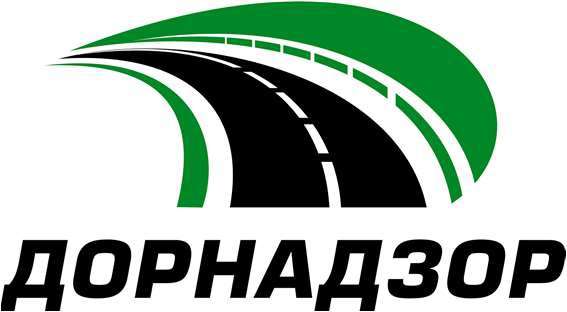 УДК 656.13МК от 18.05.2020 г. ДРН-1053.В.3ОТЧЕТО НАУЧНО-ИССЛЕДОВАТЕЛЬСКОЙ РАБОТЕРазработка комплексной схемы организации дорожного движения (КСОДД)в граница муниципального образования «Сланцевский муниципальный район»Ленинградской области(итоговый) Том 3 Томов 4СВОДНЫЕ ВЕДОМОСТИ И КАРТОГРАММЫ УЧАСТКОВ СЪЕМКИ ИНТЕНСИВНОСТИ В ГРАНИЦАХМО «СЛАНЦЕВСКИЙ МУНИЦИПАЛЬНЫЙ РАЙОН» ЛЕНИНГРАДСКОЙ ОБЛАСТИСанкт-Петербург 2020СОДЕРЖАНИЕКарта- схема местоположения участков съемки интенсивности	4Список участков съемки интенсивности движения транспортных средств	5Расшифровка обозначений, указанных на картограмме интенсивности	6Точка №1. Ведомость интенсивности движения	7Точка №2. Ведомость интенсивности движения	12Точка №3. Ведомость интенсивности движения	17Точка №4. Ведомость интенсивности движения	22Точка №5. Ведомость интенсивности движения	27Точка №6. Ведомость интенсивности движения	32Точка №7. Ведомость интенсивности движения	37Точка №8. Ведомость интенсивности движения	42Точка №9. Ведомость интенсивности движения	47Точка №10. Ведомость интенсивности движения	52Точка №11. Ведомость интенсивности движения	57Точка №12. Ведомость интенсивности движения	62Точка №13. Ведомость интенсивности движения	67Точка №14. Ведомость интенсивности движения	72Точка №15. Ведомость интенсивности движения	77Точка №1. Картограмма интенсивности движения	82Точка №2. Картограмма интенсивности движения	84Точка №3. Картограмма интенсивности движения	86Точка №4. Картограмма интенсивности движения	88Точка №5. Картограмма интенсивности движения	90Точка №6. Картограмма интенсивности движения	92Точка №7. Картограмма интенсивности движения	94Точка №8. Картограмма интенсивности движения	96Точка №9. Картограмма интенсивности движения	98Точка №10. Картограмма интенсивности движения	100Точка №11. Картограмма интенсивности движения	102Точка №12. Картограмма интенсивности движения	1042Точка №13. Картограмма интенсивности движения	106Точка №14. Картограмма интенсивности движения	108Точка №15. Картограмма интенсивности движения	1113Карта- схема местоположения участков съемки интенсивности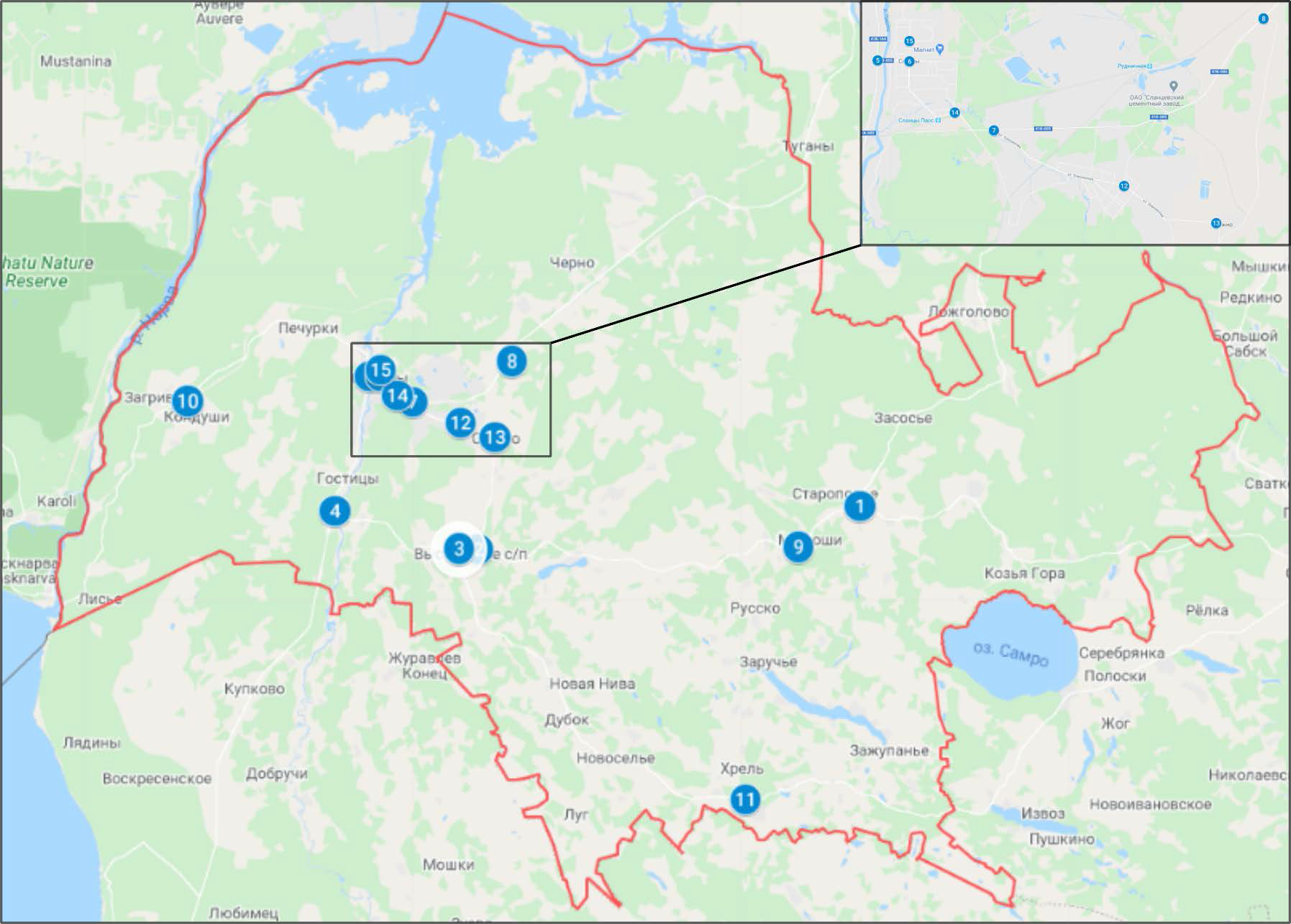 Список участков съемки интенсивности движения транспортных средств5Расшифровка обозначений, указанных на картограмме интенсивности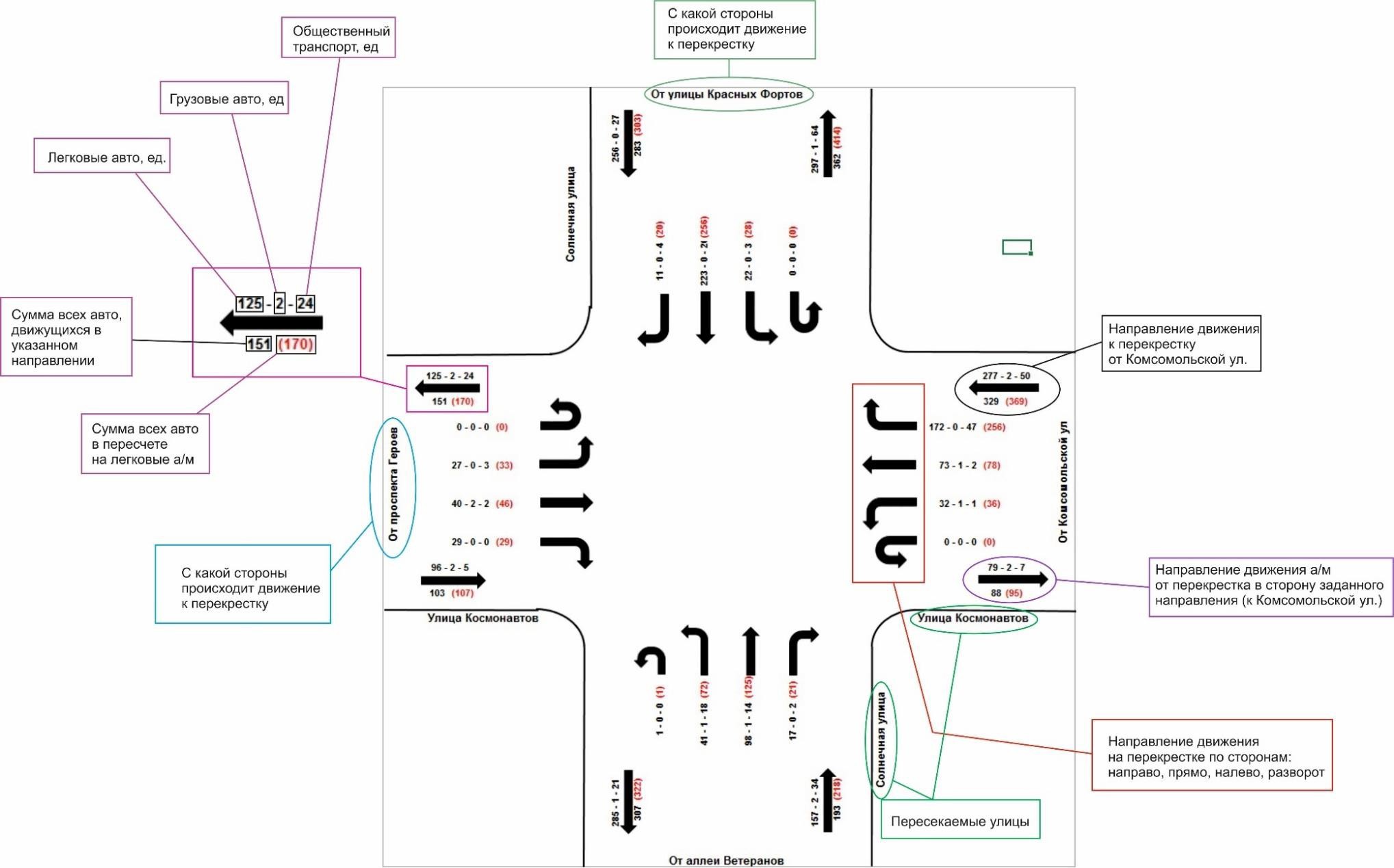 Интервал 1. Время: 07:00 - 07:15ВЕДОМОСТЬинтенсивности движения транспорта Участок/перекресток: "№1" д. Старополье; а/д 41К-027 - а/д 41К-188Дата: 28.07.2020День недели: вторникИнтервал 2. Время: 07:15 - 07:30Интервал 3. Время: 07:30 - 07:45Интервал 4. Время: 07:45 - 08:00ВЕДОМОСТЬинтенсивности движения транспорта Участок/перекресток: "№1" д. Старополье; а/д 41К-027 - а/д 41К-188Дата: 28.07.2020День недели: вторник Время: 07:00 - 08:00Интервал 1. Время: 08:00 - 08:15ВЕДОМОСТЬинтенсивности движения транспорта Участок/перекресток: "№1" д. Старополье; а/д 41К-027 - а/д 41К-188Дата: 28.07.2020День недели: вторникИнтервал 2. Время: 08:15 - 08:30Интервал 3. Время: 08:30 - 08:45Интервал 4. Время: 08:45 - 09:00ВЕДОМОСТЬинтенсивности движения транспорта Участок/перекресток: "№1" д. Старополье; а/д 41К-027 - а/д 41К-188Дата: 28.07.2020День недели: вторник Время: 08:00 - 09:00ВЕДОМОСТЬинтенсивности движения транспорта Участок/перекресток: "№1" д. Старополье; а/д 41К-027 - а/д 41К-188Дата: 28.07.2020День недели: вторник Время: 07:00 - 09:00Интервал 1. Время: 07:00 - 07:15ВЕДОМОСТЬинтенсивности движения транспорта Участок/перекресток: "№2" д. Выскатка; ул. Садовая - а/д 41К-188Дата: 23.07.2020День недели: четвергИнтервал 2. Время: 07:15 - 07:30Интервал 3. Время: 07:30 - 07:45Интервал 4. Время: 07:45 - 08:00ВЕДОМОСТЬинтенсивности движения транспорта Участок/перекресток: "№2" д. Выскатка; ул. Садовая - а/д 41К-188Дата: 23.07.2020День недели: четверг Время: 07:00 - 08:00Интервал 1. Время: 08:00 - 08:15ВЕДОМОСТЬинтенсивности движения транспорта Участок/перекресток: "№2" д. Выскатка; ул. Садовая - а/д 41К-188Дата: 23.07.2020День недели: четвергИнтервал 2. Время: 08:15 - 08:30Интервал 3. Время: 08:30 - 08:45Интервал 4. Время: 08:45 - 09:00ВЕДОМОСТЬинтенсивности движения транспорта Участок/перекресток: "№2" д. Выскатка; ул. Садовая - а/д 41К-188Дата: 23.07.2020День недели: четверг Время: 08:00 - 09:00ВЕДОМОСТЬинтенсивности движения транспорта Участок/перекресток: "№2" д. Выскатка; ул. Садовая - а/д 41К-188Дата: 23.07.2020День недели: четверг Время: 07:00 - 09:00Интервал 1. Время: 07:00 - 07:15ВЕДОМОСТЬинтенсивности движения транспорта Участок/перекресток: "№3" д. Выскатка; ул. Центральная - а/д 41К-188Дата: 28.07.2020День недели: вторникИнтервал 2. Время: 07:15 - 07:30Интервал 3. Время: 07:30 - 07:45Интервал 4. Время: 07:45 - 08:00ВЕДОМОСТЬинтенсивности движения транспорта Участок/перекресток: "№3" д. Выскатка; ул. Центральная - а/д 41К-188Дата: 28.07.2020День недели: вторник Время: 07:00 - 08:00Интервал 1. Время: 08:00 - 08:15ВЕДОМОСТЬинтенсивности движения транспорта Участок/перекресток: "№3" д. Выскатка; ул. Центральная - а/д 41К-188Дата: 28.07.2020День недели: вторникИнтервал 2. Время: 08:15 - 08:30Интервал 3. Время: 08:30 - 08:45Интервал 4. Время: 08:45 - 09:00ВЕДОМОСТЬинтенсивности движения транспорта Участок/перекресток: "№3" д. Выскатка; ул. Центральная - а/д 41К-188Дата: 28.07.2020День недели: вторник Время: 08:00 - 09:00ВЕДОМОСТЬинтенсивности движения транспорта Участок/перекресток: "№3" д. Выскатка; ул. Центральная - а/д 41К-188Дата: 28.07.2020День недели: вторник Время: 07:00 - 09:00Интервал 1. Время: 07:00 - 07:15ВЕДОМОСТЬинтенсивности движения транспорта Участок/перекресток: "№4" а/д 41К-005 - а/д 41К-188 Дата: 30.07.2020День недели: четвергИнтервал 2. Время: 07:15 - 07:30Интервал 3. Время: 07:30 - 07:45Интервал 4. Время: 07:45 - 08:00ВЕДОМОСТЬинтенсивности движения транспорта Участок/перекресток: "№4" а/д 41К-005 - а/д 41К-188 Дата: 30.07.2020День недели: четверг Время: 07:00 - 08:00Интервал 1. Время: 08:00 - 08:15ВЕДОМОСТЬинтенсивности движения транспорта Участок/перекресток: "№4" а/д 41К-005 - а/д 41К-188 Дата: 30.07.2020День недели: четвергИнтервал 2. Время: 08:15 - 08:30Интервал 3. Время: 08:30 - 08:45Интервал 4. Время: 08:45 - 09:00ВЕДОМОСТЬинтенсивности движения транспорта Участок/перекресток: "№4" а/д 41К-005 - а/д 41К-188 Дата: 30.07.2020День недели: четверг Время: 08:00 - 09:00ВЕДОМОСТЬинтенсивности движения транспорта Участок/перекресток: "№4" а/д 41К-005 - а/д 41К-188 Дата: 30.07.2020День недели: четверг Время: 07:00 - 09:00Интервал 1. Время: 07:00 - 07:15ВЕДОМОСТЬинтенсивности движения транспорта Участок/перекресток: "№5" г. Сланцы; ул. Ленина - Дорожная ул.Дата: 23.07.2020День недели: четвергИнтервал 2. Время: 07:15 - 07:30Интервал 3. Время: 07:30 - 07:45Интервал 4. Время: 07:45 - 08:00ВЕДОМОСТЬинтенсивности движения транспорта Участок/перекресток: "№5" г. Сланцы; ул. Ленина - Дорожная ул.Дата: 23.07.2020День недели: четверг Время: 07:00 - 08:00Интервал 1. Время: 08:00 - 08:15ВЕДОМОСТЬинтенсивности движения транспорта Участок/перекресток: "№5" г. Сланцы; ул. Ленина - Дорожная ул.Дата: 23.07.2020День недели: четвергИнтервал 2. Время: 08:15 - 08:30Интервал 3. Время: 08:30 - 08:45Интервал 4. Время: 08:45 - 09:00ВЕДОМОСТЬинтенсивности движения транспорта Участок/перекресток: "№5" г. Сланцы; ул. Ленина - Дорожная ул.Дата: 23.07.2020День недели: четверг Время: 08:00 - 09:00ВЕДОМОСТЬинтенсивности движения транспорта Участок/перекресток: "№5" г. Сланцы; ул. Ленина - Дорожная ул.Дата: 23.07.2020День недели: четверг Время: 07:00 - 09:00Интервал 1. Время: 07:00 - 07:15ВЕДОМОСТЬинтенсивности движения транспорта Участок/перекресток: "№6" г. Сланцы; ул. Ленина - ул. КироваДата: 23.07.2020День недели: четвергИнтервал 2. Время: 07:15 - 07:30Интервал 3. Время: 07:30 - 07:45Интервал 4. Время: 07:45 - 08:00ВЕДОМОСТЬинтенсивности движения транспорта Участок/перекресток: "№6" г. Сланцы; ул. Ленина - ул. КироваДата: 23.07.2020День недели: четверг Время: 07:00 - 08:00Интервал 1. Время: 08:00 - 08:15ВЕДОМОСТЬинтенсивности движения транспорта Участок/перекресток: "№6" г. Сланцы; ул. Ленина - ул. КироваДата: 23.07.2020День недели: четвергИнтервал 2. Время: 08:15 - 08:30Интервал 3. Время: 08:30 - 08:45Интервал 4. Время: 08:45 - 09:00ВЕДОМОСТЬинтенсивности движения транспорта Участок/перекресток: "№6" г. Сланцы; ул. Ленина - ул. КироваДата: 23.07.2020День недели: четверг Время: 08:00 - 09:00ВЕДОМОСТЬинтенсивности движения транспорта Участок/перекресток: "№6" г. Сланцы; ул. Ленина - ул. КироваДата: 23.07.2020День недели: четверг Время: 07:00 - 09:00Интервал 1. Время: 07:00 - 07:15ВЕДОМОСТЬинтенсивности движения транспортаУчасток/перекресток: "№7" г. Сланцы; ул. Интернациональная - Сланцевское ш.Дата: 22.07.2020День недели: средаИнтервал 2. Время: 07:15 - 07:30Интервал 3. Время: 07:30 - 07:45Интервал 4. Время: 07:45 - 08:00ВЕДОМОСТЬинтенсивности движения транспортаУчасток/перекресток: "№7" г. Сланцы; ул. Интернациональная - Сланцевское ш.Дата: 22.07.2020День недели: среда Время: 07:00 - 08:00Интервал 1. Время: 08:00 - 08:15ВЕДОМОСТЬинтенсивности движения транспортаУчасток/перекресток: "№7" г. Сланцы; ул. Интернациональная - Сланцевское ш.Дата: 22.07.2020День недели: средаИнтервал 2. Время: 08:15 - 08:30Интервал 3. Время: 08:30 - 08:45Интервал 4. Время: 08:45 - 09:00ВЕДОМОСТЬинтенсивности движения транспортаУчасток/перекресток: "№7" г. Сланцы; ул. Интернациональная - Сланцевское ш.Дата: 22.07.2020День недели: среда Время: 08:00 - 09:00ВЕДОМОСТЬинтенсивности движения транспортаУчасток/перекресток: "№7" г. Сланцы; ул. Интернациональная - Сланцевское ш.Дата: 22.07.2020День недели: среда Время: 07:00 - 09:00Интервал 1. Время: 07:00 - 07:15ВЕДОМОСТЬинтенсивности движения транспорта Участок/перекресток: "№8" а/д 41К-005 - а/д 41К-165 Дата: 23.07.2020День недели: четвергИнтервал 2. Время: 07:15 - 07:30Интервал 3. Время: 07:30 - 07:45Интервал 4. Время: 07:45 - 08:00ВЕДОМОСТЬинтенсивности движения транспорта Участок/перекресток: "№8" а/д 41К-005 - а/д 41К-165 Дата: 23.07.2020День недели: четверг Время: 07:00 - 08:00Интервал 1. Время: 08:00 - 08:15ВЕДОМОСТЬинтенсивности движения транспорта Участок/перекресток: "№8" а/д 41К-005 - а/д 41К-165 Дата: 23.07.2020День недели: четвергИнтервал 2. Время: 08:15 - 08:30Интервал 3. Время: 08:30 - 08:45Интервал 4. Время: 08:45 - 09:00ВЕДОМОСТЬинтенсивности движения транспорта Участок/перекресток: "№8" а/д 41К-005 - а/д 41К-165 Дата: 23.07.2020День недели: четверг Время: 08:00 - 09:00ВЕДОМОСТЬинтенсивности движения транспорта Участок/перекресток: "№8" а/д 41К-005 - а/д 41К-165 Дата: 23.07.2020День недели: четверг Время: 07:00 - 09:00Интервал 1. Время: 07:00 - 07:15ВЕДОМОСТЬинтенсивности движения транспорта Участок/перекресток: "№9" а/д 41К-188 - а/д 41К-163 Дата: 28.07.2020День недели: вторникИнтервал 2. Время: 07:15 - 07:30Интервал 3. Время: 07:30 - 07:45Интервал 4. Время: 07:45 - 08:00ВЕДОМОСТЬинтенсивности движения транспорта Участок/перекресток: "№9" а/д 41К-188 - а/д 41К-163 Дата: 28.07.2020День недели: вторник Время: 07:00 - 08:00Интервал 1. Время: 08:00 - 08:15ВЕДОМОСТЬинтенсивности движения транспорта Участок/перекресток: "№9" а/д 41К-188 - а/д 41К-163 Дата: 28.07.2020День недели: вторникИнтервал 2. Время: 08:15 - 08:30Интервал 3. Время: 08:30 - 08:45Интервал 4. Время: 08:45 - 09:00ВЕДОМОСТЬинтенсивности движения транспорта Участок/перекресток: "№9" а/д 41К-188 - а/д 41К-163 Дата: 28.07.2020День недели: вторник Время: 08:00 - 09:00ВЕДОМОСТЬинтенсивности движения транспорта Участок/перекресток: "№9" а/д 41К-188 - а/д 41К-163 Дата: 28.07.2020День недели: вторник Время: 07:00 - 09:00Интервал 1. Время: 07:00 - 07:15ВЕДОМОСТЬинтенсивности движения транспорта Участок/перекресток: "№10" подъед к д. Загривье - а/д 41К-164Дата: 29.07.2020День недели: средаИнтервал 2. Время: 07:15 - 07:30Интервал 3. Время: 07:30 - 07:45Интервал 4. Время: 07:45 - 08:00ВЕДОМОСТЬинтенсивности движения транспорта Участок/перекресток: "№10" подъед к д. Загривье - а/д 41К-164Дата: 29.07.2020День недели: среда Время: 07:00 - 08:00Интервал 1. Время: 08:00 - 08:15ВЕДОМОСТЬинтенсивности движения транспорта Участок/перекресток: "№10" подъед к д. Загривье - а/д 41К-164Дата: 29.07.2020День недели: средаИнтервал 2. Время: 08:15 - 08:30Интервал 3. Время: 08:30 - 08:45Интервал 4. Время: 08:45 - 09:00ВЕДОМОСТЬинтенсивности движения транспорта Участок/перекресток: "№10" подъед к д. Загривье - а/д 41К-164Дата: 29.07.2020День недели: среда Время: 08:00 - 09:00ВЕДОМОСТЬинтенсивности движения транспорта Участок/перекресток: "№10" подъед к д. Загривье - а/д 41К-164Дата: 29.07.2020День недели: среда Время: 07:00 - 09:00Интервал 1. Время: 07:00 - 07:15ВЕДОМОСТЬинтенсивности движения транспорта Участок/перекресток: "№11" а/д 41К-020 - а/д 41К-162 Дата: 29.07.2020День недели: средаИнтервал 2. Время: 07:15 - 07:30Интервал 3. Время: 07:30 - 07:45Интервал 4. Время: 07:45 - 08:00ВЕДОМОСТЬинтенсивности движения транспорта Участок/перекресток: "№11" а/д 41К-020 - а/д 41К-162 Дата: 29.07.2020День недели: среда Время: 07:00 - 08:00Интервал 1. Время: 08:00 - 08:15ВЕДОМОСТЬинтенсивности движения транспорта Участок/перекресток: "№11" а/д 41К-020 - а/д 41К-162 Дата: 29.07.2020День недели: средаИнтервал 2. Время: 08:15 - 08:30Интервал 3. Время: 08:30 - 08:45Интервал 4. Время: 08:45 - 09:00ВЕДОМОСТЬинтенсивности движения транспорта Участок/перекресток: "№11" а/д 41К-020 - а/д 41К-162 Дата: 29.07.2020День недели: среда Время: 08:00 - 09:00ВЕДОМОСТЬинтенсивности движения транспорта Участок/перекресток: "№11" а/д 41К-020 - а/д 41К-162 Дата: 29.07.2020День недели: среда Время: 07:00 - 09:00Интервал 1. Время: 07:00 - 07:15ВЕДОМОСТЬинтенсивности движения транспорта Участок/перекресток: "№12" г. Сланцы; ул. Ломоносова - ул. МаяковскогоДата: 22.07.2020День недели: средаИнтервал 2. Время: 07:15 - 07:30Интервал 3. Время: 07:30 - 07:45Интервал 4. Время: 07:45 - 08:00ВЕДОМОСТЬинтенсивности движения транспорта Участок/перекресток: "№12" г. Сланцы; ул. Ломоносова - ул. МаяковскогоДата: 22.07.2020День недели: среда Время: 07:00 - 08:00Интервал 1. Время: 08:00 - 08:15ВЕДОМОСТЬинтенсивности движения транспорта Участок/перекресток: "№12" г. Сланцы; ул. Ломоносова - ул. МаяковскогоДата: 22.07.2020День недели: средаИнтервал 2. Время: 08:15 - 08:30Интервал 3. Время: 08:30 - 08:45Интервал 4. Время: 08:45 - 09:00ВЕДОМОСТЬинтенсивности движения транспорта Участок/перекресток: "№12" г. Сланцы; ул. Ломоносова - ул. МаяковскогоДата: 22.07.2020День недели: среда Время: 08:00 - 09:00ВЕДОМОСТЬинтенсивности движения транспорта Участок/перекресток: "№12" г. Сланцы; ул. Ломоносова - ул. МаяковскогоДата: 22.07.2020День недели: среда Время: 07:00 - 09:00Интервал 1. Время: 07:00 - 07:15ВЕДОМОСТЬинтенсивности движения транспорта Участок/перекресток: "№13" д. Сижно; перекресток около д. №2Дата: 23.07.2020День недели: четвергИнтервал 2. Время: 07:15 - 07:30Интервал 3. Время: 07:30 - 07:45Интервал 4. Время: 07:45 - 08:00ВЕДОМОСТЬинтенсивности движения транспорта Участок/перекресток: "№13" д. Сижно; перекресток около д. №2Дата: 23.07.2020День недели: четверг Время: 07:00 - 08:00Интервал 1. Время: 08:00 - 08:15ВЕДОМОСТЬинтенсивности движения транспорта Участок/перекресток: "№13" д. Сижно; перекресток около д. №2Дата: 23.07.2020День недели: четвергИнтервал 2. Время: 08:15 - 08:30Интервал 3. Время: 08:30 - 08:45Интервал 4. Время: 08:45 - 09:00ВЕДОМОСТЬинтенсивности движения транспорта Участок/перекресток: "№13" д. Сижно; перекресток около д. №2Дата: 23.07.2020День недели: четверг Время: 08:00 - 09:00ВЕДОМОСТЬинтенсивности движения транспорта Участок/перекресток: "№13" д. Сижно; перекресток около д. №2Дата: 23.07.2020День недели: четверг Время: 07:00 - 09:00Интервал 1. Время: 07:00 - 07:15ВЕДОМОСТЬинтенсивности движения транспортаУчасток/перекресток: "№14" г. Сланцы; ул. Привокзальная - Молодежный пр-кт Дата: 22.07.2020День недели: средаИнтервал 2. Время: 07:15 - 07:30Интервал 3. Время: 07:30 - 07:45Интервал 4. Время: 07:45 - 08:00ВЕДОМОСТЬинтенсивности движения транспортаУчасток/перекресток: "№14" г. Сланцы; ул. Привокзальная - Молодежный пр-кт Дата: 22.07.2020День недели: среда Время: 07:00 - 08:00Интервал 1. Время: 08:00 - 08:15ВЕДОМОСТЬинтенсивности движения транспортаУчасток/перекресток: "№14" г. Сланцы; ул. Привокзальная - Молодежный пр-кт Дата: 22.07.2020День недели: средаИнтервал 2. Время: 08:15 - 08:30Интервал 3. Время: 08:30 - 08:45Интервал 4. Время: 08:45 - 09:00ВЕДОМОСТЬинтенсивности движения транспортаУчасток/перекресток: "№14" г. Сланцы; ул. Привокзальная - Молодежный пр-кт Дата: 22.07.2020День недели: среда Время: 08:00 - 09:00ВЕДОМОСТЬинтенсивности движения транспортаУчасток/перекресток: "№14" г. Сланцы; ул. Привокзальная - Молодежный пр-кт Дата: 22.07.2020День недели: среда Время: 07:00 - 09:00Интервал 1. Время: 07:00 - 07:15ВЕДОМОСТЬинтенсивности движения транспорта Участок/перекресток: "№15" г. Сланцы; ул. Грибоедова - ул. КироваДата: 23.07.2020День недели: четвергИнтервал 2. Время: 07:15 - 07:30Интервал 3. Время: 07:30 - 07:45Интервал 4. Время: 07:45 - 08:00ВЕДОМОСТЬинтенсивности движения транспорта Участок/перекресток: "№15" г. Сланцы; ул. Грибоедова - ул. КироваДата: 23.07.2020День недели: четверг Время: 07:00 - 08:00Интервал 1. Время: 08:00 - 08:15ВЕДОМОСТЬинтенсивности движения транспорта Участок/перекресток: "№15" г. Сланцы; ул. Грибоедова - ул. КироваДата: 23.07.2020День недели: четвергИнтервал 2. Время: 08:15 - 08:30Интервал 3. Время: 08:30 - 08:45Интервал 4. Время: 08:45 - 09:00ВЕДОМОСТЬинтенсивности движения транспорта Участок/перекресток: "№15" г. Сланцы; ул. Грибоедова - ул. КироваДата: 23.07.2020День недели: четверг Время: 08:00 - 09:00ВЕДОМОСТЬинтенсивности движения транспорта Участок/перекресток: "№15" г. Сланцы; ул. Грибоедова - ул. КироваДата: 23.07.2020День недели: четверг Время: 07:00 - 09:00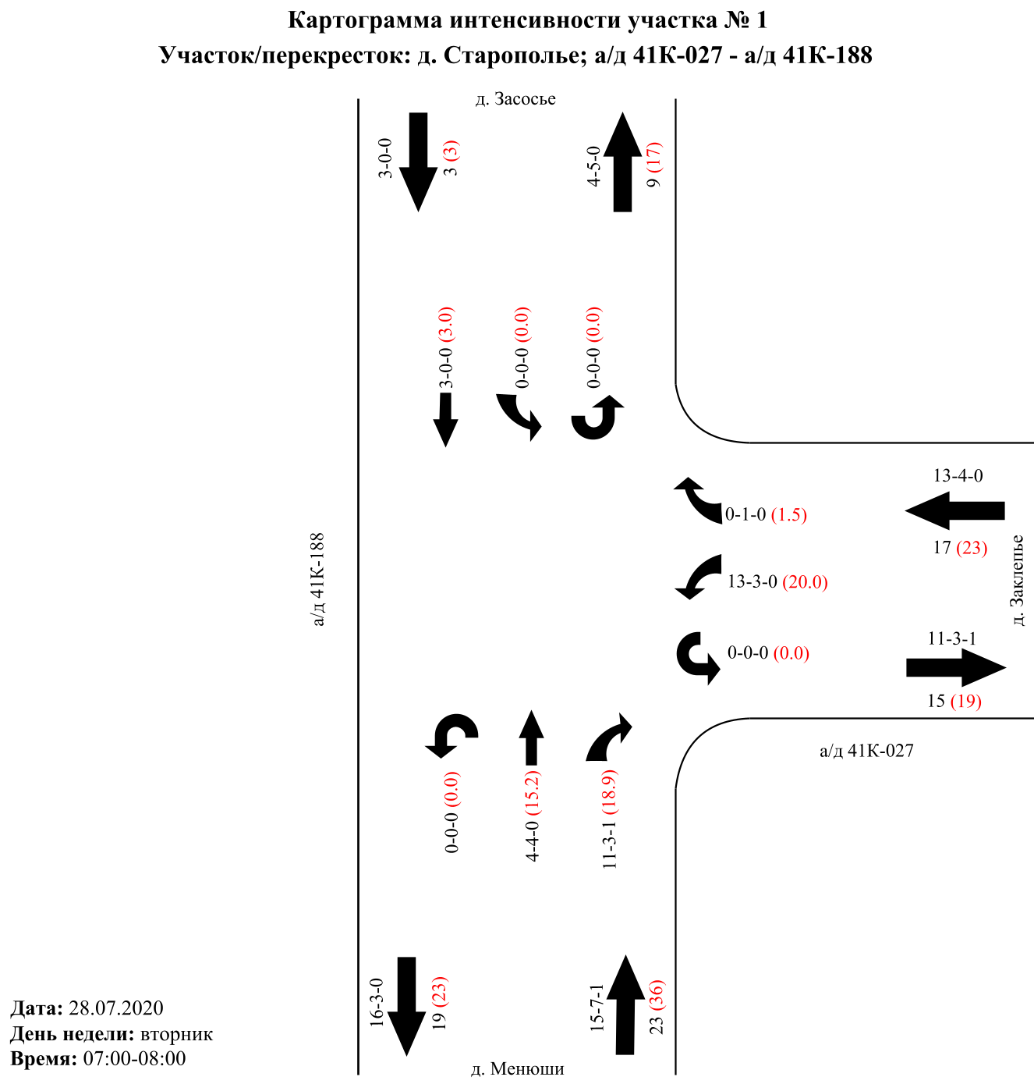 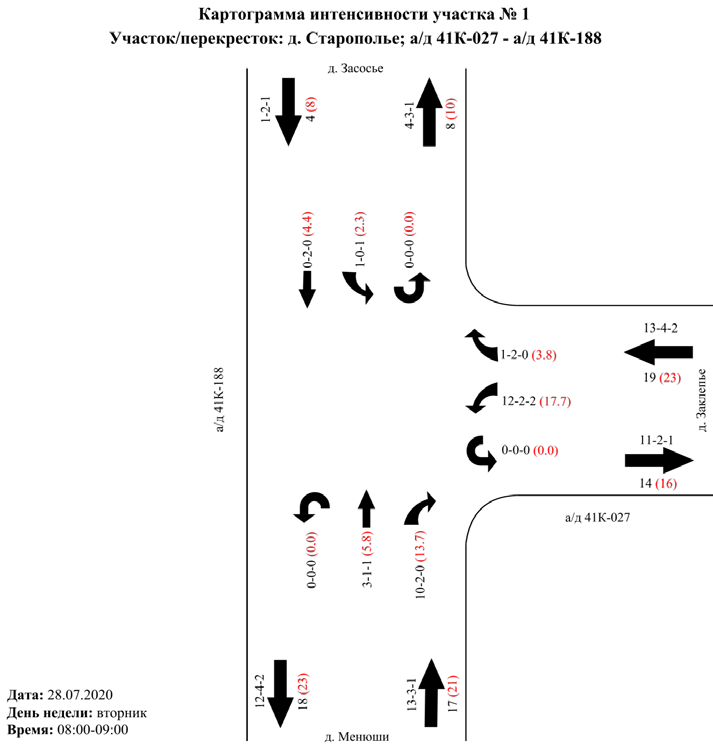 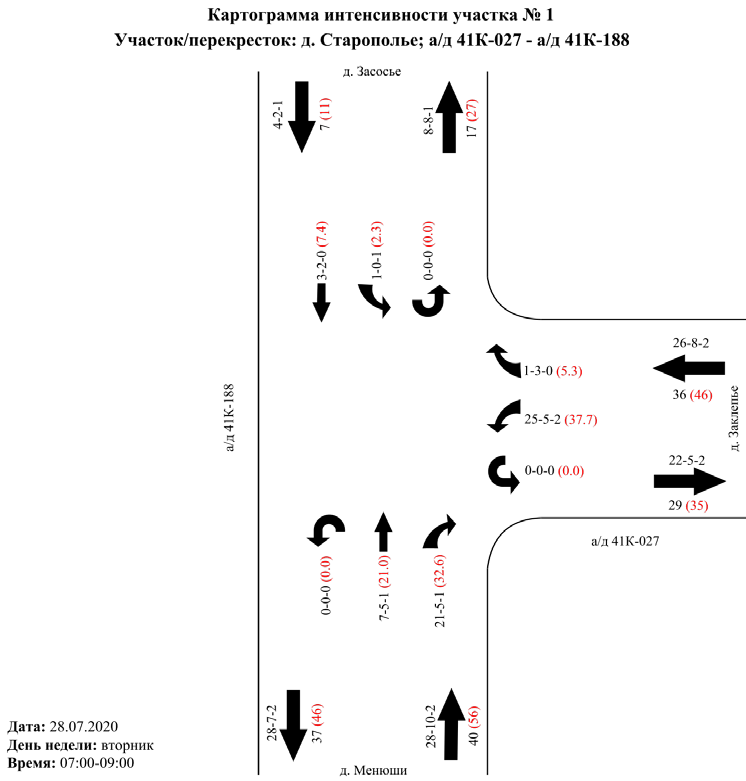 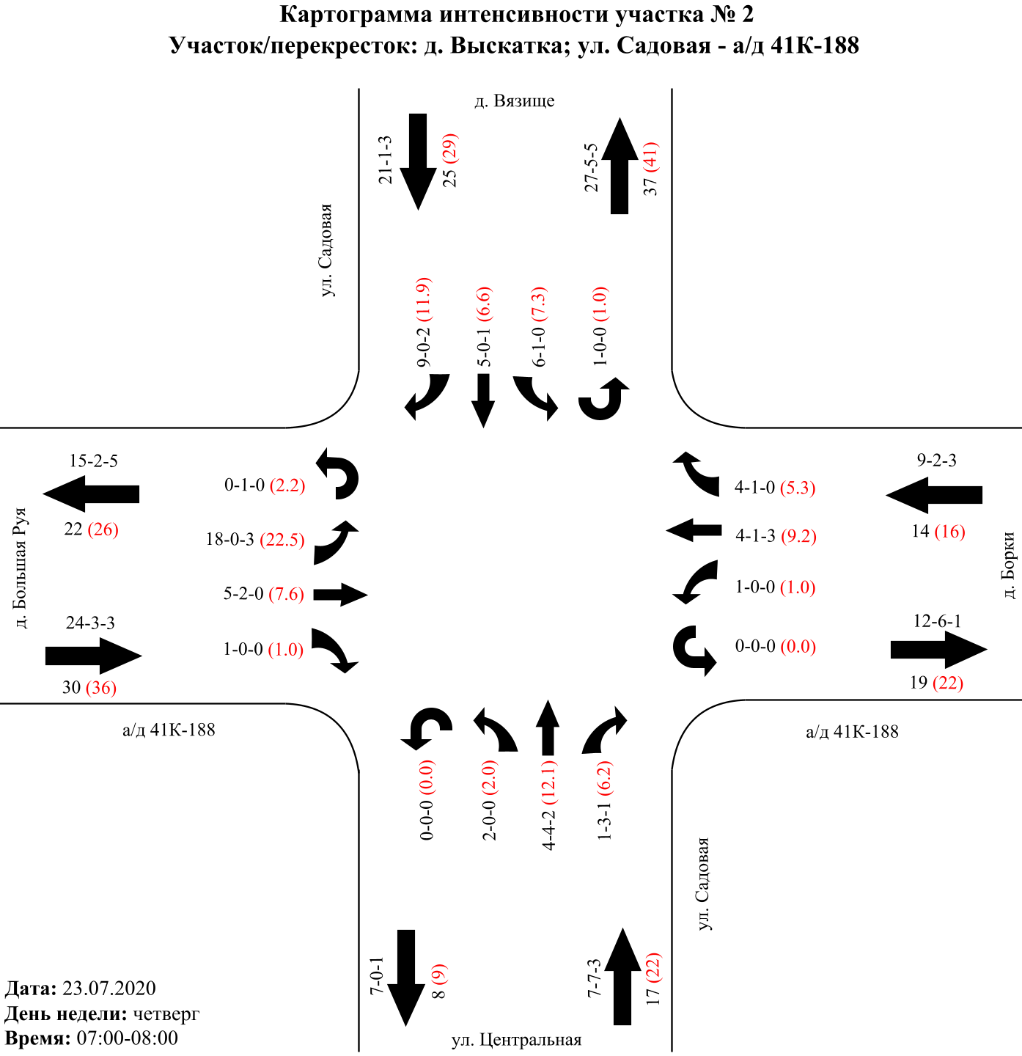 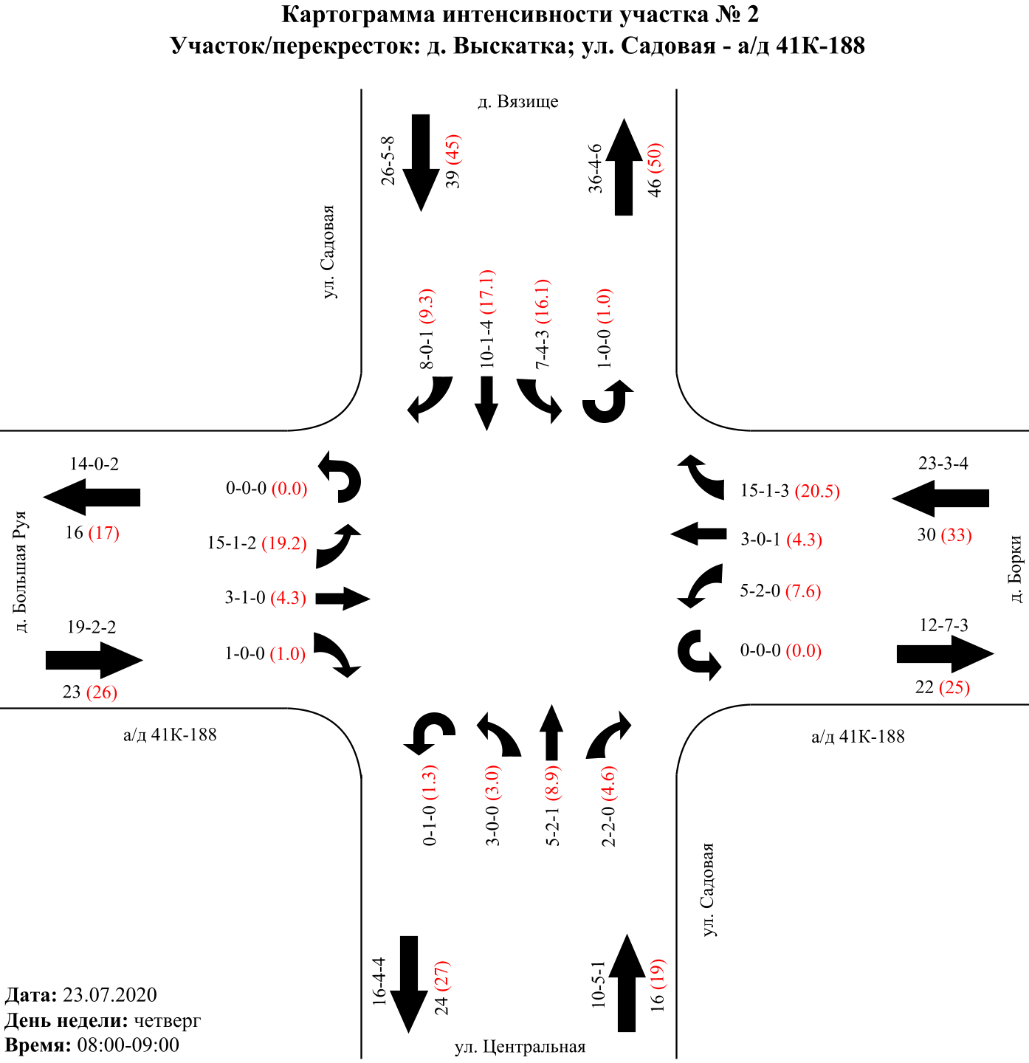 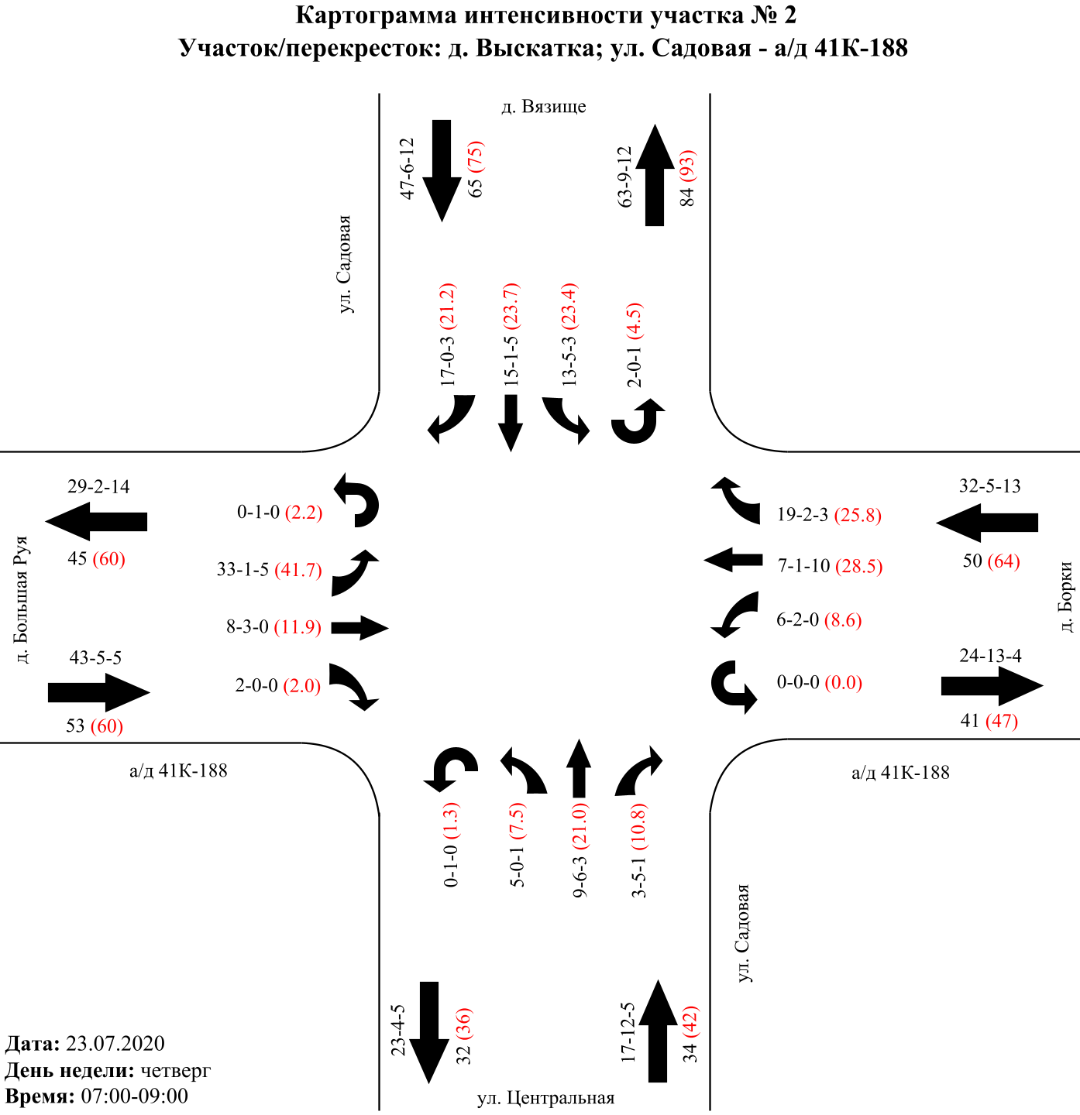 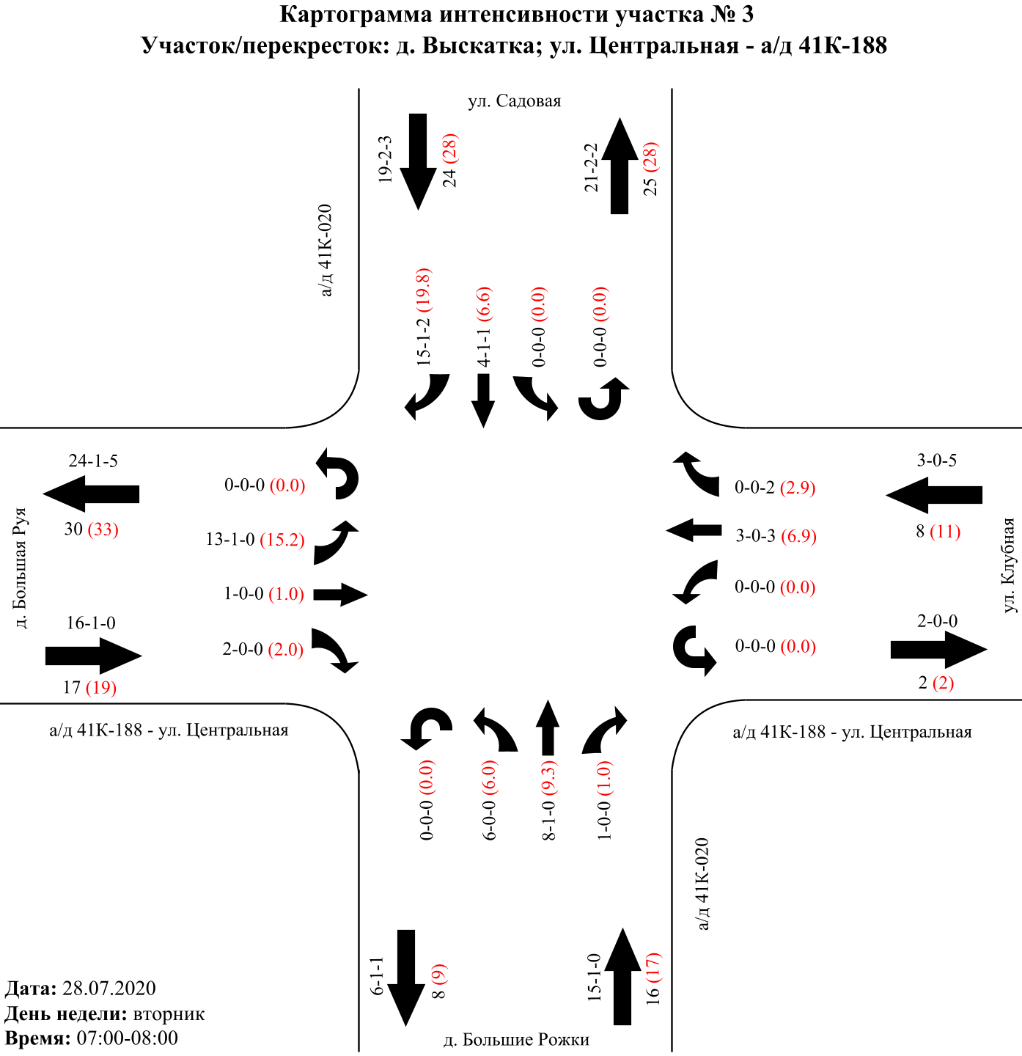 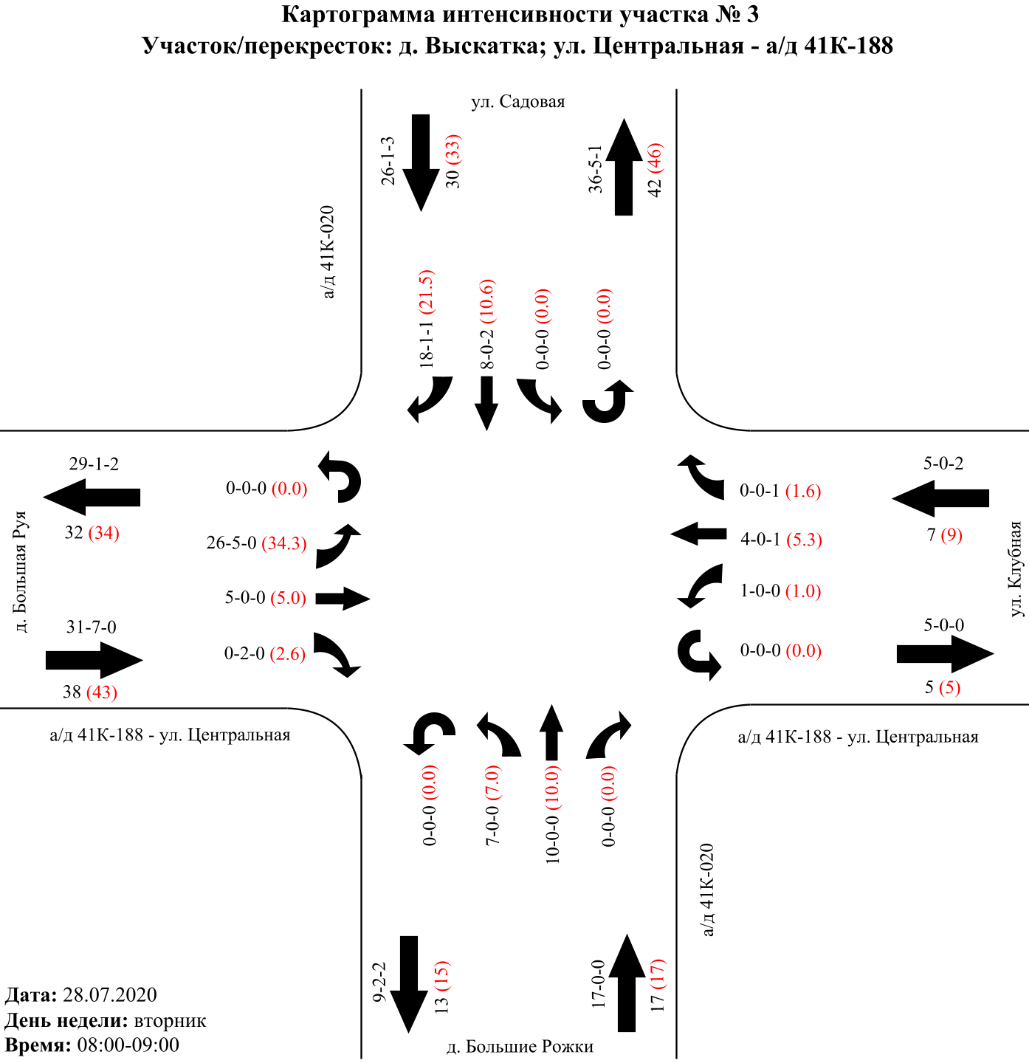 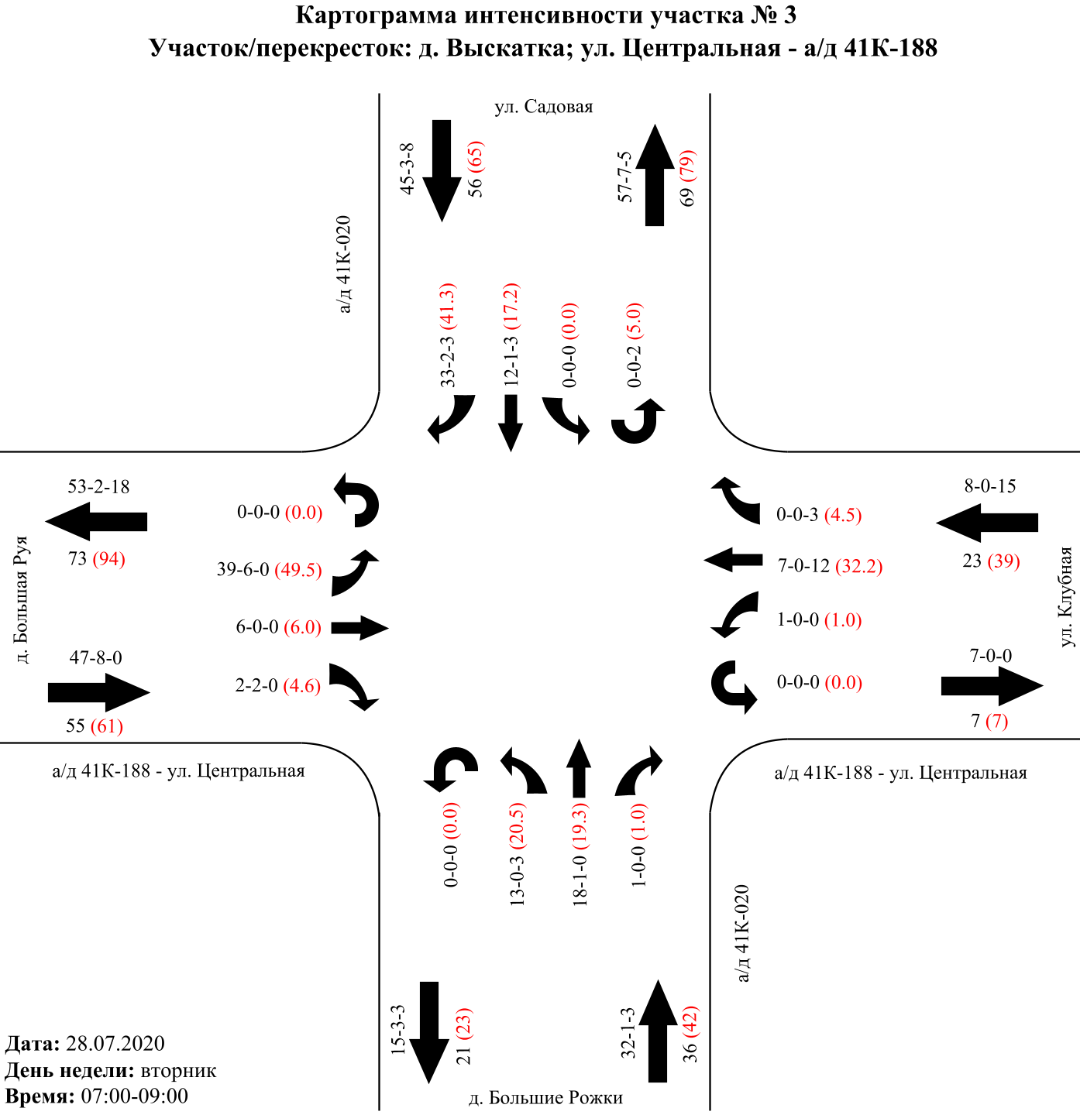 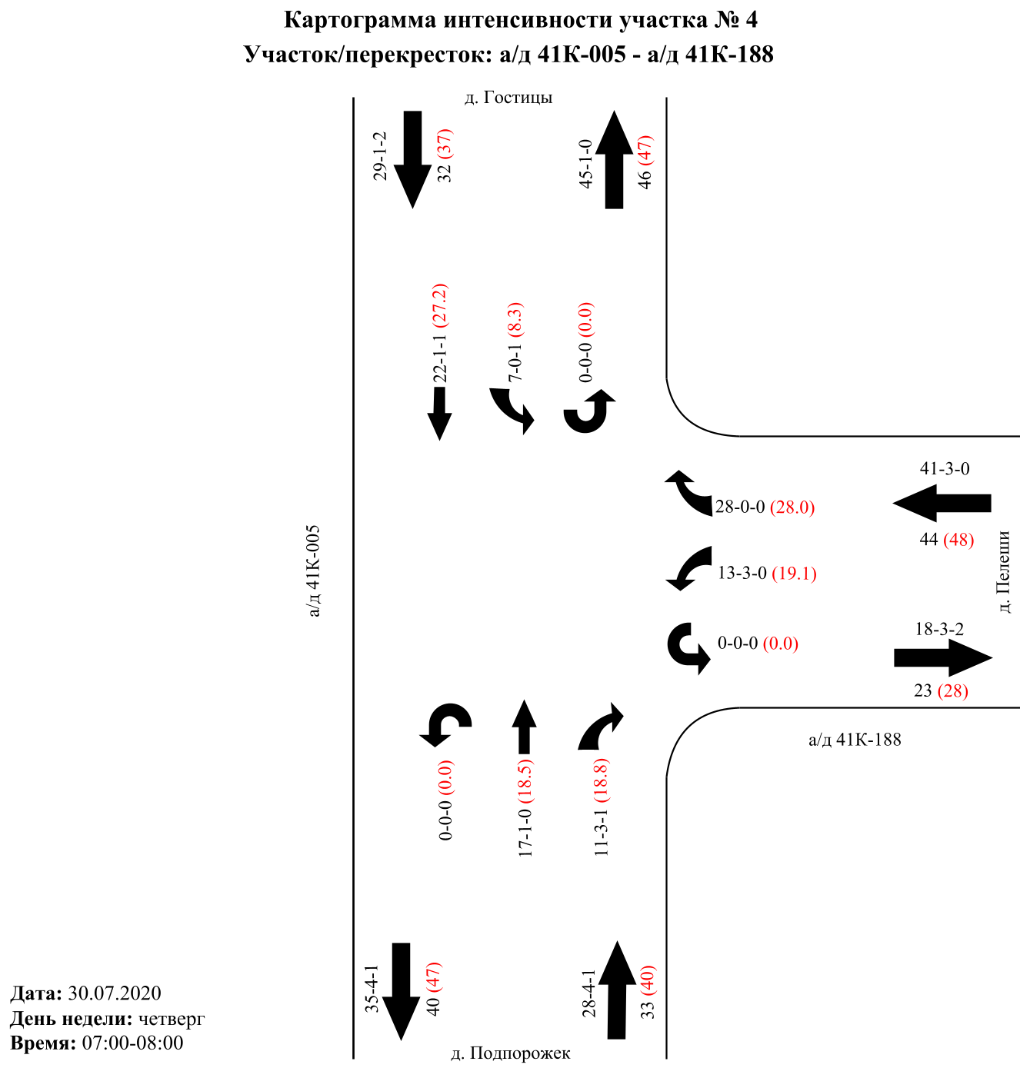 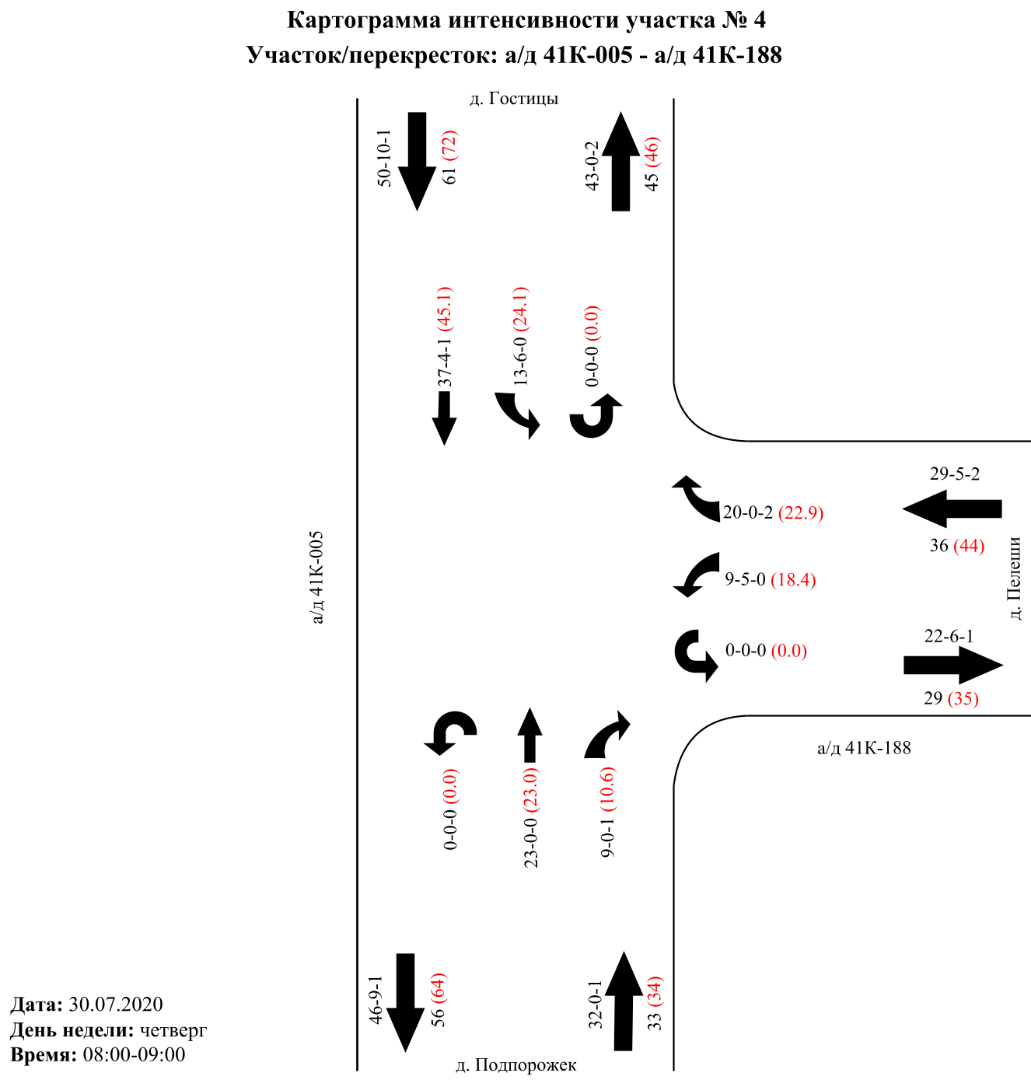 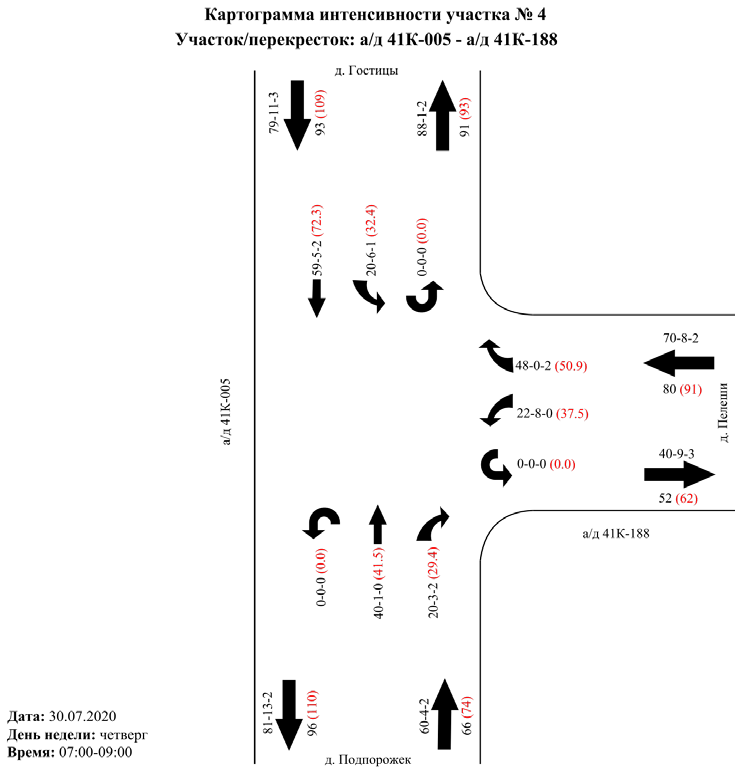 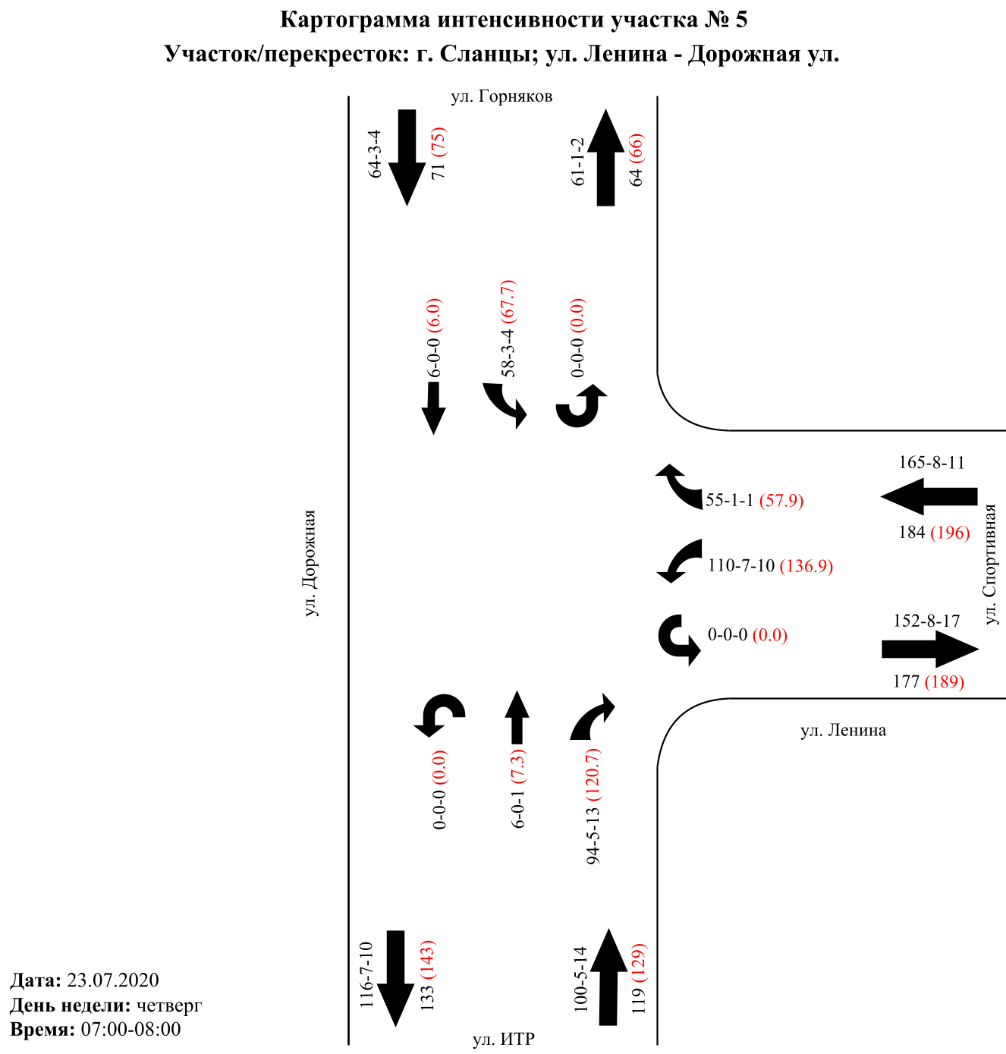 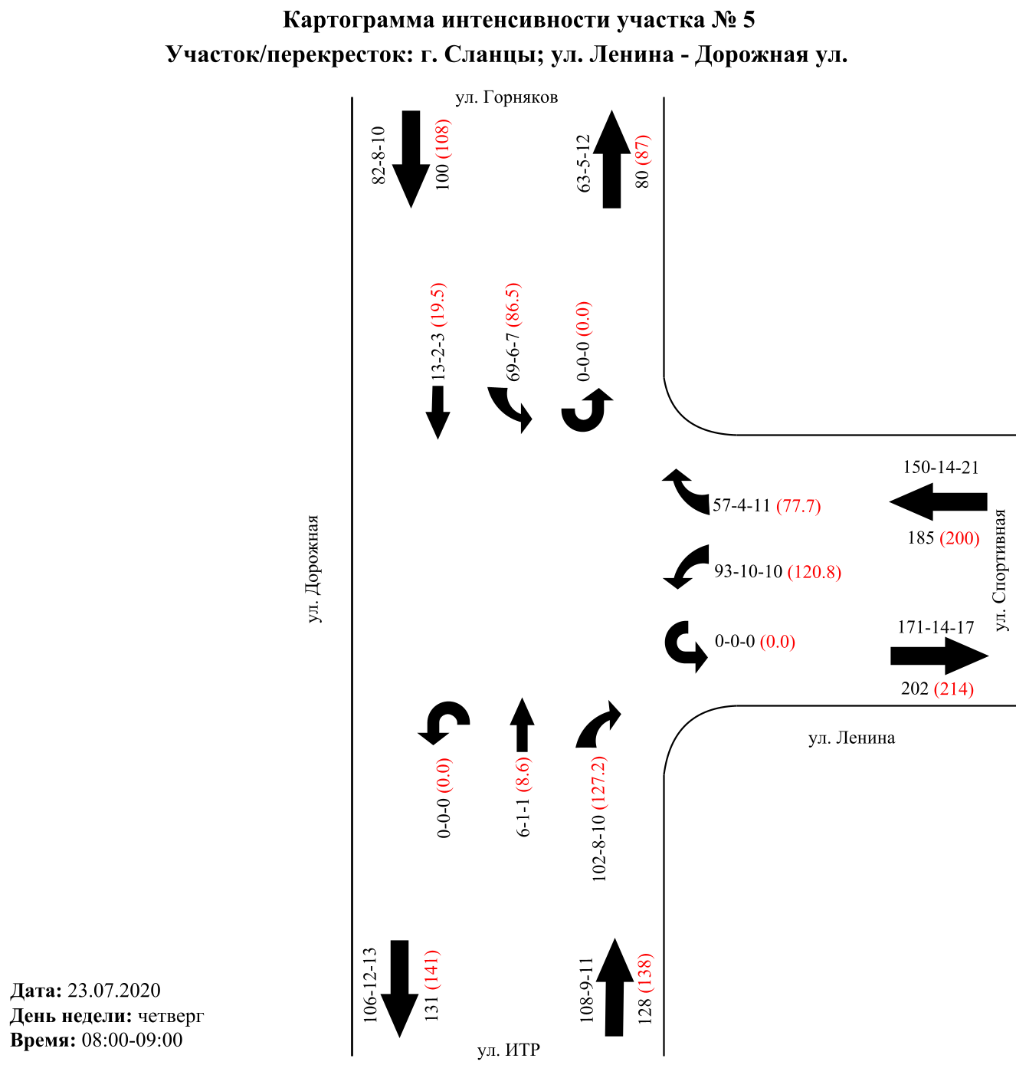 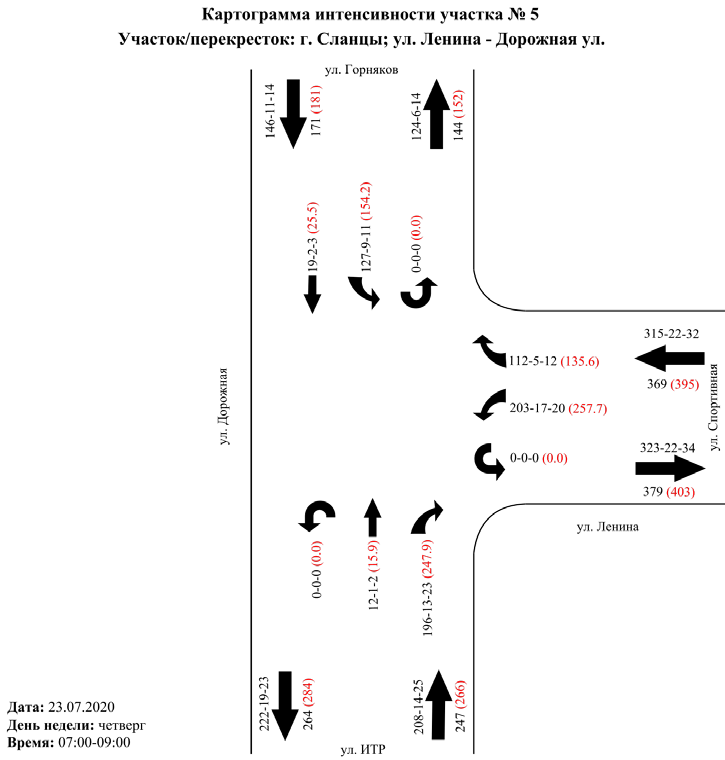 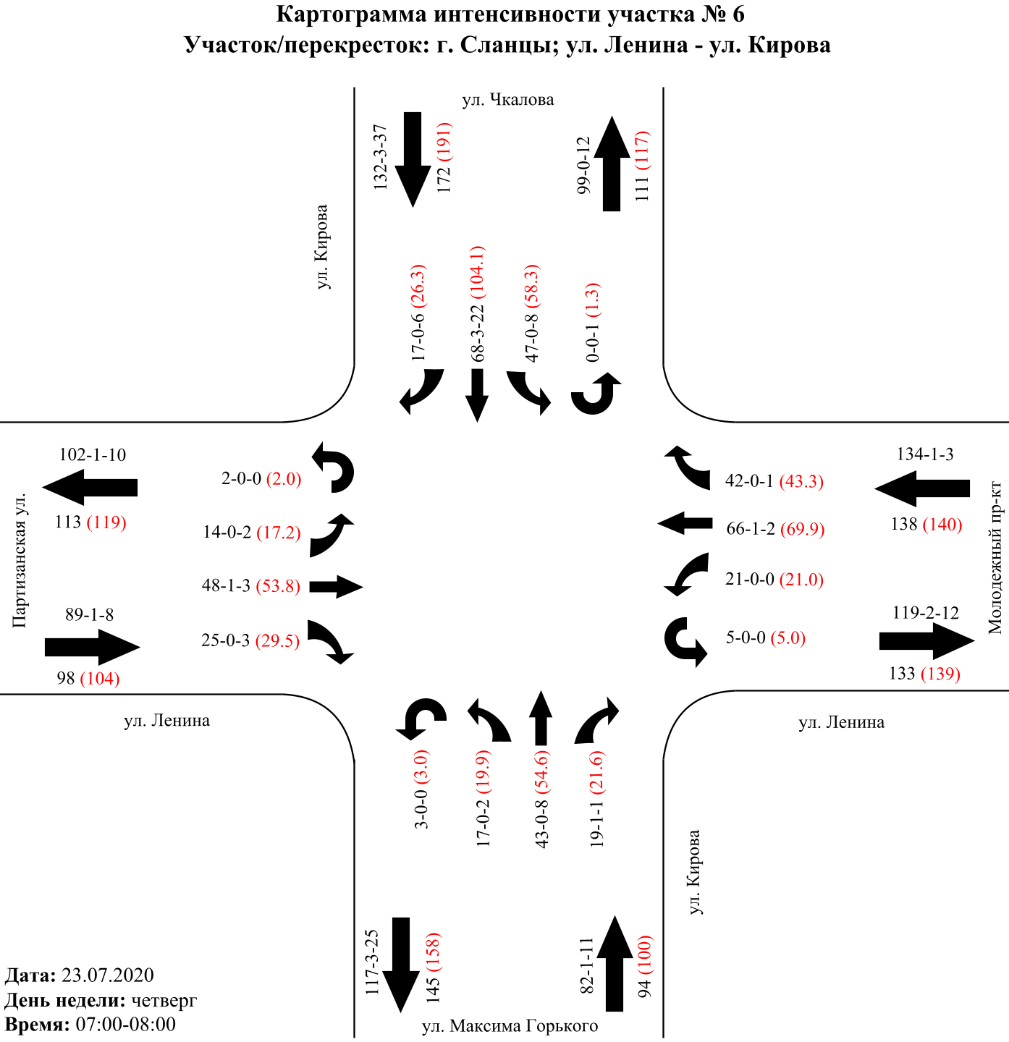 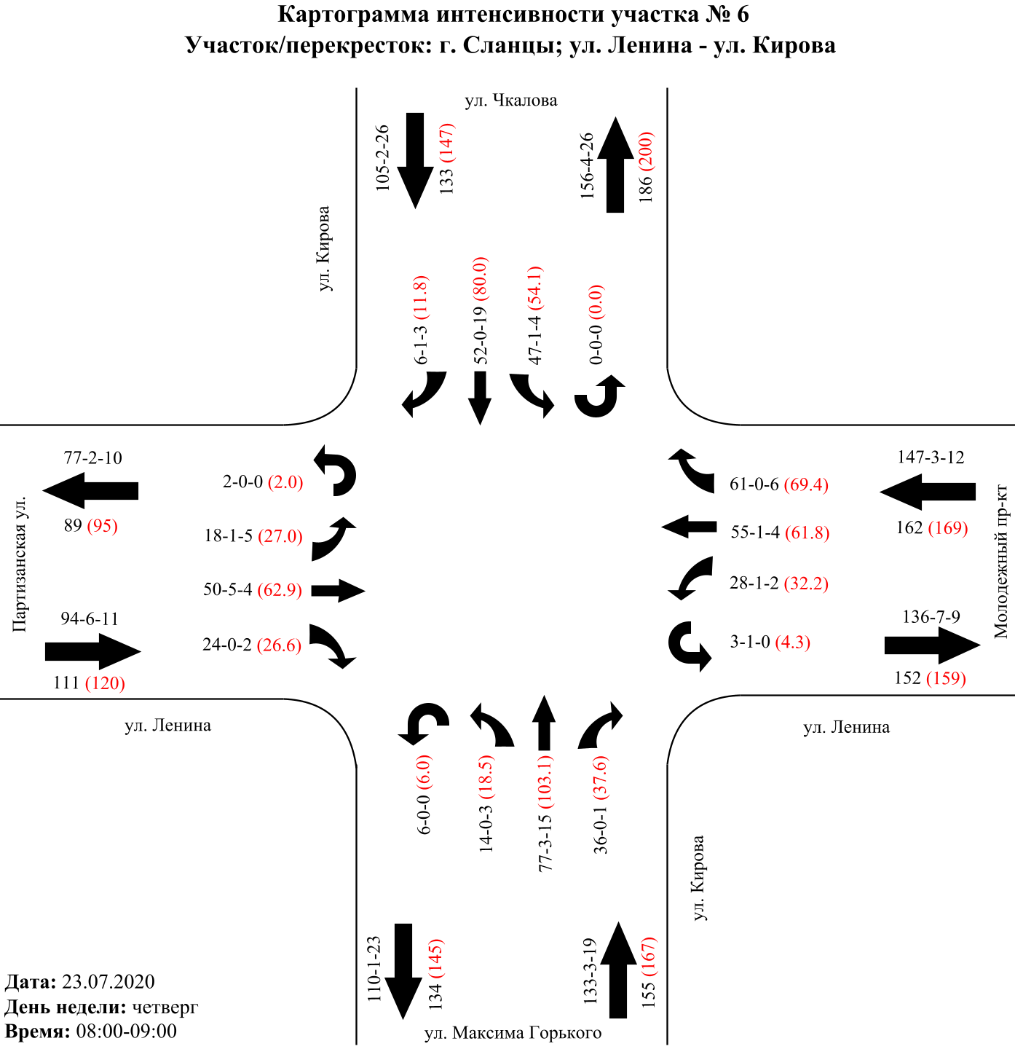 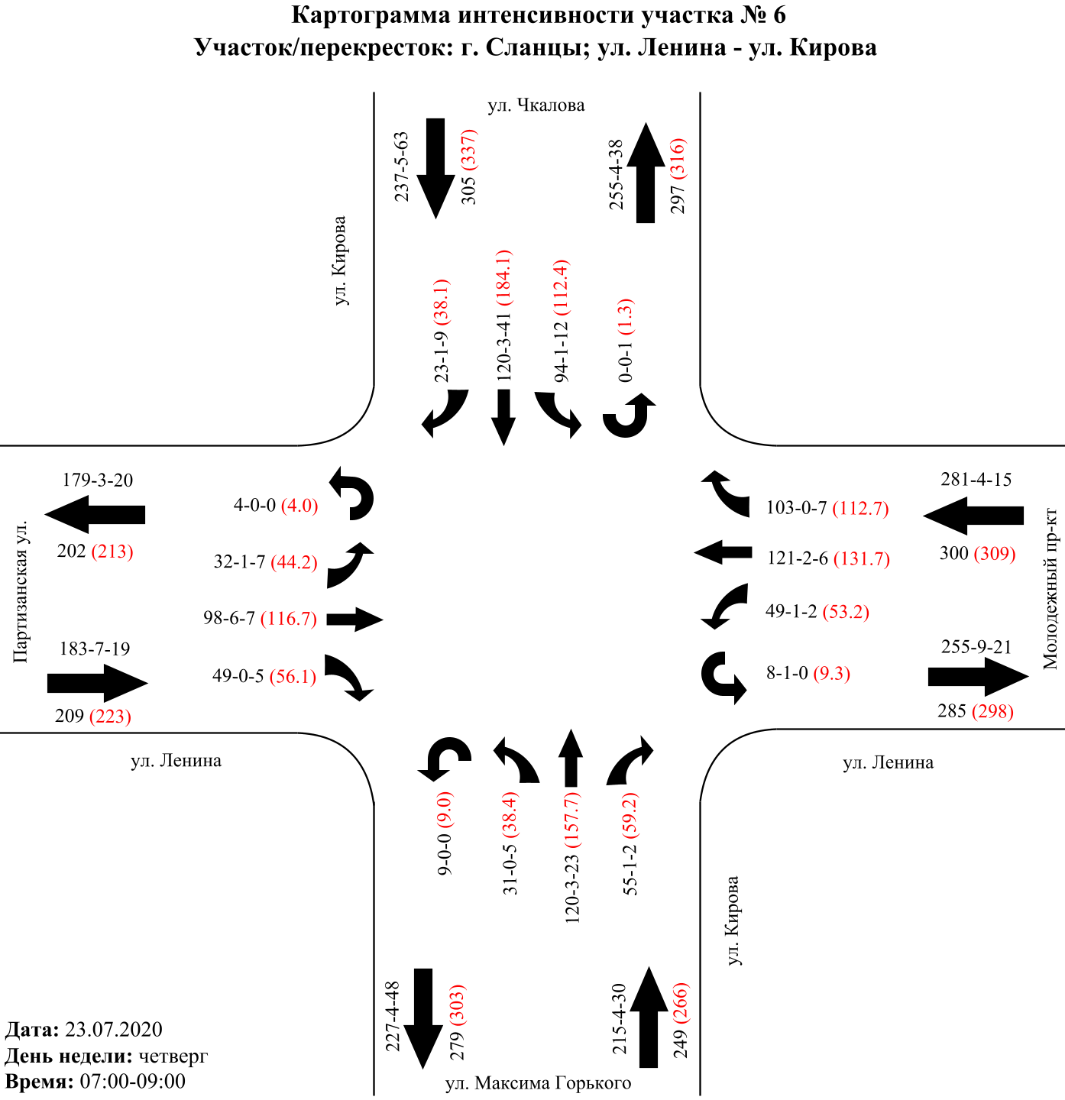 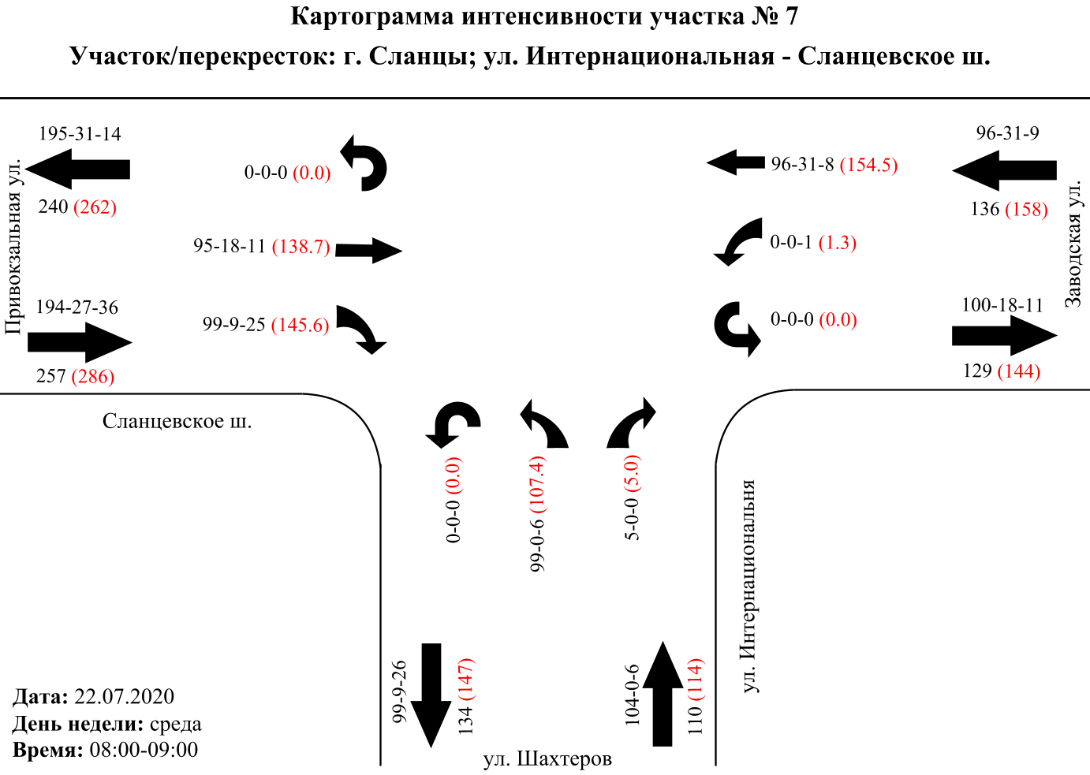 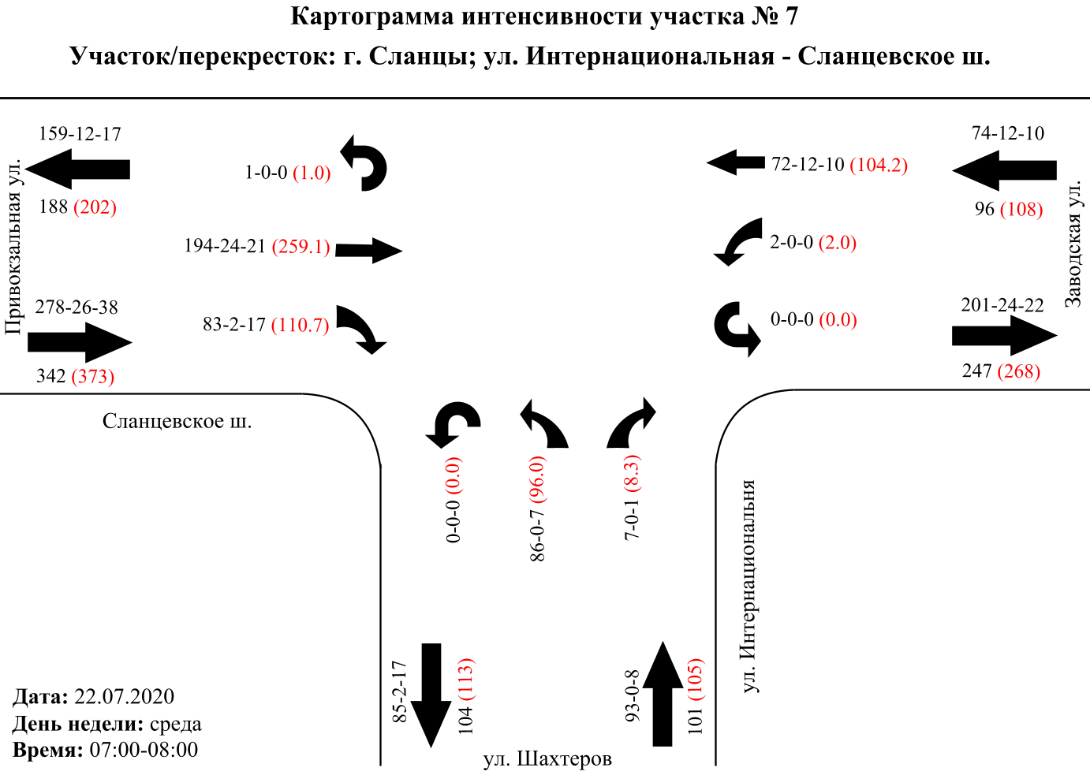 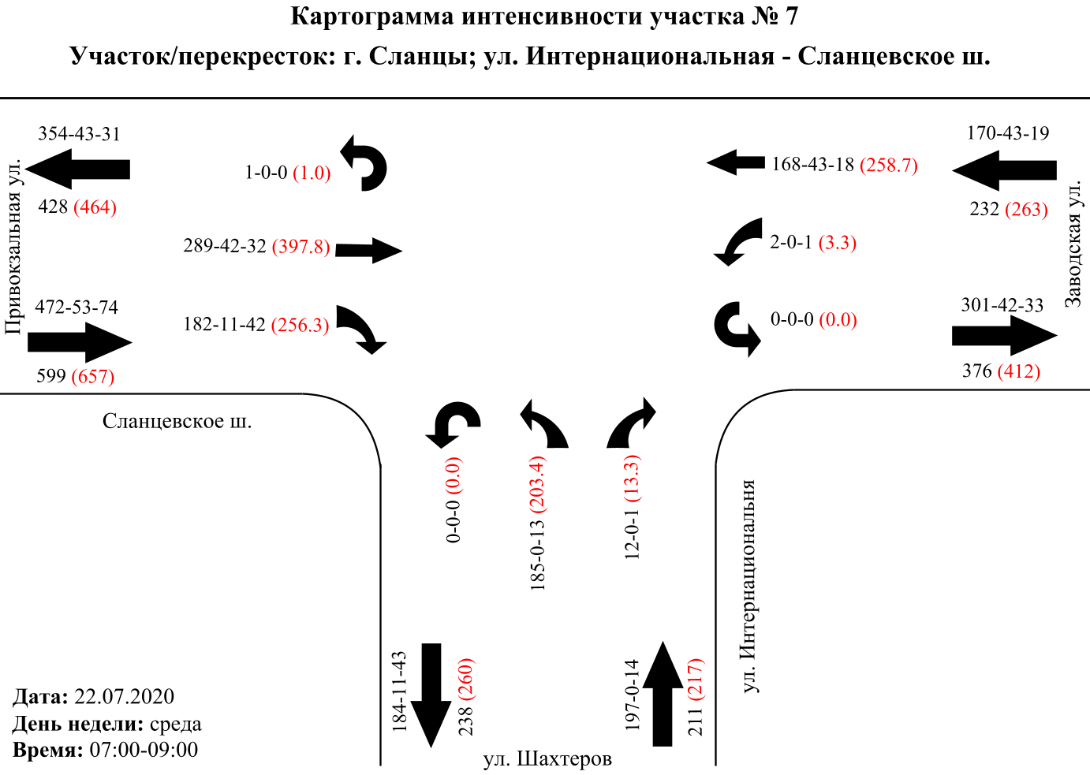 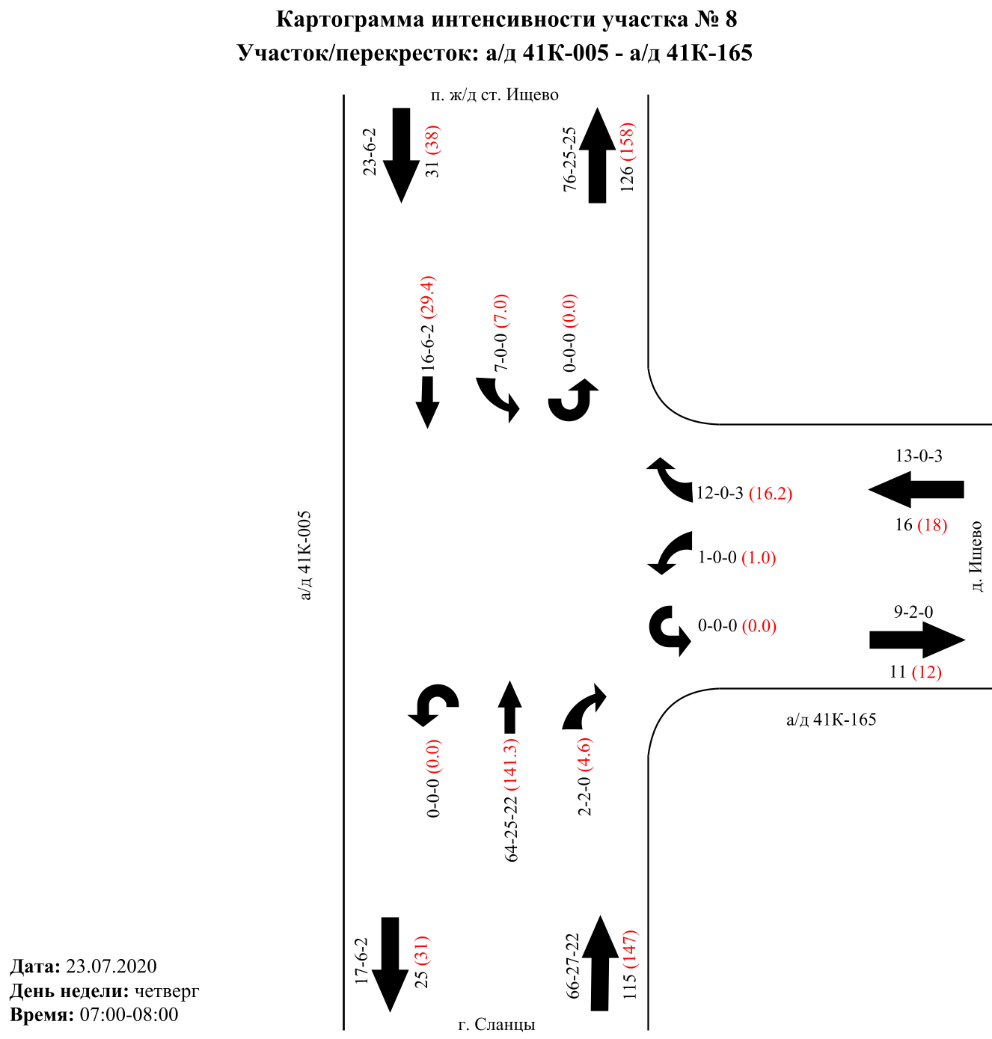 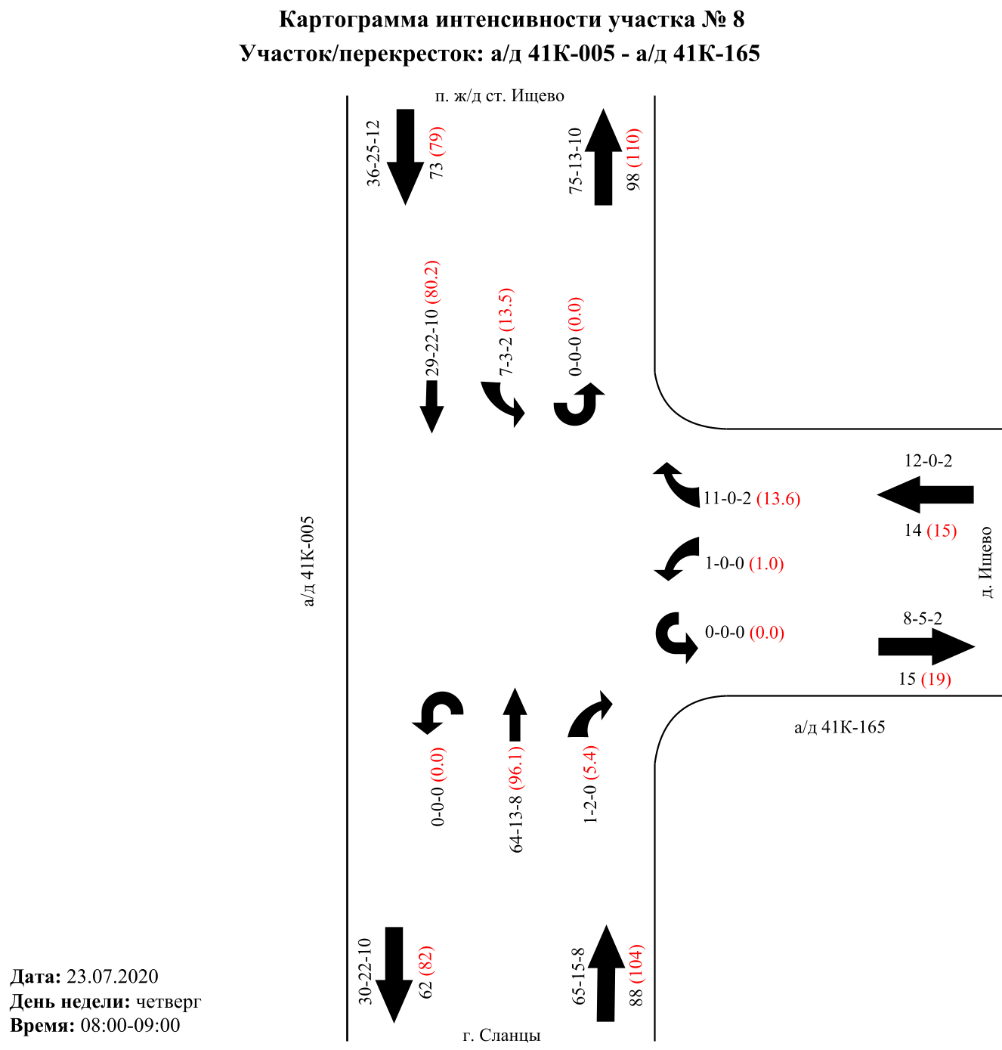 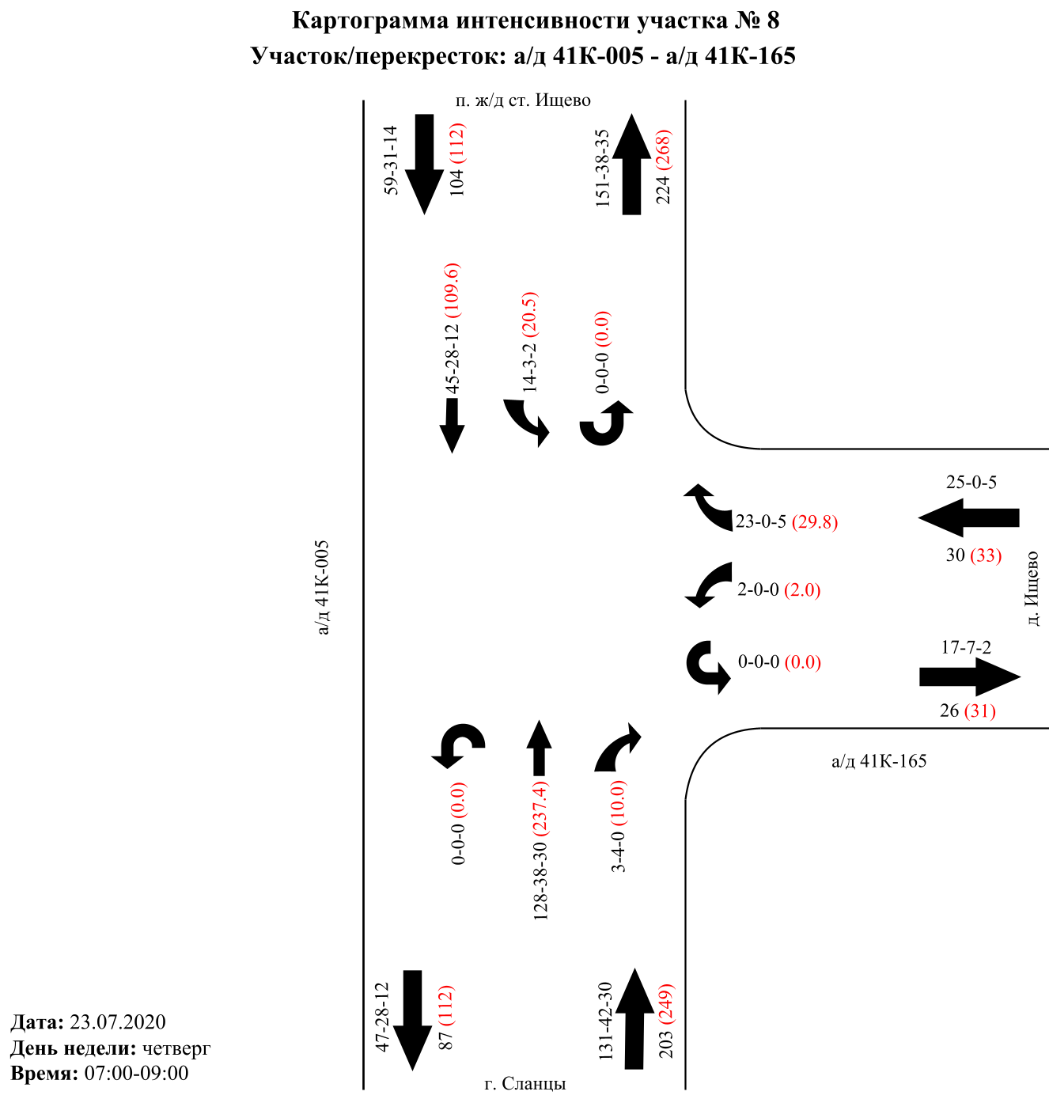 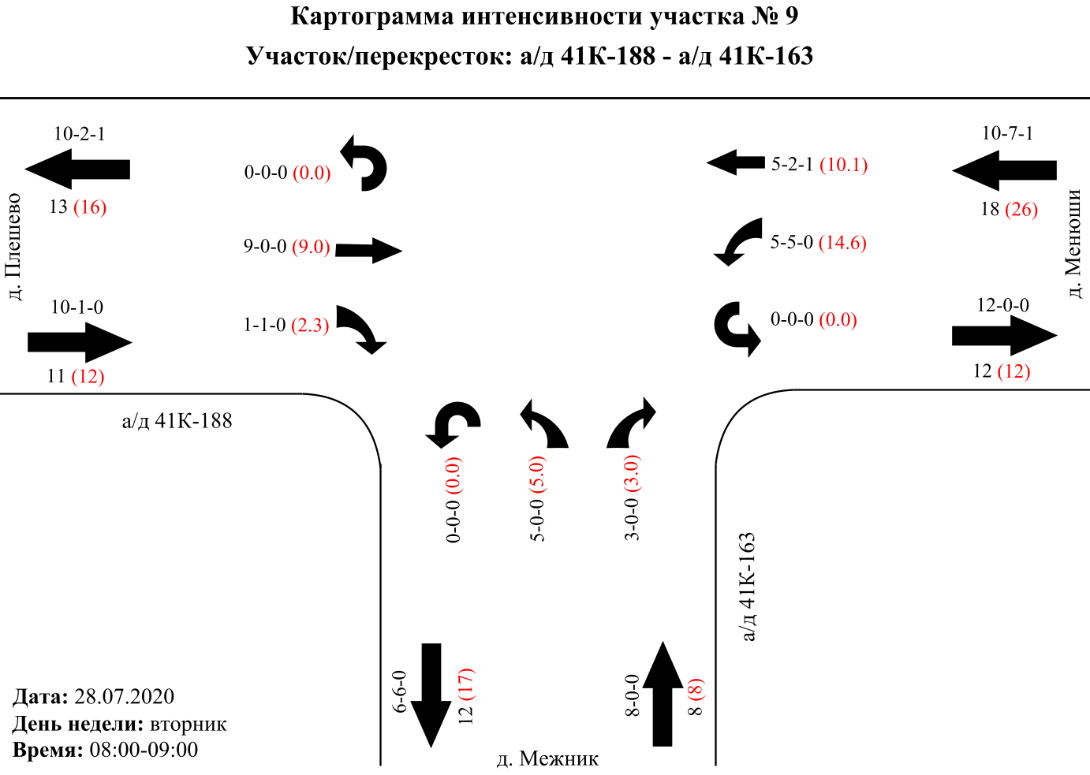 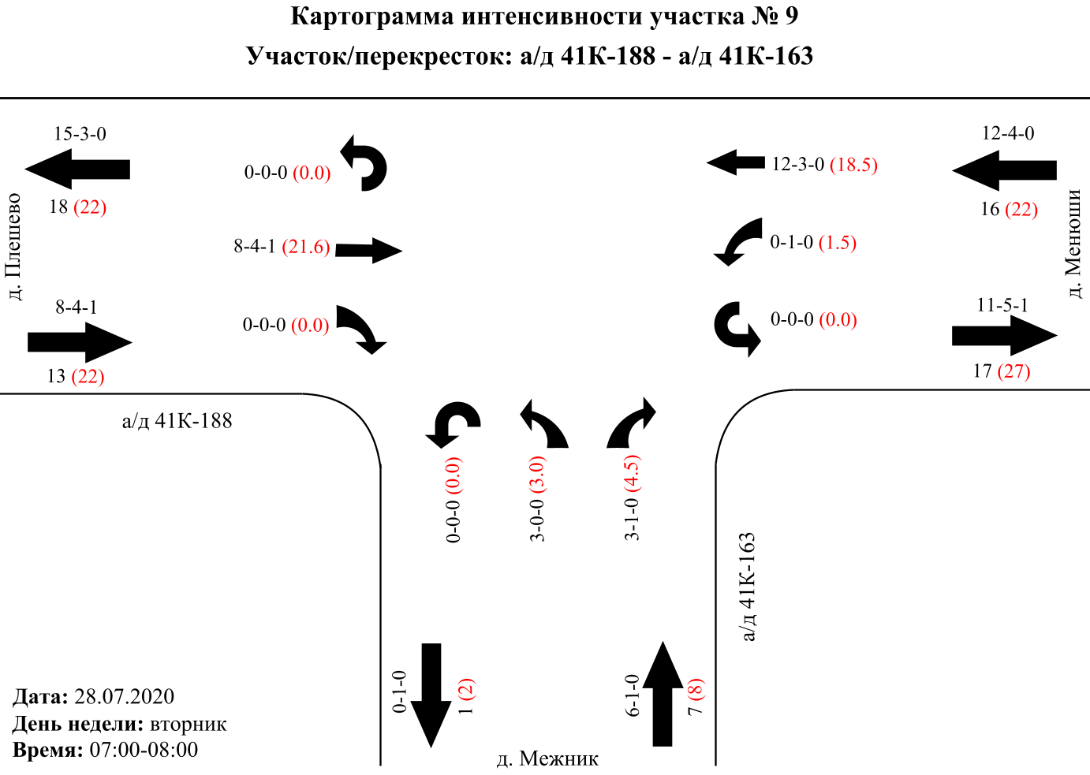 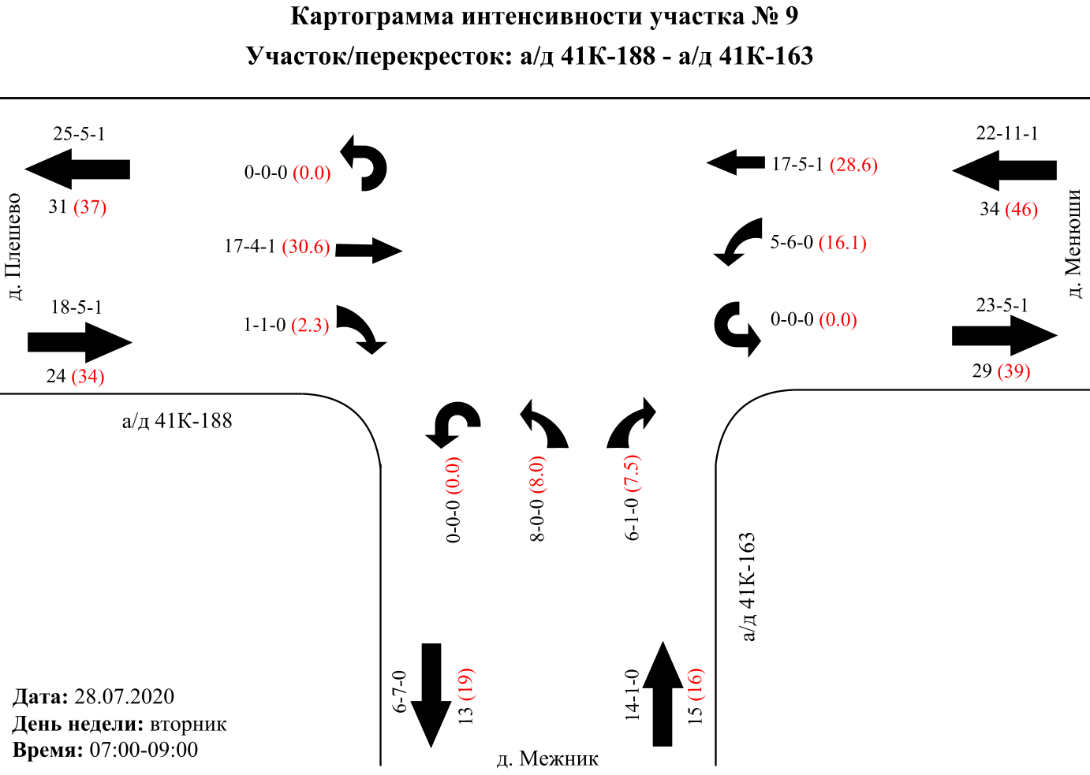 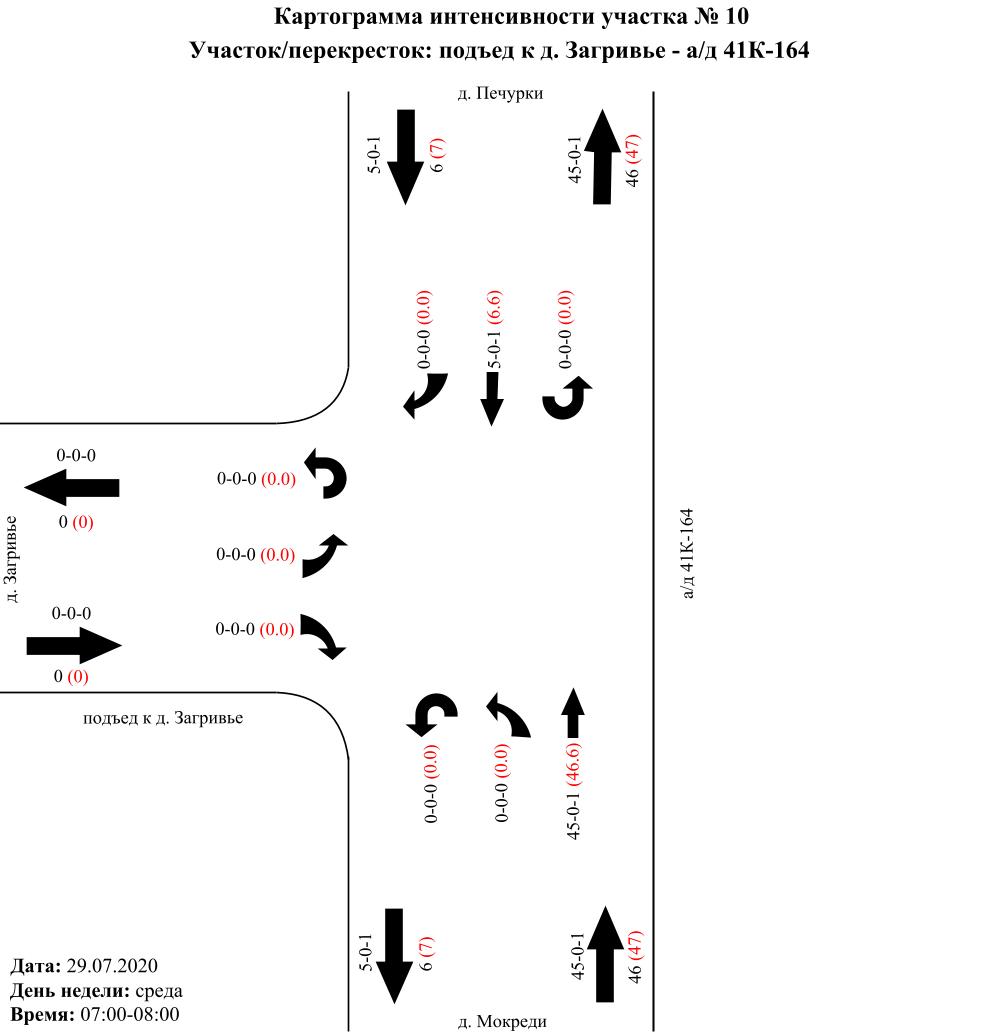 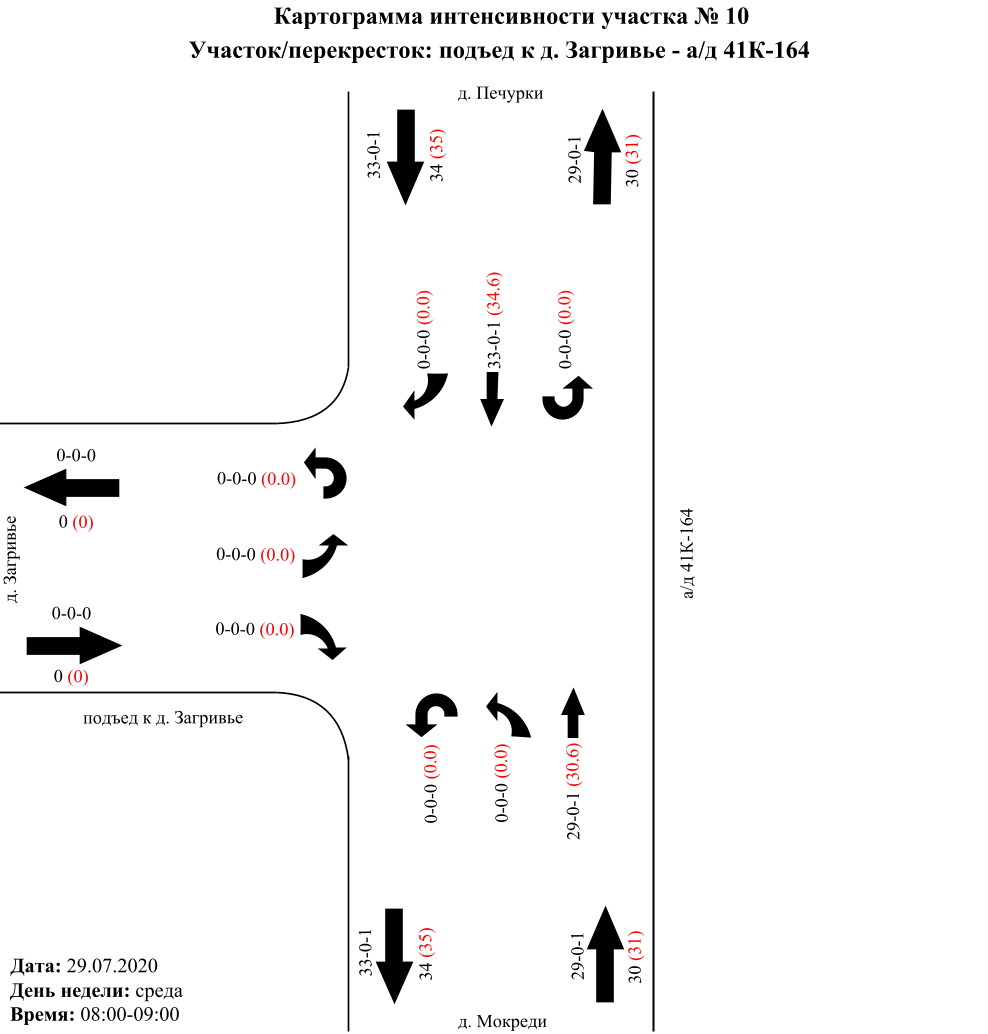 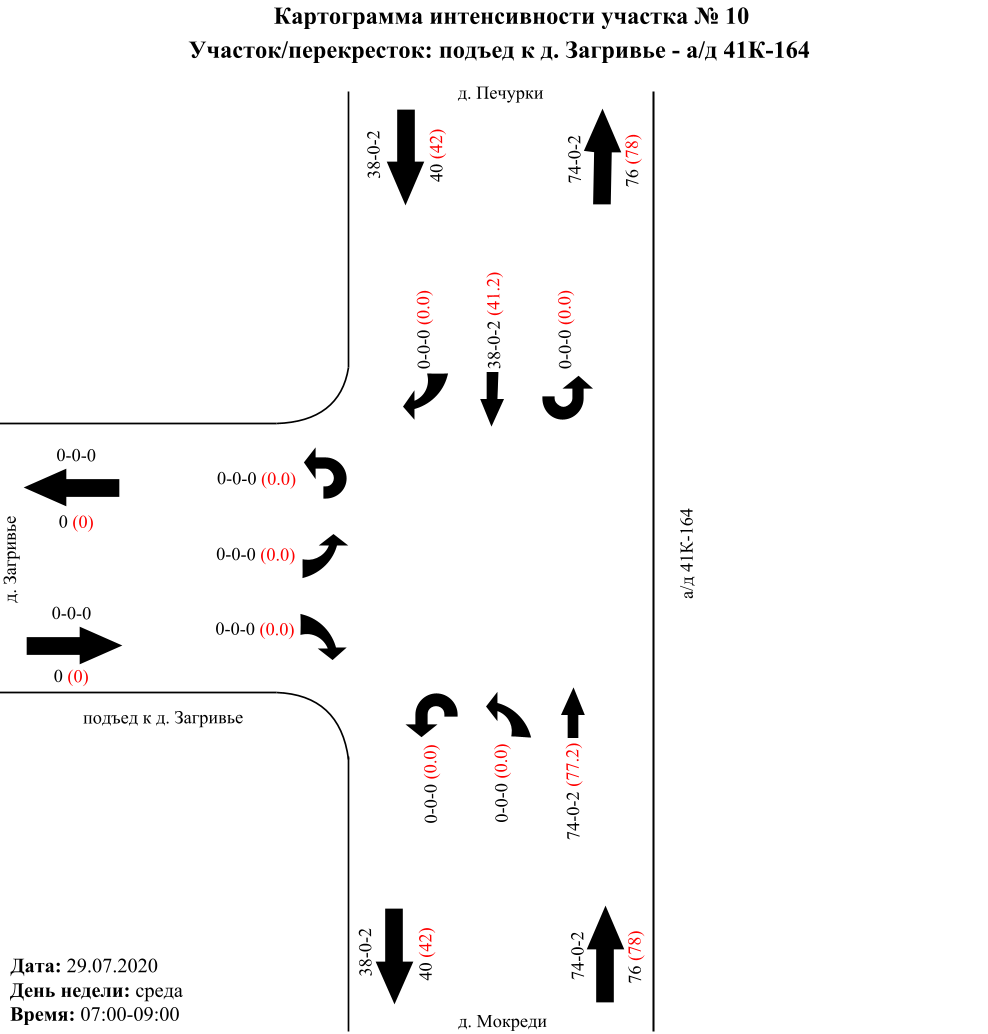 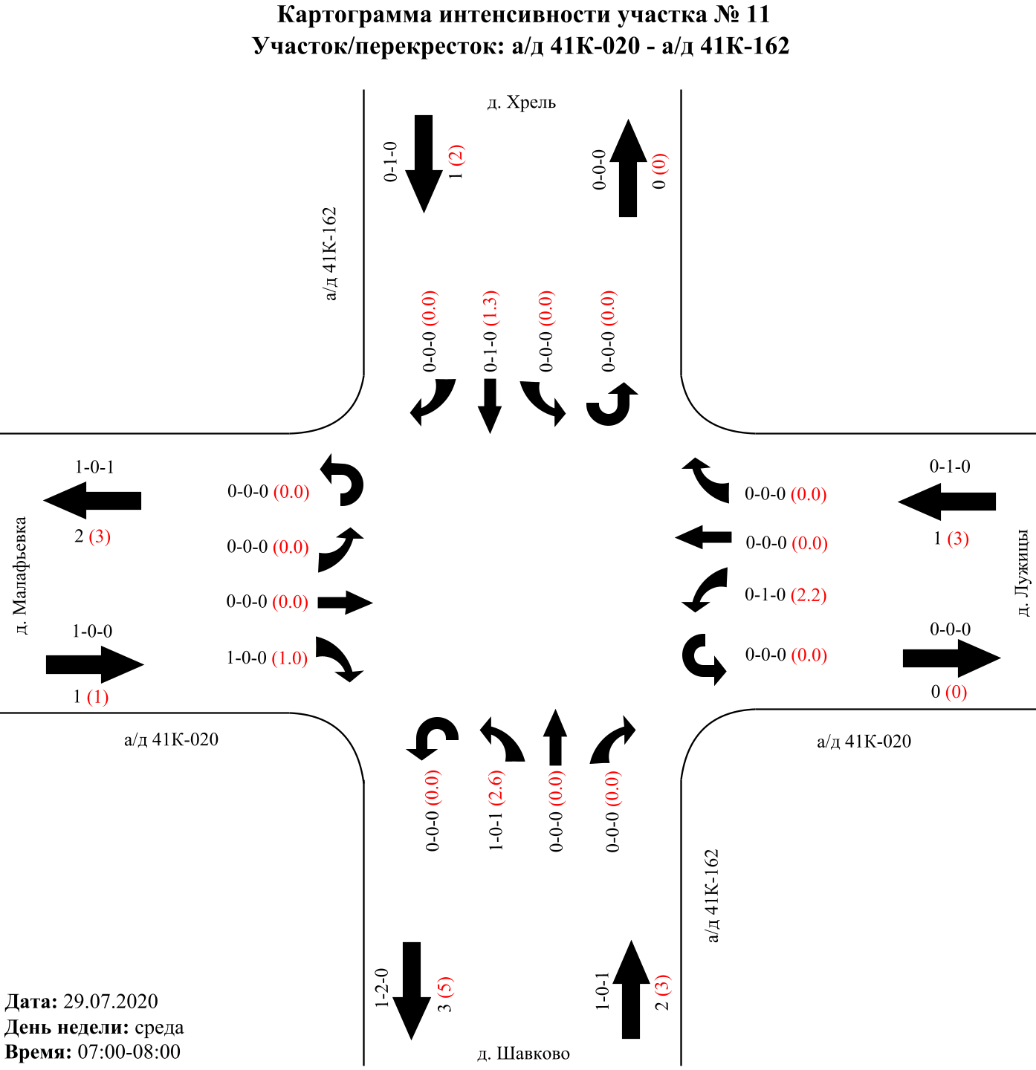 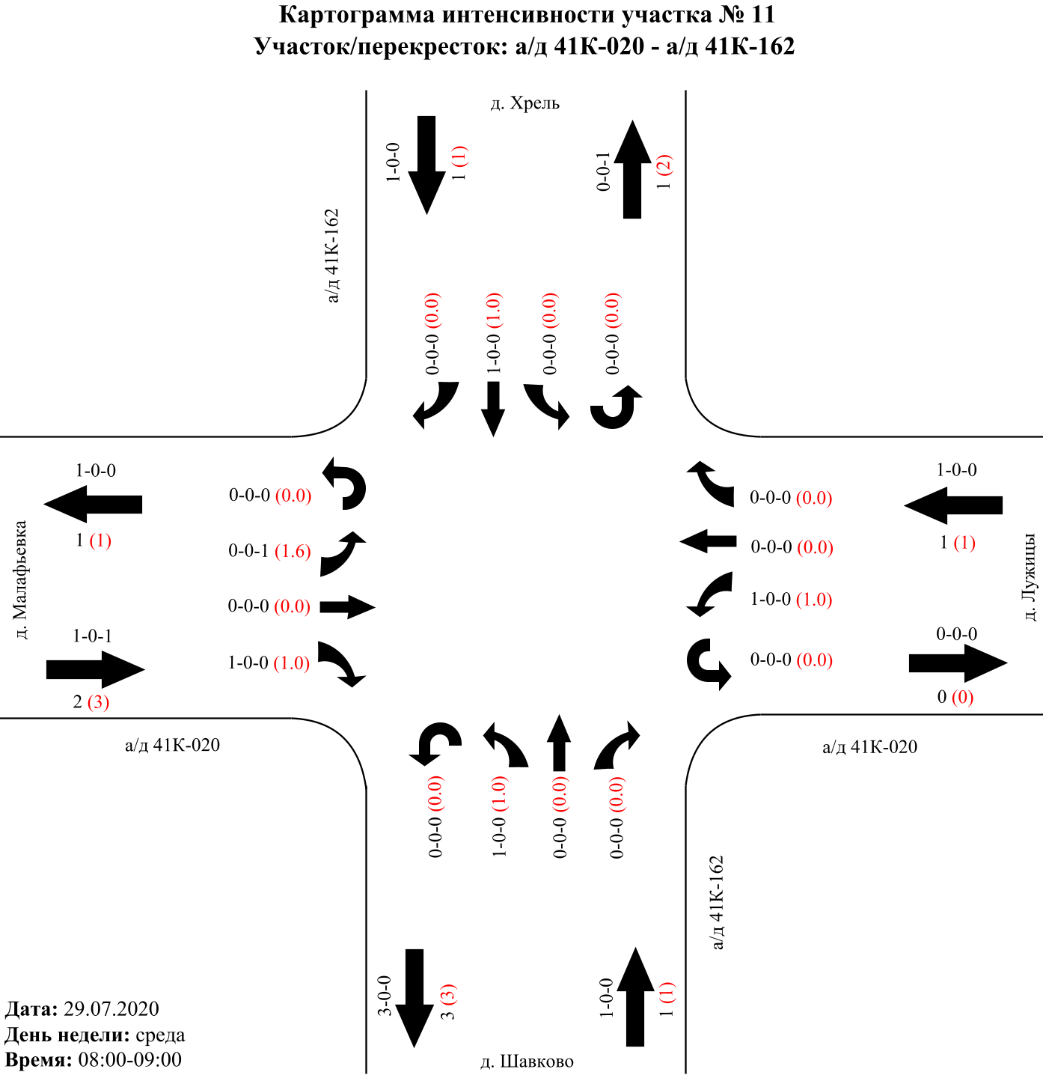 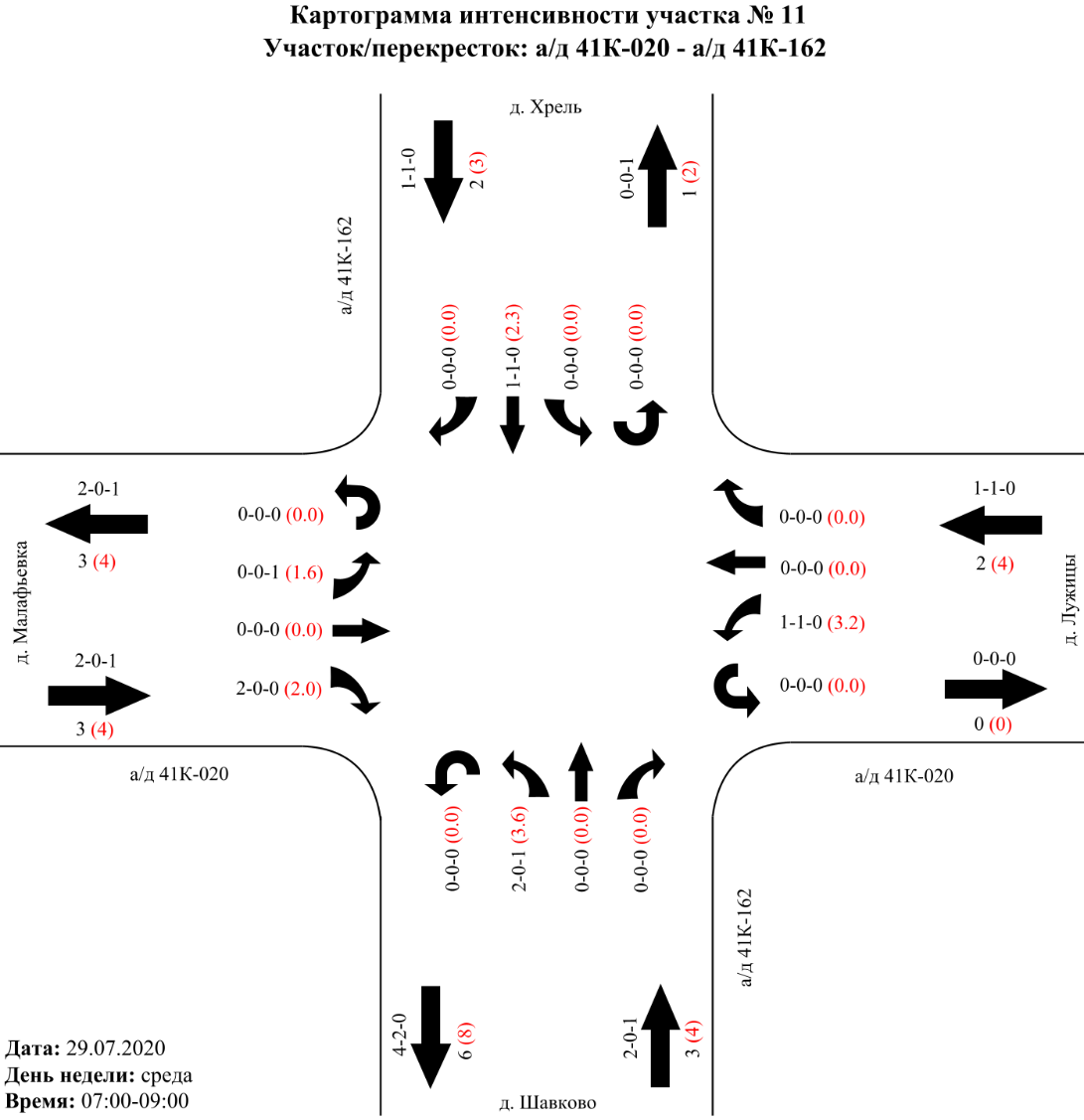 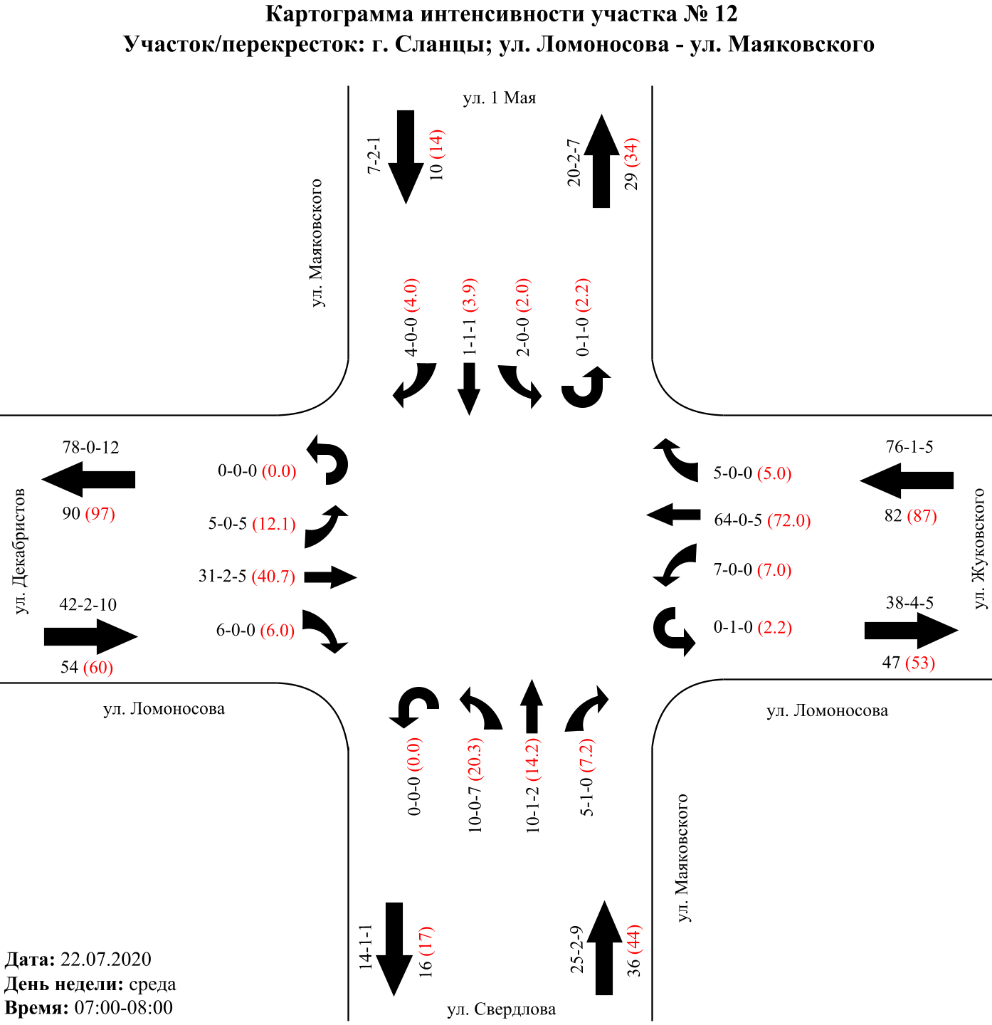 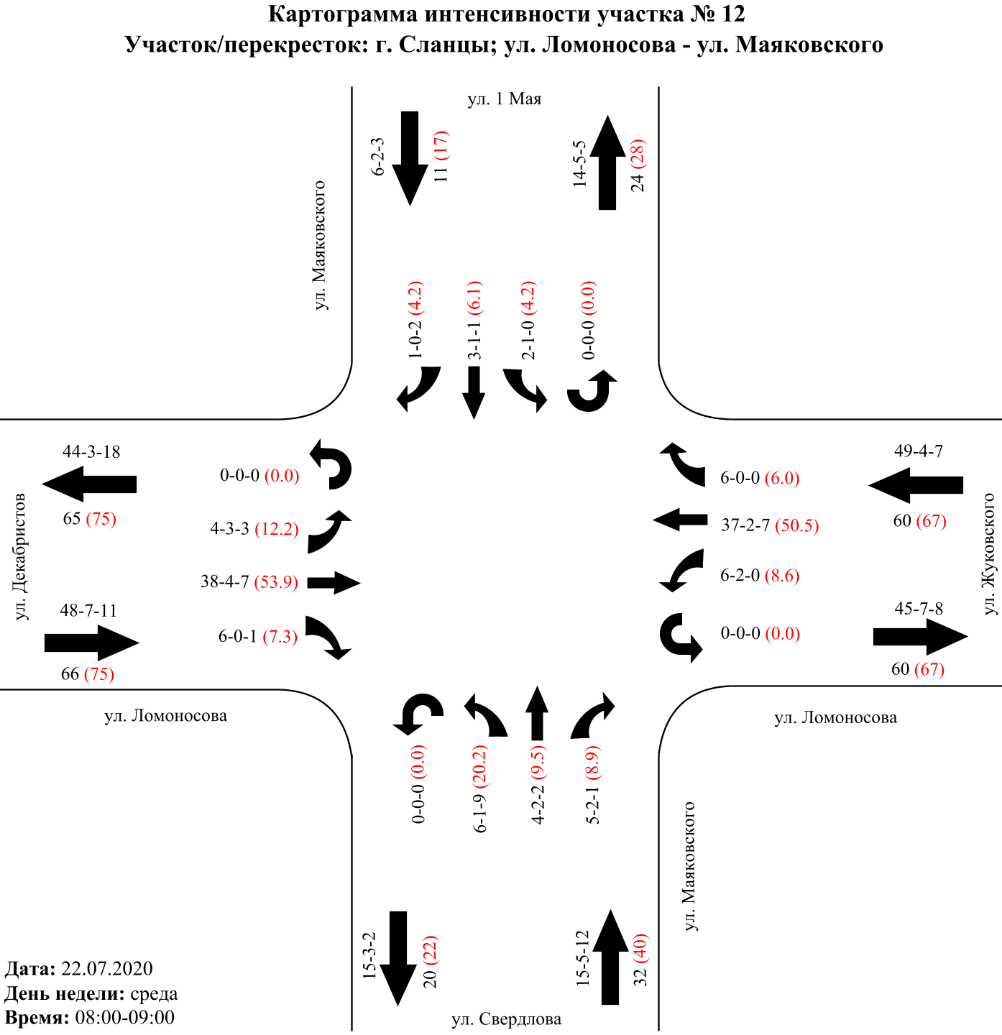 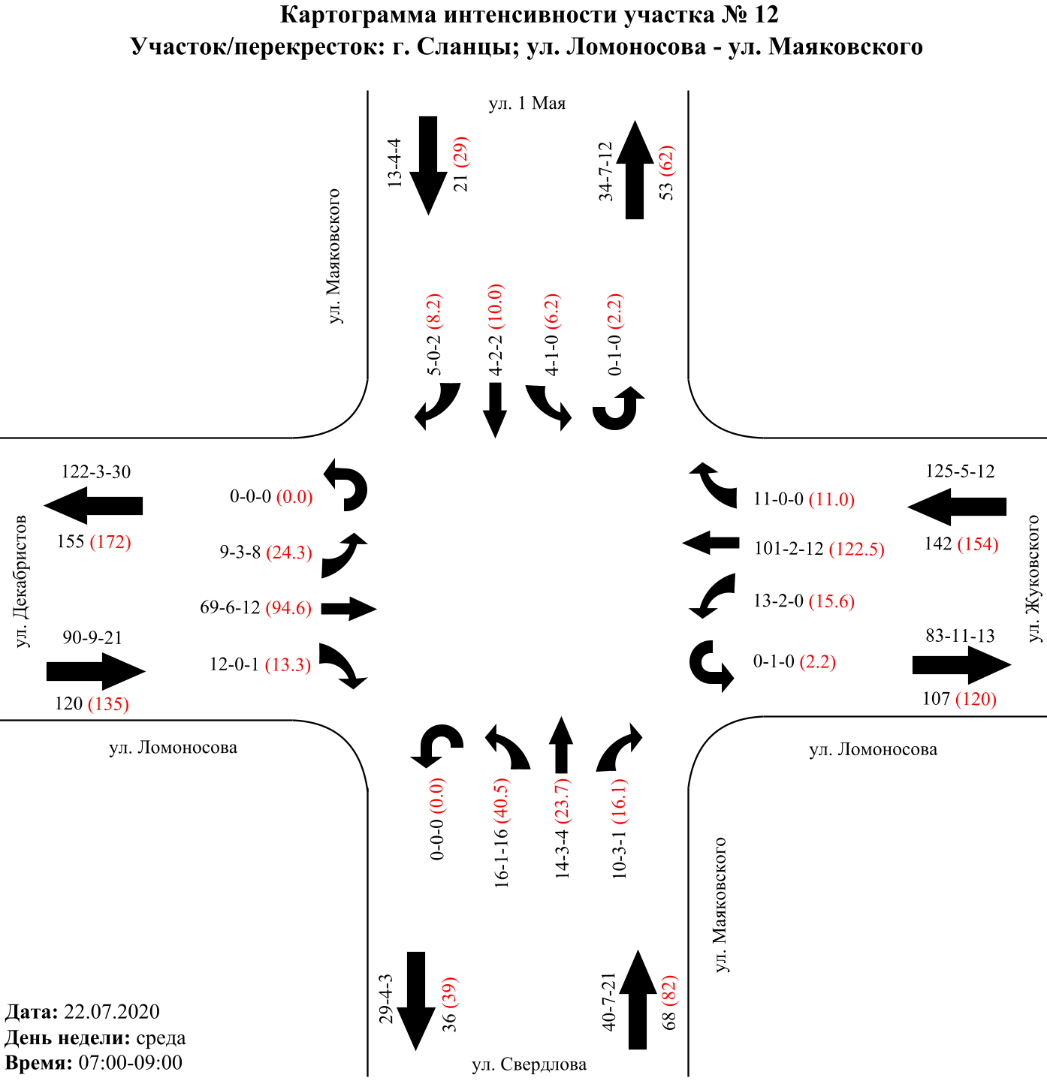 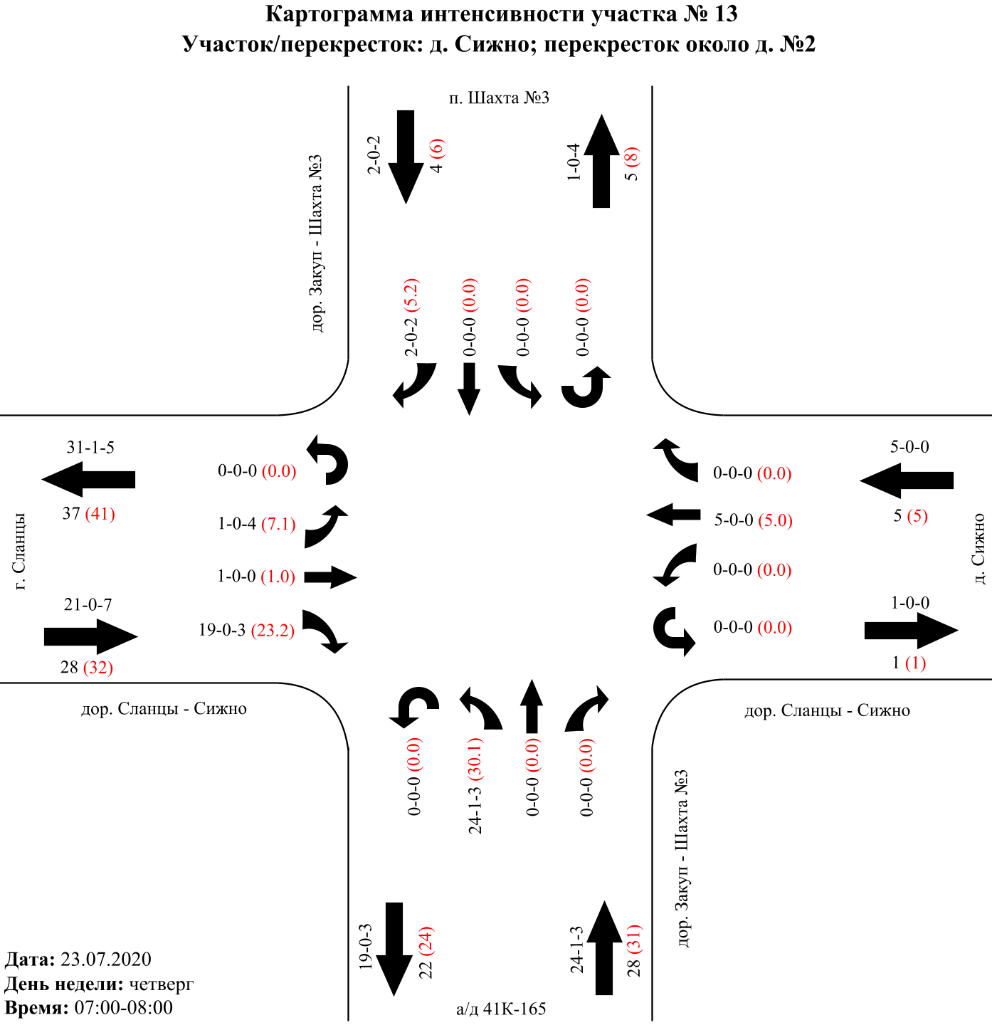 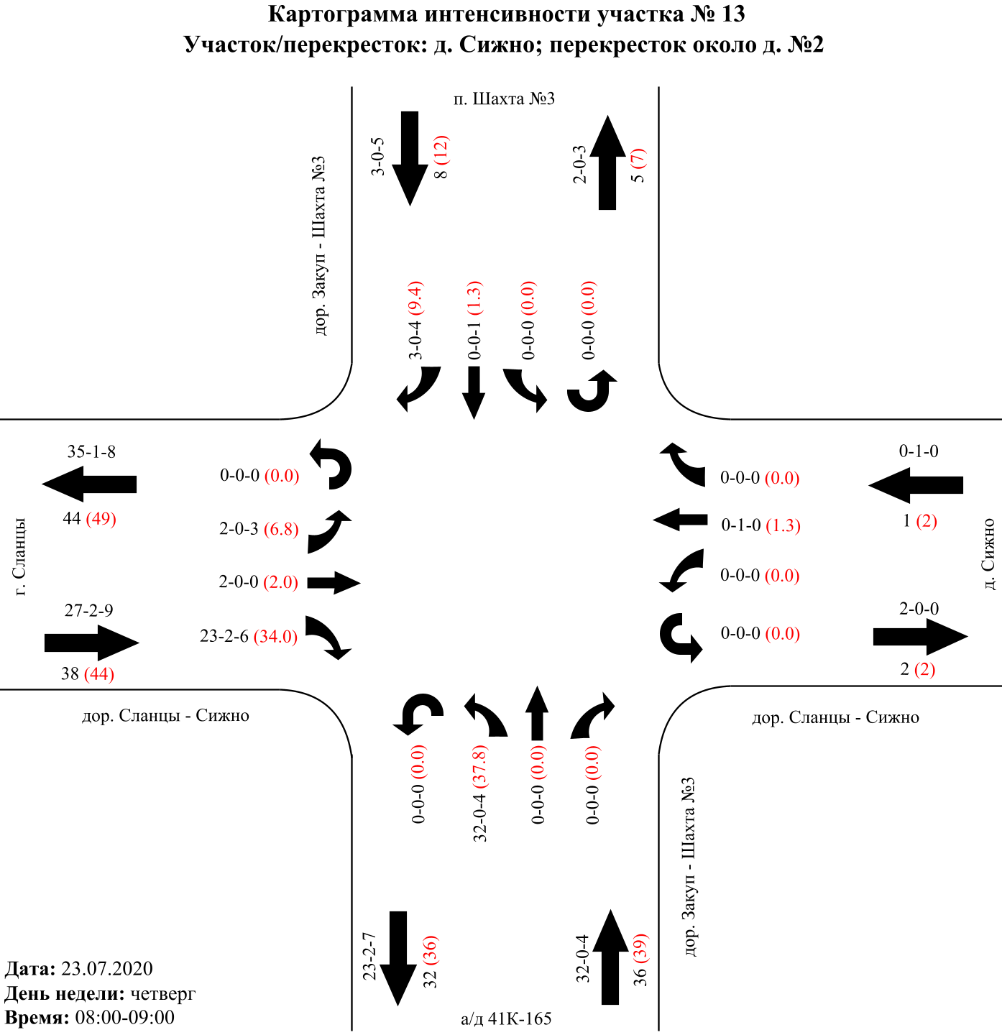 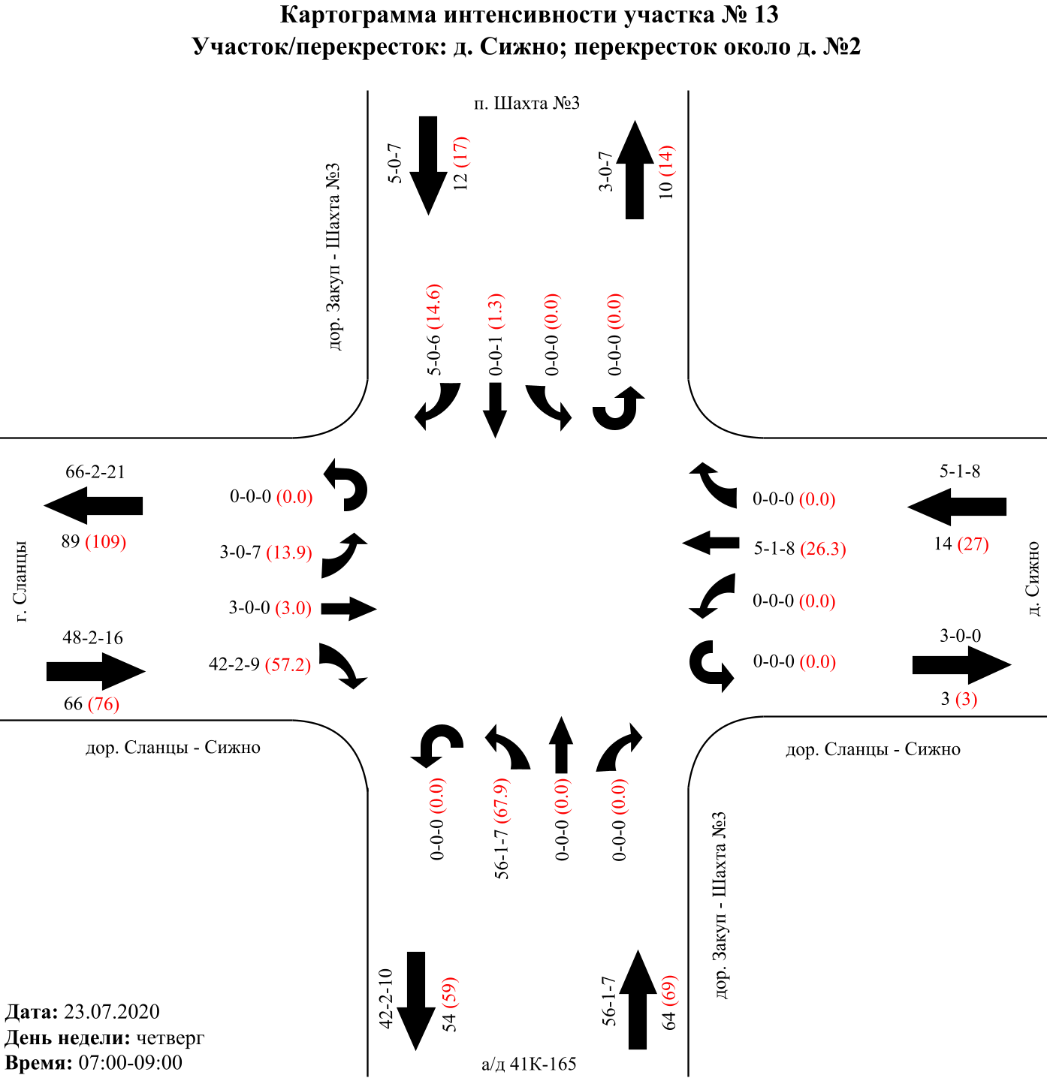 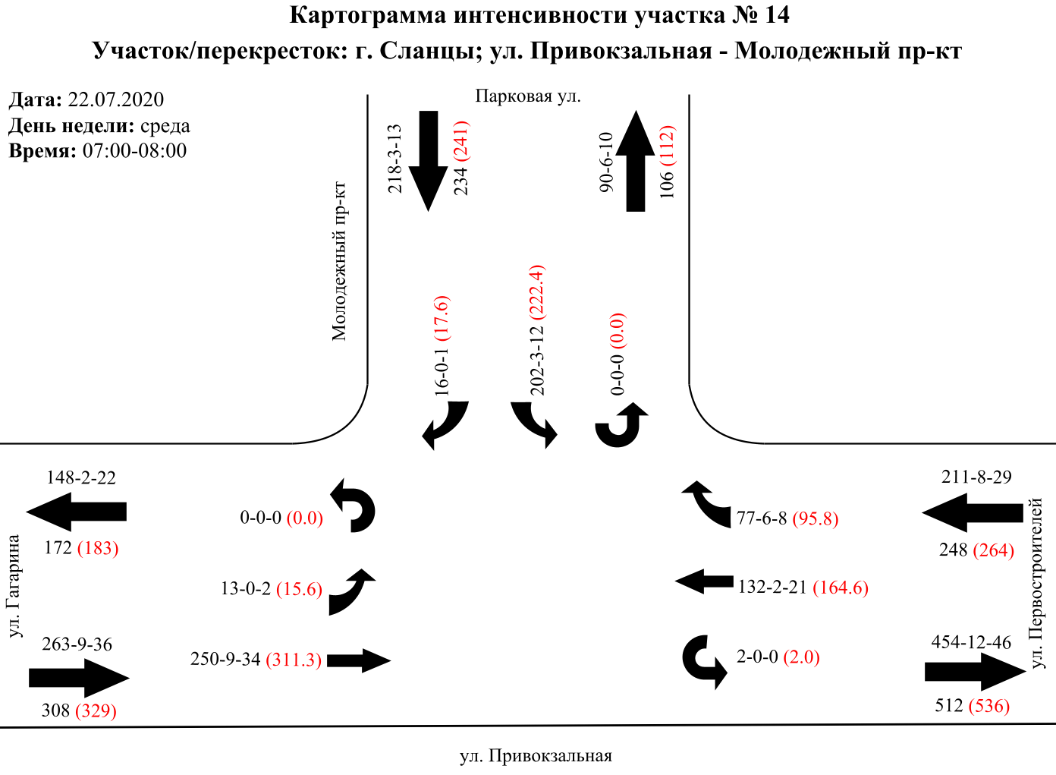 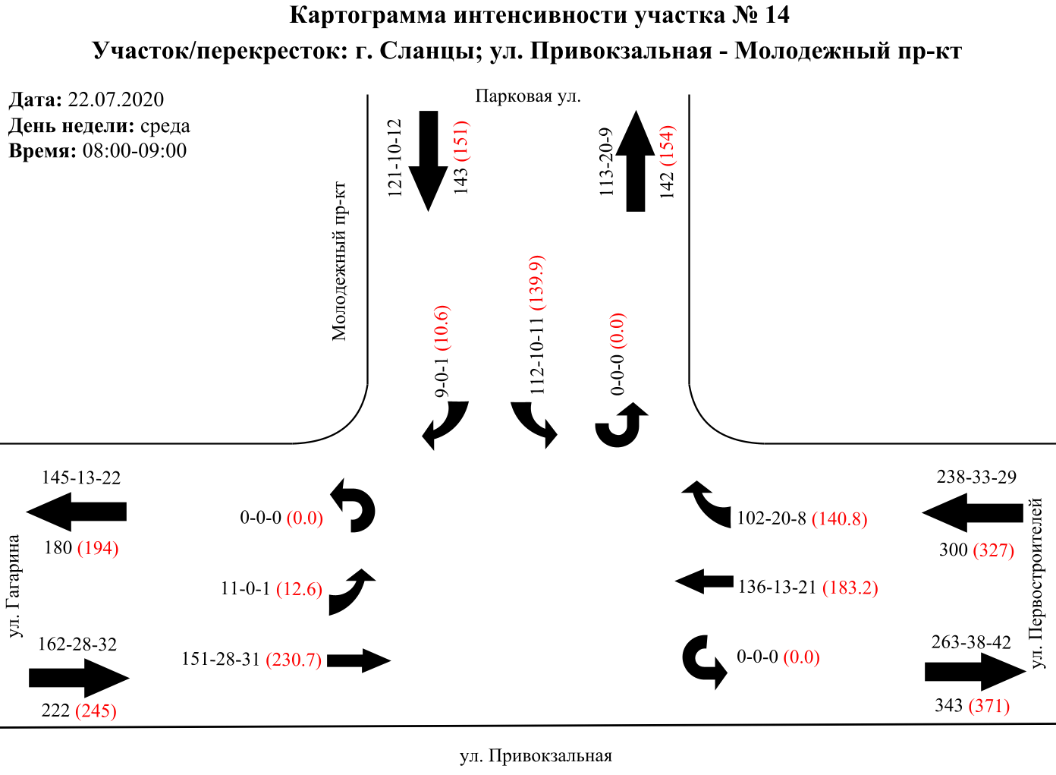 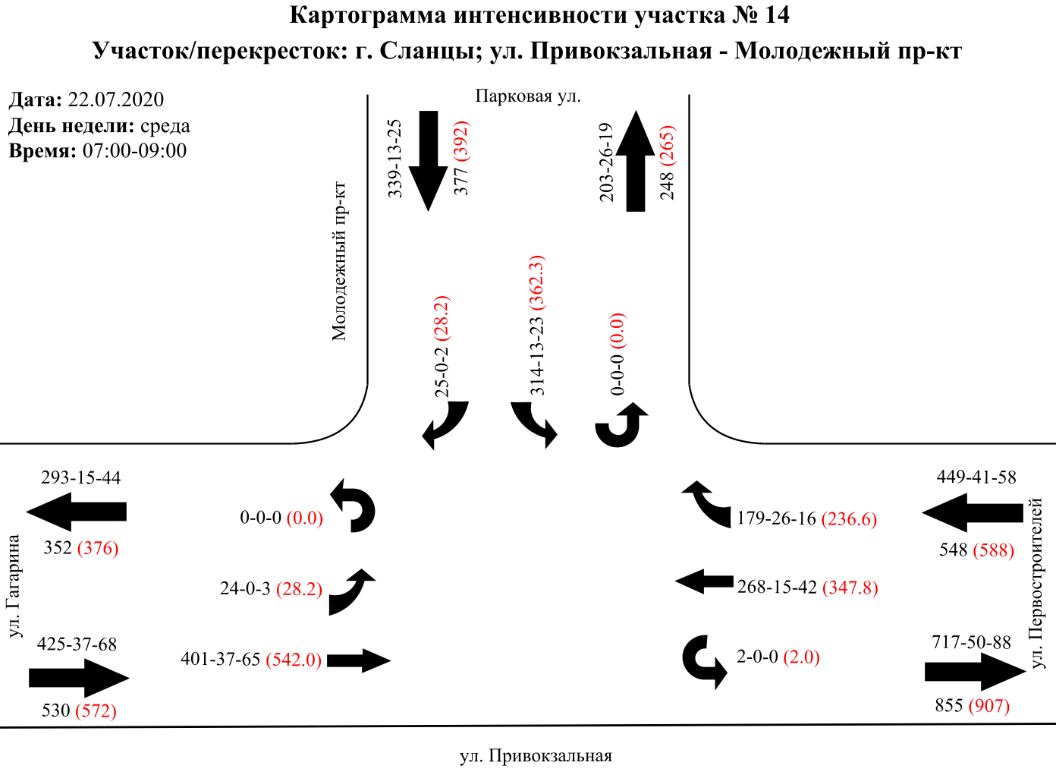 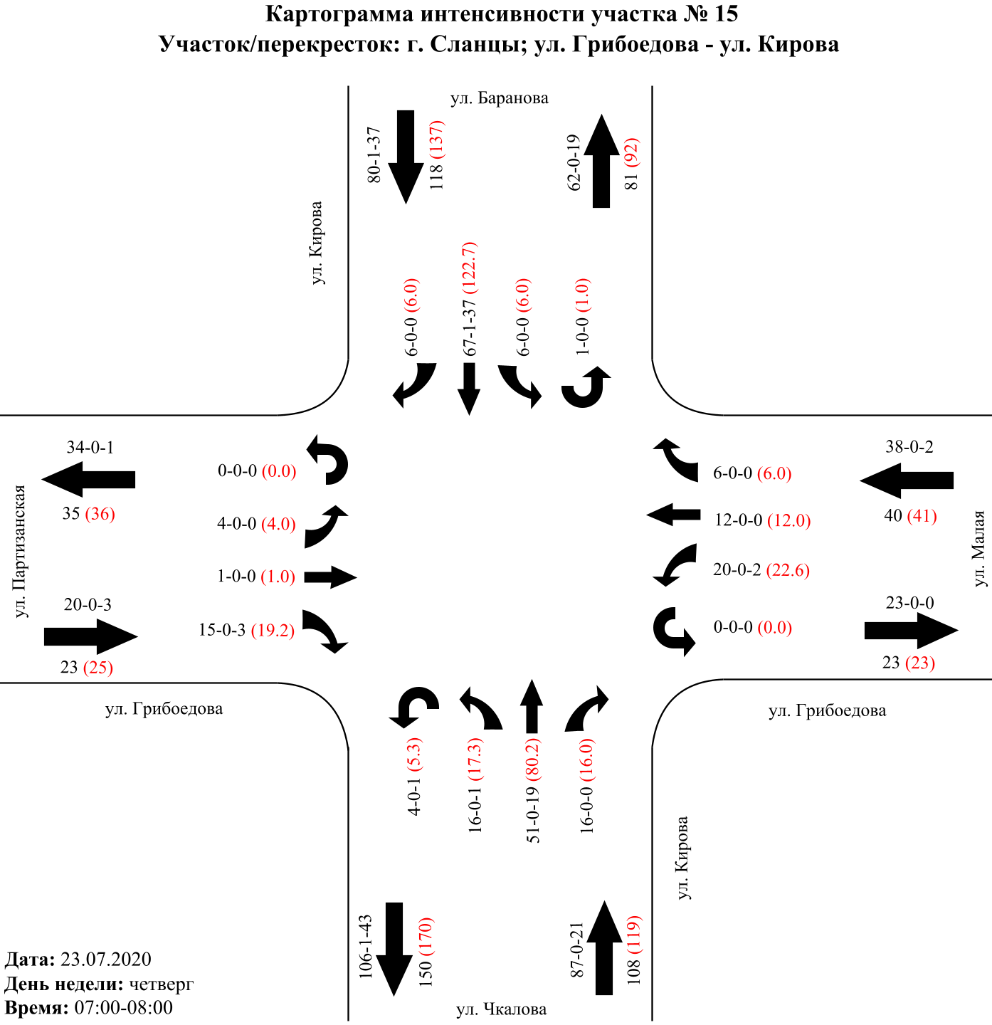 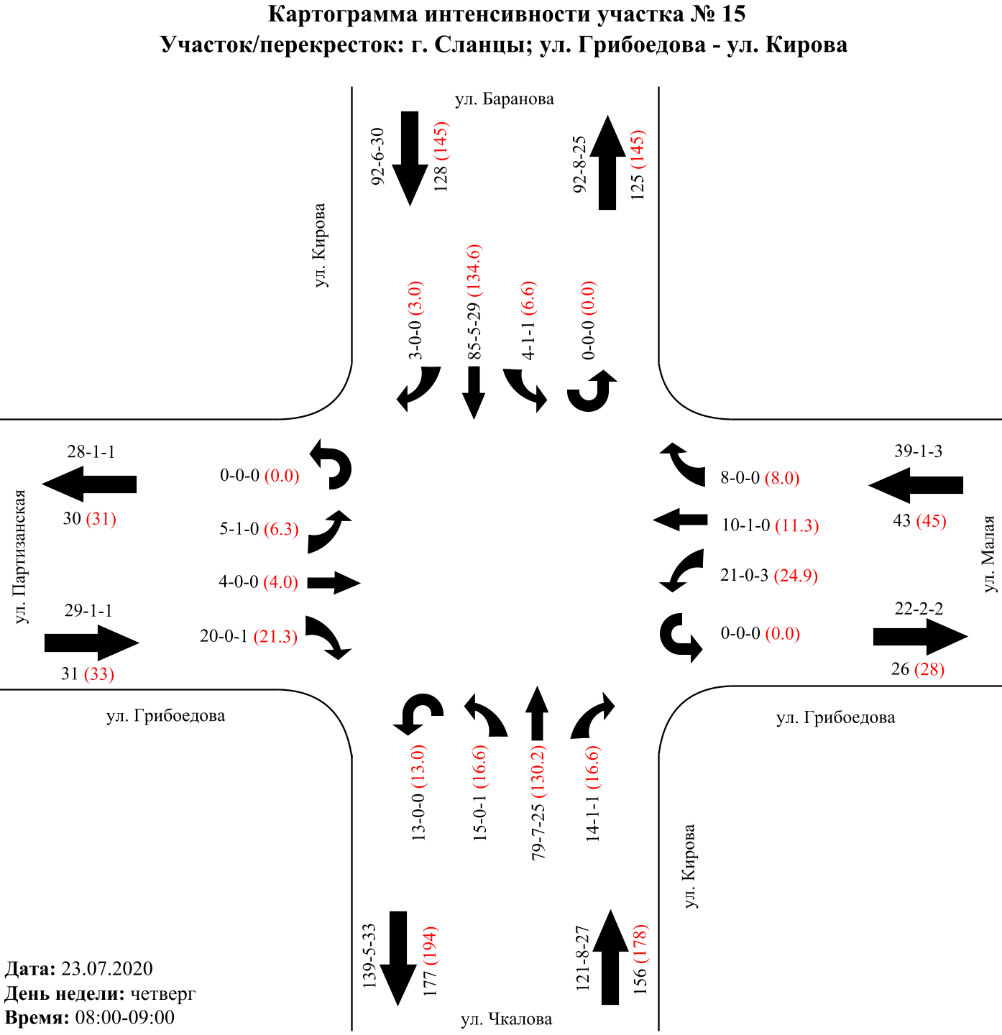 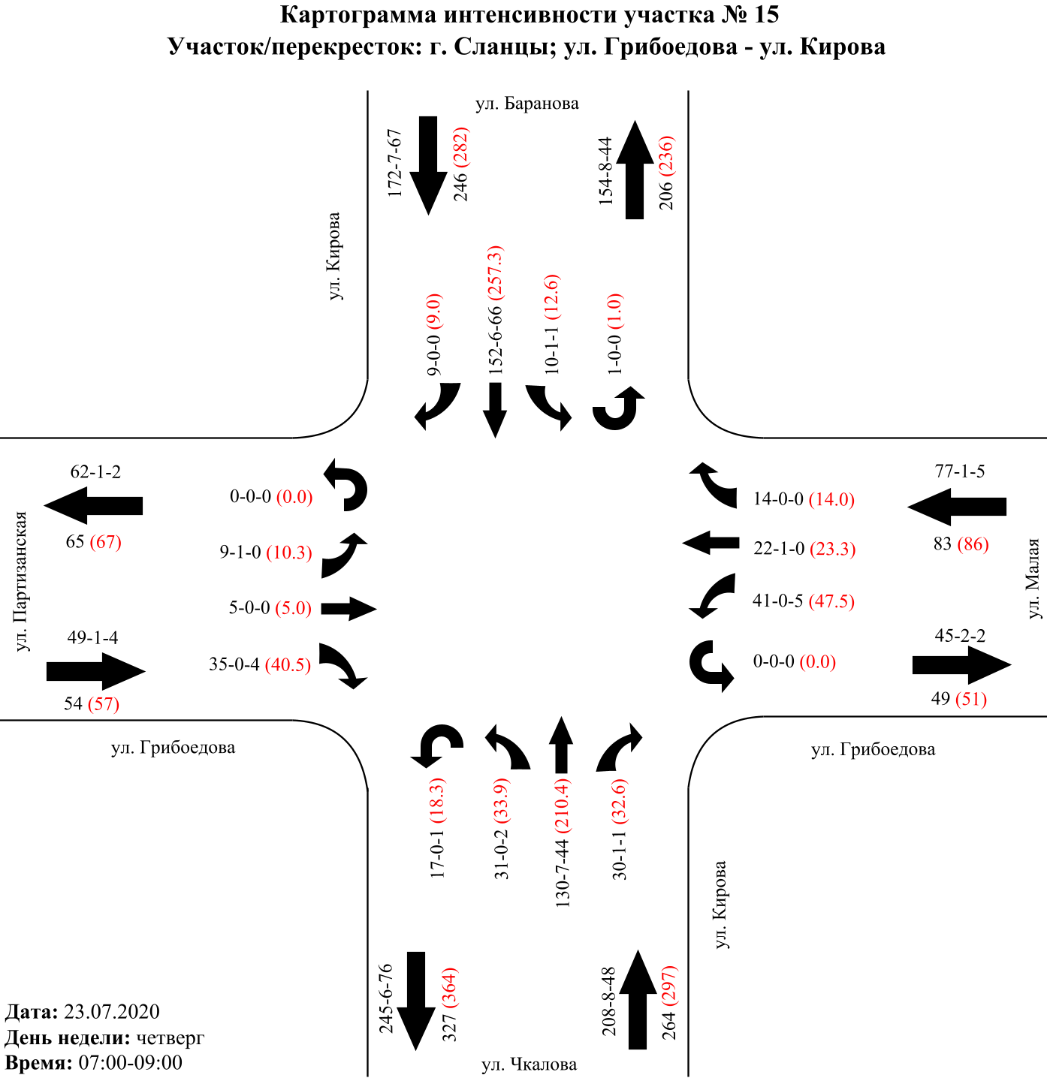 № п/пМестоположение1д. Старополье; а/д 41К-027 - а/д 41К-1882д. Выскатка; ул. Садовая - а/д 41К-1883д. Выскатка; ул. Центральная - а/д 41К-1884а/д 41К-005 - а/д 41К-1885г. Сланцы; ул. Ленина - Дорожная ул.6г. Сланцы; ул. Ленина - ул. Кирова7г. Сланцы; ул. Интернациональная - Сланцевское ш.8а/д 41К-005 - а/д 41К-1659а/д 41К-188 - а/д 41К-16310подъед к д. Загривье - а/д 41К-16411а/д 41К-020 - а/д 41К-16212г. Сланцы; ул. Ломоносова - ул. Маяковского13д. Сижно, перекресток около д. 214г. Сланцы; ул. Привокзальная - Молодежный пр-кт15г. Сланцы; ул. Грибоедова - ул. КироваВид транспортаа/д 41К-188а/д 41К-188а/д 41К-188а/д 41К-188а/д 41К-188а/д 41К-188а/д 41К-188а/д 41К-188а/д 41К-188а/д 41К-188а/д 41К-188а/д 41К-188а/д 41К-188а/д 41К-188а/д 41К-188а/д 41К-188а/д 41К-027а/д 41К-027а/д 41К-027а/д 41К-027а/д 41К-027а/д 41К-027а/д 41К-027а/д 41К-027Всего через перекресток  за 15 минВсего через перекресток  за 15 минВид транспортад. Засосьед. Засосьед. Засосьед. Засосьед. Засосьед. Засосьед. Засосьед. Засосьед. Менюшид. Менюшид. Менюшид. Менюшид. Менюшид. Менюшид. Менюшид. Менюшид. Заклепьед. Заклепьед. Заклепьед. Заклепьед. Заклепьед. Заклепьед. Заклепьед. ЗаклепьеВсего через перекресток  за 15 минВсего через перекресток  за 15 минВид транспортаНалевоНалевоПрямоПрямоРазворотРазворотИтогоИтогоПрямоПрямоНаправоНаправоРазворотРазворотИтогоИтогоНалевоНалевоНаправоНаправоРазворотРазворотИтогоИтогоВсего через перекресток  за 15 минВсего через перекресток  за 15 минВид транспортаФЕПЕФЕПЕФЕПЕФЕПЕФЕПЕФЕПЕФЕПЕФЕПЕФЕПЕФЕПЕФЕПЕФЕПЕФЕПЕТроллейбус большой автобус средний автобус микроавтобус Легковой трансп.до 2-х тот 2 до 6 тот 6 до 12 тот 12 до 20 тболее 20 т.Трамвай0000000000000001000000000000000000000100000000001000000000000000000000000000000000000000000000000000000000000000000000030000000000000000000000000000000010000000000300000100001000001000030Троллейбус большой автобус средний автобус микроавтобус Легковой трансп.до 2-х тот 2 до 6 тот 6 до 12 тот 12 до 20 тболее 20 т.Трамвай0000000000000000000000000010000000000100000000000000000000000000000000100000000001000000000000000000000000000000000000000000000000000000000000000000000000000000000000000000000000000000010000000000300000000000000000000000000000000000000000000000000000010000000000300000100001000001000030Троллейбус большой автобус средний автобус микроавтобус Легковой трансп.до 2-х тот 2 до 6 тот 6 до 12 тот 12 до 20 тболее 20 т.Трамвай0000000000000001000000000000000000000100000000001000000000000000000000000000000000000000000000000000000000000000000000030000000000000000000000000000000010000000000300000100001000001000030Итого00110011000000001300001324Вид транспортаа/д 41К-188а/д 41К-188а/д 41К-188а/д 41К-188а/д 41К-188а/д 41К-188а/д 41К-188а/д 41К-188а/д 41К-188а/д 41К-188а/д 41К-188а/д 41К-188а/д 41К-188а/д 41К-188а/д 41К-188а/д 41К-188а/д 41К-027а/д 41К-027а/д 41К-027а/д 41К-027а/д 41К-027а/д 41К-027а/д 41К-027а/д 41К-027Всего через перекресток  за 15 минВсего через перекресток  за 15 минВид транспортад. Засосьед. Засосьед. Засосьед. Засосьед. Засосьед. Засосьед. Засосьед. Засосьед. Менюшид. Менюшид. Менюшид. Менюшид. Менюшид. Менюшид. Менюшид. Менюшид. Заклепьед. Заклепьед. Заклепьед. Заклепьед. Заклепьед. Заклепьед. Заклепьед. ЗаклепьеВсего через перекресток  за 15 минВсего через перекресток  за 15 минВид транспортаНалевоНалевоПрямоПрямоРазворотРазворотИтогоИтогоПрямоПрямоНаправоНаправоРазворотРазворотИтогоИтогоНалевоНалевоНаправоНаправоРазворотРазворотИтогоИтогоВсего через перекресток  за 15 минВсего через перекресток  за 15 минВид транспортаФЕПЕФЕПЕФЕПЕФЕПЕФЕПЕФЕПЕФЕПЕФЕПЕФЕПЕФЕПЕФЕПЕФЕПЕФЕПЕТроллейбус большой автобус средний автобус микроавтобус Легковой трансп.до 2-х тот 2 до 6 тот 6 до 12 тот 12 до 20 тболее 20 т.Трамвай000000000000000100000000000000000000010000000000100000000002000090001,6040000300000000000000106000040001,6060000120000050002,200000000000000000000000000005000100000050002,200001012000140001,60120002,2120Троллейбус большой автобус средний автобус микроавтобус Легковой трансп.до 2-х тот 2 до 6 тот 6 до 12 тот 12 до 20 тболее 20 т.Трамвай0000000000000000000000000010000000000100000000000000000000000000000000100000000001000000000020000300000200009000104000010001,604000030000000000000000000000000106000040001,606000012000005000100000050002,2000000000000000000000000000000000000000000000000005000100000050002,200001012000140001,60120002,2120Троллейбус большой автобус средний автобус микроавтобус Легковой трансп.до 2-х тот 2 до 6 тот 6 до 12 тот 12 до 20 тболее 20 т.Трамвай000000000000000100000000000000000000010000000000100000000002000090001,6040000300000000000000106000040001,6060000120000050002,200000000000000000000000000005000100000050002,200001012000140001,60120002,2120Итого0011001151168,6001119,667,2000067,21827,8Вид транспортаа/д 41К-188а/д 41К-188а/д 41К-188а/д 41К-188а/д 41К-188а/д 41К-188а/д 41К-188а/д 41К-188а/д 41К-188а/д 41К-188а/д 41К-188а/д 41К-188а/д 41К-188а/д 41К-188а/д 41К-188а/д 41К-188а/д 41К-027а/д 41К-027а/д 41К-027а/д 41К-027а/д 41К-027а/д 41К-027а/д 41К-027а/д 41К-027Всего через перекресток  за 15 минВсего через перекресток  за 15 минВид транспортад. Засосьед. Засосьед. Засосьед. Засосьед. Засосьед. Засосьед. Засосьед. Засосьед. Менюшид. Менюшид. Менюшид. Менюшид. Менюшид. Менюшид. Менюшид. Менюшид. Заклепьед. Заклепьед. Заклепьед. Заклепьед. Заклепьед. Заклепьед. Заклепьед. ЗаклепьеВсего через перекресток  за 15 минВсего через перекресток  за 15 минВид транспортаНалевоНалевоПрямоПрямоРазворотРазворотИтогоИтогоПрямоПрямоНаправоНаправоРазворотРазворотИтогоИтогоНалевоНалевоНаправоНаправоРазворотРазворотИтогоИтогоВсего через перекресток  за 15 минВсего через перекресток  за 15 минВид транспортаФЕПЕФЕПЕФЕПЕФЕПЕФЕПЕФЕПЕФЕПЕФЕПЕФЕПЕФЕПЕФЕПЕФЕПЕФЕПЕТроллейбус большой автобус средний автобус микроавтобус Легковой трансп.до 2-х тот 2 до 6 тот 6 до 12 тот 12 до 20 тболее 20 т.Трамвай0000000000000001000000000000000000000100000000001000000000010002,20000005001,8000000000000000000600110000006001,82,20000006001,80000000001,5000000000000000000060110000000601,51,800000001301210000001301,53,62,200Троллейбус большой автобус средний автобус микроавтобус Легковой трансп.до 2-х тот 2 до 6 тот 6 до 12 тот 12 до 20 тболее 20 т.Трамвай000000000000000000000000001000000000010000000000000000000000000000000010000000000100000000001000100000010002,2000000500100000005001,800000000000000000000000000000600110000006001,82,2000000600100000006001,8000000000100000000001,500000000000000000000000000000060110000000601,51,800000001301210000001301,53,62,200Троллейбус большой автобус средний автобус микроавтобус Легковой трансп.до 2-х тот 2 до 6 тот 6 до 12 тот 12 до 20 тболее 20 т.Трамвай0000000000000001000000000000000000000100000000001000000000010002,20000005001,8000000000000000000600110000006001,82,20000006001,80000000001,5000000000000000000060110000000601,51,800000001301210000001301,53,62,200Итого0011001123,266,80081077,811,50089,31720,3Вид транспортаа/д 41К-188а/д 41К-188а/д 41К-188а/д 41К-188а/д 41К-188а/д 41К-188а/д 41К-188а/д 41К-188а/д 41К-188а/д 41К-188а/д 41К-188а/д 41К-188а/д 41К-188а/д 41К-188а/д 41К-188а/д 41К-188а/д 41К-027а/д 41К-027а/д 41К-027а/д 41К-027а/д 41К-027а/д 41К-027а/д 41К-027а/д 41К-027Всего через перекресток  за 15 минВсего через перекресток  за 15 минВид транспортад. Засосьед. Засосьед. Засосьед. Засосьед. Засосьед. Засосьед. Засосьед. Засосьед. Менюшид. Менюшид. Менюшид. Менюшид. Менюшид. Менюшид. Менюшид. Менюшид. Заклепьед. Заклепьед. Заклепьед. Заклепьед. Заклепьед. Заклепьед. Заклепьед. ЗаклепьеВсего через перекресток  за 15 минВсего через перекресток  за 15 минВид транспортаНалевоНалевоПрямоПрямоРазворотРазворотИтогоИтогоПрямоПрямоНаправоНаправоРазворотРазворотИтогоИтогоНалевоНалевоНаправоНаправоРазворотРазворотИтогоИтогоВсего через перекресток  за 15 минВсего через перекресток  за 15 минВид транспортаФЕПЕФЕПЕФЕПЕФЕПЕФЕПЕФЕПЕФЕПЕФЕПЕФЕПЕФЕПЕФЕПЕФЕПЕФЕПЕТроллейбус большой автобус средний автобус микроавтобус Легковой трансп.до 2-х тот 2 до 6 тот 6 до 12 тот 12 до 20 тболее 20 т.Трамвай0000000000000000000000000000000000000000000000000000000000010000000000201,5000000000000000000030100000000301,500000000200000000000000000000000000000000200000000002000000000050100000000501,50000Троллейбус большой автобус средний автобус микроавтобус Легковой трансп.до 2-х тот 2 до 6 тот 6 до 12 тот 12 до 20 тболее 20 т.Трамвай00000000000000000000000000000000000000000000000000000000000000000000000000000000000000000000100000000001000000000020100000000201,500000000000000000000000000000030100000000301,500000000200000000002000000000000000000000000000000000000000000000000000000200000000002000000000050100000000501,50000Троллейбус большой автобус средний автобус микроавтобус Легковой трансп.до 2-х тот 2 до 6 тот 6 до 12 тот 12 до 20 тболее 20 т.Трамвай0000000000000000000000000000000000000000000000000000000000010000000000201,5000000000000000000030100000000301,500000000200000000000000000000000000000000200000000002000000000050100000000501,50000Итого000000001133,50044,52200002266,5Вид транспортаа/д 41К-188а/д 41К-188а/д 41К-188а/д 41К-188а/д 41К-188а/д 41К-188а/д 41К-188а/д 41К-188а/д 41К-188а/д 41К-188а/д 41К-188а/д 41К-188а/д 41К-188а/д 41К-188а/д 41К-188а/д 41К-188а/д 41К-027а/д 41К-027а/д 41К-027а/д 41К-027а/д 41К-027а/д 41К-027а/д 41К-027а/д 41К-027Всего через перекресток  за 60 минВсего через перекресток  за 60 минВид транспортад. Засосьед. Засосьед. Засосьед. Засосьед. Засосьед. Засосьед. Засосьед. Засосьед. Менюшид. Менюшид. Менюшид. Менюшид. Менюшид. Менюшид. Менюшид. Менюшид. Заклепьед. Заклепьед. Заклепьед. Заклепьед. Заклепьед. Заклепьед. Заклепьед. ЗаклепьеВсего через перекресток  за 60 минВсего через перекресток  за 60 минВид транспортаНалевоНалевоПрямоПрямоРазворотРазворотИтогоИтогоПрямоПрямоНаправоНаправоРазворотРазворотИтогоИтогоНалевоНалевоНаправоНаправоРазворотРазворотИтогоИтогоВсего через перекресток  за 60 минВсего через перекресток  за 60 минВид транспортаФЕПЕФЕПЕФЕПЕФЕПЕФЕПЕФЕПЕФЕПЕФЕПЕФЕПЕФЕПЕФЕПЕФЕПЕФЕПЕТроллейбус большой автобус средний автобус микроавтобус Легковой трансп.до 2-х тот 2 до 6 тот 6 до 12 тот 12 до 20 тболее 20 т.Трамвай0000000000000003000000000000000000000300000000003000000000040002,290001,601101,51,803000000000000001015011140001,601501,51,82,2120000013001,82,2300000001,500000000000000000001301111000001301,51,82,230001031022250001,6031033,64,4150Троллейбус большой автобус средний автобус микроавтобус Легковой трансп.до 2-х тот 2 до 6 тот 6 до 12 тот 12 до 20 тболее 20 т.Трамвай000000000000000000000000003000000000030000000000000000000000000000000030000000000300000000004000130000040002,290001011011010001,601101,51,80300000000000000000000000001015011140001,601501,51,82,2120000013001110000013001,82,230000000100000000001,50000000000000000000000000000001301111000001301,51,82,230001031022250001,6031033,64,4150Троллейбус большой автобус средний автобус микроавтобус Легковой трансп.до 2-х тот 2 до 6 тот 6 до 12 тот 12 до 20 тболее 20 т.Трамвай0000000000000003000000000000000000000300000000003000000000040002,290001,601101,51,803000000000000001015011140001,601501,51,82,2120000013001,82,2300000001,500000000000000000001301111000001301,51,82,230001031022250001,6031033,64,4150Итого00330033815,21518,9002334,1162011,5001721,54358,6Вид транспортаа/д 41К-188а/д 41К-188а/д 41К-188а/д 41К-188а/д 41К-188а/д 41К-188а/д 41К-188а/д 41К-188а/д 41К-188а/д 41К-188а/д 41К-188а/д 41К-188а/д 41К-188а/д 41К-188а/д 41К-188а/д 41К-188а/д 41К-027а/д 41К-027а/д 41К-027а/д 41К-027а/д 41К-027а/д 41К-027а/д 41К-027а/д 41К-027Всего через перекресток  за 15 минВсего через перекресток  за 15 минВид транспортад. Засосьед. Засосьед. Засосьед. Засосьед. Засосьед. Засосьед. Засосьед. Засосьед. Менюшид. Менюшид. Менюшид. Менюшид. Менюшид. Менюшид. Менюшид. Менюшид. Заклепьед. Заклепьед. Заклепьед. Заклепьед. Заклепьед. Заклепьед. Заклепьед. ЗаклепьеВсего через перекресток  за 15 минВсего через перекресток  за 15 минВид транспортаНалевоНалевоПрямоПрямоРазворотРазворотИтогоИтогоПрямоПрямоНаправоНаправоРазворотРазворотИтогоИтогоНалевоНалевоНаправоНаправоРазворотРазворотИтогоИтогоВсего через перекресток  за 15 минВсего через перекресток  за 15 минВид транспортаФЕПЕФЕПЕФЕПЕФЕПЕФЕПЕФЕПЕФЕПЕФЕПЕФЕПЕФЕПЕФЕПЕФЕПЕФЕПЕТроллейбус большой автобус средний автобус микроавтобус Легковой трансп.до 2-х тот 2 до 6 тот 6 до 12 тот 12 до 20 тболее 20 т.Трамвай000000000000000000000000000000000000000000000000000000000000000000000040002,2000000000000000004000100000040002,20000006000000000000000000000000000000006000000000060000000000100001000000100002,200Троллейбус большой автобус средний автобус микроавтобус Легковой трансп.до 2-х тот 2 до 6 тот 6 до 12 тот 12 до 20 тболее 20 т.Трамвай0000000000000000000000000000000000000000000000000000000000000000000000000000000000000000000000000000000000000000004000100000040002,200000000000000000000000000004000100000040002,20000006000000000060000000000000000000000000000000000000000000000000000006000000000060000000000100001000000100002,200Троллейбус большой автобус средний автобус микроавтобус Легковой трансп.до 2-х тот 2 до 6 тот 6 до 12 тот 12 до 20 тболее 20 т.Трамвай000000000000000000000000000000000000000000000000000000000000000000000040002,2000000000000000004000100000040002,20000006000000000000000000000000000000006000000000060000000000100001000000100002,200Итого000000000056,20056,2660000661112,2Вид транспортаа/д 41К-188а/д 41К-188а/д 41К-188а/д 41К-188а/д 41К-188а/д 41К-188а/д 41К-188а/д 41К-188а/д 41К-188а/д 41К-188а/д 41К-188а/д 41К-188а/д 41К-188а/д 41К-188а/д 41К-188а/д 41К-188а/д 41К-027а/д 41К-027а/д 41К-027а/д 41К-027а/д 41К-027а/д 41К-027а/д 41К-027а/д 41К-027Всего через перекресток  за 15 минВсего через перекресток  за 15 минВид транспортад. Засосьед. Засосьед. Засосьед. Засосьед. Засосьед. Засосьед. Засосьед. Засосьед. Менюшид. Менюшид. Менюшид. Менюшид. Менюшид. Менюшид. Менюшид. Менюшид. Заклепьед. Заклепьед. Заклепьед. Заклепьед. Заклепьед. Заклепьед. Заклепьед. ЗаклепьеВсего через перекресток  за 15 минВсего через перекресток  за 15 минВид транспортаНалевоНалевоПрямоПрямоРазворотРазворотИтогоИтогоПрямоПрямоНаправоНаправоРазворотРазворотИтогоИтогоНалевоНалевоНаправоНаправоРазворотРазворотИтогоИтогоВсего через перекресток  за 15 минВсего через перекресток  за 15 минВид транспортаФЕПЕФЕПЕФЕПЕФЕПЕФЕПЕФЕПЕФЕПЕФЕПЕФЕПЕФЕПЕФЕПЕФЕПЕФЕПЕТроллейбус большой автобус средний автобус микроавтобус Легковой трансп.до 2-х тот 2 до 6 тот 6 до 12 тот 12 до 20 тболее 20 т.Трамвай00000000000000000002,2000000000000000000000100000000002,2000000201,500000000201,50000000000000000000402000000004030000001,602000000000001,3000000000000000000102100000001,6021,30000000106120100001,6061,3302,200Троллейбус большой автобус средний автобус микроавтобус Легковой трансп.до 2-х тот 2 до 6 тот 6 до 12 тот 12 до 20 тболее 20 т.Трамвай000000000000000000000000000000100000000002,200000000000000000000000000000000100000000002,200000020100000000201,50000000020100000000201,500000000000000000000000000000040200000000403000000102000000001,60200000000000100000000001,300000000000000000000000000000102100000001,6021,30000000106120100001,6061,3302,200Троллейбус большой автобус средний автобус микроавтобус Легковой трансп.до 2-х тот 2 до 6 тот 6 до 12 тот 12 до 20 тболее 20 т.Трамвай00000000000000000002,2000000000000000000000100000000002,2000000201,500000000201,50000000000000000000402000000004030000001,602000000000001,3000000000000000000102100000001,6021,30000000106120100001,6061,3302,200Итого0012,20012,233,533,5006733,611,30044,91114,1Вид транспортаа/д 41К-188а/д 41К-188а/д 41К-188а/д 41К-188а/д 41К-188а/д 41К-188а/д 41К-188а/д 41К-188а/д 41К-188а/д 41К-188а/д 41К-188а/д 41К-188а/д 41К-188а/д 41К-188а/д 41К-188а/д 41К-188а/д 41К-027а/д 41К-027а/д 41К-027а/д 41К-027а/д 41К-027а/д 41К-027а/д 41К-027а/д 41К-027Всего через перекресток  за 15 минВсего через перекресток  за 15 минВид транспортад. Засосьед. Засосьед. Засосьед. Засосьед. Засосьед. Засосьед. Засосьед. Засосьед. Менюшид. Менюшид. Менюшид. Менюшид. Менюшид. Менюшид. Менюшид. Менюшид. Заклепьед. Заклепьед. Заклепьед. Заклепьед. Заклепьед. Заклепьед. Заклепьед. ЗаклепьеВсего через перекресток  за 15 минВсего через перекресток  за 15 минВид транспортаНалевоНалевоПрямоПрямоРазворотРазворотИтогоИтогоПрямоПрямоНаправоНаправоРазворотРазворотИтогоИтогоНалевоНалевоНаправоНаправоРазворотРазворотИтогоИтогоВсего через перекресток  за 15 минВсего через перекресток  за 15 минВид транспортаФЕПЕФЕПЕФЕПЕФЕПЕФЕПЕФЕПЕФЕПЕФЕПЕФЕПЕФЕПЕФЕПЕФЕПЕФЕПЕТроллейбус большой автобус средний автобус микроавтобус Легковой трансп.до 2-х тот 2 до 6 тот 6 до 12 тот 12 до 20 тболее 20 т.Трамвай00000000000000000002,2000000000000000000000100000000002,20000000000000000030000000000000000000003000000000030000000001,331,3000000000100000000000000000000141000000001,341,300000000171001000001,371,3002,200Троллейбус большой автобус средний автобус микроавтобус Легковой трансп.до 2-х тот 2 до 6 тот 6 до 12 тот 12 до 20 тболее 20 т.Трамвай000000000000000000000000000000100000000002,200000000000000000000000000000000100000000002,2000000000000000000000000000030000000000300000000000000000000000000000000300000000003000000000131000000001,331,30000000001000000000010000000000000000000000000000000141000000001,341,300000000171001000001,371,3002,200Троллейбус большой автобус средний автобус микроавтобус Легковой трансп.до 2-х тот 2 до 6 тот 6 до 12 тот 12 до 20 тболее 20 т.Трамвай00000000000000000002,2000000000000000000000100000000002,20000000000000000030000000000000000000003000000000030000000001,331,3000000000100000000000000000000141000000001,341,300000000171001000001,371,3002,200Итого0012,20012,20033003355,6110066,61011,8Вид транспортаа/д 41К-188а/д 41К-188а/д 41К-188а/д 41К-188а/д 41К-188а/д 41К-188а/д 41К-188а/д 41К-188а/д 41К-188а/д 41К-188а/д 41К-188а/д 41К-188а/д 41К-188а/д 41К-188а/д 41К-188а/д 41К-188а/д 41К-027а/д 41К-027а/д 41К-027а/д 41К-027а/д 41К-027а/д 41К-027а/д 41К-027а/д 41К-027Всего через перекресток  за 15 минВсего через перекресток  за 15 минВид транспортад. Засосьед. Засосьед. Засосьед. Засосьед. Засосьед. Засосьед. Засосьед. Засосьед. Менюшид. Менюшид. Менюшид. Менюшид. Менюшид. Менюшид. Менюшид. Менюшид. Заклепьед. Заклепьед. Заклепьед. Заклепьед. Заклепьед. Заклепьед. Заклепьед. ЗаклепьеВсего через перекресток  за 15 минВсего через перекресток  за 15 минВид транспортаНалевоНалевоПрямоПрямоРазворотРазворотИтогоИтогоПрямоПрямоНаправоНаправоРазворотРазворотИтогоИтогоНалевоНалевоНаправоНаправоРазворотРазворотИтогоИтогоВсего через перекресток  за 15 минВсего через перекресток  за 15 минВид транспортаФЕПЕФЕПЕФЕПЕФЕПЕФЕПЕФЕПЕФЕПЕФЕПЕФЕПЕФЕПЕФЕПЕФЕПЕФЕПЕТроллейбус большой автобус средний автобус микроавтобус Легковой трансп.до 2-х тот 2 до 6 тот 6 до 12 тот 12 до 20 тболее 20 т.Трамвай0001,310000000000000000000000000000000110000000001,310000000001,310000000000100000000000000000000120000000001,320000000000101,500000000001,50000000000000000000102000000001030000000240200000002,64030000Троллейбус большой автобус средний автобус микроавтобус Легковой трансп.до 2-х тот 2 до 6 тот 6 до 12 тот 12 до 20 тболее 20 т.Трамвай000110000000001,3100000000000000000000000000000000000000000000000000000110000000001,31000000000110000000001,3100000000001000000000010000000000000000000000000000000120000000001,32000000000010100000000101,50000000000100000000001,5000000000000000000000000000000102000000001030000000240200000002,64030000Троллейбус большой автобус средний автобус микроавтобус Легковой трансп.до 2-х тот 2 до 6 тот 6 до 12 тот 12 до 20 тболее 20 т.Трамвай0001,310000000000000000000000000000000110000000001,310000000001,310000000000100000000000000000000120000000001,320000000000101,500000000001,50000000000000000000102000000001030000000240200000002,64030000Итого22,3000022,322,3110033,322,511,5003489,6Вид транспортаа/д 41К-188а/д 41К-188а/д 41К-188а/д 41К-188а/д 41К-188а/д 41К-188а/д 41К-188а/д 41К-188а/д 41К-188а/д 41К-188а/д 41К-188а/д 41К-188а/д 41К-188а/д 41К-188а/д 41К-188а/д 41К-188а/д 41К-027а/д 41К-027а/д 41К-027а/д 41К-027а/д 41К-027а/д 41К-027а/д 41К-027а/д 41К-027Всего через перекресток  за 60 минВсего через перекресток  за 60 минВид транспортад. Засосьед. Засосьед. Засосьед. Засосьед. Засосьед. Засосьед. Засосьед. Засосьед. Менюшид. Менюшид. Менюшид. Менюшид. Менюшид. Менюшид. Менюшид. Менюшид. Заклепьед. Заклепьед. Заклепьед. Заклепьед. Заклепьед. Заклепьед. Заклепьед. ЗаклепьеВсего через перекресток  за 60 минВсего через перекресток  за 60 минВид транспортаНалевоНалевоПрямоПрямоРазворотРазворотИтогоИтогоПрямоПрямоНаправоНаправоРазворотРазворотИтогоИтогоНалевоНалевоНаправоНаправоРазворотРазворотИтогоИтогоВсего через перекресток  за 60 минВсего через перекресток  за 60 минВид транспортаФЕПЕФЕПЕФЕПЕФЕПЕФЕПЕФЕПЕФЕПЕФЕПЕФЕПЕФЕПЕФЕПЕФЕПЕФЕПЕТроллейбус большой автобус средний автобус микроавтобус Легковой трансп.до 2-х тот 2 до 6 тот 6 до 12 тот 12 до 20 тболее 20 т.Трамвай0001,31000000000000004,40000000000000000110002000001,310004,4000001,3301,5000000001001,502,200000000000000001130201000001,3130302,200001,61,3121,31,50000000011,31,5000000000000000001113220000001,61,3132,630000001327240300001,63,9272,6606,600Троллейбус большой автобус средний автобус микроавтобус Легковой трансп.до 2-х тот 2 до 6 тот 6 до 12 тот 12 до 20 тболее 20 т.Трамвай000110000000001,3100000000000000200000000004,4000000000000000000000000000110002000001,310004,400000130100000001,3301,5000000001001010000001001,502,20000000000000000000000000001130201000001,3130302,200001112110000001,61,3121,31,5000000001110000000011,31,500000000000000000000000000001113220000001,61,3132,630000001327240300001,63,9272,6606,600Троллейбус большой автобус средний автобус микроавтобус Легковой трансп.до 2-х тот 2 до 6 тот 6 до 12 тот 12 до 20 тболее 20 т.Трамвай0001,31000000000000004,40000000000000000110002000001,310004,4000001,3301,5000000001001,502,200000000000000001130201000001,3130302,200001,61,3121,31,50000000011,31,5000000000000000001113220000001,61,3132,630000001327240300001,63,9272,6606,600Итого22,324,40046,755,81213,7001719,51617,733,8001921,54047,7Вид транспортаа/д 41К-188а/д 41К-188а/д 41К-188а/д 41К-188а/д 41К-188а/д 41К-188а/д 41К-188а/д 41К-188а/д 41К-188а/д 41К-188а/д 41К-188а/д 41К-188а/д 41К-188а/д 41К-188а/д 41К-188а/д 41К-188а/д 41К-027а/д 41К-027а/д 41К-027а/д 41К-027а/д 41К-027а/д 41К-027а/д 41К-027а/д 41К-027Всего через перекрестокВсего через перекрестокВид транспортад. Засосьед. Засосьед. Засосьед. Засосьед. Засосьед. Засосьед. Засосьед. Засосьед. Менюшид. Менюшид. Менюшид. Менюшид. Менюшид. Менюшид. Менюшид. Менюшид. Заклепьед. Заклепьед. Заклепьед. Заклепьед. Заклепьед. Заклепьед. Заклепьед. ЗаклепьеВсего через перекрестокВсего через перекрестокВид транспортаНалевоНалевоПрямоПрямоРазворотРазворотИтогоИтогоПрямоПрямоНаправоНаправоРазворотРазворотИтогоИтогоНалевоНалевоНаправоНаправоРазворотРазворотИтогоИтогоВсего через перекрестокВсего через перекрестокВид транспортаФЕПЕФЕПЕФЕПЕФЕПЕФЕПЕФЕПЕФЕПЕФЕПЕФЕПЕФЕПЕФЕПЕФЕПЕФЕПЕТроллейбус большой автобус средний автобус микроавтобус Легковой трансп.до 2-х тот 2 до 6 тот 6 до 12 тот 12 до 20 тболее 20 т.Трамвай0001,31000000000030004,40000000000000000140002000001,340004,4000001,3701,502,290001,6021031,82,23000000000000001128031240001,61,32804,51,84,4120001,61,3251,31,51,82,230000011,33000000000000000001126231110001,61,3262,64,51,82,230002358262550003,23,9582,693,611150Троллейбус большой автобус средний автобус микроавтобус Легковой трансп.до 2-х тот 2 до 6 тот 6 до 12 тот 12 до 20 тболее 20 т.Трамвай000110000000001,3100000000003000200000030004,4000000000000000000000000000140002000001,340004,400000170101300001,3701,502,290001021021110001,6021031,82,2300000000000000000000000001128031240001,61,32804,51,84,4120001125111110001,61,3251,31,51,82,23000001120000000011,3300000000000000000000000000001126231110001,61,3262,64,51,82,230002358262550003,23,9582,693,611150Троллейбус большой автобус средний автобус микроавтобус Легковой трансп.до 2-х тот 2 до 6 тот 6 до 12 тот 12 до 20 тболее 20 т.Трамвай0001,31000000000030004,40000000000000000140002000001,340004,4000001,3701,502,290001,6021031,82,23000000000000001128031240001,61,32804,51,84,4120001,61,3251,31,51,82,230000011,33000000000000000001126231110001,61,3262,64,51,82,230002358262550003,23,9582,693,611150Итого22,357,40079,713212732,6004053,63237,745,300364383106,3Вид транспортаул. Садоваяул. Садоваяул. Садоваяул. Садоваяул. Садоваяул. Садоваяул. Садоваяул. Садоваяул. Садоваяул. Садоваяул. Садоваяул. Садоваяул. Садоваяул. Садоваяул. Садоваяул. Садоваяул. Садоваяул. Садоваяул. Садоваяул. Садоваяа/д 41К-188а/д 41К-188а/д 41К-188а/д 41К-188а/д 41К-188а/д 41К-188а/д 41К-188а/д 41К-188а/д 41К-188а/д 41К-188а/д 41К-188а/д 41К-188а/д 41К-188а/д 41К-188а/д 41К-188а/д 41К-188а/д 41К-188а/д 41К-188а/д 41К-188а/д 41К-188Всего через перекресток  за 15 минВсего через перекресток  за 15 минВид транспортад. Вязищед. Вязищед. Вязищед. Вязищед. Вязищед. Вязищед. Вязищед. Вязищед. Вязищед. Вязищеул. Центральнаяул. Центральнаяул. Центральнаяул. Центральнаяул. Центральнаяул. Центральнаяул. Центральнаяул. Центральнаяул. Центральнаяул. Центральнаяд. Боркид. Боркид. Боркид. Боркид. Боркид. Боркид. Боркид. Боркид. Боркид. Боркид. Большая Руяд. Большая Руяд. Большая Руяд. Большая Руяд. Большая Руяд. Большая Руяд. Большая Руяд. Большая Руяд. Большая Руяд. Большая РуяВсего через перекресток  за 15 минВсего через перекресток  за 15 минВид транспортаНалевоНалевоПрямоПрямоНаправоНаправоРазворотРазворотИтогоИтогоНалевоНалевоПрямоПрямоНаправоНаправоРазворотРазворотИтогоИтогоНалевоНалевоПрямоПрямоНаправоНаправоРазворотРазворотИтогоИтогоНалевоНалевоПрямоПрямоНаправоНаправоРазворотРазворотИтогоИтогоВсего через перекресток  за 15 минВсего через перекресток  за 15 минВид транспортаФЕПЕФЕПЕФЕПЕФЕПЕФЕПЕФЕПЕФЕПЕФЕПЕФЕПЕФЕПЕФЕПЕФЕПЕФЕПЕФЕПЕФЕПЕФЕПЕФЕПЕФЕПЕФЕПЕФЕПЕФЕПЕТроллейбус большой автобус средний автобус микроавтобус Легковой трансп.до 2-х тот 2 до 6 тот 6 до 12 тот 12 до 20 тболее 20 т.Трамвай0000100000000001000000000040000000000000000000006000000000060000000000000000000002000000000000000000000000000000002000000000020000000000100000000001000000000021,3000000000000000000004100000000041,30000000004000000000011,300000000000000000000000000000005100000000051,3000000000172000000000172,600000Троллейбус большой автобус средний автобус микроавтобус Легковой трансп.до 2-х тот 2 до 6 тот 6 до 12 тот 12 до 20 тболее 20 т.Трамвай00001000000000010000000000100000000001000000000040000000000400000000000000000000000000000000600000000006000000000000000000000000000000002000000000020000000000000000000000000000000000000000000000000000002000000000020000000000100000000001000000000010000000000100000000002100000000021,300000000000000000000000000000004100000000041,300000000040000000000400000000001100000000011,3000000000000000000000000000000000000000000000000000005100000000051,3000000000172000000000172,600000Троллейбус большой автобус средний автобус микроавтобус Легковой трансп.до 2-х тот 2 до 6 тот 6 до 12 тот 12 до 20 тболее 20 т.Трамвай0000100000000001000000000040000000000000000000006000000000060000000000000000000002000000000000000000000000000000002000000000020000000000100000000001000000000021,3000000000000000000004100000000041,30000000004000000000011,300000000000000000000000000000005100000000051,3000000000172000000000172,600000Итого11114400660022000022111133,30055,34422,3000066,31919,6Вид транспортаул. Садоваяул. Садоваяул. Садоваяул. Садоваяул. Садоваяул. Садоваяул. Садоваяул. Садоваяул. Садоваяул. Садоваяул. Садоваяул. Садоваяул. Садоваяул. Садоваяул. Садоваяул. Садоваяул. Садоваяул. Садоваяул. Садоваяул. Садоваяа/д 41К-188а/д 41К-188а/д 41К-188а/д 41К-188а/д 41К-188а/д 41К-188а/д 41К-188а/д 41К-188а/д 41К-188а/д 41К-188а/д 41К-188а/д 41К-188а/д 41К-188а/д 41К-188а/д 41К-188а/д 41К-188а/д 41К-188а/д 41К-188а/д 41К-188а/д 41К-188Всего через перекресток  за 15 минВсего через перекресток  за 15 минВид транспортад. Вязищед. Вязищед. Вязищед. Вязищед. Вязищед. Вязищед. Вязищед. Вязищед. Вязищед. Вязищеул. Центральнаяул. Центральнаяул. Центральнаяул. Центральнаяул. Центральнаяул. Центральнаяул. Центральнаяул. Центральнаяул. Центральнаяул. Центральнаяд. Боркид. Боркид. Боркид. Боркид. Боркид. Боркид. Боркид. Боркид. Боркид. Боркид. Большая Руяд. Большая Руяд. Большая Руяд. Большая Руяд. Большая Руяд. Большая Руяд. Большая Руяд. Большая Руяд. Большая Руяд. Большая РуяВсего через перекресток  за 15 минВсего через перекресток  за 15 минВид транспортаНалевоНалевоПрямоПрямоНаправоНаправоРазворотРазворотИтогоИтогоНалевоНалевоПрямоПрямоНаправоНаправоРазворотРазворотИтогоИтогоНалевоНалевоПрямоПрямоНаправоНаправоРазворотРазворотИтогоИтогоНалевоНалевоПрямоПрямоНаправоНаправоРазворотРазворотИтогоИтогоВсего через перекресток  за 15 минВсего через перекресток  за 15 минВид транспортаФЕПЕФЕПЕФЕПЕФЕПЕФЕПЕФЕПЕФЕПЕФЕПЕФЕПЕФЕПЕФЕПЕФЕПЕФЕПЕФЕПЕФЕПЕФЕПЕФЕПЕФЕПЕФЕПЕФЕПЕФЕПЕТроллейбус большой автобус средний автобус микроавтобус Легковой трансп.до 2-х тот 2 до 6 тот 6 до 12 тот 12 до 20 тболее 20 т.Трамвай0000100000000001000000001,6020000000000000000000104000000001,604000000000010000000001,302,6000000000000000000000000000000112000000001,312,600000000000000000001,311,3000000000200000000000000000000131000000001,331,300000001,60500000000000000000000000000000000000000000105000000001,605000000002213300000003,22,6133,900000Троллейбус большой автобус средний автобус микроавтобус Легковой трансп.до 2-х тот 2 до 6 тот 6 до 12 тот 12 до 20 тболее 20 т.Трамвай0000100000000001000000000010000000000100000000102000000001,602000000000000000000000000000000104000000001,6040000000000100000000001000000000102000000001,302,60000000000000000000000000000000000000000000000000000112000000001,312,6000000000000000000000000000000111000000001,311,30000000002000000000020000000000000000000000000000000131000000001,331,30000000105000000001,60500000000000000000000000000000000000000000000000000000000000000000000000000105000000001,605000000002213300000003,22,6133,900000Троллейбус большой автобус средний автобус микроавтобус Легковой трансп.до 2-х тот 2 до 6 тот 6 до 12 тот 12 до 20 тболее 20 т.Трамвай0000100000000001000000001,6020000000000000000000104000000001,604000000000010000000001,302,6000000000000000000000000000000112000000001,312,600000000000000000001,311,3000000000200000000000000000000131000000001,331,300000001,60500000000000000000000000000000000000000000105000000001,605000000002213300000003,22,6133,900000Итого111133,60055,61133,9000044,90033,6220055,666,600000066,62022,7Вид транспортаул. Садоваяул. Садоваяул. Садоваяул. Садоваяул. Садоваяул. Садоваяул. Садоваяул. Садоваяул. Садоваяул. Садоваяул. Садоваяул. Садоваяул. Садоваяул. Садоваяул. Садоваяул. Садоваяул. Садоваяул. Садоваяул. Садоваяул. Садоваяа/д 41К-188а/д 41К-188а/д 41К-188а/д 41К-188а/д 41К-188а/д 41К-188а/д 41К-188а/д 41К-188а/д 41К-188а/д 41К-188а/д 41К-188а/д 41К-188а/д 41К-188а/д 41К-188а/д 41К-188а/д 41К-188а/д 41К-188а/д 41К-188а/д 41К-188а/д 41К-188Всего через перекресток  за 15 минВсего через перекресток  за 15 минВид транспортад. Вязищед. Вязищед. Вязищед. Вязищед. Вязищед. Вязищед. Вязищед. Вязищед. Вязищед. Вязищеул. Центральнаяул. Центральнаяул. Центральнаяул. Центральнаяул. Центральнаяул. Центральнаяул. Центральнаяул. Центральнаяул. Центральнаяул. Центральнаяд. Боркид. Боркид. Боркид. Боркид. Боркид. Боркид. Боркид. Боркид. Боркид. Боркид. Большая Руяд. Большая Руяд. Большая Руяд. Большая Руяд. Большая Руяд. Большая Руяд. Большая Руяд. Большая Руяд. Большая Руяд. Большая РуяВсего через перекресток  за 15 минВсего через перекресток  за 15 минВид транспортаНалевоНалевоПрямоПрямоНаправоНаправоРазворотРазворотИтогоИтогоНалевоНалевоПрямоПрямоНаправоНаправоРазворотРазворотИтогоИтогоНалевоНалевоПрямоПрямоНаправоНаправоРазворотРазворотИтогоИтогоНалевоНалевоПрямоПрямоНаправоНаправоРазворотРазворотИтогоИтогоВсего через перекресток  за 15 минВсего через перекресток  за 15 минВид транспортаФЕПЕФЕПЕФЕПЕФЕПЕФЕПЕФЕПЕФЕПЕФЕПЕФЕПЕФЕПЕФЕПЕФЕПЕФЕПЕФЕПЕФЕПЕФЕПЕФЕПЕФЕПЕФЕПЕФЕПЕФЕПЕТроллейбус большой автобус средний автобус микроавтобус Легковой трансп.до 2-х тот 2 до 6 тот 6 до 12 тот 12 до 20 тболее 20 т.Трамвай00002000000001,6020000000001,310000000000100000000116000000001,61,3600000000001000000001,6002,600000000001,3000000000000000000101300000001,6013,900000000000000000001,310000000000000000000000000000000110000000001,31000000001,61,3200000000003000000000000000000000000000000115000000001,61,35000000003313300000004,83,9133,900000Троллейбус большой автобус средний автобус микроавтобус Легковой трансп.до 2-х тот 2 до 6 тот 6 до 12 тот 12 до 20 тболее 20 т.Трамвай000020000000000200000000102000000001,602000000000110000000001,31000000000010000000000100000000116000000001,61,36000000000010000000000100000000100200000001,6002,60000000000100000000001,300000000000000000000000000000101300000001,6013,9000000000000000000000000000000110000000001,3100000000000000000000000000000000000000000000000000000110000000001,3100000000112000000001,61,3200000000003000000000030000000000000000000000000000000000000000000000000000115000000001,61,35000000003313300000004,83,9133,900000Троллейбус большой автобус средний автобус микроавтобус Легковой трансп.до 2-х тот 2 до 6 тот 6 до 12 тот 12 до 20 тболее 20 т.Трамвай00002000000001,6020000000001,310000000000100000000116000000001,61,3600000000001000000001,6002,600000000001,3000000000000000000101300000001,6013,900000000000000000001,310000000000000000000000000000000110000000001,31000000001,61,3200000000003000000000000000000000000000000115000000001,61,35000000003313300000004,83,9133,900000Итого2233,622,31188,91134,211,30056,50022,3000022,344,933000077,92225,6Вид транспортаул. Садоваяул. Садоваяул. Садоваяул. Садоваяул. Садоваяул. Садоваяул. Садоваяул. Садоваяул. Садоваяул. Садоваяул. Садоваяул. Садоваяул. Садоваяул. Садоваяул. Садоваяул. Садоваяул. Садоваяул. Садоваяул. Садоваяул. Садоваяа/д 41К-188а/д 41К-188а/д 41К-188а/д 41К-188а/д 41К-188а/д 41К-188а/д 41К-188а/д 41К-188а/д 41К-188а/д 41К-188а/д 41К-188а/д 41К-188а/д 41К-188а/д 41К-188а/д 41К-188а/д 41К-188а/д 41К-188а/д 41К-188а/д 41К-188а/д 41К-188Всего через перекресток  за 15 минВсего через перекресток  за 15 минВид транспортад. Вязищед. Вязищед. Вязищед. Вязищед. Вязищед. Вязищед. Вязищед. Вязищед. Вязищед. Вязищеул. Центральнаяул. Центральнаяул. Центральнаяул. Центральнаяул. Центральнаяул. Центральнаяул. Центральнаяул. Центральнаяул. Центральнаяул. Центральнаяд. Боркид. Боркид. Боркид. Боркид. Боркид. Боркид. Боркид. Боркид. Боркид. Боркид. Большая Руяд. Большая Руяд. Большая Руяд. Большая Руяд. Большая Руяд. Большая Руяд. Большая Руяд. Большая Руяд. Большая Руяд. Большая РуяВсего через перекресток  за 15 минВсего через перекресток  за 15 минВид транспортаНалевоНалевоПрямоПрямоНаправоНаправоРазворотРазворотИтогоИтогоНалевоНалевоПрямоПрямоНаправоНаправоРазворотРазворотИтогоИтогоНалевоНалевоПрямоПрямоНаправоНаправоРазворотРазворотИтогоИтогоНалевоНалевоПрямоПрямоНаправоНаправоРазворотРазворотИтогоИтогоВсего через перекресток  за 15 минВсего через перекресток  за 15 минВид транспортаФЕПЕФЕПЕФЕПЕФЕПЕФЕПЕФЕПЕФЕПЕФЕПЕФЕПЕФЕПЕФЕПЕФЕПЕФЕПЕФЕПЕФЕПЕФЕПЕФЕПЕФЕПЕФЕПЕФЕПЕФЕПЕТроллейбус большой автобус средний автобус микроавтобус Легковой трансп.до 2-х тот 2 до 6 тот 6 до 12 тот 12 до 20 тболее 20 т.Трамвай000021,30000000001000000000020000000000000000000005100000000051,30000000000000000000020000000001,312,60000000000000000000132000000001,332,600000000000000000001,310000000000000000000000000000000110000000001,3100000000007000000000011,30000000001000000000000002,20000009100100000091,3002,2000002184001000002,6185,2002,200Троллейбус большой автобус средний автобус микроавтобус Легковой трансп.до 2-х тот 2 до 6 тот 6 до 12 тот 12 до 20 тболее 20 т.Трамвай00002100000000021,30000000001000000000010000000000200000000002000000000000000000000000000000005100000000051,30000000000000000000000000000000200000000002000000000112000000001,312,6000000000000000000000000000000132000000001,332,6000000000000000000000000000000110000000001,3100000000000000000000000000000000000000000000000000000110000000001,31000000000070000000000700000000001100000000011,300000000010000000000100000000000000100000000002,20000009100100000091,3002,2000002184001000002,6185,2002,200Троллейбус большой автобус средний автобус микроавтобус Легковой трансп.до 2-х тот 2 до 6 тот 6 до 12 тот 12 до 20 тболее 20 т.Трамвай000021,30000000001000000000020000000000000000000005100000000051,30000000000000000000020000000001,312,60000000000000000000132000000001,332,600000000000000000001,310000000000000000000000000000000110000000001,3100000000007000000000011,30000000001000000000000002,20000009100100000091,3002,2000002184001000002,6185,2002,200Итого33,311220066,3002244,90066,90022,3000022,37722,31112,21112,52528Вид транспортаул. Садоваяул. Садоваяул. Садоваяул. Садоваяул. Садоваяул. Садоваяул. Садоваяул. Садоваяул. Садоваяул. Садоваяул. Садоваяул. Садоваяул. Садоваяул. Садоваяул. Садоваяул. Садоваяул. Садоваяул. Садоваяул. Садоваяул. Садоваяа/д 41К-188а/д 41К-188а/д 41К-188а/д 41К-188а/д 41К-188а/д 41К-188а/д 41К-188а/д 41К-188а/д 41К-188а/д 41К-188а/д 41К-188а/д 41К-188а/д 41К-188а/д 41К-188а/д 41К-188а/д 41К-188а/д 41К-188а/д 41К-188а/д 41К-188а/д 41К-188Всего через перекресток  за 60 минВсего через перекресток  за 60 минВид транспортад. Вязищед. Вязищед. Вязищед. Вязищед. Вязищед. Вязищед. Вязищед. Вязищед. Вязищед. Вязищеул. Центральнаяул. Центральнаяул. Центральнаяул. Центральнаяул. Центральнаяул. Центральнаяул. Центральнаяул. Центральнаяул. Центральнаяул. Центральнаяд. Боркид. Боркид. Боркид. Боркид. Боркид. Боркид. Боркид. Боркид. Боркид. Боркид. Большая Руяд. Большая Руяд. Большая Руяд. Большая Руяд. Большая Руяд. Большая Руяд. Большая Руяд. Большая Руяд. Большая Руяд. Большая РуяВсего через перекресток  за 60 минВсего через перекресток  за 60 минВид транспортаНалевоНалевоПрямоПрямоНаправоНаправоРазворотРазворотИтогоИтогоНалевоНалевоПрямоПрямоНаправоНаправоРазворотРазворотИтогоИтогоНалевоНалевоПрямоПрямоНаправоНаправоРазворотРазворотИтогоИтогоНалевоНалевоПрямоПрямоНаправоНаправоРазворотРазворотИтогоИтогоВсего через перекресток  за 60 минВсего через перекресток  за 60 минВид транспортаФЕПЕФЕПЕФЕПЕФЕПЕФЕПЕФЕПЕФЕПЕФЕПЕФЕПЕФЕПЕФЕПЕФЕПЕФЕПЕФЕПЕФЕПЕФЕПЕФЕПЕФЕПЕФЕПЕФЕПЕФЕПЕТроллейбус большой автобус средний автобус микроавтобус Легковой трансп.до 2-х тот 2 до 6 тот 6 до 12 тот 12 до 20 тболее 20 т.Трамвай000061,300000001,605000000001,61,3900000000001000000002121100000003,21,3211,30000000002000000001,61,345,2000000001,313,9000000000000000000127700000001,62,679,100000000010000000003,941,300000000041,30000000000000000000392000000003,992,600000003,21,318000000000052,60000000001000000000000002,200002124200100003,21,3242,6002,20000576112001000089,16115,6002,200Троллейбус большой автобус средний автобус микроавтобус Легковой трансп.до 2-х тот 2 до 6 тот 6 до 12 тот 12 до 20 тболее 20 т.Трамвай00006100000000061,30000000105000000001,60500000000119000000001,61,390000000000100000000001000000002121100000003,21,3211,300000000020000000000200000000114400000001,61,345,200000000113000000001,313,900000000000000000000000000000127700000001,62,679,1000000000100000000001000000000341000000003,941,30000000004100000000041,3000000000000000000000000000000392000000003,992,600000002118000000003,21,31800000000005200000000052,600000000010000000000100000000000000100000000002,200002124200100003,21,3242,6002,20000576112001000089,16115,6002,200Троллейбус большой автобус средний автобус микроавтобус Легковой трансп.до 2-х тот 2 до 6 тот 6 до 12 тот 12 до 20 тболее 20 т.Трамвай000061,300000001,605000000001,61,3900000000001000000002121100000003,21,3211,30000000002000000001,61,345,2000000001,313,9000000000000000000127700000001,62,679,100000000010000000003,941,300000000041,30000000000000000000392000000003,992,600000003,21,318000000000052,60000000001000000000000002,200002124200100003,21,3242,6002,20000576112001000089,16115,6002,200Итого77,366,61111,9112526,8221012,156,2001720,31189,255,3001415,52122,577,61112,23033,38695,9Вид транспортаул. Садоваяул. Садоваяул. Садоваяул. Садоваяул. Садоваяул. Садоваяул. Садоваяул. Садоваяул. Садоваяул. Садоваяул. Садоваяул. Садоваяул. Садоваяул. Садоваяул. Садоваяул. Садоваяул. Садоваяул. Садоваяул. Садоваяул. Садоваяа/д 41К-188а/д 41К-188а/д 41К-188а/д 41К-188а/д 41К-188а/д 41К-188а/д 41К-188а/д 41К-188а/д 41К-188а/д 41К-188а/д 41К-188а/д 41К-188а/д 41К-188а/д 41К-188а/д 41К-188а/д 41К-188а/д 41К-188а/д 41К-188а/д 41К-188а/д 41К-188Всего через перекресток  за 15 минВсего через перекресток  за 15 минВид транспортад. Вязищед. Вязищед. Вязищед. Вязищед. Вязищед. Вязищед. Вязищед. Вязищед. Вязищед. Вязищеул. Центральнаяул. Центральнаяул. Центральнаяул. Центральнаяул. Центральнаяул. Центральнаяул. Центральнаяул. Центральнаяул. Центральнаяул. Центральнаяд. Боркид. Боркид. Боркид. Боркид. Боркид. Боркид. Боркид. Боркид. Боркид. Боркид. Большая Руяд. Большая Руяд. Большая Руяд. Большая Руяд. Большая Руяд. Большая Руяд. Большая Руяд. Большая Руяд. Большая Руяд. Большая РуяВсего через перекресток  за 15 минВсего через перекресток  за 15 минВид транспортаНалевоНалевоПрямоПрямоНаправоНаправоРазворотРазворотИтогоИтогоНалевоНалевоПрямоПрямоНаправоНаправоРазворотРазворотИтогоИтогоНалевоНалевоПрямоПрямоНаправоНаправоРазворотРазворотИтогоИтогоНалевоНалевоПрямоПрямоНаправоНаправоРазворотРазворотИтогоИтогоВсего через перекресток  за 15 минВсего через перекресток  за 15 минВид транспортаФЕПЕФЕПЕФЕПЕФЕПЕФЕПЕФЕПЕФЕПЕФЕПЕФЕПЕФЕПЕФЕПЕФЕПЕФЕПЕФЕПЕФЕПЕФЕПЕФЕПЕФЕПЕФЕПЕФЕПЕФЕПЕТроллейбус большой автобус средний автобус микроавтобус Легковой трансп.до 2-х тот 2 до 6 тот 6 до 12 тот 12 до 20 тболее 20 т.Трамвай000031,3000000001,321,3000000000300000000000000000000182000000001,382,60000000002000000000030000000000000000000000000000000050000000000500000000002000000000010000000001,3600000000000000000000190000000001,3900000000003000000000001,300000000000000000000000000000003100000000031,3000000002253000000002,6253,900000Троллейбус большой автобус средний автобус микроавтобус Легковой трансп.до 2-х тот 2 до 6 тот 6 до 12 тот 12 до 20 тболее 20 т.Трамвай00003100000000031,300000000121000000001,321,30000000003000000000030000000000000000000000000000000182000000001,382,6000000000200000000002000000000030000000000300000000000000000000000000000000000000000000000000000050000000000500000000002000000000020000000000100000000001000000000160000000001,360000000000000000000000000000000190000000001,39000000000030000000000300000000000100000000001,3000000000000000000000000000000000000000000000000000003100000000031,3000000002253000000002,6253,900000Троллейбус большой автобус средний автобус микроавтобус Легковой трансп.до 2-х тот 2 до 6 тот 6 до 12 тот 12 до 20 тболее 20 т.Трамвай000031,3000000001,321,3000000000300000000000000000000182000000001,382,60000000002000000000030000000000000000000000000000000050000000000500000000002000000000010000000001,3600000000000000000000190000000001,3900000000003000000000001,300000000000000000000000000000003100000000031,3000000002253000000002,6253,900000Итого44,344,633001111,92233000055221177,3001010,33311,3000044,33031,5Вид транспортаул. Садоваяул. Садоваяул. Садоваяул. Садоваяул. Садоваяул. Садоваяул. Садоваяул. Садоваяул. Садоваяул. Садоваяул. Садоваяул. Садоваяул. Садоваяул. Садоваяул. Садоваяул. Садоваяул. Садоваяул. Садоваяул. Садоваяул. Садоваяа/д 41К-188а/д 41К-188а/д 41К-188а/д 41К-188а/д 41К-188а/д 41К-188а/д 41К-188а/д 41К-188а/д 41К-188а/д 41К-188а/д 41К-188а/д 41К-188а/д 41К-188а/д 41К-188а/д 41К-188а/д 41К-188а/д 41К-188а/д 41К-188а/д 41К-188а/д 41К-188Всего через перекресток  за 15 минВсего через перекресток  за 15 минВид транспортад. Вязищед. Вязищед. Вязищед. Вязищед. Вязищед. Вязищед. Вязищед. Вязищед. Вязищед. Вязищеул. Центральнаяул. Центральнаяул. Центральнаяул. Центральнаяул. Центральнаяул. Центральнаяул. Центральнаяул. Центральнаяул. Центральнаяул. Центральнаяд. Боркид. Боркид. Боркид. Боркид. Боркид. Боркид. Боркид. Боркид. Боркид. Боркид. Большая Руяд. Большая Руяд. Большая Руяд. Большая Руяд. Большая Руяд. Большая Руяд. Большая Руяд. Большая Руяд. Большая Руяд. Большая РуяВсего через перекресток  за 15 минВсего через перекресток  за 15 минВид транспортаНалевоНалевоПрямоПрямоНаправоНаправоРазворотРазворотИтогоИтогоНалевоНалевоПрямоПрямоНаправоНаправоРазворотРазворотИтогоИтогоНалевоНалевоПрямоПрямоНаправоНаправоРазворотРазворотИтогоИтогоНалевоНалевоПрямоПрямоНаправоНаправоРазворотРазворотИтогоИтогоВсего через перекресток  за 15 минВсего через перекресток  за 15 минВид транспортаФЕПЕФЕПЕФЕПЕФЕПЕФЕПЕФЕПЕФЕПЕФЕПЕФЕПЕФЕПЕФЕПЕФЕПЕФЕПЕФЕПЕФЕПЕФЕПЕФЕПЕФЕПЕФЕПЕФЕПЕФЕПЕТроллейбус большой автобус средний автобус микроавтобус Легковой трансп.до 2-х тот 2 до 6 тот 6 до 12 тот 12 до 20 тболее 20 т.Трамвай00002000000001,61,32000000000010000000000000000000115000000001,61,35000000000010000000001,311,300000000001,30000000000000000000122000000001,322,6000000000200000000001000000000020000000000000000000005000000000050000000001,36000000000000000000000000000000000000000000160000000001,36000000001318200000001,63,9182,600000Троллейбус большой автобус средний автобус микроавтобус Легковой трансп.до 2-х тот 2 до 6 тот 6 до 12 тот 12 до 20 тболее 20 т.Трамвай000020000000000200000000112000000001,61,320000000000100000000001000000000000000000000000000000115000000001,61,350000000000100000000001000000000111000000001,311,30000000000100000000001,3000000000000000000000000000000122000000001,322,60000000002000000000020000000000100000000001000000000020000000000200000000000000000000000000000000500000000005000000000160000000001,36000000000000000000000000000000000000000000000000000000000000000000000000000160000000001,36000000001318200000001,63,9182,600000Троллейбус большой автобус средний автобус микроавтобус Легковой трансп.до 2-х тот 2 до 6 тот 6 до 12 тот 12 до 20 тболее 20 т.Трамвай00002000000001,61,32000000000010000000000000000000115000000001,61,35000000000010000000001,311,300000000001,30000000000000000000122000000001,322,6000000000200000000001000000000020000000000000000000005000000000050000000001,36000000000000000000000000000000000000000000160000000001,36000000001318200000001,63,9182,600000Итого2244,9110077,91133,611,30055,9221122005577,300000077,32426,1Вид транспортаул. Садоваяул. Садоваяул. Садоваяул. Садоваяул. Садоваяул. Садоваяул. Садоваяул. Садоваяул. Садоваяул. Садоваяул. Садоваяул. Садоваяул. Садоваяул. Садоваяул. Садоваяул. Садоваяул. Садоваяул. Садоваяул. Садоваяул. Садоваяа/д 41К-188а/д 41К-188а/д 41К-188а/д 41К-188а/д 41К-188а/д 41К-188а/д 41К-188а/д 41К-188а/д 41К-188а/д 41К-188а/д 41К-188а/д 41К-188а/д 41К-188а/д 41К-188а/д 41К-188а/д 41К-188а/д 41К-188а/д 41К-188а/д 41К-188а/д 41К-188Всего через перекресток  за 15 минВсего через перекресток  за 15 минВид транспортад. Вязищед. Вязищед. Вязищед. Вязищед. Вязищед. Вязищед. Вязищед. Вязищед. Вязищед. Вязищеул. Центральнаяул. Центральнаяул. Центральнаяул. Центральнаяул. Центральнаяул. Центральнаяул. Центральнаяул. Центральнаяул. Центральнаяул. Центральнаяд. Боркид. Боркид. Боркид. Боркид. Боркид. Боркид. Боркид. Боркид. Боркид. Боркид. Большая Руяд. Большая Руяд. Большая Руяд. Большая Руяд. Большая Руяд. Большая Руяд. Большая Руяд. Большая Руяд. Большая Руяд. Большая РуяВсего через перекресток  за 15 минВсего через перекресток  за 15 минВид транспортаНалевоНалевоПрямоПрямоНаправоНаправоРазворотРазворотИтогоИтогоНалевоНалевоПрямоПрямоНаправоНаправоРазворотРазворотИтогоИтогоНалевоНалевоПрямоПрямоНаправоНаправоРазворотРазворотИтогоИтогоНалевоНалевоПрямоПрямоНаправоНаправоРазворотРазворотИтогоИтогоВсего через перекресток  за 15 минВсего через перекресток  за 15 минВид транспортаФЕПЕФЕПЕФЕПЕФЕПЕФЕПЕФЕПЕФЕПЕФЕПЕФЕПЕФЕПЕФЕПЕФЕПЕФЕПЕФЕПЕФЕПЕФЕПЕФЕПЕФЕПЕФЕПЕФЕПЕФЕПЕТроллейбус большой автобус средний автобус микроавтобус Легковой трансп.до 2-х тот 2 до 6 тот 6 до 12 тот 12 до 20 тболее 20 т.Трамвай0002,601,300000001,603000000000030000000000100000000127100000001,62,671,30000000000000000000011,300000000011,300000000001,30000000002300000000023,900000000001,300000000010000000001,3200000000000000000000131000000001,331,300000000040000000000200000000001000000000000000000000700000000007000000001319500000001,63,9196,500000Троллейбус большой автобус средний автобус микроавтобус Легковой трансп.до 2-х тот 2 до 6 тот 6 до 12 тот 12 до 20 тболее 20 т.Трамвай000201000000002,601,30000000103000000001,6030000000000300000000003000000000010000000000100000000127100000001,62,671,300000000000000000000000000000001100000000011,30000000001100000000011,30000000000100000000001,30000000002300000000023,90000000000100000000001,3000000000100000000001000000000120000000001,320000000000000000000000000000000131000000001,331,30000000004000000000040000000000200000000002000000000010000000000100000000000000000000000000000000700000000007000000001319500000001,63,9196,500000Троллейбус большой автобус средний автобус микроавтобус Легковой трансп.до 2-х тот 2 до 6 тот 6 до 12 тот 12 до 20 тболее 20 т.Трамвай0002,601,300000001,603000000000030000000000100000000127100000001,62,671,30000000000000000000011,300000000011,300000000001,30000000002300000000023,900000000001,300000000010000000001,3200000000000000000000131000000001,331,300000000040000000000200000000001000000000000000000000700000000007000000001319500000001,63,9196,500000Итого33,944,633111112,50022,322,311,355,911,31133,30055,644221100772831Вид транспортаул. Садоваяул. Садоваяул. Садоваяул. Садоваяул. Садоваяул. Садоваяул. Садоваяул. Садоваяул. Садоваяул. Садоваяул. Садоваяул. Садоваяул. Садоваяул. Садоваяул. Садоваяул. Садоваяул. Садоваяул. Садоваяул. Садоваяул. Садоваяа/д 41К-188а/д 41К-188а/д 41К-188а/д 41К-188а/д 41К-188а/д 41К-188а/д 41К-188а/д 41К-188а/д 41К-188а/д 41К-188а/д 41К-188а/д 41К-188а/д 41К-188а/д 41К-188а/д 41К-188а/д 41К-188а/д 41К-188а/д 41К-188а/д 41К-188а/д 41К-188Всего через перекресток  за 15 минВсего через перекресток  за 15 минВид транспортад. Вязищед. Вязищед. Вязищед. Вязищед. Вязищед. Вязищед. Вязищед. Вязищед. Вязищед. Вязищеул. Центральнаяул. Центральнаяул. Центральнаяул. Центральнаяул. Центральнаяул. Центральнаяул. Центральнаяул. Центральнаяул. Центральнаяул. Центральнаяд. Боркид. Боркид. Боркид. Боркид. Боркид. Боркид. Боркид. Боркид. Боркид. Боркид. Большая Руяд. Большая Руяд. Большая Руяд. Большая Руяд. Большая Руяд. Большая Руяд. Большая Руяд. Большая Руяд. Большая Руяд. Большая РуяВсего через перекресток  за 15 минВсего через перекресток  за 15 минВид транспортаНалевоНалевоПрямоПрямоНаправоНаправоРазворотРазворотИтогоИтогоНалевоНалевоПрямоПрямоНаправоНаправоРазворотРазворотИтогоИтогоНалевоНалевоПрямоПрямоНаправоНаправоРазворотРазворотИтогоИтогоНалевоНалевоПрямоПрямоНаправоНаправоРазворотРазворотИтогоИтогоВсего через перекресток  за 15 минВсего через перекресток  за 15 минВид транспортаФЕПЕФЕПЕФЕПЕФЕПЕФЕПЕФЕПЕФЕПЕФЕПЕФЕПЕФЕПЕФЕПЕФЕПЕФЕПЕФЕПЕФЕПЕФЕПЕФЕПЕФЕПЕФЕПЕФЕПЕФЕПЕТроллейбус большой автобус средний автобус микроавтобус Легковой трансп.до 2-х тот 2 до 6 тот 6 до 12 тот 12 до 20 тболее 20 т.Трамвай0001,322,600000000030000000001,3100000000000000000000262000000002,662,600000000000000000000000000000001000000000000000000000100000000001000000000011,3000000001,30000000001,6051,3000000000000000000116200000001,61,362,600000001,6021,30000000001000000000000000000000000000000103100000001,6031,300000002316500000003,23,9166,500000Троллейбус большой автобус средний автобус микроавтобус Легковой трансп.до 2-х тот 2 до 6 тот 6 до 12 тот 12 до 20 тболее 20 т.Трамвай000122000000001,322,6000000000300000000003000000000110000000001,310000000000000000000000000000000262000000002,662,6000000000000000000000000000000000000000000000000000001000000000010000000000000000000000000000000010000000000100000000001100000000011,300000000100000000001,3000000000105100000001,6051,300000000000000000000000000000116200000001,61,362,60000000102100000001,6021,30000000001000000000010000000000000000000000000000000000000000000000000000103100000001,6031,300000002316500000003,23,9166,500000Троллейбус большой автобус средний автобус микроавтобус Легковой трансп.до 2-х тот 2 до 6 тот 6 до 12 тот 12 до 20 тболее 20 т.Трамвай0001,322,600000000030000000001,3100000000000000000000262000000002,662,600000000000000000000000000000001000000000000000000000100000000001000000000011,3000000001,30000000001,6051,3000000000000000000116200000001,61,362,600000001,6021,30000000001000000000000000000000000000000103100000001,6031,300000002316500000003,23,9166,500000Итого55,93322,3001011,2000011001122,311,377,9001011,544,911000055,92629,6Вид транспортаул. Садоваяул. Садоваяул. Садоваяул. Садоваяул. Садоваяул. Садоваяул. Садоваяул. Садоваяул. Садоваяул. Садоваяул. Садоваяул. Садоваяул. Садоваяул. Садоваяул. Садоваяул. Садоваяул. Садоваяул. Садоваяул. Садоваяул. Садоваяа/д 41К-188а/д 41К-188а/д 41К-188а/д 41К-188а/д 41К-188а/д 41К-188а/д 41К-188а/д 41К-188а/д 41К-188а/д 41К-188а/д 41К-188а/д 41К-188а/д 41К-188а/д 41К-188а/д 41К-188а/д 41К-188а/д 41К-188а/д 41К-188а/д 41К-188а/д 41К-188Всего через перекресток  за 60 минВсего через перекресток  за 60 минВид транспортад. Вязищед. Вязищед. Вязищед. Вязищед. Вязищед. Вязищед. Вязищед. Вязищед. Вязищед. Вязищеул. Центральнаяул. Центральнаяул. Центральнаяул. Центральнаяул. Центральнаяул. Центральнаяул. Центральнаяул. Центральнаяул. Центральнаяул. Центральнаяд. Боркид. Боркид. Боркид. Боркид. Боркид. Боркид. Боркид. Боркид. Боркид. Боркид. Большая Руяд. Большая Руяд. Большая Руяд. Большая Руяд. Большая Руяд. Большая Руяд. Большая Руяд. Большая Руяд. Большая Руяд. Большая РуяВсего через перекресток  за 60 минВсего через перекресток  за 60 минВид транспортаНалевоНалевоПрямоПрямоНаправоНаправоРазворотРазворотИтогоИтогоНалевоНалевоПрямоПрямоНаправоНаправоРазворотРазворотИтогоИтогоНалевоНалевоПрямоПрямоНаправоНаправоРазворотРазворотИтогоИтогоНалевоНалевоПрямоПрямоНаправоНаправоРазворотРазворотИтогоИтогоВсего через перекресток  за 60 минВсего через перекресток  за 60 минВид транспортаФЕПЕФЕПЕФЕПЕФЕПЕФЕПЕФЕПЕФЕПЕФЕПЕФЕПЕФЕПЕФЕПЕФЕПЕФЕПЕФЕПЕФЕПЕФЕПЕФЕПЕФЕПЕФЕПЕФЕПЕФЕПЕТроллейбус большой автобус средний автобус микроавтобус Легковой трансп.до 2-х тот 2 до 6 тот 6 до 12 тот 12 до 20 тболее 20 т.Трамвай0003,975,200000003,22,6101,3000000001,3800000000001000000002626500000003,27,8266,500000000030000000001,352,600000000022,600000000001,3000000001105000000001,3106,500000000052,6000000001,33000000001,62,6151,30000000000000000001323300000001,63,9233,900000001,61,3151,300000000031,3000000000100000000000000000001119200000001,61,3192,60000000411781500000006,414,37819,500000Троллейбус большой автобус средний автобус микроавтобус Легковой трансп.до 2-х тот 2 до 6 тот 6 до 12 тот 12 до 20 тболее 20 т.Трамвай000374000000003,975,200000002210100000003,22,6101,300000000180000000001,380000000000100000000001000000002626500000003,27,8266,5000000000300000000003000000000152000000001,352,60000000002200000000022,60000000000100000000001,3000000001105000000001,3106,50000000005200000000052,600000000130000000001,33000000001215100000001,62,6151,3000000000000000000000000000001323300000001,63,9233,900000001115100000001,61,3151,30000000003100000000031,30000000001000000000010000000000000000000000000000001119200000001,61,3192,60000000411781500000006,414,37819,500000Троллейбус большой автобус средний автобус микроавтобус Легковой трансп.до 2-х тот 2 до 6 тот 6 до 12 тот 12 до 20 тболее 20 т.Трамвай0003,975,200000003,22,6101,3000000001,3800000000001000000002626500000003,27,8266,500000000030000000001,352,600000000022,600000000001,3000000001105000000001,3106,500000000052,6000000001,33000000001,62,6151,30000000000000000001323300000001,63,9233,900000001,61,3151,300000000031,3000000000100000000000000000001119200000001,61,3192,60000000411781500000006,414,37819,500000Итого1416,11517,199,3113943,53388,944,611,31617,877,644,31920,5003032,41819,244,311002324,5108118,2Вид транспортаул. Садоваяул. Садоваяул. Садоваяул. Садоваяул. Садоваяул. Садоваяул. Садоваяул. Садоваяул. Садоваяул. Садоваяул. Садоваяул. Садоваяул. Садоваяул. Садоваяул. Садоваяул. Садоваяул. Садоваяул. Садоваяул. Садоваяул. Садоваяа/д 41К-188а/д 41К-188а/д 41К-188а/д 41К-188а/д 41К-188а/д 41К-188а/д 41К-188а/д 41К-188а/д 41К-188а/д 41К-188а/д 41К-188а/д 41К-188а/д 41К-188а/д 41К-188а/д 41К-188а/д 41К-188а/д 41К-188а/д 41К-188а/д 41К-188а/д 41К-188Всего через перекрестокВсего через перекрестокВид транспортад. Вязищед. Вязищед. Вязищед. Вязищед. Вязищед. Вязищед. Вязищед. Вязищед. Вязищед. Вязищеул. Центральнаяул. Центральнаяул. Центральнаяул. Центральнаяул. Центральнаяул. Центральнаяул. Центральнаяул. Центральнаяул. Центральнаяул. Центральнаяд. Боркид. Боркид. Боркид. Боркид. Боркид. Боркид. Боркид. Боркид. Боркид. Боркид. Большая Руяд. Большая Руяд. Большая Руяд. Большая Руяд. Большая Руяд. Большая Руяд. Большая Руяд. Большая Руяд. Большая Руяд. Большая РуяВсего через перекрестокВсего через перекрестокВид транспортаНалевоНалевоПрямоПрямоНаправоНаправоРазворотРазворотИтогоИтогоНалевоНалевоПрямоПрямоНаправоНаправоРазворотРазворотИтогоИтогоНалевоНалевоПрямоПрямоНаправоНаправоРазворотРазворотИтогоИтогоНалевоНалевоПрямоПрямоНаправоНаправоРазворотРазворотИтогоИтогоВсего через перекрестокВсего через перекрестокВид транспортаФЕПЕФЕПЕФЕПЕФЕПЕФЕПЕФЕПЕФЕПЕФЕПЕФЕПЕФЕПЕФЕПЕФЕПЕФЕПЕФЕПЕФЕПЕФЕПЕФЕПЕФЕПЕФЕПЕФЕПЕФЕПЕТроллейбус большой автобус средний автобус микроавтобус Легковой трансп.до 2-х тот 2 до 6 тот 6 до 12 тот 12 до 20 тболее 20 т.Трамвай0003,9136,500000004,82,6151,300000001,62,61700000000002000000004747600000006,49,1477,80000000005000000001,62,697,8000000001,336,500000000001,3000000013171200000001,63,91715,600000000062,6000000005,271,300000001,62,6192,60000000000000000001632500000001,67,8326,500000004,82,6331,300000000083,90000000002000000000000002,200003243400100004,82,6435,2002,2000091813927001000014,423,413935,1002,200Троллейбус большой автобус средний автобус микроавтобус Легковой трансп.до 2-х тот 2 до 6 тот 6 до 12 тот 12 до 20 тболее 20 т.Трамвай0003135000000003,9136,500000003215100000004,82,6151,300000001217000000001,62,6170000000000200000000002000000004747600000006,49,1477,800000000050000000000500000000129600000001,62,697,800000000135000000001,336,50000000000100000000001,3000000013171200000001,63,91715,60000000006200000000062,600000000471000000005,271,300000001219200000001,62,6192,6000000000000000000000000000001632500000001,67,8326,500000003233100000004,82,6331,30000000008300000000083,900000000020000000000200000000000000100000000002,200003243400100004,82,6435,2002,2000091813927001000014,423,413935,1002,200Троллейбус большой автобус средний автобус микроавтобус Легковой трансп.до 2-х тот 2 до 6 тот 6 до 12 тот 12 до 20 тболее 20 т.Трамвай0003,9136,500000004,82,6151,300000001,62,61700000000002000000004747600000006,49,1477,80000000005000000001,62,697,8000000001,336,500000000001,3000000013171200000001,63,91715,600000000062,6000000005,271,300000001,62,6192,60000000000000000001632500000001,67,8326,500000004,82,6331,300000000083,90000000002000000000000002,200003243400100004,82,6435,2002,2000091813927001000014,423,413935,1002,200Итого2123,42123,72021,2226470,3551821910,811,33338,188,61213,52425,8004447,93941,71111,92212,25357,8194214,1Вид транспортаа/д 41К-020а/д 41К-020а/д 41К-020а/д 41К-020а/д 41К-020а/д 41К-020а/д 41К-020а/д 41К-020а/д 41К-020а/д 41К-020а/д 41К-020а/д 41К-020а/д 41К-020а/д 41К-020а/д 41К-020а/д 41К-020а/д 41К-020а/д 41К-020а/д 41К-020а/д 41К-020а/д 41К-188 - ул. Центральнаяа/д 41К-188 - ул. Центральнаяа/д 41К-188 - ул. Центральнаяа/д 41К-188 - ул. Центральнаяа/д 41К-188 - ул. Центральнаяа/д 41К-188 - ул. Центральнаяа/д 41К-188 - ул. Центральнаяа/д 41К-188 - ул. Центральнаяа/д 41К-188 - ул. Центральнаяа/д 41К-188 - ул. Центральнаяа/д 41К-188 - ул. Центральнаяа/д 41К-188 - ул. Центральнаяа/д 41К-188 - ул. Центральнаяа/д 41К-188 - ул. Центральнаяа/д 41К-188 - ул. Центральнаяа/д 41К-188 - ул. Центральнаяа/д 41К-188 - ул. Центральнаяа/д 41К-188 - ул. Центральнаяа/д 41К-188 - ул. Центральнаяа/д 41К-188 - ул. ЦентральнаяВсего через перекресток  за 15 минВсего через перекресток  за 15 минВид транспортаул. Садоваяул. Садоваяул. Садоваяул. Садоваяул. Садоваяул. Садоваяул. Садоваяул. Садоваяул. Садоваяул. Садоваяд. Большие Рожкид. Большие Рожкид. Большие Рожкид. Большие Рожкид. Большие Рожкид. Большие Рожкид. Большие Рожкид. Большие Рожкид. Большие Рожкид. Большие Рожкиул. Клубнаяул. Клубнаяул. Клубнаяул. Клубнаяул. Клубнаяул. Клубнаяул. Клубнаяул. Клубнаяул. Клубнаяул. Клубнаяд. Большая Руяд. Большая Руяд. Большая Руяд. Большая Руяд. Большая Руяд. Большая Руяд. Большая Руяд. Большая Руяд. Большая Руяд. Большая РуяВсего через перекресток  за 15 минВсего через перекресток  за 15 минВид транспортаНалевоНалевоПрямоПрямоНаправоНаправоРазворотРазворотИтогоИтогоНалевоНалевоПрямоПрямоНаправоНаправоРазворотРазворотИтогоИтогоНалевоНалевоПрямоПрямоНаправоНаправоРазворотРазворотИтогоИтогоНалевоНалевоПрямоПрямоНаправоНаправоРазворотРазворотИтогоИтогоВсего через перекресток  за 15 минВсего через перекресток  за 15 минВид транспортаФЕПЕФЕПЕФЕПЕФЕПЕФЕПЕФЕПЕФЕПЕФЕПЕФЕПЕФЕПЕФЕПЕФЕПЕФЕПЕФЕПЕФЕПЕФЕПЕФЕПЕФЕПЕФЕПЕФЕПЕФЕПЕТроллейбус большой автобус средний автобус микроавтобус Легковой трансп.до 2-х тот 2 до 6 тот 6 до 12 тот 12 до 20 тболее 20 т.Трамвай00000000000000001,300000000020000000000000000000002100000000021,300000000010000000000300000000000000000000000000000000400000000004000000000000000000002,610000000000000000000000000000000210000000002,61000000000010000000000000000000000000000000000000000000100000000001000000000281000000002,681,300000Троллейбус большой автобус средний автобус микроавтобус Легковой трансп.до 2-х тот 2 до 6 тот 6 до 12 тот 12 до 20 тболее 20 т.Трамвай000000000000000000000000000100000000001,3000000000200000000002000000000000000000000000000000002100000000021,300000000010000000000100000000003000000000030000000000000000000000000000000000000000000000000000004000000000040000000000000000000000000000000210000000002,6100000000000000000000000000000000000000000000000000000210000000002,6100000000001000000000010000000000000000000000000000000000000000000000000000000000000000000000000000100000000001000000000281000000002,681,300000Троллейбус большой автобус средний автобус микроавтобус Легковой трансп.до 2-х тот 2 до 6 тот 6 до 12 тот 12 до 20 тболее 20 т.Трамвай00000000000000001,300000000020000000000000000000002100000000021,300000000010000000000300000000000000000000000000000000400000000004000000000000000000002,610000000000000000000000000000000210000000002,61000000000010000000000000000000000000000000000000000000100000000001000000000281000000002,681,300000Итого0011,3220033,311330000440033,6000033,611000000111111,9Вид транспортаа/д 41К-020а/д 41К-020а/д 41К-020а/д 41К-020а/д 41К-020а/д 41К-020а/д 41К-020а/д 41К-020а/д 41К-020а/д 41К-020а/д 41К-020а/д 41К-020а/д 41К-020а/д 41К-020а/д 41К-020а/д 41К-020а/д 41К-020а/д 41К-020а/д 41К-020а/д 41К-020а/д 41К-188 - ул. Центральнаяа/д 41К-188 - ул. Центральнаяа/д 41К-188 - ул. Центральнаяа/д 41К-188 - ул. Центральнаяа/д 41К-188 - ул. Центральнаяа/д 41К-188 - ул. Центральнаяа/д 41К-188 - ул. Центральнаяа/д 41К-188 - ул. Центральнаяа/д 41К-188 - ул. Центральнаяа/д 41К-188 - ул. Центральнаяа/д 41К-188 - ул. Центральнаяа/д 41К-188 - ул. Центральнаяа/д 41К-188 - ул. Центральнаяа/д 41К-188 - ул. Центральнаяа/д 41К-188 - ул. Центральнаяа/д 41К-188 - ул. Центральнаяа/д 41К-188 - ул. Центральнаяа/д 41К-188 - ул. Центральнаяа/д 41К-188 - ул. Центральнаяа/д 41К-188 - ул. ЦентральнаяВсего через перекресток  за 15 минВсего через перекресток  за 15 минВид транспортаул. Садоваяул. Садоваяул. Садоваяул. Садоваяул. Садоваяул. Садоваяул. Садоваяул. Садоваяул. Садоваяул. Садоваяд. Большие Рожкид. Большие Рожкид. Большие Рожкид. Большие Рожкид. Большие Рожкид. Большие Рожкид. Большие Рожкид. Большие Рожкид. Большие Рожкид. Большие Рожкиул. Клубнаяул. Клубнаяул. Клубнаяул. Клубнаяул. Клубнаяул. Клубнаяул. Клубнаяул. Клубнаяул. Клубнаяул. Клубнаяд. Большая Руяд. Большая Руяд. Большая Руяд. Большая Руяд. Большая Руяд. Большая Руяд. Большая Руяд. Большая Руяд. Большая Руяд. Большая РуяВсего через перекресток  за 15 минВсего через перекресток  за 15 минВид транспортаНалевоНалевоПрямоПрямоНаправоНаправоРазворотРазворотИтогоИтогоНалевоНалевоПрямоПрямоНаправоНаправоРазворотРазворотИтогоИтогоНалевоНалевоПрямоПрямоНаправоНаправоРазворотРазворотИтогоИтогоНалевоНалевоПрямоПрямоНаправоНаправоРазворотРазворотИтогоИтогоВсего через перекресток  за 15 минВсего через перекресток  за 15 минВид транспортаФЕПЕФЕПЕФЕПЕФЕПЕФЕПЕФЕПЕФЕПЕФЕПЕФЕПЕФЕПЕФЕПЕФЕПЕФЕПЕФЕПЕФЕПЕФЕПЕФЕПЕФЕПЕФЕПЕФЕПЕФЕПЕТроллейбус большой автобус средний автобус микроавтобус Легковой трансп.до 2-х тот 2 до 6 тот 6 до 12 тот 12 до 20 тболее 20 т.Трамвай000000000000001,300000000001,340002,20000000000000000240001000002,640002,20000000000000000030000000000000000000000000000000030000000000300000000000000000000000000000001,3000000000000000000000100000000001,30000000000010002,20000000000000000000000000000000000000001000100000010002,200000380002000003,980004,400Троллейбус большой автобус средний автобус микроавтобус Легковой трансп.до 2-х тот 2 до 6 тот 6 до 12 тот 12 до 20 тболее 20 т.Трамвай0000000000000000000000000100000000001,30000000000140001000001,340002,2000000000000000000000000000240001000002,640002,2000000000000000000000000000030000000000300000000000000000000000000000000000000000000000000000030000000000300000000000000000000000000000000000000000000000000000100000000001,300000000000000000000000000000000100000000001,3000000000001000100000010002,20000000000000000000000000000000000000000000000000000000000000000000000001000100000010002,200000380002000003,980004,400Троллейбус большой автобус средний автобус микроавтобус Легковой трансп.до 2-х тот 2 до 6 тот 6 до 12 тот 12 до 20 тболее 20 т.Трамвай000000000000001,300000000001,340002,20000000000000000240001000002,640002,20000000000000000030000000000000000000000000000000030000000000300000000000000000000000000000001,3000000000000000000000100000000001,30000000000010002,20000000000000000000000000000000000000001000100000010002,200000380002000003,980004,400Итого0011,367,50078,80033000033000011,30011,323,200000023,21316,3Вид транспортаа/д 41К-020а/д 41К-020а/д 41К-020а/д 41К-020а/д 41К-020а/д 41К-020а/д 41К-020а/д 41К-020а/д 41К-020а/д 41К-020а/д 41К-020а/д 41К-020а/д 41К-020а/д 41К-020а/д 41К-020а/д 41К-020а/д 41К-020а/д 41К-020а/д 41К-020а/д 41К-020а/д 41К-188 - ул. Центральнаяа/д 41К-188 - ул. Центральнаяа/д 41К-188 - ул. Центральнаяа/д 41К-188 - ул. Центральнаяа/д 41К-188 - ул. Центральнаяа/д 41К-188 - ул. Центральнаяа/д 41К-188 - ул. Центральнаяа/д 41К-188 - ул. Центральнаяа/д 41К-188 - ул. Центральнаяа/д 41К-188 - ул. Центральнаяа/д 41К-188 - ул. Центральнаяа/д 41К-188 - ул. Центральнаяа/д 41К-188 - ул. Центральнаяа/д 41К-188 - ул. Центральнаяа/д 41К-188 - ул. Центральнаяа/д 41К-188 - ул. Центральнаяа/д 41К-188 - ул. Центральнаяа/д 41К-188 - ул. Центральнаяа/д 41К-188 - ул. Центральнаяа/д 41К-188 - ул. ЦентральнаяВсего через перекресток  за 15 минВсего через перекресток  за 15 минВид транспортаул. Садоваяул. Садоваяул. Садоваяул. Садоваяул. Садоваяул. Садоваяул. Садоваяул. Садоваяул. Садоваяул. Садоваяд. Большие Рожкид. Большие Рожкид. Большие Рожкид. Большие Рожкид. Большие Рожкид. Большие Рожкид. Большие Рожкид. Большие Рожкид. Большие Рожкид. Большие Рожкиул. Клубнаяул. Клубнаяул. Клубнаяул. Клубнаяул. Клубнаяул. Клубнаяул. Клубнаяул. Клубнаяул. Клубнаяул. Клубнаяд. Большая Руяд. Большая Руяд. Большая Руяд. Большая Руяд. Большая Руяд. Большая Руяд. Большая Руяд. Большая Руяд. Большая Руяд. Большая РуяВсего через перекресток  за 15 минВсего через перекресток  за 15 минВид транспортаНалевоНалевоПрямоПрямоНаправоНаправоРазворотРазворотИтогоИтогоНалевоНалевоПрямоПрямоНаправоНаправоРазворотРазворотИтогоИтогоНалевоНалевоПрямоПрямоНаправоНаправоРазворотРазворотИтогоИтогоНалевоНалевоПрямоПрямоНаправоНаправоРазворотРазворотИтогоИтогоВсего через перекресток  за 15 минВсего через перекресток  за 15 минВид транспортаФЕПЕФЕПЕФЕПЕФЕПЕФЕПЕФЕПЕФЕПЕФЕПЕФЕПЕФЕПЕФЕПЕФЕПЕФЕПЕФЕПЕФЕПЕФЕПЕФЕПЕФЕПЕФЕПЕФЕПЕФЕПЕТроллейбус большой автобус средний автобус микроавтобус Легковой трансп.до 2-х тот 2 до 6 тот 6 до 12 тот 12 до 20 тболее 20 т.Трамвай0000000000000003000000000070000000000000000000001000000000001000000000004000000000021,300000000010000000000000000000007100000000071,300000000000000000001,31000000001,6000000000000000000000111000000001,61,3100000000009000000000010000000000100000000000000000000011000000000011000000001129100000001,61,3291,300000Троллейбус большой автобус средний автобус микроавтобус Легковой трансп.до 2-х тот 2 до 6 тот 6 до 12 тот 12 до 20 тболее 20 т.Трамвай0000000000000000000000000030000000000300000000007000000000070000000000000000000000000000000010000000000010000000000040000000000400000000002100000000021,3000000000100000000001000000000000000000000000000000007100000000071,3000000000000000000000000000000110000000001,3100000000100000000001,600000000000000000000000000000000111000000001,61,310000000000900000000009000000000010000000000100000000001000000000010000000000000000000000000000000011000000000011000000001129100000001,61,3291,300000Троллейбус большой автобус средний автобус микроавтобус Легковой трансп.до 2-х тот 2 до 6 тот 6 до 12 тот 12 до 20 тболее 20 т.Трамвай0000000000000003000000000070000000000000000000001000000000001000000000004000000000021,300000000010000000000000000000007100000000071,300000000000000000001,31000000001,6000000000000000000000111000000001,61,3100000000009000000000010000000000100000000000000000000011000000000011000000001129100000001,61,3291,300000Итого0033770010104433,3110088,30022,311,60033,99911110011113233,2Вид транспортаа/д 41К-020а/д 41К-020а/д 41К-020а/д 41К-020а/д 41К-020а/д 41К-020а/д 41К-020а/д 41К-020а/д 41К-020а/д 41К-020а/д 41К-020а/д 41К-020а/д 41К-020а/д 41К-020а/д 41К-020а/д 41К-020а/д 41К-020а/д 41К-020а/д 41К-020а/д 41К-020а/д 41К-188 - ул. Центральнаяа/д 41К-188 - ул. Центральнаяа/д 41К-188 - ул. Центральнаяа/д 41К-188 - ул. Центральнаяа/д 41К-188 - ул. Центральнаяа/д 41К-188 - ул. Центральнаяа/д 41К-188 - ул. Центральнаяа/д 41К-188 - ул. Центральнаяа/д 41К-188 - ул. Центральнаяа/д 41К-188 - ул. Центральнаяа/д 41К-188 - ул. Центральнаяа/д 41К-188 - ул. Центральнаяа/д 41К-188 - ул. Центральнаяа/д 41К-188 - ул. Центральнаяа/д 41К-188 - ул. Центральнаяа/д 41К-188 - ул. Центральнаяа/д 41К-188 - ул. Центральнаяа/д 41К-188 - ул. Центральнаяа/д 41К-188 - ул. Центральнаяа/д 41К-188 - ул. ЦентральнаяВсего через перекресток  за 15 минВсего через перекресток  за 15 минВид транспортаул. Садоваяул. Садоваяул. Садоваяул. Садоваяул. Садоваяул. Садоваяул. Садоваяул. Садоваяул. Садоваяул. Садоваяд. Большие Рожкид. Большие Рожкид. Большие Рожкид. Большие Рожкид. Большие Рожкид. Большие Рожкид. Большие Рожкид. Большие Рожкид. Большие Рожкид. Большие Рожкиул. Клубнаяул. Клубнаяул. Клубнаяул. Клубнаяул. Клубнаяул. Клубнаяул. Клубнаяул. Клубнаяул. Клубнаяул. Клубнаяд. Большая Руяд. Большая Руяд. Большая Руяд. Большая Руяд. Большая Руяд. Большая Руяд. Большая Руяд. Большая Руяд. Большая Руяд. Большая РуяВсего через перекресток  за 15 минВсего через перекресток  за 15 минВид транспортаНалевоНалевоПрямоПрямоНаправоНаправоРазворотРазворотИтогоИтогоНалевоНалевоПрямоПрямоНаправоНаправоРазворотРазворотИтогоИтогоНалевоНалевоПрямоПрямоНаправоНаправоРазворотРазворотИтогоИтогоНалевоНалевоПрямоПрямоНаправоНаправоРазворотРазворотИтогоИтогоВсего через перекресток  за 15 минВсего через перекресток  за 15 минВид транспортаФЕПЕФЕПЕФЕПЕФЕПЕФЕПЕФЕПЕФЕПЕФЕПЕФЕПЕФЕПЕФЕПЕФЕПЕФЕПЕФЕПЕФЕПЕФЕПЕФЕПЕФЕПЕФЕПЕФЕПЕФЕПЕТроллейбус большой автобус средний автобус микроавтобус Легковой трансп.до 2-х тот 2 до 6 тот 6 до 12 тот 12 до 20 тболее 20 т.Трамвай00000000000000010000000001,3200000000000000000000130000000001,33000000000010000000000000000000000000000000000000000000100000000001000000000000000000000100000000000000000000000000000000100000000001000000000020000000000000000000001000000000000000000000300000000003000000000180000000001,38000000Троллейбус большой автобус средний автобус микроавтобус Легковой трансп.до 2-х тот 2 до 6 тот 6 до 12 тот 12 до 20 тболее 20 т.Трамвай00000000000000000000000000100000000001000000000120000000001,320000000000000000000000000000000130000000001,33000000000010000000000100000000000000000000000000000000000000000000000000000000000000000000000000001000000000010000000000000000000000000000000010000000000100000000000000000000000000000000000000000000000000000010000000000100000000002000000000020000000000000000000000000000000010000000000100000000000000000000000000000000300000000003000000000180000000001,38000000Троллейбус большой автобус средний автобус микроавтобус Легковой трансп.до 2-х тот 2 до 6 тот 6 до 12 тот 12 до 20 тболее 20 т.Трамвай00000000000000010000000001,3200000000000000000000130000000001,33000000000010000000000000000000000000000000000000000000100000000001000000000000000000000100000000000000000000000000000000100000000001000000000020000000000000000000001000000000000000000000300000000003000000000180000000001,38000000Итого001133,30044,311000000110011000011220011003399,3Вид транспортаа/д 41К-020а/д 41К-020а/д 41К-020а/д 41К-020а/д 41К-020а/д 41К-020а/д 41К-020а/д 41К-020а/д 41К-020а/д 41К-020а/д 41К-020а/д 41К-020а/д 41К-020а/д 41К-020а/д 41К-020а/д 41К-020а/д 41К-020а/д 41К-020а/д 41К-020а/д 41К-020а/д 41К-188 - ул. Центральнаяа/д 41К-188 - ул. Центральнаяа/д 41К-188 - ул. Центральнаяа/д 41К-188 - ул. Центральнаяа/д 41К-188 - ул. Центральнаяа/д 41К-188 - ул. Центральнаяа/д 41К-188 - ул. Центральнаяа/д 41К-188 - ул. Центральнаяа/д 41К-188 - ул. Центральнаяа/д 41К-188 - ул. Центральнаяа/д 41К-188 - ул. Центральнаяа/д 41К-188 - ул. Центральнаяа/д 41К-188 - ул. Центральнаяа/д 41К-188 - ул. Центральнаяа/д 41К-188 - ул. Центральнаяа/д 41К-188 - ул. Центральнаяа/д 41К-188 - ул. Центральнаяа/д 41К-188 - ул. Центральнаяа/д 41К-188 - ул. Центральнаяа/д 41К-188 - ул. ЦентральнаяВсего через перекресток  за 60 минВсего через перекресток  за 60 минВид транспортаул. Садоваяул. Садоваяул. Садоваяул. Садоваяул. Садоваяул. Садоваяул. Садоваяул. Садоваяул. Садоваяул. Садоваяд. Большие Рожкид. Большие Рожкид. Большие Рожкид. Большие Рожкид. Большие Рожкид. Большие Рожкид. Большие Рожкид. Большие Рожкид. Большие Рожкид. Большие Рожкиул. Клубнаяул. Клубнаяул. Клубнаяул. Клубнаяул. Клубнаяул. Клубнаяул. Клубнаяул. Клубнаяул. Клубнаяул. Клубнаяд. Большая Руяд. Большая Руяд. Большая Руяд. Большая Руяд. Большая Руяд. Большая Руяд. Большая Руяд. Большая Руяд. Большая Руяд. Большая РуяВсего через перекресток  за 60 минВсего через перекресток  за 60 минВид транспортаНалевоНалевоПрямоПрямоНаправоНаправоРазворотРазворотИтогоИтогоНалевоНалевоПрямоПрямоНаправоНаправоРазворотРазворотИтогоИтогоНалевоНалевоПрямоПрямоНаправоНаправоРазворотРазворотИтогоИтогоНалевоНалевоПрямоПрямоНаправоНаправоРазворотРазворотИтогоИтогоВсего через перекресток  за 60 минВсего через перекресток  за 60 минВид транспортаФЕПЕФЕПЕФЕПЕФЕПЕФЕПЕФЕПЕФЕПЕФЕПЕФЕПЕФЕПЕФЕПЕФЕПЕФЕПЕФЕПЕФЕПЕФЕПЕФЕПЕФЕПЕФЕПЕФЕПЕФЕПЕТроллейбус большой автобус средний автобус микроавтобус Легковой трансп.до 2-х тот 2 до 6 тот 6 до 12 тот 12 до 20 тболее 20 т.Трамвай000000000000001,341,3000000002,6150002,200000000000000003191001000003,9191,3002,20000006000000000081,30000000001000000000000000000000151000000000151,300000000000000000003,93000000001,61,300000000000000000000143000000001,65,230000000000130002,2000000100000000002000000000000000000000160001000000160002,200001753200200001,69,1532,6004,400Троллейбус большой автобус средний автобус микроавтобус Легковой трансп.до 2-х тот 2 до 6 тот 6 до 12 тот 12 до 20 тболее 20 т.Трамвай0000000000000000000000000141000000001,341,3000000002150001000002,6150002,20000000000000000000000000003191001000003,9191,3002,200000060000000000600000000008100000000081,300000000010000000000100000000000000000000000000000000151000000000151,3000000000000000000000000000000330000000003,9300000000110000000001,61,30000000000000000000000000000000143000000001,65,230000000000130001000000130002,2000000100000000001000000000020000000000200000000000000000000000000000000160001000000160002,200001753200200001,69,1532,6004,400Троллейбус большой автобус средний автобус микроавтобус Легковой трансп.до 2-х тот 2 до 6 тот 6 до 12 тот 12 до 20 тболее 20 т.Трамвай000000000000001,341,3000000002,6150002,200000000000000003191001000003,9191,3002,20000006000000000081,30000000001000000000000000000000151000000000151,300000000000000000003,93000000001,61,300000000000000000000143000000001,65,230000000000130002,2000000100000000002000000000000000000000160001000000160002,200001753200200001,69,1532,6004,400Итого0066,61819,8002426,46699,311001616,30066,922,90089,81415,21122001718,26570,7Вид транспортаа/д 41К-020а/д 41К-020а/д 41К-020а/д 41К-020а/д 41К-020а/д 41К-020а/д 41К-020а/д 41К-020а/д 41К-020а/д 41К-020а/д 41К-020а/д 41К-020а/д 41К-020а/д 41К-020а/д 41К-020а/д 41К-020а/д 41К-020а/д 41К-020а/д 41К-020а/д 41К-020а/д 41К-188 - ул. Центральнаяа/д 41К-188 - ул. Центральнаяа/д 41К-188 - ул. Центральнаяа/д 41К-188 - ул. Центральнаяа/д 41К-188 - ул. Центральнаяа/д 41К-188 - ул. Центральнаяа/д 41К-188 - ул. Центральнаяа/д 41К-188 - ул. Центральнаяа/д 41К-188 - ул. Центральнаяа/д 41К-188 - ул. Центральнаяа/д 41К-188 - ул. Центральнаяа/д 41К-188 - ул. Центральнаяа/д 41К-188 - ул. Центральнаяа/д 41К-188 - ул. Центральнаяа/д 41К-188 - ул. Центральнаяа/д 41К-188 - ул. Центральнаяа/д 41К-188 - ул. Центральнаяа/д 41К-188 - ул. Центральнаяа/д 41К-188 - ул. Центральнаяа/д 41К-188 - ул. ЦентральнаяВсего через перекресток  за 15 минВсего через перекресток  за 15 минВид транспортаул. Садоваяул. Садоваяул. Садоваяул. Садоваяул. Садоваяул. Садоваяул. Садоваяул. Садоваяул. Садоваяул. Садоваяд. Большие Рожкид. Большие Рожкид. Большие Рожкид. Большие Рожкид. Большие Рожкид. Большие Рожкид. Большие Рожкид. Большие Рожкид. Большие Рожкид. Большие Рожкиул. Клубнаяул. Клубнаяул. Клубнаяул. Клубнаяул. Клубнаяул. Клубнаяул. Клубнаяул. Клубнаяул. Клубнаяул. Клубнаяд. Большая Руяд. Большая Руяд. Большая Руяд. Большая Руяд. Большая Руяд. Большая Руяд. Большая Руяд. Большая Руяд. Большая Руяд. Большая РуяВсего через перекресток  за 15 минВсего через перекресток  за 15 минВид транспортаНалевоНалевоПрямоПрямоНаправоНаправоРазворотРазворотИтогоИтогоНалевоНалевоПрямоПрямоНаправоНаправоРазворотРазворотИтогоИтогоНалевоНалевоПрямоПрямоНаправоНаправоРазворотРазворотИтогоИтогоНалевоНалевоПрямоПрямоНаправоНаправоРазворотРазворотИтогоИтогоВсего через перекресток  за 15 минВсего через перекресток  за 15 минВид транспортаФЕПЕФЕПЕФЕПЕФЕПЕФЕПЕФЕПЕФЕПЕФЕПЕФЕПЕФЕПЕФЕПЕФЕПЕФЕПЕФЕПЕФЕПЕФЕПЕФЕПЕФЕПЕФЕПЕФЕПЕФЕПЕТроллейбус большой автобус средний автобус микроавтобус Легковой трансп.до 2-х тот 2 до 6 тот 6 до 12 тот 12 до 20 тболее 20 т.Трамвай00000000000000030000000001,3500000000000000000000180000000001,38000000000030000000000100000000000000000000000000000000400000000004000000000000000000000000000000000000000000000000000000000000000000000000000080000000000200000000000000000000000000000000100000000000100000000001220000000001,322000000Троллейбус большой автобус средний автобус микроавтобус Легковой трансп.до 2-х тот 2 до 6 тот 6 до 12 тот 12 до 20 тболее 20 т.Трамвай00000000000000000000000000300000000003000000000150000000001,350000000000000000000000000000000180000000001,38000000000030000000000300000000001000000000010000000000000000000000000000000000000000000000000000004000000000040000000000000000000000000000000000000000000000000000000000000000000000000000000000000000000000000000000000000000000000008000000000080000000000200000000002000000000000000000000000000000000000000000000000000000100000000000100000000001220000000001,322000000Троллейбус большой автобус средний автобус микроавтобус Легковой трансп.до 2-х тот 2 до 6 тот 6 до 12 тот 12 до 20 тболее 20 т.Трамвай00000000000000030000000001,3500000000000000000000180000000001,38000000000030000000000100000000000000000000000000000000400000000004000000000000000000000000000000000000000000000000000000000000000000000000000080000000000200000000000000000000000000000000100000000000100000000001220000000001,322000000Итого003366,30099,3331100004400000000008822000010102323,3Вид транспортаа/д 41К-020а/д 41К-020а/д 41К-020а/д 41К-020а/д 41К-020а/д 41К-020а/д 41К-020а/д 41К-020а/д 41К-020а/д 41К-020а/д 41К-020а/д 41К-020а/д 41К-020а/д 41К-020а/д 41К-020а/д 41К-020а/д 41К-020а/д 41К-020а/д 41К-020а/д 41К-020а/д 41К-188 - ул. Центральнаяа/д 41К-188 - ул. Центральнаяа/д 41К-188 - ул. Центральнаяа/д 41К-188 - ул. Центральнаяа/д 41К-188 - ул. Центральнаяа/д 41К-188 - ул. Центральнаяа/д 41К-188 - ул. Центральнаяа/д 41К-188 - ул. Центральнаяа/д 41К-188 - ул. Центральнаяа/д 41К-188 - ул. Центральнаяа/д 41К-188 - ул. Центральнаяа/д 41К-188 - ул. Центральнаяа/д 41К-188 - ул. Центральнаяа/д 41К-188 - ул. Центральнаяа/д 41К-188 - ул. Центральнаяа/д 41К-188 - ул. Центральнаяа/д 41К-188 - ул. Центральнаяа/д 41К-188 - ул. Центральнаяа/д 41К-188 - ул. Центральнаяа/д 41К-188 - ул. ЦентральнаяВсего через перекресток  за 15 минВсего через перекресток  за 15 минВид транспортаул. Садоваяул. Садоваяул. Садоваяул. Садоваяул. Садоваяул. Садоваяул. Садоваяул. Садоваяул. Садоваяул. Садоваяд. Большие Рожкид. Большие Рожкид. Большие Рожкид. Большие Рожкид. Большие Рожкид. Большие Рожкид. Большие Рожкид. Большие Рожкид. Большие Рожкид. Большие Рожкиул. Клубнаяул. Клубнаяул. Клубнаяул. Клубнаяул. Клубнаяул. Клубнаяул. Клубнаяул. Клубнаяул. Клубнаяул. Клубнаяд. Большая Руяд. Большая Руяд. Большая Руяд. Большая Руяд. Большая Руяд. Большая Руяд. Большая Руяд. Большая Руяд. Большая Руяд. Большая РуяВсего через перекресток  за 15 минВсего через перекресток  за 15 минВид транспортаНалевоНалевоПрямоПрямоНаправоНаправоРазворотРазворотИтогоИтогоНалевоНалевоПрямоПрямоНаправоНаправоРазворотРазворотИтогоИтогоНалевоНалевоПрямоПрямоНаправоНаправоРазворотРазворотИтогоИтогоНалевоНалевоПрямоПрямоНаправоНаправоРазворотРазворотИтогоИтогоВсего через перекресток  за 15 минВсего через перекресток  за 15 минВид транспортаФЕПЕФЕПЕФЕПЕФЕПЕФЕПЕФЕПЕФЕПЕФЕПЕФЕПЕФЕПЕФЕПЕФЕПЕФЕПЕФЕПЕФЕПЕФЕПЕФЕПЕФЕПЕФЕПЕФЕПЕФЕПЕТроллейбус большой автобус средний автобус микроавтобус Легковой трансп.до 2-х тот 2 до 6 тот 6 до 12 тот 12 до 20 тболее 20 т.Трамвай000000000000000100000000007000000000000000000000800000000008000000000010000000000300000000000000000000000000000000400000000004000000000000000000000200000000000000000000000000000000200000000002000000000081,3004,40000000000000000000000000000000000000008100200000081,3004,4000000221002000000221,3004,400Троллейбус большой автобус средний автобус микроавтобус Легковой трансп.до 2-х тот 2 до 6 тот 6 до 12 тот 12 до 20 тболее 20 т.Трамвай00000000000000000000000000100000000001000000000070000000000700000000000000000000000000000000800000000008000000000010000000000100000000003000000000030000000000000000000000000000000000000000000000000000004000000000040000000000000000000000000000000020000000000200000000000000000000000000000000000000000000000000000020000000000200000000008100200000081,3004,40000000000000000000000000000000000000000000000000000000000000000000000008100200000081,3004,4000000221002000000221,3004,400Троллейбус большой автобус средний автобус микроавтобус Легковой трансп.до 2-х тот 2 до 6 тот 6 до 12 тот 12 до 20 тболее 20 т.Трамвай000000000000000100000000007000000000000000000000800000000008000000000010000000000300000000000000000000000000000000400000000004000000000000000000000200000000000000000000000000000000200000000002000000000081,3004,40000000000000000000000000000000000000008100200000081,3004,4000000221002000000221,3004,400Итого0011770088113300004400220000221113,70000001113,72527,7Вид транспортаа/д 41К-020а/д 41К-020а/д 41К-020а/д 41К-020а/д 41К-020а/д 41К-020а/д 41К-020а/д 41К-020а/д 41К-020а/д 41К-020а/д 41К-020а/д 41К-020а/д 41К-020а/д 41К-020а/д 41К-020а/д 41К-020а/д 41К-020а/д 41К-020а/д 41К-020а/д 41К-020а/д 41К-188 - ул. Центральнаяа/д 41К-188 - ул. Центральнаяа/д 41К-188 - ул. Центральнаяа/д 41К-188 - ул. Центральнаяа/д 41К-188 - ул. Центральнаяа/д 41К-188 - ул. Центральнаяа/д 41К-188 - ул. Центральнаяа/д 41К-188 - ул. Центральнаяа/д 41К-188 - ул. Центральнаяа/д 41К-188 - ул. Центральнаяа/д 41К-188 - ул. Центральнаяа/д 41К-188 - ул. Центральнаяа/д 41К-188 - ул. Центральнаяа/д 41К-188 - ул. Центральнаяа/д 41К-188 - ул. Центральнаяа/д 41К-188 - ул. Центральнаяа/д 41К-188 - ул. Центральнаяа/д 41К-188 - ул. Центральнаяа/д 41К-188 - ул. Центральнаяа/д 41К-188 - ул. ЦентральнаяВсего через перекресток  за 15 минВсего через перекресток  за 15 минВид транспортаул. Садоваяул. Садоваяул. Садоваяул. Садоваяул. Садоваяул. Садоваяул. Садоваяул. Садоваяул. Садоваяул. Садоваяд. Большие Рожкид. Большие Рожкид. Большие Рожкид. Большие Рожкид. Большие Рожкид. Большие Рожкид. Большие Рожкид. Большие Рожкид. Большие Рожкид. Большие Рожкиул. Клубнаяул. Клубнаяул. Клубнаяул. Клубнаяул. Клубнаяул. Клубнаяул. Клубнаяул. Клубнаяул. Клубнаяул. Клубнаяд. Большая Руяд. Большая Руяд. Большая Руяд. Большая Руяд. Большая Руяд. Большая Руяд. Большая Руяд. Большая Руяд. Большая Руяд. Большая РуяВсего через перекресток  за 15 минВсего через перекресток  за 15 минВид транспортаНалевоНалевоПрямоПрямоНаправоНаправоРазворотРазворотИтогоИтогоНалевоНалевоПрямоПрямоНаправоНаправоРазворотРазворотИтогоИтогоНалевоНалевоПрямоПрямоНаправоНаправоРазворотРазворотИтогоИтогоНалевоНалевоПрямоПрямоНаправоНаправоРазворотРазворотИтогоИтогоВсего через перекресток  за 15 минВсего через перекресток  за 15 минВид транспортаФЕПЕФЕПЕФЕПЕФЕПЕФЕПЕФЕПЕФЕПЕФЕПЕФЕПЕФЕПЕФЕПЕФЕПЕФЕПЕФЕПЕФЕПЕФЕПЕФЕПЕФЕПЕФЕПЕФЕПЕФЕПЕТроллейбус большой автобус средний автобус микроавтобус Легковой трансп.до 2-х тот 2 до 6 тот 6 до 12 тот 12 до 20 тболее 20 т.Трамвай000000000000000200000000004000000000000000000000600000000006000000000000000000000400000000000000000000000000000000400000000004000000000010000000000200000000000000000000000000000000300000000003000000000072,60000000000000000000001,3000000000000000000007300000000073,9000000000203000000000203,900000Троллейбус большой автобус средний автобус микроавтобус Легковой трансп.до 2-х тот 2 до 6 тот 6 до 12 тот 12 до 20 тболее 20 т.Трамвай00000000000000000000000000200000000002000000000040000000000400000000000000000000000000000000600000000006000000000000000000000000000000004000000000040000000000000000000000000000000000000000000000000000004000000000040000000000100000000001000000000020000000000200000000000000000000000000000000000000000000000000000030000000000300000000007200000000072,600000000000000000000000000000000100000000001,300000000000000000000000000000007300000000073,9000000000203000000000203,900000Троллейбус большой автобус средний автобус микроавтобус Легковой трансп.до 2-х тот 2 до 6 тот 6 до 12 тот 12 до 20 тболее 20 т.Трамвай000000000000000200000000004000000000000000000000600000000006000000000000000000000400000000000000000000000000000000400000000004000000000010000000000200000000000000000000000000000000300000000003000000000072,60000000000000000000001,3000000000000000000007300000000073,9000000000203000000000203,900000Итого00224400660044000044112200003399,60011,3001010,92323,9Вид транспортаа/д 41К-020а/д 41К-020а/д 41К-020а/д 41К-020а/д 41К-020а/д 41К-020а/д 41К-020а/д 41К-020а/д 41К-020а/д 41К-020а/д 41К-020а/д 41К-020а/д 41К-020а/д 41К-020а/д 41К-020а/д 41К-020а/д 41К-020а/д 41К-020а/д 41К-020а/д 41К-020а/д 41К-188 - ул. Центральнаяа/д 41К-188 - ул. Центральнаяа/д 41К-188 - ул. Центральнаяа/д 41К-188 - ул. Центральнаяа/д 41К-188 - ул. Центральнаяа/д 41К-188 - ул. Центральнаяа/д 41К-188 - ул. Центральнаяа/д 41К-188 - ул. Центральнаяа/д 41К-188 - ул. Центральнаяа/д 41К-188 - ул. Центральнаяа/д 41К-188 - ул. Центральнаяа/д 41К-188 - ул. Центральнаяа/д 41К-188 - ул. Центральнаяа/д 41К-188 - ул. Центральнаяа/д 41К-188 - ул. Центральнаяа/д 41К-188 - ул. Центральнаяа/д 41К-188 - ул. Центральнаяа/д 41К-188 - ул. Центральнаяа/д 41К-188 - ул. Центральнаяа/д 41К-188 - ул. ЦентральнаяВсего через перекресток  за 15 минВсего через перекресток  за 15 минВид транспортаул. Садоваяул. Садоваяул. Садоваяул. Садоваяул. Садоваяул. Садоваяул. Садоваяул. Садоваяул. Садоваяул. Садоваяд. Большие Рожкид. Большие Рожкид. Большие Рожкид. Большие Рожкид. Большие Рожкид. Большие Рожкид. Большие Рожкид. Большие Рожкид. Большие Рожкид. Большие Рожкиул. Клубнаяул. Клубнаяул. Клубнаяул. Клубнаяул. Клубнаяул. Клубнаяул. Клубнаяул. Клубнаяул. Клубнаяул. Клубнаяд. Большая Руяд. Большая Руяд. Большая Руяд. Большая Руяд. Большая Руяд. Большая Руяд. Большая Руяд. Большая Руяд. Большая Руяд. Большая РуяВсего через перекресток  за 15 минВсего через перекресток  за 15 минВид транспортаНалевоНалевоПрямоПрямоНаправоНаправоРазворотРазворотИтогоИтогоНалевоНалевоПрямоПрямоНаправоНаправоРазворотРазворотИтогоИтогоНалевоНалевоПрямоПрямоНаправоНаправоРазворотРазворотИтогоИтогоНалевоНалевоПрямоПрямоНаправоНаправоРазворотРазворотИтогоИтогоВсего через перекресток  за 15 минВсего через перекресток  за 15 минВид транспортаФЕПЕФЕПЕФЕПЕФЕПЕФЕПЕФЕПЕФЕПЕФЕПЕФЕПЕФЕПЕФЕПЕФЕПЕФЕПЕФЕПЕФЕПЕФЕПЕФЕПЕФЕПЕФЕПЕФЕПЕФЕПЕТроллейбус большой автобус средний автобус микроавтобус Легковой трансп.до 2-х тот 2 до 6 тот 6 до 12 тот 12 до 20 тболее 20 т.Трамвай000000000000002,62000000000020002,20000000000000000240001000002,640002,200000030000000000200000000000000000000000000000000500000000005000000000000000000001,30000000001,6000000000000000000000110000000001,61,300000000000300000000003000000000001,3000000000000000000006100000000061,300000001315100100001,63,9151,3002,200Троллейбус большой автобус средний автобус микроавтобус Легковой трансп.до 2-х тот 2 до 6 тот 6 до 12 тот 12 до 20 тболее 20 т.Трамвай0000000000000000000000000220000000002,6200000000002000100000020002,2000000000000000000000000000240001000002,640002,200000030000000000300000000002000000000020000000000000000000000000000000000000000000000000000005000000000050000000000000000000000000000000100000000001,3000000000100000000001,600000000000000000000000000000000110000000001,61,300000000000300000000003000000000030000000000300000000000100000000001,300000000000000000000000000000006100000000061,300000001315100100001,63,9151,3002,200Троллейбус большой автобус средний автобус микроавтобус Легковой трансп.до 2-х тот 2 до 6 тот 6 до 12 тот 12 до 20 тболее 20 т.Трамвай000000000000002,62000000000020002,20000000000000000240001000002,640002,200000030000000000200000000000000000000000000000000500000000005000000000000000000001,30000000001,6000000000000000000000110000000001,61,300000000000300000000003000000000001,3000000000000000000006100000000061,300000001315100100001,63,9151,3002,200Итого0044,634,20078,833220000550011,311,60022,9333311,30077,32124Вид транспортаа/д 41К-020а/д 41К-020а/д 41К-020а/д 41К-020а/д 41К-020а/д 41К-020а/д 41К-020а/д 41К-020а/д 41К-020а/д 41К-020а/д 41К-020а/д 41К-020а/д 41К-020а/д 41К-020а/д 41К-020а/д 41К-020а/д 41К-020а/д 41К-020а/д 41К-020а/д 41К-020а/д 41К-188 - ул. Центральнаяа/д 41К-188 - ул. Центральнаяа/д 41К-188 - ул. Центральнаяа/д 41К-188 - ул. Центральнаяа/д 41К-188 - ул. Центральнаяа/д 41К-188 - ул. Центральнаяа/д 41К-188 - ул. Центральнаяа/д 41К-188 - ул. Центральнаяа/д 41К-188 - ул. Центральнаяа/д 41К-188 - ул. Центральнаяа/д 41К-188 - ул. Центральнаяа/д 41К-188 - ул. Центральнаяа/д 41К-188 - ул. Центральнаяа/д 41К-188 - ул. Центральнаяа/д 41К-188 - ул. Центральнаяа/д 41К-188 - ул. Центральнаяа/д 41К-188 - ул. Центральнаяа/д 41К-188 - ул. Центральнаяа/д 41К-188 - ул. Центральнаяа/д 41К-188 - ул. ЦентральнаяВсего через перекресток  за 60 минВсего через перекресток  за 60 минВид транспортаул. Садоваяул. Садоваяул. Садоваяул. Садоваяул. Садоваяул. Садоваяул. Садоваяул. Садоваяул. Садоваяул. Садоваяд. Большие Рожкид. Большие Рожкид. Большие Рожкид. Большие Рожкид. Большие Рожкид. Большие Рожкид. Большие Рожкид. Большие Рожкид. Большие Рожкид. Большие Рожкиул. Клубнаяул. Клубнаяул. Клубнаяул. Клубнаяул. Клубнаяул. Клубнаяул. Клубнаяул. Клубнаяул. Клубнаяул. Клубнаяд. Большая Руяд. Большая Руяд. Большая Руяд. Большая Руяд. Большая Руяд. Большая Руяд. Большая Руяд. Большая Руяд. Большая Руяд. Большая РуяВсего через перекресток  за 60 минВсего через перекресток  за 60 минВид транспортаНалевоНалевоПрямоПрямоНаправоНаправоРазворотРазворотИтогоИтогоНалевоНалевоПрямоПрямоНаправоНаправоРазворотРазворотИтогоИтогоНалевоНалевоПрямоПрямоНаправоНаправоРазворотРазворотИтогоИтогоНалевоНалевоПрямоПрямоНаправоНаправоРазворотРазворотИтогоИтогоВсего через перекресток  за 60 минВсего через перекресток  за 60 минВид транспортаФЕПЕФЕПЕФЕПЕФЕПЕФЕПЕФЕПЕФЕПЕФЕПЕФЕПЕФЕПЕФЕПЕФЕПЕФЕПЕФЕПЕФЕПЕФЕПЕФЕПЕФЕПЕФЕПЕФЕПЕФЕПЕТроллейбус большой автобус средний автобус микроавтобус Легковой трансп.до 2-х тот 2 до 6 тот 6 до 12 тот 12 до 20 тболее 20 т.Трамвай000000000000002,680000000001,3180002,200000000000000003260001000003,9260002,200000070000000000100000000000000000000000000000000017000000000017000000000010000000001,34000000001,6000000000000000000000115000000001,61,350000000000263,9004,40000005000000000002,600000000000000000000315002000000316,5004,400001479500300001,65,2796,5006,600Троллейбус большой автобус средний автобус микроавтобус Легковой трансп.до 2-х тот 2 до 6 тот 6 до 12 тот 12 до 20 тболее 20 т.Трамвай0000000000000000000000000280000000002,680000000001180001000001,3180002,20000000000000000000000000003260001000003,9260002,2000000700000000007000000000010000000000010000000000000000000000000000000000000000000000000000000170000000000170000000000100000000001000000000140000000001,3400000000100000000001,600000000000000000000000000000000115000000001,61,350000000000263002000000263,9004,400000050000000000500000000000200000000002,60000000000000000000000000000000315002000000316,5004,400001479500300001,65,2796,5006,600Троллейбус большой автобус средний автобус микроавтобус Легковой трансп.до 2-х тот 2 до 6 тот 6 до 12 тот 12 до 20 тболее 20 т.Трамвай000000000000002,680000000001,3180002,200000000000000003260001000003,9260002,200000070000000000100000000000000000000000000000000017000000000017000000000010000000001,34000000001,6000000000000000000000115000000001,61,350000000000263,9004,40000005000000000002,600000000000000000000315002000000316,5004,400001479500300001,65,2796,5006,600Итого001010,62021,5003032,1771010000017171155,311,60077,93134,35522,6003841,99298,9Вид транспортаа/д 41К-020а/д 41К-020а/д 41К-020а/д 41К-020а/д 41К-020а/д 41К-020а/д 41К-020а/д 41К-020а/д 41К-020а/д 41К-020а/д 41К-020а/д 41К-020а/д 41К-020а/д 41К-020а/д 41К-020а/д 41К-020а/д 41К-020а/д 41К-020а/д 41К-020а/д 41К-020а/д 41К-188 - ул. Центральнаяа/д 41К-188 - ул. Центральнаяа/д 41К-188 - ул. Центральнаяа/д 41К-188 - ул. Центральнаяа/д 41К-188 - ул. Центральнаяа/д 41К-188 - ул. Центральнаяа/д 41К-188 - ул. Центральнаяа/д 41К-188 - ул. Центральнаяа/д 41К-188 - ул. Центральнаяа/д 41К-188 - ул. Центральнаяа/д 41К-188 - ул. Центральнаяа/д 41К-188 - ул. Центральнаяа/д 41К-188 - ул. Центральнаяа/д 41К-188 - ул. Центральнаяа/д 41К-188 - ул. Центральнаяа/д 41К-188 - ул. Центральнаяа/д 41К-188 - ул. Центральнаяа/д 41К-188 - ул. Центральнаяа/д 41К-188 - ул. Центральнаяа/д 41К-188 - ул. ЦентральнаяВсего через перекрестокВсего через перекрестокВид транспортаул. Садоваяул. Садоваяул. Садоваяул. Садоваяул. Садоваяул. Садоваяул. Садоваяул. Садоваяул. Садоваяул. Садоваяд. Большие Рожкид. Большие Рожкид. Большие Рожкид. Большие Рожкид. Большие Рожкид. Большие Рожкид. Большие Рожкид. Большие Рожкид. Большие Рожкид. Большие Рожкиул. Клубнаяул. Клубнаяул. Клубнаяул. Клубнаяул. Клубнаяул. Клубнаяул. Клубнаяул. Клубнаяул. Клубнаяул. Клубнаяд. Большая Руяд. Большая Руяд. Большая Руяд. Большая Руяд. Большая Руяд. Большая Руяд. Большая Руяд. Большая Руяд. Большая Руяд. Большая РуяВсего через перекрестокВсего через перекрестокВид транспортаНалевоНалевоПрямоПрямоНаправоНаправоРазворотРазворотИтогоИтогоНалевоНалевоПрямоПрямоНаправоНаправоРазворотРазворотИтогоИтогоНалевоНалевоПрямоПрямоНаправоНаправоРазворотРазворотИтогоИтогоНалевоНалевоПрямоПрямоНаправоНаправоРазворотРазворотИтогоИтогоВсего через перекрестокВсего через перекрестокВид транспортаФЕПЕФЕПЕФЕПЕФЕПЕФЕПЕФЕПЕФЕПЕФЕПЕФЕПЕФЕПЕФЕПЕФЕПЕФЕПЕФЕПЕФЕПЕФЕПЕФЕПЕФЕПЕФЕПЕФЕПЕФЕПЕТроллейбус большой автобус средний автобус микроавтобус Легковой трансп.до 2-х тот 2 до 6 тот 6 до 12 тот 12 до 20 тболее 20 т.Трамвай000000000000003,9121,3000000003,9330004,400000000000000006451002000007,8451,3004,4000000130000000000181,30000000001000000000000000000000321000000000321,300000000010000000005,27000000003,21,300000000000000000000258000000003,26,580000000000393,9006,60000006000000000022,600000000000000000000475003000000476,5006,60000211132700500003,214,31329,1001100Троллейбус большой автобус средний автобус микроавтобус Легковой трансп.до 2-х тот 2 до 6 тот 6 до 12 тот 12 до 20 тболее 20 т.Трамвай00000000000000000000000003121000000003,9121,3000000003330002000003,9330004,40000000000000000000000000006451002000007,8451,3004,4000000130000000000130000000000181000000000181,300000000010000000000100000000000000000000000000000000321000000000321,3000000000100000000001000000000470000000005,2700000000210000000003,21,30000000000000000000000000000000258000000003,26,580000000000393003000000393,9006,600000060000000000600000000002200000000022,60000000000000000000000000000000475003000000476,5006,60000211132700500003,214,31329,1001100Троллейбус большой автобус средний автобус микроавтобус Легковой трансп.до 2-х тот 2 до 6 тот 6 до 12 тот 12 до 20 тболее 20 т.Трамвай000000000000003,9121,3000000003,9330004,400000000000000006451002000007,8451,3004,4000000130000000000181,30000000001000000000000000000000321000000000321,300000000010000000005,27000000003,21,300000000000000000000258000000003,26,580000000000393,9006,60000006000000000022,600000000000000000000475003000000476,5006,60000211132700500003,214,31329,1001100Итого001617,23841,3005458,513131919,311003333,3111112,234,5001517,74549,56644,6005560,1157169,6Вид транспортаа/д 41К-005а/д 41К-005а/д 41К-005а/д 41К-005а/д 41К-005а/д 41К-005а/д 41К-005а/д 41К-005а/д 41К-005а/д 41К-005а/д 41К-005а/д 41К-005а/д 41К-005а/д 41К-005а/д 41К-005а/д 41К-005а/д 41К-188а/д 41К-188а/д 41К-188а/д 41К-188а/д 41К-188а/д 41К-188а/д 41К-188а/д 41К-188Всего через перекресток  за 15 минВсего через перекресток  за 15 минВид транспортад. Гостицыд. Гостицыд. Гостицыд. Гостицыд. Гостицыд. Гостицыд. Гостицыд. Гостицыд. Подпорожекд. Подпорожекд. Подпорожекд. Подпорожекд. Подпорожекд. Подпорожекд. Подпорожекд. Подпорожекд. Пелешид. Пелешид. Пелешид. Пелешид. Пелешид. Пелешид. Пелешид. ПелешиВсего через перекресток  за 15 минВсего через перекресток  за 15 минВид транспортаНалевоНалевоПрямоПрямоРазворотРазворотИтогоИтогоПрямоПрямоНаправоНаправоРазворотРазворотИтогоИтогоНалевоНалевоНаправоНаправоРазворотРазворотИтогоИтогоВсего через перекресток  за 15 минВсего через перекресток  за 15 минВид транспортаФЕПЕФЕПЕФЕПЕФЕПЕФЕПЕФЕПЕФЕПЕФЕПЕФЕПЕФЕПЕФЕПЕФЕПЕФЕПЕТроллейбус большой автобус средний автобус микроавтобус Легковой трансп.до 2-х тот 2 до 6 тот 6 до 12 тот 12 до 20 тболее 20 т.Трамвай000020000000000700000000000000000000090000000000900000000002000000000020002,2000000000000000004000100000040002,2000000400000000007000000000000000000000110000000000110000000000240001000000240002,200Троллейбус большой автобус средний автобус микроавтобус Легковой трансп.до 2-х тот 2 до 6 тот 6 до 12 тот 12 до 20 тболее 20 т.Трамвай0000200000000002000000000070000000000700000000000000000000000000000000900000000009000000000020000000000200000000002000100000020002,200000000000000000000000000004000100000040002,2000000400000000004000000000070000000000700000000000000000000000000000000110000000000110000000000240001000000240002,200Троллейбус большой автобус средний автобус микроавтобус Легковой трансп.до 2-х тот 2 до 6 тот 6 до 12 тот 12 до 20 тболее 20 т.Трамвай000020000000000700000000000000000000090000000000900000000002000000000020002,2000000000000000004000100000040002,2000000400000000007000000000000000000000110000000000110000000000240001000000240002,200Итого227700992234,20056,244770011112526,2Вид транспортаа/д 41К-005а/д 41К-005а/д 41К-005а/д 41К-005а/д 41К-005а/д 41К-005а/д 41К-005а/д 41К-005а/д 41К-005а/д 41К-005а/д 41К-005а/д 41К-005а/д 41К-005а/д 41К-005а/д 41К-005а/д 41К-005а/д 41К-188а/д 41К-188а/д 41К-188а/д 41К-188а/д 41К-188а/д 41К-188а/д 41К-188а/д 41К-188Всего через перекресток  за 15 минВсего через перекресток  за 15 минВид транспортад. Гостицыд. Гостицыд. Гостицыд. Гостицыд. Гостицыд. Гостицыд. Гостицыд. Гостицыд. Подпорожекд. Подпорожекд. Подпорожекд. Подпорожекд. Подпорожекд. Подпорожекд. Подпорожекд. Подпорожекд. Пелешид. Пелешид. Пелешид. Пелешид. Пелешид. Пелешид. Пелешид. ПелешиВсего через перекресток  за 15 минВсего через перекресток  за 15 минВид транспортаНалевоНалевоПрямоПрямоРазворотРазворотИтогоИтогоПрямоПрямоНаправоНаправоРазворотРазворотИтогоИтогоНалевоНалевоНаправоНаправоРазворотРазворотИтогоИтогоВсего через перекресток  за 15 минВсего через перекресток  за 15 минВид транспортаФЕПЕФЕПЕФЕПЕФЕПЕФЕПЕФЕПЕФЕПЕФЕПЕФЕПЕФЕПЕФЕПЕФЕПЕФЕПЕТроллейбус большой автобус средний автобус микроавтобус Легковой трансп.до 2-х тот 2 до 6 тот 6 до 12 тот 12 до 20 тболее 20 т.Трамвай0000100000000009000030000000000000000100000100000100000300000500000000003000030000000000000000800001000008000030000030000000000700000000000000000000010000000000010000000000028000020000028000060Троллейбус большой автобус средний автобус микроавтобус Легковой трансп.до 2-х тот 2 до 6 тот 6 до 12 тот 12 до 20 тболее 20 т.Трамвай0000100000000001000000000090000100000900003000000000000000000000000000100000100000100000300000500000000005000000000030000100000300003000000000000000000000000000800001000008000030000030000000000300000000007000000000070000000000000000000000000000000010000000000010000000000028000020000028000060Троллейбус большой автобус средний автобус микроавтобус Легковой трансп.до 2-х тот 2 до 6 тот 6 до 12 тот 12 до 20 тболее 20 т.Трамвай0000100000000009000030000000000000000100000100000100000300000500000000003000030000000000000000800001000008000030000030000000000700000000000000000000010000000000010000000000028000020000028000060Итого11101200111355460091133770010103034Вид транспортаа/д 41К-005а/д 41К-005а/д 41К-005а/д 41К-005а/д 41К-005а/д 41К-005а/д 41К-005а/д 41К-005а/д 41К-005а/д 41К-005а/д 41К-005а/д 41К-005а/д 41К-005а/д 41К-005а/д 41К-005а/д 41К-005а/д 41К-188а/д 41К-188а/д 41К-188а/д 41К-188а/д 41К-188а/д 41К-188а/д 41К-188а/д 41К-188Всего через перекресток  за 15 минВсего через перекресток  за 15 минВид транспортад. Гостицыд. Гостицыд. Гостицыд. Гостицыд. Гостицыд. Гостицыд. Гостицыд. Гостицыд. Подпорожекд. Подпорожекд. Подпорожекд. Подпорожекд. Подпорожекд. Подпорожекд. Подпорожекд. Подпорожекд. Пелешид. Пелешид. Пелешид. Пелешид. Пелешид. Пелешид. Пелешид. ПелешиВсего через перекресток  за 15 минВсего через перекресток  за 15 минВид транспортаНалевоНалевоПрямоПрямоРазворотРазворотИтогоИтогоПрямоПрямоНаправоНаправоРазворотРазворотИтогоИтогоНалевоНалевоНаправоНаправоРазворотРазворотИтогоИтогоВсего через перекресток  за 15 минВсего через перекресток  за 15 минВид транспортаФЕПЕФЕПЕФЕПЕФЕПЕФЕПЕФЕПЕФЕПЕФЕПЕФЕПЕФЕПЕФЕПЕФЕПЕФЕПЕТроллейбус большой автобус средний автобус микроавтобус Легковой трансп.до 2-х тот 2 до 6 тот 6 до 12 тот 12 до 20 тболее 20 т.Трамвай0000200000002,2001000000000000000000100300000002,20030000000000501,500000001,341,30000000000000000000191100000001,391,31,5000000003001,80000000800000000000000000000011001000000011001,800001012311100002,201,3231,31,51,8000Троллейбус большой автобус средний автобус микроавтобус Легковой трансп.до 2-х тот 2 до 6 тот 6 до 12 тот 12 до 20 тболее 20 т.Трамвай00002000000000020000000100100000002,200100000000000000000000000000000100300000002,2003000000000050100000000501,50000000141000000001,341,3000000000000000000000000000000191100000001,391,31,500000000300100000003001,800000008000000000080000000000000000000000000000000011001000000011001,800001012311100002,201,3231,31,51,8000Троллейбус большой автобус средний автобус микроавтобус Легковой трансп.до 2-х тот 2 до 6 тот 6 до 12 тот 12 до 20 тболее 20 т.Трамвай0000200000002,2001000000000000000000100300000002,20030000000000501,500000001,341,30000000000000000000191100000001,391,31,5000000003001,80000000800000000000000000000011001000000011001,800001012311100002,201,3231,31,51,8000Итого2223,20045,266,566,6001213,144,888001212,82831,1Вид транспортаа/д 41К-005а/д 41К-005а/д 41К-005а/д 41К-005а/д 41К-005а/д 41К-005а/д 41К-005а/д 41К-005а/д 41К-005а/д 41К-005а/д 41К-005а/д 41К-005а/д 41К-005а/д 41К-005а/д 41К-005а/д 41К-005а/д 41К-188а/д 41К-188а/д 41К-188а/д 41К-188а/д 41К-188а/д 41К-188а/д 41К-188а/д 41К-188Всего через перекресток  за 15 минВсего через перекресток  за 15 минВид транспортад. Гостицыд. Гостицыд. Гостицыд. Гостицыд. Гостицыд. Гостицыд. Гостицыд. Гостицыд. Подпорожекд. Подпорожекд. Подпорожекд. Подпорожекд. Подпорожекд. Подпорожекд. Подпорожекд. Подпорожекд. Пелешид. Пелешид. Пелешид. Пелешид. Пелешид. Пелешид. Пелешид. ПелешиВсего через перекресток  за 15 минВсего через перекресток  за 15 минВид транспортаНалевоНалевоПрямоПрямоРазворотРазворотИтогоИтогоПрямоПрямоНаправоНаправоРазворотРазворотИтогоИтогоНалевоНалевоНаправоНаправоРазворотРазворотИтогоИтогоВсего через перекресток  за 15 минВсего через перекресток  за 15 минВид транспортаФЕПЕФЕПЕФЕПЕФЕПЕФЕПЕФЕПЕФЕПЕФЕПЕФЕПЕФЕПЕФЕПЕФЕПЕФЕПЕТроллейбус большой автобус средний автобус микроавтобус Легковой трансп.до 2-х тот 2 до 6 тот 6 до 12 тот 12 до 20 тболее 20 т.Трамвай0001,320000000000500000000000000000000170000000001,370000000000500000000002000000000000000000000700000000007000000000031,300030000060000000000000000000009100010000091,3000300001231000100001,3231,300030Троллейбус большой автобус средний автобус микроавтобус Легковой трансп.до 2-х тот 2 до 6 тот 6 до 12 тот 12 до 20 тболее 20 т.Трамвай000120000000001,3200000000005000000000050000000000000000000000000000000170000000001,37000000000050000000000500000000002000000000020000000000000000000000000000000070000000000700000000003100010000031,3000300000600000000006000000000000000000000000000000009100010000091,3000300001231000100001,3231,300030Троллейбус большой автобус средний автобус микроавтобус Легковой трансп.до 2-х тот 2 до 6 тот 6 до 12 тот 12 до 20 тболее 20 т.Трамвай0001,320000000000500000000000000000000170000000001,370000000000500000000002000000000000000000000700000000007000000000031,300030000060000000000000000000009100010000091,3000300001231000100001,3231,300030Итого33,3550088,35522007757,366001113,32628,6Вид транспортаа/д 41К-005а/д 41К-005а/д 41К-005а/д 41К-005а/д 41К-005а/д 41К-005а/д 41К-005а/д 41К-005а/д 41К-005а/д 41К-005а/д 41К-005а/д 41К-005а/д 41К-005а/д 41К-005а/д 41К-005а/д 41К-005а/д 41К-188а/д 41К-188а/д 41К-188а/д 41К-188а/д 41К-188а/д 41К-188а/д 41К-188а/д 41К-188Всего через перекресток  за 60 минВсего через перекресток  за 60 минВид транспортад. Гостицыд. Гостицыд. Гостицыд. Гостицыд. Гостицыд. Гостицыд. Гостицыд. Гостицыд. Подпорожекд. Подпорожекд. Подпорожекд. Подпорожекд. Подпорожекд. Подпорожекд. Подпорожекд. Подпорожекд. Пелешид. Пелешид. Пелешид. Пелешид. Пелешид. Пелешид. Пелешид. ПелешиВсего через перекресток  за 60 минВсего через перекресток  за 60 минВид транспортаНалевоНалевоПрямоПрямоРазворотРазворотИтогоИтогоПрямоПрямоНаправоНаправоРазворотРазворотИтогоИтогоНалевоНалевоНаправоНаправоРазворотРазворотИтогоИтогоВсего через перекресток  за 60 минВсего через перекресток  за 60 минВид транспортаФЕПЕФЕПЕФЕПЕФЕПЕФЕПЕФЕПЕФЕПЕФЕПЕФЕПЕФЕПЕФЕПЕФЕПЕФЕПЕТроллейбус большой автобус средний автобус микроавтобус Легковой трансп.до 2-х тот 2 до 6 тот 6 до 12 тот 12 до 20 тболее 20 т.Трамвай0001,3700000002,200220000300000000000001012900001002,201,32900003000001701,500000001,3111,3002,230000000000000001281101100001,3281,31,502,2300000131,301,8030000028000000000000000000000411010100000411,301,803001029821113002,202,6982,61,51,82,290Троллейбус большой автобус средний автобус микроавтобус Легковой трансп.до 2-х тот 2 до 6 тот 6 до 12 тот 12 до 20 тболее 20 т.Трамвай000170000000001,3700000001002200001002,20022000030000000000000000000000001012900001002,201,32900003000001701000000001701,500000001111001100001,3111,3002,23000000000000000000000000001281101100001,3281,31,502,2300000131010100000131,301,803000002800000000002800000000000000000000000000000000411010100000411,301,803001029821113002,202,6982,61,51,82,290Троллейбус большой автобус средний автобус микроавтобус Легковой трансп.до 2-х тот 2 до 6 тот 6 до 12 тот 12 до 20 тболее 20 т.Трамвай0001,3700000002,200220000300000000000001012900001002,201,32900003000001701,500000001,3111,3002,230000000000000001281101100001,3281,31,502,2300000131,301,8030000028000000000000000000000411010100000411,301,803001029821113002,202,6982,61,51,82,290Итого88,32427,2003235,51818,51518,8003337,31619,12828004447,1109119,9Вид транспортаа/д 41К-005а/д 41К-005а/д 41К-005а/д 41К-005а/д 41К-005а/д 41К-005а/д 41К-005а/д 41К-005а/д 41К-005а/д 41К-005а/д 41К-005а/д 41К-005а/д 41К-005а/д 41К-005а/д 41К-005а/д 41К-005а/д 41К-188а/д 41К-188а/д 41К-188а/д 41К-188а/д 41К-188а/д 41К-188а/д 41К-188а/д 41К-188Всего через перекресток  за 15 минВсего через перекресток  за 15 минВид транспортад. Гостицыд. Гостицыд. Гостицыд. Гостицыд. Гостицыд. Гостицыд. Гостицыд. Гостицыд. Подпорожекд. Подпорожекд. Подпорожекд. Подпорожекд. Подпорожекд. Подпорожекд. Подпорожекд. Подпорожекд. Пелешид. Пелешид. Пелешид. Пелешид. Пелешид. Пелешид. Пелешид. ПелешиВсего через перекресток  за 15 минВсего через перекресток  за 15 минВид транспортаНалевоНалевоПрямоПрямоРазворотРазворотИтогоИтогоПрямоПрямоНаправоНаправоРазворотРазворотИтогоИтогоНалевоНалевоНаправоНаправоРазворотРазворотИтогоИтогоВсего через перекресток  за 15 минВсего через перекресток  за 15 минВид транспортаФЕПЕФЕПЕФЕПЕФЕПЕФЕПЕФЕПЕФЕПЕФЕПЕФЕПЕФЕПЕФЕПЕФЕПЕФЕПЕТроллейбус большой автобус средний автобус микроавтобус Легковой трансп.до 2-х тот 2 до 6 тот 6 до 12 тот 12 до 20 тболее 20 т.Трамвай00003000000001,60701,5000000000000000001010010000001,601001,500000000120000000000500000000000000000000017000000000017000000000020004,400000050000000000000000000007000200000070004,400001034010200001,603401,504,400Троллейбус большой автобус средний автобус микроавтобус Легковой трансп.до 2-х тот 2 до 6 тот 6 до 12 тот 12 до 20 тболее 20 т.Трамвай000030000000000300000000107010000001,60701,500000000000000000000000000001010010000001,601001,500000000120000000000120000000000500000000005000000000000000000000000000000001700000000001700000000002000200000020004,4000000500000000005000000000000000000000000000000007000200000070004,400001034010200001,603401,504,400Троллейбус большой автобус средний автобус микроавтобус Легковой трансп.до 2-х тот 2 до 6 тот 6 до 12 тот 12 до 20 тболее 20 т.Трамвай00003000000001,60701,5000000000000000001010010000001,601001,500000000120000000000500000000000000000000017000000000017000000000020004,400000050000000000000000000007000200000070004,400001034010200001,603401,504,400Итого33910,1001213,112125500171746,45500911,43841,5Вид транспортаа/д 41К-005а/д 41К-005а/д 41К-005а/д 41К-005а/д 41К-005а/д 41К-005а/д 41К-005а/д 41К-005а/д 41К-005а/д 41К-005а/д 41К-005а/д 41К-005а/д 41К-005а/д 41К-005а/д 41К-005а/д 41К-005а/д 41К-188а/д 41К-188а/д 41К-188а/д 41К-188а/д 41К-188а/д 41К-188а/д 41К-188а/д 41К-188Всего через перекресток  за 15 минВсего через перекресток  за 15 минВид транспортад. Гостицыд. Гостицыд. Гостицыд. Гостицыд. Гостицыд. Гостицыд. Гостицыд. Гостицыд. Подпорожекд. Подпорожекд. Подпорожекд. Подпорожекд. Подпорожекд. Подпорожекд. Подпорожекд. Подпорожекд. Пелешид. Пелешид. Пелешид. Пелешид. Пелешид. Пелешид. Пелешид. ПелешиВсего через перекресток  за 15 минВсего через перекресток  за 15 минВид транспортаНалевоНалевоПрямоПрямоРазворотРазворотИтогоИтогоПрямоПрямоНаправоНаправоРазворотРазворотИтогоИтогоНалевоНалевоНаправоНаправоРазворотРазворотИтогоИтогоВсего через перекресток  за 15 минВсего через перекресток  за 15 минВид транспортаФЕПЕФЕПЕФЕПЕФЕПЕФЕПЕФЕПЕФЕПЕФЕПЕФЕПЕФЕПЕФЕПЕФЕПЕФЕПЕТроллейбус большой автобус средний автобус микроавтобус Легковой трансп.до 2-х тот 2 до 6 тот 6 до 12 тот 12 до 20 тболее 20 т.Трамвай0000401,53,6000000061,300000000000000000000101120000000101,31,53,600000000000000000000000000000000000000000000000000000000000000301,500000001,3400000000000000000000170100000001,3701,500000001171220000001,3171,333,6000Троллейбус большой автобус средний автобус микроавтобус Легковой трансп.до 2-х тот 2 до 6 тот 6 до 12 тот 12 до 20 тболее 20 т.Трамвай000040120000000401,53,600000006100000000061,30000000000000000000000000000000101120000000101,31,53,60000000000000000000000000000000000000000000000000000000000000000000000000000000000000000000000030100000000301,50000000140000000001,340000000000000000000000000000000170100000001,3701,500000001171220000001,3171,333,6000Троллейбус большой автобус средний автобус микроавтобус Легковой трансп.до 2-х тот 2 до 6 тот 6 до 12 тот 12 до 20 тболее 20 т.Трамвай0000401,53,6000000061,300000000000000000000101120000000101,31,53,600000000000000000000000000000000000000000000000000000000000000301,500000001,3400000000000000000000170100000001,3701,500000001171220000001,3171,333,6000Итого79,177,3001416,40000000044,555,30099,82326,2Вид транспортаа/д 41К-005а/д 41К-005а/д 41К-005а/д 41К-005а/д 41К-005а/д 41К-005а/д 41К-005а/д 41К-005а/д 41К-005а/д 41К-005а/д 41К-005а/д 41К-005а/д 41К-005а/д 41К-005а/д 41К-005а/д 41К-005а/д 41К-188а/д 41К-188а/д 41К-188а/д 41К-188а/д 41К-188а/д 41К-188а/д 41К-188а/д 41К-188Всего через перекресток  за 15 минВсего через перекресток  за 15 минВид транспортад. Гостицыд. Гостицыд. Гостицыд. Гостицыд. Гостицыд. Гостицыд. Гостицыд. Гостицыд. Подпорожекд. Подпорожекд. Подпорожекд. Подпорожекд. Подпорожекд. Подпорожекд. Подпорожекд. Подпорожекд. Пелешид. Пелешид. Пелешид. Пелешид. Пелешид. Пелешид. Пелешид. ПелешиВсего через перекресток  за 15 минВсего через перекресток  за 15 минВид транспортаНалевоНалевоПрямоПрямоРазворотРазворотИтогоИтогоПрямоПрямоНаправоНаправоРазворотРазворотИтогоИтогоНалевоНалевоНаправоНаправоРазворотРазворотИтогоИтогоВсего через перекресток  за 15 минВсего через перекресток  за 15 минВид транспортаФЕПЕФЕПЕФЕПЕФЕПЕФЕПЕФЕПЕФЕПЕФЕПЕФЕПЕФЕПЕФЕПЕФЕПЕФЕПЕТроллейбус большой автобус средний автобус микроавтобус Легковой трансп.до 2-х тот 2 до 6 тот 6 до 12 тот 12 до 20 тболее 20 т.Трамвай000010000000000150002,200000000000000000160001000000160002,20000008000000001,60300000000000000000001011000000001,6011000000000031,3002,200001,60800000000000000000001011100100001,60111,3002,200002038100200003,20381,3004,400Троллейбус большой автобус средний автобус микроавтобус Легковой трансп.до 2-х тот 2 до 6 тот 6 до 12 тот 12 до 20 тболее 20 т.Трамвай00001000000000010000000000150001000000150002,20000000000000000000000000000160001000000160002,200000080000000000800000000103000000001,6030000000000000000000000000000001011000000001,601100000000003100100000031,3002,20000108000000001,6080000000000000000000000000000001011100100001,60111,3002,200002038100200003,20381,3004,400Троллейбус большой автобус средний автобус микроавтобус Легковой трансп.до 2-х тот 2 до 6 тот 6 до 12 тот 12 до 20 тболее 20 т.Трамвай000010000000000150002,200000000000000000160001000000160002,20000008000000001,60300000000000000000001011000000001,6011000000000031,3002,200001,60800000000000000000001011100100001,60111,3002,200002038100200003,20381,3004,400Итого111617,2001718,28844,6001212,656,599,6001416,14346,9Вид транспортаа/д 41К-005а/д 41К-005а/д 41К-005а/д 41К-005а/д 41К-005а/д 41К-005а/д 41К-005а/д 41К-005а/д 41К-005а/д 41К-005а/д 41К-005а/д 41К-005а/д 41К-005а/д 41К-005а/д 41К-005а/д 41К-005а/д 41К-188а/д 41К-188а/д 41К-188а/д 41К-188а/д 41К-188а/д 41К-188а/д 41К-188а/д 41К-188Всего через перекресток  за 15 минВсего через перекресток  за 15 минВид транспортад. Гостицыд. Гостицыд. Гостицыд. Гостицыд. Гостицыд. Гостицыд. Гостицыд. Гостицыд. Подпорожекд. Подпорожекд. Подпорожекд. Подпорожекд. Подпорожекд. Подпорожекд. Подпорожекд. Подпорожекд. Пелешид. Пелешид. Пелешид. Пелешид. Пелешид. Пелешид. Пелешид. ПелешиВсего через перекресток  за 15 минВсего через перекресток  за 15 минВид транспортаНалевоНалевоПрямоПрямоРазворотРазворотИтогоИтогоПрямоПрямоНаправоНаправоРазворотРазворотИтогоИтогоНалевоНалевоНаправоНаправоРазворотРазворотИтогоИтогоВсего через перекресток  за 15 минВсего через перекресток  за 15 минВид транспортаФЕПЕФЕПЕФЕПЕФЕПЕФЕПЕФЕПЕФЕПЕФЕПЕФЕПЕФЕПЕФЕПЕФЕПЕФЕПЕТроллейбус большой автобус средний автобус микроавтобус Легковой трансп.до 2-х тот 2 до 6 тот 6 до 12 тот 12 до 20 тболее 20 т.Трамвай000050300300000901,500000000000000000001403001000001404,500300000300000000001000000000000000000000400000000004000000000010000000000300000000000000000000040000000000400000000002203001000002204,50030Троллейбус большой автобус средний автобус микроавтобус Легковой трансп.до 2-х тот 2 до 6 тот 6 до 12 тот 12 до 20 тболее 20 т.Трамвай0000502001000005030030000090100000000901,50000000000000000000000000000001403001000001404,500300000300000000003000000000010000000000100000000000000000000000000000000400000000004000000000010000000000100000000003000000000030000000000000000000000000000000040000000000400000000002203001000002204,50030Троллейбус большой автобус средний автобус микроавтобус Легковой трансп.до 2-х тот 2 до 6 тот 6 до 12 тот 12 до 20 тболее 20 т.Трамвай000050300300000901,500000000000000000001403001000001404,500300000300000000001000000000000000000000400000000004000000000010000000000300000000000000000000040000000000400000000002203001000002204,50030Итого8111010,5001821,533110044113300442629,5Вид транспортаа/д 41К-005а/д 41К-005а/д 41К-005а/д 41К-005а/д 41К-005а/д 41К-005а/д 41К-005а/д 41К-005а/д 41К-005а/д 41К-005а/д 41К-005а/д 41К-005а/д 41К-005а/д 41К-005а/д 41К-005а/д 41К-005а/д 41К-188а/д 41К-188а/д 41К-188а/д 41К-188а/д 41К-188а/д 41К-188а/д 41К-188а/д 41К-188Всего через перекресток  за 60 минВсего через перекресток  за 60 минВид транспортад. Гостицыд. Гостицыд. Гостицыд. Гостицыд. Гостицыд. Гостицыд. Гостицыд. Гостицыд. Подпорожекд. Подпорожекд. Подпорожекд. Подпорожекд. Подпорожекд. Подпорожекд. Подпорожекд. Подпорожекд. Пелешид. Пелешид. Пелешид. Пелешид. Пелешид. Пелешид. Пелешид. ПелешиВсего через перекресток  за 60 минВсего через перекресток  за 60 минВид транспортаНалевоНалевоПрямоПрямоРазворотРазворотИтогоИтогоПрямоПрямоНаправоНаправоРазворотРазворотИтогоИтогоНалевоНалевоНаправоНаправоРазворотРазворотИтогоИтогоВсего через перекресток  за 60 минВсего через перекресток  за 60 минВид транспортаФЕПЕФЕПЕФЕПЕФЕПЕФЕПЕФЕПЕФЕПЕФЕПЕФЕПЕФЕПЕФЕПЕФЕПЕФЕПЕТроллейбус большой автобус средний автобус микроавтобус Легковой трансп.до 2-х тот 2 до 6 тот 6 до 12 тот 12 до 20 тболее 20 т.Трамвай00001304,53,6030001,60371,3302,20000000000000001050152110001,60501,37,53,62,230000023000000001,60900000000000000000001032000000001,6032000000000091,31,506,600001,61,32000000000000000000001129110300001,61,3291,31,506,6000031111262410004,81,31112,693,68,830Троллейбус большой автобус средний автобус микроавтобус Легковой трансп.до 2-х тот 2 до 6 тот 6 до 12 тот 12 до 20 тболее 20 т.Трамвай00001303201000001304,53,6030001037120100001,60371,3302,2000000000000000000000000001050152110001,60501,37,53,62,23000002300000000002300000000109000000001,6090000000000000000000000000000001032000000001,603200000000009110300000091,31,506,600001120000000001,61,3200000000000000000000000000000001129110300001,61,3291,31,506,6000031111262410004,81,31112,693,68,830Троллейбус большой автобус средний автобус микроавтобус Легковой трансп.до 2-х тот 2 до 6 тот 6 до 12 тот 12 до 20 тболее 20 т.Трамвай00001304,53,6030001,60371,3302,20000000000000001050152110001,60501,37,53,62,230000023000000001,60900000000000000000001032000000001,6032000000000091,31,506,600001,61,32000000000000000000001129110300001,61,3291,31,506,6000031111262410004,81,31112,693,68,830Итого1924,14245,1006169,223231010,6003333,61418,42222,9003641,3130144,1Вид транспортаа/д 41К-005а/д 41К-005а/д 41К-005а/д 41К-005а/д 41К-005а/д 41К-005а/д 41К-005а/д 41К-005а/д 41К-005а/д 41К-005а/д 41К-005а/д 41К-005а/д 41К-005а/д 41К-005а/д 41К-005а/д 41К-005а/д 41К-188а/д 41К-188а/д 41К-188а/д 41К-188а/д 41К-188а/д 41К-188а/д 41К-188а/д 41К-188Всего через перекрестокВсего через перекрестокВид транспортад. Гостицыд. Гостицыд. Гостицыд. Гостицыд. Гостицыд. Гостицыд. Гостицыд. Гостицыд. Подпорожекд. Подпорожекд. Подпорожекд. Подпорожекд. Подпорожекд. Подпорожекд. Подпорожекд. Подпорожекд. Пелешид. Пелешид. Пелешид. Пелешид. Пелешид. Пелешид. Пелешид. ПелешиВсего через перекрестокВсего через перекрестокВид транспортаНалевоНалевоПрямоПрямоРазворотРазворотИтогоИтогоПрямоПрямоНаправоНаправоРазворотРазворотИтогоИтогоНалевоНалевоНаправоНаправоРазворотРазворотИтогоИтогоВсего через перекрестокВсего через перекрестокВид транспортаФЕПЕФЕПЕФЕПЕФЕПЕФЕПЕФЕПЕФЕПЕФЕПЕФЕПЕФЕПЕФЕПЕФЕПЕФЕПЕТроллейбус большой автобус средний автобус микроавтобус Легковой трансп.до 2-х тот 2 до 6 тот 6 до 12 тот 12 до 20 тболее 20 т.Трамвай0001,32004,53,603002,21,60591,3302,2300000000000001117915212002,21,61,3791,37,53,62,26000004001,50000001,61,3201,3002,23000000000000001160110110001,61,3601,31,502,2300000222,61,51,86,630001,61,34800000000000000000001170211310001,61,3702,61,51,86,630013320947354002,24,83,92095,210,55,411120Троллейбус большой автобус средний автобус микроавтобус Легковой трансп.до 2-х тот 2 до 6 тот 6 до 12 тот 12 до 20 тболее 20 т.Трамвай0001200320100001,32004,53,603001105912011002,21,60591,3302,230000000000000000000000001117915212002,21,61,3791,37,53,62,26000004001000000004001,50000001120100110001,61,3201,3002,2300000000000000000000000001160110110001,61,3601,31,502,2300000222113100000222,61,51,86,630001148000000001,61,3480000000000000000000000000000001170211310001,61,3702,61,51,86,630013320947354002,24,83,92095,210,55,411120Троллейбус большой автобус средний автобус микроавтобус Легковой трансп.до 2-х тот 2 до 6 тот 6 до 12 тот 12 до 20 тболее 20 т.Трамвай0001,32004,53,603002,21,60591,3302,2300000000000001117915212002,21,61,3791,37,53,62,26000004001,50000001,61,3201,3002,23000000000000001160110110001,61,3601,31,502,2300000222,61,51,86,630001,61,34800000000000000000001170211310001,61,3702,61,51,86,630013320947354002,24,83,92095,210,55,411120Итого2732,46672,300931054141,52529,4006670,93037,55050,9008088,4239264Вид транспортаул. Дорожнаяул. Дорожнаяул. Дорожнаяул. Дорожнаяул. Дорожнаяул. Дорожнаяул. Дорожнаяул. Дорожнаяул. Дорожнаяул. Дорожнаяул. Дорожнаяул. Дорожнаяул. Дорожнаяул. Дорожнаяул. Дорожнаяул. Дорожнаяул. Ленинаул. Ленинаул. Ленинаул. Ленинаул. Ленинаул. Ленинаул. Ленинаул. ЛенинаВсего через перекресток  за 15 минВсего через перекресток  за 15 минВид транспортаул. Горняковул. Горняковул. Горняковул. Горняковул. Горняковул. Горняковул. Горняковул. Горняковул. ИТРул. ИТРул. ИТРул. ИТРул. ИТРул. ИТРул. ИТРул. ИТРул. Спортивнаяул. Спортивнаяул. Спортивнаяул. Спортивнаяул. Спортивнаяул. Спортивнаяул. Спортивнаяул. СпортивнаяВсего через перекресток  за 15 минВсего через перекресток  за 15 минВид транспортаНалевоНалевоПрямоПрямоРазворотРазворотИтогоИтогоПрямоПрямоНаправоНаправоРазворотРазворотИтогоИтогоНалевоНалевоНаправоНаправоРазворотРазворотИтогоИтогоВсего через перекресток  за 15 минВсего через перекресток  за 15 минВид транспортаФЕПЕФЕПЕФЕПЕФЕПЕФЕПЕФЕПЕФЕПЕФЕПЕФЕПЕФЕПЕФЕПЕФЕПЕФЕПЕТроллейбус большой автобус средний автобус микроавтобус Легковой трансп.до 2-х тот 2 до 6 тот 6 до 12 тот 12 до 20 тболее 20 т.Трамвай000010000000000010000000000000000000001100000000001100000000001000000003,21,382,6002,2000000000000000219200100003,21,392,6002,200003,20111,3002,2000000400000000000000000002015100100003,20151,3002,200004135300200006,41,3353,9004,400Троллейбус большой автобус средний автобус микроавтобус Легковой трансп.до 2-х тот 2 до 6 тот 6 до 12 тот 12 до 20 тболее 20 т.Трамвай00001000000000001000000000001000000000010000000000000000000000000000000011000000000011000000000010000000000100000000218200100003,21,382,6002,200000000000000000000000000219200100003,21,392,6002,200002011100100003,20111,3002,20000004000000000040000000000000000000000000000002015100100003,20151,3002,200004135300200006,41,3353,9004,400Троллейбус большой автобус средний автобус микроавтобус Легковой трансп.до 2-х тот 2 до 6 тот 6 до 12 тот 12 до 20 тболее 20 т.Трамвай000010000000000010000000000000000000001100000000001100000000001000000003,21,382,6002,2000000000000000219200100003,21,392,6002,200003,20111,3002,2000000400000000000000000002015100100003,20151,3002,200004135300200006,41,3353,9004,400Итого101011001111111417,3001518,31517,744001921,74551Вид транспортаул. Дорожнаяул. Дорожнаяул. Дорожнаяул. Дорожнаяул. Дорожнаяул. Дорожнаяул. Дорожнаяул. Дорожнаяул. Дорожнаяул. Дорожнаяул. Дорожнаяул. Дорожнаяул. Дорожнаяул. Дорожнаяул. Дорожнаяул. Дорожнаяул. Ленинаул. Ленинаул. Ленинаул. Ленинаул. Ленинаул. Ленинаул. Ленинаул. ЛенинаВсего через перекресток  за 15 минВсего через перекресток  за 15 минВид транспортаул. Горняковул. Горняковул. Горняковул. Горняковул. Горняковул. Горняковул. Горняковул. Горняковул. ИТРул. ИТРул. ИТРул. ИТРул. ИТРул. ИТРул. ИТРул. ИТРул. Спортивнаяул. Спортивнаяул. Спортивнаяул. Спортивнаяул. Спортивнаяул. Спортивнаяул. Спортивнаяул. СпортивнаяВсего через перекресток  за 15 минВсего через перекресток  за 15 минВид транспортаНалевоНалевоПрямоПрямоРазворотРазворотИтогоИтогоПрямоПрямоНаправоНаправоРазворотРазворотИтогоИтогоНалевоНалевоНаправоНаправоРазворотРазворотИтогоИтогоВсего через перекресток  за 15 минВсего через перекресток  за 15 минВид транспортаФЕПЕФЕПЕФЕПЕФЕПЕФЕПЕФЕПЕФЕПЕФЕПЕФЕПЕФЕПЕФЕПЕФЕПЕФЕПЕТроллейбус большой автобус средний автобус микроавтобус Легковой трансп.до 2-х тот 2 до 6 тот 6 до 12 тот 12 до 20 тболее 20 т.Трамвай001,60150000000000200000000000000000001017000000001,601700000000002000000001,602400000000000000000001026000000001,6026000000003,21,3220002,200001,601300000000000000000003135000100004,81,3350002,2000051780001000081,3780002,200Троллейбус большой автобус средний автобус микроавтобус Легковой трансп.до 2-х тот 2 до 6 тот 6 до 12 тот 12 до 20 тболее 20 т.Трамвай001015000000001,601500000000002000000000020000000000000000000000000000001017000000001,60170000000000200000000002000000001024000000001,60240000000000000000000000000000001026000000001,6026000000002122000100003,21,3220002,200001013000000001,60130000000000000000000000000000003135000100004,81,3350002,2000051780001000081,3780002,200Троллейбус большой автобус средний автобус микроавтобус Легковой трансп.до 2-х тот 2 до 6 тот 6 до 12 тот 12 до 20 тболее 20 т.Трамвай001,60150000000000200000000000000000001017000000001,601700000000002000000001,602400000000000000000001026000000001,6026000000003,21,3220002,200001,601300000000000000000003135000100004,81,3350002,2000051780001000081,3780002,200Итого1616,622001818,6222525,6002727,62628,71414,6004043,38589,5Вид транспортаул. Дорожнаяул. Дорожнаяул. Дорожнаяул. Дорожнаяул. Дорожнаяул. Дорожнаяул. Дорожнаяул. Дорожнаяул. Дорожнаяул. Дорожнаяул. Дорожнаяул. Дорожнаяул. Дорожнаяул. Дорожнаяул. Дорожнаяул. Дорожнаяул. Ленинаул. Ленинаул. Ленинаул. Ленинаул. Ленинаул. Ленинаул. Ленинаул. ЛенинаВсего через перекресток  за 15 минВсего через перекресток  за 15 минВид транспортаул. Горняковул. Горняковул. Горняковул. Горняковул. Горняковул. Горняковул. Горняковул. Горняковул. ИТРул. ИТРул. ИТРул. ИТРул. ИТРул. ИТРул. ИТРул. ИТРул. Спортивнаяул. Спортивнаяул. Спортивнаяул. Спортивнаяул. Спортивнаяул. Спортивнаяул. Спортивнаяул. СпортивнаяВсего через перекресток  за 15 минВсего через перекресток  за 15 минВид транспортаНалевоНалевоПрямоПрямоРазворотРазворотИтогоИтогоПрямоПрямоНаправоНаправоРазворотРазворотИтогоИтогоНалевоНалевоНаправоНаправоРазворотРазворотИтогоИтогоВсего через перекресток  за 15 минВсего через перекресток  за 15 минВид транспортаФЕПЕФЕПЕФЕПЕФЕПЕФЕПЕФЕПЕФЕПЕФЕПЕФЕПЕФЕПЕФЕПЕФЕПЕФЕПЕТроллейбус большой автобус средний автобус микроавтобус Легковой трансп.до 2-х тот 2 до 6 тот 6 до 12 тот 12 до 20 тболее 20 т.Трамвай001,61,3160000000000100000000000000000001117000000001,61,3170000000001,32000000001,62,63600000000000000000001338000000001,63,9380000000001,3330002,200000019000000000000000000001520001000001,3520002,2000025107000100003,26,51070002,200Троллейбус большой автобус средний автобус микроавтобус Легковой трансп.до 2-х тот 2 до 6 тот 6 до 12 тот 12 до 20 тболее 20 т.Трамвай001116000000001,61,31600000000001000000000010000000000000000000000000000001117000000001,61,317000000000120000000001,32000000001236000000001,62,6360000000000000000000000000000001338000000001,63,9380000000001330001000001,3330002,20000001900000000001900000000000000000000000000000001520001000001,3520002,2000025107000100003,26,51070002,200Троллейбус большой автобус средний автобус микроавтобус Легковой трансп.до 2-х тот 2 до 6 тот 6 до 12 тот 12 до 20 тболее 20 т.Трамвай001,61,3160000000000100000000000000000001117000000001,61,3170000000001,32000000001,62,63600000000000000000001338000000001,63,9380000000001,3330002,200000019000000000000000000001520001000001,3520002,2000025107000100003,26,51070002,200Итого1818,911001919,933,33940,2004243,53536,51919005455,5115118,9Вид транспортаул. Дорожнаяул. Дорожнаяул. Дорожнаяул. Дорожнаяул. Дорожнаяул. Дорожнаяул. Дорожнаяул. Дорожнаяул. Дорожнаяул. Дорожнаяул. Дорожнаяул. Дорожнаяул. Дорожнаяул. Дорожнаяул. Дорожнаяул. Дорожнаяул. Ленинаул. Ленинаул. Ленинаул. Ленинаул. Ленинаул. Ленинаул. Ленинаул. ЛенинаВсего через перекресток  за 15 минВсего через перекресток  за 15 минВид транспортаул. Горняковул. Горняковул. Горняковул. Горняковул. Горняковул. Горняковул. Горняковул. Горняковул. ИТРул. ИТРул. ИТРул. ИТРул. ИТРул. ИТРул. ИТРул. ИТРул. Спортивнаяул. Спортивнаяул. Спортивнаяул. Спортивнаяул. Спортивнаяул. Спортивнаяул. Спортивнаяул. СпортивнаяВсего через перекресток  за 15 минВсего через перекресток  за 15 минВид транспортаНалевоНалевоПрямоПрямоРазворотРазворотИтогоИтогоПрямоПрямоНаправоНаправоРазворотРазворотИтогоИтогоНалевоНалевоНаправоНаправоРазворотРазворотИтогоИтогоВсего через перекресток  за 15 минВсего через перекресток  за 15 минВид транспортаФЕПЕФЕПЕФЕПЕФЕПЕФЕПЕФЕПЕФЕПЕФЕПЕФЕПЕФЕПЕФЕПЕФЕПЕФЕПЕТроллейбус большой автобус средний автобус микроавтобус Легковой трансп.до 2-х тот 2 до 6 тот 6 до 12 тот 12 до 20 тболее 20 т.Трамвай0001,3173,90000000002000000000000000000001193000000001,3193,90000000001000000001,66,5261,3002,20000000000000001527100100001,66,5271,3002,200004,81,3443,9000000000191,30000000000000000003163400000004,81,3635,2000000047109800100006,49,110910,4002,200Троллейбус большой автобус средний автобус микроавтобус Легковой трансп.до 2-х тот 2 до 6 тот 6 до 12 тот 12 до 20 тболее 20 т.Трамвай0001173000000001,3173,900000000020000000000200000000000000000000000000000001193000000001,3193,9000000000100000000001000000001526100100001,66,5261,3002,2000000000000000000000000001527100100001,66,5271,3002,200003144300000004,81,3443,9000000000191000000000191,3000000000000000000000000000003163400000004,81,3635,2000000047109800100006,49,110910,4002,200Троллейбус большой автобус средний автобус микроавтобус Легковой трансп.до 2-х тот 2 до 6 тот 6 до 12 тот 12 до 20 тболее 20 т.Трамвай0001,3173,90000000002000000000000000000001193000000001,3193,90000000001000000001,66,5261,3002,20000000000000001527100100001,66,5271,3002,200004,81,3443,9000000000191,30000000000000000003163400000004,81,3635,2000000047109800100006,49,110910,4002,200Итого2122,222002324,2113437,6003538,651542020,3007174,3129137,1Вид транспортаул. Дорожнаяул. Дорожнаяул. Дорожнаяул. Дорожнаяул. Дорожнаяул. Дорожнаяул. Дорожнаяул. Дорожнаяул. Дорожнаяул. Дорожнаяул. Дорожнаяул. Дорожнаяул. Дорожнаяул. Дорожнаяул. Дорожнаяул. Дорожнаяул. Ленинаул. Ленинаул. Ленинаул. Ленинаул. Ленинаул. Ленинаул. Ленинаул. ЛенинаВсего через перекресток  за 60 минВсего через перекресток  за 60 минВид транспортаул. Горняковул. Горняковул. Горняковул. Горняковул. Горняковул. Горняковул. Горняковул. Горняковул. ИТРул. ИТРул. ИТРул. ИТРул. ИТРул. ИТРул. ИТРул. ИТРул. Спортивнаяул. Спортивнаяул. Спортивнаяул. Спортивнаяул. Спортивнаяул. Спортивнаяул. Спортивнаяул. СпортивнаяВсего через перекресток  за 60 минВсего через перекресток  за 60 минВид транспортаНалевоНалевоПрямоПрямоРазворотРазворотИтогоИтогоПрямоПрямоНаправоНаправоРазворотРазворотИтогоИтогоНалевоНалевоНаправоНаправоРазворотРазворотИтогоИтогоВсего через перекресток  за 60 минВсего через перекресток  за 60 минВид транспортаФЕПЕФЕПЕФЕПЕФЕПЕФЕПЕФЕПЕФЕПЕФЕПЕФЕПЕФЕПЕФЕПЕФЕПЕФЕПЕТроллейбус большой автобус средний автобус микроавтобус Легковой трансп.до 2-х тот 2 до 6 тот 6 до 12 тот 12 до 20 тболее 20 т.Трамвай003,22,6583,9000000000600000000000000000002264300000003,22,6643,9000000001,3600000000810,4943,9004,40000000000000005910030020000811,71003,9004,4000011,23,91105,2006,600001,60551,3000000000000000000831655003000012,83,91656,5006,6000015143291100500002418,232914,3001100Троллейбус большой автобус средний автобус микроавтобус Легковой трансп.до 2-х тот 2 до 6 тот 6 до 12 тот 12 до 20 тболее 20 т.Трамвай002258300000003,22,6583,90000000006000000000060000000000000000000000000000002264300000003,22,6643,900000000160000000001,3600000000589430020000810,4943,9004,4000000000000000000000000005910030020000811,71003,9004,40000731104003000011,23,91105,2006,600001055100000001,60551,300000000000000000000000000000831655003000012,83,91656,5006,6000015143291100500002418,232914,3001100Троллейбус большой автобус средний автобус микроавтобус Легковой трансп.до 2-х тот 2 до 6 тот 6 до 12 тот 12 до 20 тболее 20 т.Трамвай003,22,6583,9000000000600000000000000000002264300000003,22,6643,9000000001,3600000000810,4943,9004,40000000000000005910030020000811,71003,9004,4000011,23,91105,2006,600001,60551,3000000000000000000831655003000012,83,91656,5006,6000015143291100500002418,232914,3001100Итого6567,766007173,777,3112121001191281271375757,900184195374396,5Вид транспортаул. Дорожнаяул. Дорожнаяул. Дорожнаяул. Дорожнаяул. Дорожнаяул. Дорожнаяул. Дорожнаяул. Дорожнаяул. Дорожнаяул. Дорожнаяул. Дорожнаяул. Дорожнаяул. Дорожнаяул. Дорожнаяул. Дорожнаяул. Дорожнаяул. Ленинаул. Ленинаул. Ленинаул. Ленинаул. Ленинаул. Ленинаул. Ленинаул. ЛенинаВсего через перекресток  за 15 минВсего через перекресток  за 15 минВид транспортаул. Горняковул. Горняковул. Горняковул. Горняковул. Горняковул. Горняковул. Горняковул. Горняковул. ИТРул. ИТРул. ИТРул. ИТРул. ИТРул. ИТРул. ИТРул. ИТРул. Спортивнаяул. Спортивнаяул. Спортивнаяул. Спортивнаяул. Спортивнаяул. Спортивнаяул. Спортивнаяул. СпортивнаяВсего через перекресток  за 15 минВсего через перекресток  за 15 минВид транспортаНалевоНалевоПрямоПрямоРазворотРазворотИтогоИтогоПрямоПрямоНаправоНаправоРазворотРазворотИтогоИтогоНалевоНалевоНаправоНаправоРазворотРазворотИтогоИтогоВсего через перекресток  за 15 минВсего через перекресток  за 15 минВид транспортаФЕПЕФЕПЕФЕПЕФЕПЕФЕПЕФЕПЕФЕПЕФЕПЕФЕПЕФЕПЕФЕПЕФЕПЕФЕПЕТроллейбус большой автобус средний автобус микроавтобус Легковой трансп.до 2-х тот 2 до 6 тот 6 до 12 тот 12 до 20 тболее 20 т.Трамвай000092,6000000002,65000000000000000000002142000000002,6142,60000000001000000001,61,3282,60000000000000000001129200000001,61,3292,600000001,60282,600000003,23,91800000000000000000003346200000004,83,9462,600000004689600000006,47,8897,800000Троллейбус большой автобус средний автобус микроавтобус Легковой трансп.до 2-х тот 2 до 6 тот 6 до 12 тот 12 до 20 тболее 20 т.Трамвай00009200000000092,600000000250000000002,6500000000000000000000000000000002142000000002,6142,6000000000100000000001000000001128200000001,61,3282,6000000000000000000000000000001129200000001,61,3292,600000001028200000001,60282,600000002318000000003,23,9180000000000000000000000000000003346200000004,83,9462,600000004689600000006,47,8897,800000Троллейбус большой автобус средний автобус микроавтобус Легковой трансп.до 2-х тот 2 до 6 тот 6 до 12 тот 12 до 20 тболее 20 т.Трамвай000092,6000000002,65000000000000000000002142000000002,6142,60000000001000000001,61,3282,60000000000000000001129200000001,61,3292,600000001,60282,600000003,23,91800000000000000000003346200000004,83,9462,600000004689600000006,47,8897,800000Итого1111,677,6001819,2113233,5003334,53132,22325,1005457,3105111Вид транспортаул. Дорожнаяул. Дорожнаяул. Дорожнаяул. Дорожнаяул. Дорожнаяул. Дорожнаяул. Дорожнаяул. Дорожнаяул. Дорожнаяул. Дорожнаяул. Дорожнаяул. Дорожнаяул. Дорожнаяул. Дорожнаяул. Дорожнаяул. Дорожнаяул. Ленинаул. Ленинаул. Ленинаул. Ленинаул. Ленинаул. Ленинаул. Ленинаул. ЛенинаВсего через перекресток  за 15 минВсего через перекресток  за 15 минВид транспортаул. Горняковул. Горняковул. Горняковул. Горняковул. Горняковул. Горняковул. Горняковул. Горняковул. ИТРул. ИТРул. ИТРул. ИТРул. ИТРул. ИТРул. ИТРул. ИТРул. Спортивнаяул. Спортивнаяул. Спортивнаяул. Спортивнаяул. Спортивнаяул. Спортивнаяул. Спортивнаяул. СпортивнаяВсего через перекресток  за 15 минВсего через перекресток  за 15 минВид транспортаНалевоНалевоПрямоПрямоРазворотРазворотИтогоИтогоПрямоПрямоНаправоНаправоРазворотРазворотИтогоИтогоНалевоНалевоНаправоНаправоРазворотРазворотИтогоИтогоВсего через перекресток  за 15 минВсего через перекресток  за 15 минВид транспортаФЕПЕФЕПЕФЕПЕФЕПЕФЕПЕФЕПЕФЕПЕФЕПЕФЕПЕФЕПЕФЕПЕФЕПЕФЕПЕТроллейбус большой автобус средний автобус микроавтобус Легковой трансп.до 2-х тот 2 до 6 тот 6 до 12 тот 12 до 20 тболее 20 т.Трамвай0001,3221,30000000003000000000000000000001251000000001,3251,300000000021,3000000001,3233,900000000000000000001254000000001,3255,200000001,62,6212,600000001,62,692,60000000000000000002430400000003,25,2305,200000002680900000003,27,88011,700000Троллейбус большой автобус средний автобус микроавтобус Легковой трансп.до 2-х тот 2 до 6 тот 6 до 12 тот 12 до 20 тболее 20 т.Трамвай0001221000000001,3221,300000000030000000000300000000000000000000000000000001251000000001,3251,30000000002100000000021,3000000001233000000001,3233,90000000000000000000000000000001254000000001,3255,200000001221200000001,62,6212,60000000129200000001,62,692,6000000000000000000000000000002430400000003,25,2305,200000002680900000003,27,88011,700000Троллейбус большой автобус средний автобус микроавтобус Легковой трансп.до 2-х тот 2 до 6 тот 6 до 12 тот 12 до 20 тболее 20 т.Трамвай0001,3221,30000000003000000000000000000001251000000001,3251,300000000021,3000000001,3233,900000000000000000001254000000001,3255,200000001,62,6212,600000001,62,692,60000000000000000002430400000003,25,2305,200000002680900000003,27,88011,700000Итого2424,633002727,633,32728,2003031,52627,81415,8004043,697102,7Вид транспортаул. Дорожнаяул. Дорожнаяул. Дорожнаяул. Дорожнаяул. Дорожнаяул. Дорожнаяул. Дорожнаяул. Дорожнаяул. Дорожнаяул. Дорожнаяул. Дорожнаяул. Дорожнаяул. Дорожнаяул. Дорожнаяул. Дорожнаяул. Дорожнаяул. Ленинаул. Ленинаул. Ленинаул. Ленинаул. Ленинаул. Ленинаул. Ленинаул. ЛенинаВсего через перекресток  за 15 минВсего через перекресток  за 15 минВид транспортаул. Горняковул. Горняковул. Горняковул. Горняковул. Горняковул. Горняковул. Горняковул. Горняковул. ИТРул. ИТРул. ИТРул. ИТРул. ИТРул. ИТРул. ИТРул. ИТРул. Спортивнаяул. Спортивнаяул. Спортивнаяул. Спортивнаяул. Спортивнаяул. Спортивнаяул. Спортивнаяул. СпортивнаяВсего через перекресток  за 15 минВсего через перекресток  за 15 минВид транспортаНалевоНалевоПрямоПрямоРазворотРазворотИтогоИтогоПрямоПрямоНаправоНаправоРазворотРазворотИтогоИтогоНалевоНалевоНаправоНаправоРазворотРазворотИтогоИтогоВсего через перекресток  за 15 минВсего через перекресток  за 15 минВид транспортаФЕПЕФЕПЕФЕПЕФЕПЕФЕПЕФЕПЕФЕПЕФЕПЕФЕПЕФЕПЕФЕПЕФЕПЕФЕПЕТроллейбус большой автобус средний автобус микроавтобус Легковой трансп.до 2-х тот 2 до 6 тот 6 до 12 тот 12 до 20 тболее 20 т.Трамвай001,63,9153,900000000021,30000000000000000001317400000001,63,9175,20000000002000000001,62,6250002,20000000000000001227000100001,62,6270002,200004,80231,300000001,61,3112,60000000000000000004134300000006,41,3343,900000006678700100009,67,8789,1002,200Троллейбус большой автобус средний автобус микроавтобус Легковой трансп.до 2-х тот 2 до 6 тот 6 до 12 тот 12 до 20 тболее 20 т.Трамвай001315300000001,63,9153,90000000002100000000021,3000000000000000000000000000001317400000001,63,9175,2000000000200000000002000000001225000100001,62,6250002,2000000000000000000000000001227000100001,62,6270002,200003023100000004,80231,300000001111200000001,61,3112,6000000000000000000000000000004134300000006,41,3343,900000006678700100009,67,8789,1002,200Троллейбус большой автобус средний автобус микроавтобус Легковой трансп.до 2-х тот 2 до 6 тот 6 до 12 тот 12 до 20 тболее 20 т.Трамвай001,63,9153,900000000021,30000000000000000001317400000001,63,9175,20000000002000000001,62,6250002,20000000000000001227000100001,62,6270002,200004,80231,300000001,61,3112,60000000000000000004134300000006,41,3343,900000006678700100009,67,8789,1002,200Итого2224,433,3002527,7222931,4003133,42729,11516,5004245,698106,7Вид транспортаул. Дорожнаяул. Дорожнаяул. Дорожнаяул. Дорожнаяул. Дорожнаяул. Дорожнаяул. Дорожнаяул. Дорожнаяул. Дорожнаяул. Дорожнаяул. Дорожнаяул. Дорожнаяул. Дорожнаяул. Дорожнаяул. Дорожнаяул. Дорожнаяул. Ленинаул. Ленинаул. Ленинаул. Ленинаул. Ленинаул. Ленинаул. Ленинаул. ЛенинаВсего через перекресток  за 15 минВсего через перекресток  за 15 минВид транспортаул. Горняковул. Горняковул. Горняковул. Горняковул. Горняковул. Горняковул. Горняковул. Горняковул. ИТРул. ИТРул. ИТРул. ИТРул. ИТРул. ИТРул. ИТРул. ИТРул. Спортивнаяул. Спортивнаяул. Спортивнаяул. Спортивнаяул. Спортивнаяул. Спортивнаяул. Спортивнаяул. СпортивнаяВсего через перекресток  за 15 минВсего через перекресток  за 15 минВид транспортаНалевоНалевоПрямоПрямоРазворотРазворотИтогоИтогоПрямоПрямоНаправоНаправоРазворотРазворотИтогоИтогоНалевоНалевоНаправоНаправоРазворотРазворотИтогоИтогоВсего через перекресток  за 15 минВсего через перекресток  за 15 минВид транспортаФЕПЕФЕПЕФЕПЕФЕПЕФЕПЕФЕПЕФЕПЕФЕПЕФЕПЕФЕПЕФЕПЕФЕПЕФЕПЕТроллейбус большой автобус средний автобус микроавтобус Легковой трансп.до 2-х тот 2 до 6 тот 6 до 12 тот 12 до 20 тболее 20 т.Трамвай001,61,3230000000001,331,30000000000000000001226100000001,62,6261,3000000001,31000000001,63,9262,60000000000000000001427200000001,65,2272,600000001,62,6216,5000000001,31900000000000000000001340500000001,63,9406,500000003993800000004,811,79310,400000Троллейбус большой автобус средний автобус микроавтобус Легковой трансп.до 2-х тот 2 до 6 тот 6 до 12 тот 12 до 20 тболее 20 т.Трамвай001123000000001,61,323000000000131000000001,331,3000000000000000000000000000001226100000001,62,6261,300000000110000000001,31000000001326200000001,63,9262,6000000000000000000000000000001427200000001,65,2272,600000001221500000001,62,6216,5000000001190000000001,3190000000000000000000000000000001340500000001,63,9406,500000003993800000004,811,79310,400000Троллейбус большой автобус средний автобус микроавтобус Легковой трансп.до 2-х тот 2 до 6 тот 6 до 12 тот 12 до 20 тболее 20 т.Трамвай001,61,3230000000001,331,30000000000000000001226100000001,62,6261,3000000001,31000000001,63,9262,60000000000000000001427200000001,65,2272,600000001,62,6216,5000000001,31900000000000000000001340500000001,63,9406,500000003993800000004,811,79310,400000Итого2525,955,6003031,522,33234,1003436,42931,72020,3004952113119,9Вид транспортаул. Дорожнаяул. Дорожнаяул. Дорожнаяул. Дорожнаяул. Дорожнаяул. Дорожнаяул. Дорожнаяул. Дорожнаяул. Дорожнаяул. Дорожнаяул. Дорожнаяул. Дорожнаяул. Дорожнаяул. Дорожнаяул. Дорожнаяул. Дорожнаяул. Ленинаул. Ленинаул. Ленинаул. Ленинаул. Ленинаул. Ленинаул. Ленинаул. ЛенинаВсего через перекресток  за 60 минВсего через перекресток  за 60 минВид транспортаул. Горняковул. Горняковул. Горняковул. Горняковул. Горняковул. Горняковул. Горняковул. Горняковул. ИТРул. ИТРул. ИТРул. ИТРул. ИТРул. ИТРул. ИТРул. ИТРул. Спортивнаяул. Спортивнаяул. Спортивнаяул. Спортивнаяул. Спортивнаяул. Спортивнаяул. Спортивнаяул. СпортивнаяВсего через перекресток  за 60 минВсего через перекресток  за 60 минВид транспортаНалевоНалевоПрямоПрямоРазворотРазворотИтогоИтогоПрямоПрямоНаправоНаправоРазворотРазворотИтогоИтогоНалевоНалевоНаправоНаправоРазворотРазворотИтогоИтогоВсего через перекресток  за 60 минВсего через перекресток  за 60 минВид транспортаФЕПЕФЕПЕФЕПЕФЕПЕФЕПЕФЕПЕФЕПЕФЕПЕФЕПЕФЕПЕФЕПЕФЕПЕФЕПЕТроллейбус большой автобус средний автобус микроавтобус Легковой трансп.до 2-х тот 2 до 6 тот 6 до 12 тот 12 до 20 тболее 20 т.Трамвай003,26,5697,8000000003,9132,60000000000000000002882800000003,210,48210,4000000001,361,300000004,89,11029,1002,200000000000000038108800100004,810,410810,4002,200009,65,2931300000006,49,1575,200000000000000000010111501400000001614,315018,2000000015273403000100002435,134039002,200Троллейбус большой автобус средний автобус микроавтобус Легковой трансп.до 2-х тот 2 до 6 тот 6 до 12 тот 12 до 20 тболее 20 т.Трамвай002569600000003,26,5697,8000000003132000000003,9132,6000000000000000000000000000002882800000003,210,48210,400000000161000000001,361,3000000037102700100004,89,11029,1002,20000000000000000000000000038108800100004,810,410810,4002,2000064931000000009,65,2931300000004757400000006,49,1575,20000000000000000000000000000010111501400000001614,315018,2000000015273403000100002435,134039002,200Троллейбус большой автобус средний автобус микроавтобус Легковой трансп.до 2-х тот 2 до 6 тот 6 до 12 тот 12 до 20 тболее 20 т.Трамвай003,26,5697,8000000003,9132,60000000000000000002882800000003,210,48210,4000000001,361,300000004,89,11029,1002,200000000000000038108800100004,810,410810,4002,200009,65,2931300000006,49,1575,200000000000000000010111501400000001614,315018,2000000015273403000100002435,134039002,200Итого8286,51819,50010010688,6120127001281361131217277,700185199413440,3Вид транспортаул. Дорожнаяул. Дорожнаяул. Дорожнаяул. Дорожнаяул. Дорожнаяул. Дорожнаяул. Дорожнаяул. Дорожнаяул. Дорожнаяул. Дорожнаяул. Дорожнаяул. Дорожнаяул. Дорожнаяул. Дорожнаяул. Дорожнаяул. Дорожнаяул. Ленинаул. Ленинаул. Ленинаул. Ленинаул. Ленинаул. Ленинаул. Ленинаул. ЛенинаВсего через перекрестокВсего через перекрестокВид транспортаул. Горняковул. Горняковул. Горняковул. Горняковул. Горняковул. Горняковул. Горняковул. Горняковул. ИТРул. ИТРул. ИТРул. ИТРул. ИТРул. ИТРул. ИТРул. ИТРул. Спортивнаяул. Спортивнаяул. Спортивнаяул. Спортивнаяул. Спортивнаяул. Спортивнаяул. Спортивнаяул. СпортивнаяВсего через перекрестокВсего через перекрестокВид транспортаНалевоНалевоПрямоПрямоРазворотРазворотИтогоИтогоПрямоПрямоНаправоНаправоРазворотРазворотИтогоИтогоНалевоНалевоНаправоНаправоРазворотРазворотИтогоИтогоВсего через перекрестокВсего через перекрестокВид транспортаФЕПЕФЕПЕФЕПЕФЕПЕФЕПЕФЕПЕФЕПЕФЕПЕФЕПЕФЕПЕФЕПЕФЕПЕФЕПЕТроллейбус большой автобус средний автобус микроавтобус Легковой трансп.до 2-х тот 2 до 6 тот 6 до 12 тот 12 до 20 тболее 20 т.Трамвай006,49,112711,7000000003,9192,60000000000000000004101461100000006,41314614,3000000002,6121,3000000012,819,519613006,600000000000000081720811003000012,822,120814,3006,6000020,89,120318,2006,6000089,11126,5000000000000000000181431519003000028,818,231524,7006,6000030416694100600004853,366953,30013,200Троллейбус большой автобус средний автобус микроавтобус Легковой трансп.до 2-х тот 2 до 6 тот 6 до 12 тот 12 до 20 тболее 20 т.Трамвай0047127900000006,49,112711,7000000003192000000003,9192,6000000000000000000000000000004101461100000006,41314614,3000000002121000000002,6121,3000000081519610003000012,819,519613006,60000000000000000000000000081720811003000012,822,120814,3006,6000013720314003000020,89,120318,2006,60000571125000000089,11126,500000000000000000000000000000181431519003000028,818,231524,7006,6000030416694100600004853,366953,30013,200Троллейбус большой автобус средний автобус микроавтобус Легковой трансп.до 2-х тот 2 до 6 тот 6 до 12 тот 12 до 20 тболее 20 т.Трамвай006,49,112711,7000000003,9192,60000000000000000004101461100000006,41314614,3000000002,6121,3000000012,819,519613006,600000000000000081720811003000012,822,120814,3006,6000020,89,120318,2006,6000089,11126,5000000000000000000181431519003000028,818,231524,7006,6000030416694100600004853,366953,30013,200Итого1471542425,5001711801515,92322480024726424025812913600369393787836,8Вид транспортаул. Кироваул. Кироваул. Кироваул. Кироваул. Кироваул. Кироваул. Кироваул. Кироваул. Кироваул. Кироваул. Кироваул. Кироваул. Кироваул. Кироваул. Кироваул. Кироваул. Кироваул. Кироваул. Кироваул. Кироваул. Ленинаул. Ленинаул. Ленинаул. Ленинаул. Ленинаул. Ленинаул. Ленинаул. Ленинаул. Ленинаул. Ленинаул. Ленинаул. Ленинаул. Ленинаул. Ленинаул. Ленинаул. Ленинаул. Ленинаул. Ленинаул. Ленинаул. ЛенинаВсего через перекресток  за 15 минВсего через перекресток  за 15 минВид транспортаул. Чкаловаул. Чкаловаул. Чкаловаул. Чкаловаул. Чкаловаул. Чкаловаул. Чкаловаул. Чкаловаул. Чкаловаул. Чкаловаул. Максима Горькогоул. Максима Горькогоул. Максима Горькогоул. Максима Горькогоул. Максима Горькогоул. Максима Горькогоул. Максима Горькогоул. Максима Горькогоул. Максима Горькогоул. Максима ГорькогоМолодежный пр-ктМолодежный пр-ктМолодежный пр-ктМолодежный пр-ктМолодежный пр-ктМолодежный пр-ктМолодежный пр-ктМолодежный пр-ктМолодежный пр-ктМолодежный пр-ктПартизанская ул.Партизанская ул.Партизанская ул.Партизанская ул.Партизанская ул.Партизанская ул.Партизанская ул.Партизанская ул.Партизанская ул.Партизанская ул.Всего через перекресток  за 15 минВсего через перекресток  за 15 минВид транспортаНалевоНалевоПрямоПрямоНаправоНаправоРазворотРазворотИтогоИтогоНалевоНалевоПрямоПрямоНаправоНаправоРазворотРазворотИтогоИтогоНалевоНалевоПрямоПрямоНаправоНаправоРазворотРазворотИтогоИтогоНалевоНалевоПрямоПрямоНаправоНаправоРазворотРазворотИтогоИтогоВсего через перекресток  за 15 минВсего через перекресток  за 15 минВид транспортаФЕПЕФЕПЕФЕПЕФЕПЕФЕПЕФЕПЕФЕПЕФЕПЕФЕПЕФЕПЕФЕПЕФЕПЕФЕПЕФЕПЕФЕПЕФЕПЕФЕПЕФЕПЕФЕПЕФЕПЕФЕПЕТроллейбус большой автобус средний автобус микроавтобус Легковой трансп.до 2-х тот 2 до 6 тот 6 до 12 тот 12 до 20 тболее 20 т.Трамвай001,63,9100000000082,614000000001,603000000000000000000075270000000011,26,527000000000010000000001,34000000000011,30000000000000000000161000000001,361,30000000001000000000080000000001,35000000000020000000001160000000001,31600000000004000000001,6070000000000500000000002000000001018000000001,60180000000087671000000012,89,1671,300000Троллейбус большой автобус средний автобус микроавтобус Легковой трансп.до 2-х тот 2 до 6 тот 6 до 12 тот 12 до 20 тболее 20 т.Трамвай001310000000001,63,9100000000052140000000082,61400000000103000000001,60300000000000000000000000000000075270000000011,26,5270000000000100000000001000000000140000000001,3400000000001100000000011,3000000000000000000000000000000161000000001,361,30000000001000000000010000000000800000000008000000000150000000001,3500000000002000000000020000000001160000000001,316000000000040000000000400000000107000000001,60700000000005000000000050000000000200000000002000000001018000000001,60180000000087671000000012,89,1671,300000Троллейбус большой автобус средний автобус микроавтобус Легковой трансп.до 2-х тот 2 до 6 тот 6 до 12 тот 12 до 20 тболее 20 т.Трамвай001,63,9100000000082,614000000001,603000000000000000000075270000000011,26,527000000000010000000001,34000000000011,30000000000000000000161000000001,361,30000000001000000000080000000001,35000000000020000000001160000000001,31600000000004000000001,6070000000000500000000002000000001018000000001,60180000000087671000000012,89,1671,300000Итого1415,52124,644,6003944,71155,322,30088,6118866,3221717,34488,655221919,68390,2Вид транспортаул. Кироваул. Кироваул. Кироваул. Кироваул. Кироваул. Кироваул. Кироваул. Кироваул. Кироваул. Кироваул. Кироваул. Кироваул. Кироваул. Кироваул. Кироваул. Кироваул. Кироваул. Кироваул. Кироваул. Кироваул. Ленинаул. Ленинаул. Ленинаул. Ленинаул. Ленинаул. Ленинаул. Ленинаул. Ленинаул. Ленинаул. Ленинаул. Ленинаул. Ленинаул. Ленинаул. Ленинаул. Ленинаул. Ленинаул. Ленинаул. Ленинаул. Ленинаул. ЛенинаВсего через перекресток  за 15 минВсего через перекресток  за 15 минВид транспортаул. Чкаловаул. Чкаловаул. Чкаловаул. Чкаловаул. Чкаловаул. Чкаловаул. Чкаловаул. Чкаловаул. Чкаловаул. Чкаловаул. Максима Горькогоул. Максима Горькогоул. Максима Горькогоул. Максима Горькогоул. Максима Горькогоул. Максима Горькогоул. Максима Горькогоул. Максима Горькогоул. Максима Горькогоул. Максима ГорькогоМолодежный пр-ктМолодежный пр-ктМолодежный пр-ктМолодежный пр-ктМолодежный пр-ктМолодежный пр-ктМолодежный пр-ктМолодежный пр-ктМолодежный пр-ктМолодежный пр-ктПартизанская ул.Партизанская ул.Партизанская ул.Партизанская ул.Партизанская ул.Партизанская ул.Партизанская ул.Партизанская ул.Партизанская ул.Партизанская ул.Всего через перекресток  за 15 минВсего через перекресток  за 15 минВид транспортаНалевоНалевоПрямоПрямоНаправоНаправоРазворотРазворотИтогоИтогоНалевоНалевоПрямоПрямоНаправоНаправоРазворотРазворотИтогоИтогоНалевоНалевоПрямоПрямоНаправоНаправоРазворотРазворотИтогоИтогоНалевоНалевоПрямоПрямоНаправоНаправоРазворотРазворотИтогоИтогоВсего через перекресток  за 15 минВсего через перекресток  за 15 минВид транспортаФЕПЕФЕПЕФЕПЕФЕПЕФЕПЕФЕПЕФЕПЕФЕПЕФЕПЕФЕПЕФЕПЕФЕПЕФЕПЕФЕПЕФЕПЕФЕПЕФЕПЕФЕПЕФЕПЕФЕПЕФЕПЕТроллейбус большой автобус средний автобус микроавтобус Легковой трансп.до 2-х тот 2 до 6 тот 6 до 12 тот 12 до 20 тболее 20 т.Трамвай000011000000003,21,3171,300000003,20400000000000000000004132100000006,41,3321,300000001,602000000001,61,360000000000400000000000000000002112000000003,21,312000000000020000000001,313000000000013000000000000000000001280000000001,328000000001,604000000001,61,391,300000001,60500000000000000000003118100000004,81,3181,3000000094902000000014,45,2902,600000Троллейбус большой автобус средний автобус микроавтобус Легковой трансп.до 2-х тот 2 до 6 тот 6 до 12 тот 12 до 20 тболее 20 т.Трамвай000011000000000011000000002117100000003,21,3171,30000000204000000003,2040000000000000000000000000000004132100000006,41,3321,30000000102000000001,60200000000116000000001,61,3600000000004000000000040000000000000000000000000000002112000000003,21,31200000000002000000000020000000001130000000001,31300000000001300000000001300000000000000000000000000000001280000000001,32800000000104000000001,60400000000119100000001,61,391,30000000105000000001,6050000000000000000000000000000003118100000004,81,3181,3000000094902000000014,45,2902,600000Троллейбус большой автобус средний автобус микроавтобус Легковой трансп.до 2-х тот 2 до 6 тот 6 до 12 тот 12 до 20 тболее 20 т.Трамвай000011000000003,21,3171,300000003,20400000000000000000004132100000006,41,3321,300000001,602000000001,61,360000000000400000000000000000002112000000003,21,312000000000020000000001,313000000000013000000000000000000001280000000001,328000000001,604000000001,61,391,300000001,60500000000000000000003118100000004,81,3181,3000000094902000000014,45,2902,600000Итого11112122,867,200384133,688,944001516,5221414,31313002929,355,61213,266,6002325,4105112,2Вид транспортаул. Кироваул. Кироваул. Кироваул. Кироваул. Кироваул. Кироваул. Кироваул. Кироваул. Кироваул. Кироваул. Кироваул. Кироваул. Кироваул. Кироваул. Кироваул. Кироваул. Кироваул. Кироваул. Кироваул. Кироваул. Ленинаул. Ленинаул. Ленинаул. Ленинаул. Ленинаул. Ленинаул. Ленинаул. Ленинаул. Ленинаул. Ленинаул. Ленинаул. Ленинаул. Ленинаул. Ленинаул. Ленинаул. Ленинаул. Ленинаул. Ленинаул. Ленинаул. ЛенинаВсего через перекресток  за 15 минВсего через перекресток  за 15 минВид транспортаул. Чкаловаул. Чкаловаул. Чкаловаул. Чкаловаул. Чкаловаул. Чкаловаул. Чкаловаул. Чкаловаул. Чкаловаул. Чкаловаул. Максима Горькогоул. Максима Горькогоул. Максима Горькогоул. Максима Горькогоул. Максима Горькогоул. Максима Горькогоул. Максима Горькогоул. Максима Горькогоул. Максима Горькогоул. Максима ГорькогоМолодежный пр-ктМолодежный пр-ктМолодежный пр-ктМолодежный пр-ктМолодежный пр-ктМолодежный пр-ктМолодежный пр-ктМолодежный пр-ктМолодежный пр-ктМолодежный пр-ктПартизанская ул.Партизанская ул.Партизанская ул.Партизанская ул.Партизанская ул.Партизанская ул.Партизанская ул.Партизанская ул.Партизанская ул.Партизанская ул.Всего через перекресток  за 15 минВсего через перекресток  за 15 минВид транспортаНалевоНалевоПрямоПрямоНаправоНаправоРазворотРазворотИтогоИтогоНалевоНалевоПрямоПрямоНаправоНаправоРазворотРазворотИтогоИтогоНалевоНалевоПрямоПрямоНаправоНаправоРазворотРазворотИтогоИтогоНалевоНалевоПрямоПрямоНаправоНаправоРазворотРазворотИтогоИтогоВсего через перекресток  за 15 минВсего через перекресток  за 15 минВид транспортаФЕПЕФЕПЕФЕПЕФЕПЕФЕПЕФЕПЕФЕПЕФЕПЕФЕПЕФЕПЕФЕПЕФЕПЕФЕПЕФЕПЕФЕПЕФЕПЕФЕПЕФЕПЕФЕПЕФЕПЕФЕПЕТроллейбус большой автобус средний автобус микроавтобус Легковой трансп.до 2-х тот 2 до 6 тот 6 до 12 тот 12 до 20 тболее 20 т.Трамвай001,61,312000000004,82,6221,3000000000300000000000000000004337100000006,43,9371,30000000006000000003,20150000000000500000000000000000002026000000003,20260000000000110000000001,31600000000008000000000010000000001360000000001,3360000000000100000000001700000000007000000000000000000000250000000000250000000064124100000009,65,21241,300000Троллейбус большой автобус средний автобус микроавтобус Легковой трансп.до 2-х тот 2 до 6 тот 6 до 12 тот 12 до 20 тболее 20 т.Трамвай001112000000001,61,312000000003222100000004,82,6221,30000000003000000000030000000000000000000000000000004337100000006,43,9371,3000000000600000000006000000002015000000003,201500000000005000000000050000000000000000000000000000002026000000003,20260000000000110000000000110000000001160000000001,316000000000080000000000800000000001000000000010000000001360000000001,3360000000000100000000001000000000017000000000017000000000070000000000700000000000000000000000000000000250000000000250000000064124100000009,65,21241,300000Троллейбус большой автобус средний автобус микроавтобус Легковой трансп.до 2-х тот 2 до 6 тот 6 до 12 тот 12 до 20 тболее 20 т.Трамвай001,61,312000000004,82,6221,3000000000300000000000000000004337100000006,43,9371,30000000006000000003,20150000000000500000000000000000002026000000003,20260000000000110000000001,31600000000008000000000010000000001360000000001,3360000000000100000000001700000000007000000000000000000000250000000000250000000064124100000009,65,21241,300000Итого1414,92830,733004548,6661718,255002829,211111717,388113737,311171777002525135140,1Вид транспортаул. Кироваул. Кироваул. Кироваул. Кироваул. Кироваул. Кироваул. Кироваул. Кироваул. Кироваул. Кироваул. Кироваул. Кироваул. Кироваул. Кироваул. Кироваул. Кироваул. Кироваул. Кироваул. Кироваул. Кироваул. Ленинаул. Ленинаул. Ленинаул. Ленинаул. Ленинаул. Ленинаул. Ленинаул. Ленинаул. Ленинаул. Ленинаул. Ленинаул. Ленинаул. Ленинаул. Ленинаул. Ленинаул. Ленинаул. Ленинаул. Ленинаул. Ленинаул. ЛенинаВсего через перекресток  за 15 минВсего через перекресток  за 15 минВид транспортаул. Чкаловаул. Чкаловаул. Чкаловаул. Чкаловаул. Чкаловаул. Чкаловаул. Чкаловаул. Чкаловаул. Чкаловаул. Чкаловаул. Максима Горькогоул. Максима Горькогоул. Максима Горькогоул. Максима Горькогоул. Максима Горькогоул. Максима Горькогоул. Максима Горькогоул. Максима Горькогоул. Максима Горькогоул. Максима ГорькогоМолодежный пр-ктМолодежный пр-ктМолодежный пр-ктМолодежный пр-ктМолодежный пр-ктМолодежный пр-ктМолодежный пр-ктМолодежный пр-ктМолодежный пр-ктМолодежный пр-ктПартизанская ул.Партизанская ул.Партизанская ул.Партизанская ул.Партизанская ул.Партизанская ул.Партизанская ул.Партизанская ул.Партизанская ул.Партизанская ул.Всего через перекресток  за 15 минВсего через перекресток  за 15 минВид транспортаНалевоНалевоПрямоПрямоНаправоНаправоРазворотРазворотИтогоИтогоНалевоНалевоПрямоПрямоНаправоНаправоРазворотРазворотИтогоИтогоНалевоНалевоПрямоПрямоНаправоНаправоРазворотРазворотИтогоИтогоНалевоНалевоПрямоПрямоНаправоНаправоРазворотРазворотИтогоИтогоВсего через перекресток  за 15 минВсего через перекресток  за 15 минВид транспортаФЕПЕФЕПЕФЕПЕФЕПЕФЕПЕФЕПЕФЕПЕФЕПЕФЕПЕФЕПЕФЕПЕФЕПЕФЕПЕФЕПЕФЕПЕФЕПЕФЕПЕФЕПЕФЕПЕФЕПЕФЕПЕТроллейбус большой автобус средний автобус микроавтобус Легковой трансп.до 2-х тот 2 до 6 тот 6 до 12 тот 12 до 20 тболее 20 т.Трамвай001,61,314000000003,26,5151,300000003,21,370000000001,3000000000583610000000810,4361,3000000001,38000000001,62,6180000000001,3900000000003000000001438000000001,65,238000000000070000000000291,300000000016000000000020000000000541000000000541,300000001,605000000000015000000001,61,3800000000000000000002128000000003,21,328000000008131562000000012,816,91562,600000Троллейбус большой автобус средний автобус микроавтобус Легковой трансп.до 2-х тот 2 до 6 тот 6 до 12 тот 12 до 20 тболее 20 т.Трамвай001114000000001,61,314000000002515100000003,26,5151,30000000217000000003,21,37000000000100000000001,3000000000583610000000810,4361,300000000180000000001,38000000001218000000001,62,618000000000190000000001,390000000000300000000003000000001438000000001,65,23800000000007000000000070000000000291000000000291,30000000001600000000001600000000002000000000020000000000541000000000541,30000000105000000001,60500000000001500000000001500000000118000000001,61,380000000000000000000000000000002128000000003,21,328000000008131562000000012,816,91562,600000Троллейбус большой автобус средний автобус микроавтобус Легковой трансп.до 2-х тот 2 до 6 тот 6 до 12 тот 12 до 20 тболее 20 т.Трамвай001,61,314000000003,26,5151,300000003,21,370000000001,3000000000583610000000810,4361,3000000001,38000000001,62,6180000000001,3900000000003000000001438000000001,65,238000000000070000000000291,300000000016000000000020000000000541000000000541,300000001,605000000000015000000001,61,3800000000000000000002128000000003,21,328000000008131562000000012,816,91562,600000Итого1616,923261011,511,35055,799,32122,21010,3334344,8773030,31616225555,366,615151010,9003132,5179188,3Вид транспортаул. Кироваул. Кироваул. Кироваул. Кироваул. Кироваул. Кироваул. Кироваул. Кироваул. Кироваул. Кироваул. Кироваул. Кироваул. Кироваул. Кироваул. Кироваул. Кироваул. Кироваул. Кироваул. Кироваул. Кироваул. Ленинаул. Ленинаул. Ленинаул. Ленинаул. Ленинаул. Ленинаул. Ленинаул. Ленинаул. Ленинаул. Ленинаул. Ленинаул. Ленинаул. Ленинаул. Ленинаул. Ленинаул. Ленинаул. Ленинаул. Ленинаул. Ленинаул. ЛенинаВсего через перекресток  за 60 минВсего через перекресток  за 60 минВид транспортаул. Чкаловаул. Чкаловаул. Чкаловаул. Чкаловаул. Чкаловаул. Чкаловаул. Чкаловаул. Чкаловаул. Чкаловаул. Чкаловаул. Максима Горькогоул. Максима Горькогоул. Максима Горькогоул. Максима Горькогоул. Максима Горькогоул. Максима Горькогоул. Максима Горькогоул. Максима Горькогоул. Максима Горькогоул. Максима ГорькогоМолодежный пр-ктМолодежный пр-ктМолодежный пр-ктМолодежный пр-ктМолодежный пр-ктМолодежный пр-ктМолодежный пр-ктМолодежный пр-ктМолодежный пр-ктМолодежный пр-ктПартизанская ул.Партизанская ул.Партизанская ул.Партизанская ул.Партизанская ул.Партизанская ул.Партизанская ул.Партизанская ул.Партизанская ул.Партизанская ул.Всего через перекресток  за 60 минВсего через перекресток  за 60 минВид транспортаНалевоНалевоПрямоПрямоНаправоНаправоРазворотРазворотИтогоИтогоНалевоНалевоПрямоПрямоНаправоНаправоРазворотРазворотИтогоИтогоНалевоНалевоПрямоПрямоНаправоНаправоРазворотРазворотИтогоИтогоНалевоНалевоПрямоПрямоНаправоНаправоРазворотРазворотИтогоИтогоВсего через перекресток  за 60 минВсего через перекресток  за 60 минВид транспортаФЕПЕФЕПЕФЕПЕФЕПЕФЕПЕФЕПЕФЕПЕФЕПЕФЕПЕФЕПЕФЕПЕФЕПЕФЕПЕФЕПЕФЕПЕФЕПЕФЕПЕФЕПЕФЕПЕФЕПЕФЕПЕТроллейбус большой автобус средний автобус микроавтобус Легковой трансп.до 2-х тот 2 до 6 тот 6 до 12 тот 12 до 20 тболее 20 т.Трамвай004,86,5470000000019,213683,9000000081,3170000000001,30000000002017132300000003222,11323,900000001,61,317000000006,45,2430000000001,3191,300000000030000000056821000000087,8821,3000000000210000000002,6661,3000000001,3420000000000500000000031341000000003,91341,300000003,2014000000003,21,3481,300000003,21,32500000000002000000006289100000009,62,6891,3000000031284376000000049,636,44377,800000Троллейбус большой автобус средний автобус микроавтобус Легковой трансп.до 2-х тот 2 до 6 тот 6 до 12 тот 12 до 20 тболее 20 т.Трамвай003547000000004,86,547000000001210683000000019,213683,9000000051170000000081,317000000000100000000001,30000000002017132300000003222,11323,900000001117000000001,61,317000000004443000000006,45,2430000000001191000000001,3191,30000000003000000000030000000056821000000087,8821,3000000000210000000000210000000002661000000002,6661,3000000001420000000001,342000000000050000000000500000000031341000000003,91341,300000002014000000003,2014000000002148100000003,21,3481,300000002125000000003,21,3250000000000200000000002000000006289100000009,62,6891,3000000031284376000000049,636,44377,800000Троллейбус большой автобус средний автобус микроавтобус Легковой трансп.до 2-х тот 2 до 6 тот 6 до 12 тот 12 до 20 тболее 20 т.Трамвай004,86,5470000000019,213683,9000000081,3170000000001,30000000002017132300000003222,11323,900000001,61,317000000006,45,2430000000001,3191,300000000030000000056821000000087,8821,3000000000210000000002,6661,3000000001,3420000000000500000000031341000000003,91341,300000003,2014000000003,21,3481,300000003,21,32500000000002000000006289100000009,62,6891,3000000031284376000000049,636,44377,800000Итого5558,3931042326,311,31721901919,95154,62121,6339499,121216969,94343,3551381391617,25253,82829,52298103502530,8Вид транспортаул. Кироваул. Кироваул. Кироваул. Кироваул. Кироваул. Кироваул. Кироваул. Кироваул. Кироваул. Кироваул. Кироваул. Кироваул. Кироваул. Кироваул. Кироваул. Кироваул. Кироваул. Кироваул. Кироваул. Кироваул. Ленинаул. Ленинаул. Ленинаул. Ленинаул. Ленинаул. Ленинаул. Ленинаул. Ленинаул. Ленинаул. Ленинаул. Ленинаул. Ленинаул. Ленинаул. Ленинаул. Ленинаул. Ленинаул. Ленинаул. Ленинаул. Ленинаул. ЛенинаВсего через перекресток  за 15 минВсего через перекресток  за 15 минВид транспортаул. Чкаловаул. Чкаловаул. Чкаловаул. Чкаловаул. Чкаловаул. Чкаловаул. Чкаловаул. Чкаловаул. Чкаловаул. Чкаловаул. Максима Горькогоул. Максима Горькогоул. Максима Горькогоул. Максима Горькогоул. Максима Горькогоул. Максима Горькогоул. Максима Горькогоул. Максима Горькогоул. Максима Горькогоул. Максима ГорькогоМолодежный пр-ктМолодежный пр-ктМолодежный пр-ктМолодежный пр-ктМолодежный пр-ктМолодежный пр-ктМолодежный пр-ктМолодежный пр-ктМолодежный пр-ктМолодежный пр-ктПартизанская ул.Партизанская ул.Партизанская ул.Партизанская ул.Партизанская ул.Партизанская ул.Партизанская ул.Партизанская ул.Партизанская ул.Партизанская ул.Всего через перекресток  за 15 минВсего через перекресток  за 15 минВид транспортаНалевоНалевоПрямоПрямоНаправоНаправоРазворотРазворотИтогоИтогоНалевоНалевоПрямоПрямоНаправоНаправоРазворотРазворотИтогоИтогоНалевоНалевоПрямоПрямоНаправоНаправоРазворотРазворотИтогоИтогоНалевоНалевоПрямоПрямоНаправоНаправоРазворотРазворотИтогоИтогоВсего через перекресток  за 15 минВсего через перекресток  за 15 минВид транспортаФЕПЕФЕПЕФЕПЕФЕПЕФЕПЕФЕПЕФЕПЕФЕПЕФЕПЕФЕПЕФЕПЕФЕПЕФЕПЕФЕПЕФЕПЕФЕПЕФЕПЕФЕПЕФЕПЕФЕПЕФЕПЕТроллейбус большой автобус средний автобус микроавтобус Легковой трансп.до 2-х тот 2 до 6 тот 6 до 12 тот 12 до 20 тболее 20 т.Трамвай001,6013000000004,83,9220000000001,3200000000000000000004437000000006,45,237000000001,602000000003,2024000000001,60900000000002000000004037000000006,40370000000001,311000000001,61,3120000000001,3800000000001000000001332000000001,63,932000000000061,300000000091,3002,20000005000000000020000000000222001000000222,6002,20000971282001000014,49,11282,6002,200Троллейбус большой автобус средний автобус микроавтобус Легковой трансп.до 2-х тот 2 до 6 тот 6 до 12 тот 12 до 20 тболее 20 т.Трамвай001013000000001,6013000000003322000000004,83,922000000000120000000001,320000000000000000000000000000004437000000006,45,23700000000102000000001,602000000002024000000003,202400000000109000000001,6090000000000200000000002000000004037000000006,40370000000001110000000001,311000000001112000000001,61,312000000000180000000001,380000000000100000000001000000001332000000001,63,93200000000006100000000061,30000000009100100000091,3002,200000050000000000500000000002000000000020000000000222001000000222,6002,20000971282001000014,49,11282,6002,200Троллейбус большой автобус средний автобус микроавтобус Легковой трансп.до 2-х тот 2 до 6 тот 6 до 12 тот 12 до 20 тболее 20 т.Трамвай001,6013000000004,83,9220000000001,3200000000000000000004437000000006,45,237000000001,602000000003,2024000000001,60900000000002000000004037000000006,40370000000001,311000000001,61,3120000000001,3800000000001000000001332000000001,63,932000000000061,300000000091,3002,20000005000000000020000000000222001000000222,6002,20000971282001000014,49,11282,6002,200Итого1414,62830,733,3004548,633,62627,21010,6224143,41212,31414,999,3113637,577,31112,555222526,8147156,3Вид транспортаул. Кироваул. Кироваул. Кироваул. Кироваул. Кироваул. Кироваул. Кироваул. Кироваул. Кироваул. Кироваул. Кироваул. Кироваул. Кироваул. Кироваул. Кироваул. Кироваул. Кироваул. Кироваул. Кироваул. Кироваул. Ленинаул. Ленинаул. Ленинаул. Ленинаул. Ленинаул. Ленинаул. Ленинаул. Ленинаул. Ленинаул. Ленинаул. Ленинаул. Ленинаул. Ленинаул. Ленинаул. Ленинаул. Ленинаул. Ленинаул. Ленинаул. Ленинаул. ЛенинаВсего через перекресток  за 15 минВсего через перекресток  за 15 минВид транспортаул. Чкаловаул. Чкаловаул. Чкаловаул. Чкаловаул. Чкаловаул. Чкаловаул. Чкаловаул. Чкаловаул. Чкаловаул. Чкаловаул. Максима Горькогоул. Максима Горькогоул. Максима Горькогоул. Максима Горькогоул. Максима Горькогоул. Максима Горькогоул. Максима Горькогоул. Максима Горькогоул. Максима Горькогоул. Максима ГорькогоМолодежный пр-ктМолодежный пр-ктМолодежный пр-ктМолодежный пр-ктМолодежный пр-ктМолодежный пр-ктМолодежный пр-ктМолодежный пр-ктМолодежный пр-ктМолодежный пр-ктПартизанская ул.Партизанская ул.Партизанская ул.Партизанская ул.Партизанская ул.Партизанская ул.Партизанская ул.Партизанская ул.Партизанская ул.Партизанская ул.Всего через перекресток  за 15 минВсего через перекресток  за 15 минВид транспортаНалевоНалевоПрямоПрямоНаправоНаправоРазворотРазворотИтогоИтогоНалевоНалевоПрямоПрямоНаправоНаправоРазворотРазворотИтогоИтогоНалевоНалевоПрямоПрямоНаправоНаправоРазворотРазворотИтогоИтогоНалевоНалевоПрямоПрямоНаправоНаправоРазворотРазворотИтогоИтогоВсего через перекресток  за 15 минВсего через перекресток  за 15 минВид транспортаФЕПЕФЕПЕФЕПЕФЕПЕФЕПЕФЕПЕФЕПЕФЕПЕФЕПЕФЕПЕФЕПЕФЕПЕФЕПЕФЕПЕФЕПЕФЕПЕФЕПЕФЕПЕФЕПЕФЕПЕФЕПЕТроллейбус большой автобус средний автобус микроавтобус Легковой трансп.до 2-х тот 2 до 6 тот 6 до 12 тот 12 до 20 тболее 20 т.Трамвай0001,313000000003,21,310000000001,6011,30000000000000000003224100000004,82,6241,300000001,604000000001,63,9161,30000000001100000000000000000002331100000003,23,9311,300000000050000000002,613000000001,61,31700000000001000000001336000000001,63,936000000001,6040000000000170000000000500000000000000000001026000000001,602600000000781172000000011,210,41172,600000Троллейбус большой автобус средний автобус микроавтобус Легковой трансп.до 2-х тот 2 до 6 тот 6 до 12 тот 12 до 20 тболее 20 т.Трамвай0001130000000001,313000000002110000000003,21,31000000000101100000001,6011,3000000000000000000000000000003224100000004,82,6241,30000000104000000001,604000000001316100000001,63,9161,3000000000110000000000110000000000000000000000000000002331100000003,23,9311,30000000005000000000050000000002130000000002,613000000001117000000001,61,3170000000000100000000001000000001336000000001,63,93600000000104000000001,60400000000001700000000001700000000005000000000050000000000000000000000000000001026000000001,602600000000781172000000011,210,41172,600000Троллейбус большой автобус средний автобус микроавтобус Легковой трансп.до 2-х тот 2 до 6 тот 6 до 12 тот 12 до 20 тболее 20 т.Трамвай0001,313000000003,21,310000000001,6011,30000000000000000003224100000004,82,6241,300000001,604000000001,63,9161,30000000001100000000000000000002331100000003,23,9311,300000000050000000002,613000000001,61,31700000000001000000001336000000001,63,936000000001,6040000000000170000000000500000000000000000001026000000001,602600000000781172000000011,210,41172,600000Итого1414,31314,533,9003032,755,62122,81111003739,4551515,61919,9114041,555,6171755002727,6134141,2Вид транспортаул. Кироваул. Кироваул. Кироваул. Кироваул. Кироваул. Кироваул. Кироваул. Кироваул. Кироваул. Кироваул. Кироваул. Кироваул. Кироваул. Кироваул. Кироваул. Кироваул. Кироваул. Кироваул. Кироваул. Кироваул. Ленинаул. Ленинаул. Ленинаул. Ленинаул. Ленинаул. Ленинаул. Ленинаул. Ленинаул. Ленинаул. Ленинаул. Ленинаул. Ленинаул. Ленинаул. Ленинаул. Ленинаул. Ленинаул. Ленинаул. Ленинаул. Ленинаул. ЛенинаВсего через перекресток  за 15 минВсего через перекресток  за 15 минВид транспортаул. Чкаловаул. Чкаловаул. Чкаловаул. Чкаловаул. Чкаловаул. Чкаловаул. Чкаловаул. Чкаловаул. Чкаловаул. Чкаловаул. Максима Горькогоул. Максима Горькогоул. Максима Горькогоул. Максима Горькогоул. Максима Горькогоул. Максима Горькогоул. Максима Горькогоул. Максима Горькогоул. Максима Горькогоул. Максима ГорькогоМолодежный пр-ктМолодежный пр-ктМолодежный пр-ктМолодежный пр-ктМолодежный пр-ктМолодежный пр-ктМолодежный пр-ктМолодежный пр-ктМолодежный пр-ктМолодежный пр-ктПартизанская ул.Партизанская ул.Партизанская ул.Партизанская ул.Партизанская ул.Партизанская ул.Партизанская ул.Партизанская ул.Партизанская ул.Партизанская ул.Всего через перекресток  за 15 минВсего через перекресток  за 15 минВид транспортаНалевоНалевоПрямоПрямоНаправоНаправоРазворотРазворотИтогоИтогоНалевоНалевоПрямоПрямоНаправоНаправоРазворотРазворотИтогоИтогоНалевоНалевоПрямоПрямоНаправоНаправоРазворотРазворотИтогоИтогоНалевоНалевоПрямоПрямоНаправоНаправоРазворотРазворотИтогоИтогоВсего через перекресток  за 15 минВсего через перекресток  за 15 минВид транспортаФЕПЕФЕПЕФЕПЕФЕПЕФЕПЕФЕПЕФЕПЕФЕПЕФЕПЕФЕПЕФЕПЕФЕПЕФЕПЕФЕПЕФЕПЕФЕПЕФЕПЕФЕПЕФЕПЕФЕПЕФЕПЕТроллейбус большой автобус средний автобус микроавтобус Легковой трансп.до 2-х тот 2 до 6 тот 6 до 12 тот 12 до 20 тболее 20 т.Трамвай001,61,3101,300000003,22,6110000000000000000000000000000003321100000004,83,9211,30000000005000000004,82,6171,30000000001100000000001000000003234100000004,82,6341,300000001,6061,3000000000141,300000001,61,31900000000000000000002139200000003,21,3392,600000001,61,330000000001,3112,6000000002,61300000000000000000001427200000001,65,2272,600000009101216000000014,4131217,800000Троллейбус большой автобус средний автобус микроавтобус Легковой трансп.до 2-х тот 2 до 6 тот 6 до 12 тот 12 до 20 тболее 20 т.Трамвай001110100000001,61,3101,300000002211000000003,22,61100000000000000000000000000000000000000000000000000003321100000004,83,9211,3000000000500000000005000000003217100000004,82,6171,3000000000110000000000110000000000100000000001000000003234100000004,82,6341,30000000106100000001,6061,3000000000141000000000141,300000001119000000001,61,3190000000000000000000000000000002139200000003,21,3392,60000000113000000001,61,330000000001112000000001,3112,6000000002130000000002,6130000000000000000000000000000001427200000001,65,2272,600000009101216000000014,4131217,800000Троллейбус большой автобус средний автобус микроавтобус Легковой трансп.до 2-х тот 2 до 6 тот 6 до 12 тот 12 до 20 тболее 20 т.Трамвай001,61,3101,300000003,22,6110000000000000000000000000000003321100000004,83,9211,30000000005000000004,82,6171,30000000001100000000001000000003234100000004,82,6341,300000001,6061,3000000000141,300000001,61,31900000000000000000002139200000003,21,3392,600000001,61,330000000001,3112,6000000002,61300000000000000000001427200000001,65,2272,600000009101216000000014,4131217,800000Итого1314,21516,800002831552325,71111114042,788,91515,32121,9004446,155,91414,91515,6003436,4146156,2Вид транспортаул. Кироваул. Кироваул. Кироваул. Кироваул. Кироваул. Кироваул. Кироваул. Кироваул. Кироваул. Кироваул. Кироваул. Кироваул. Кироваул. Кироваул. Кироваул. Кироваул. Кироваул. Кироваул. Кироваул. Кироваул. Ленинаул. Ленинаул. Ленинаул. Ленинаул. Ленинаул. Ленинаул. Ленинаул. Ленинаул. Ленинаул. Ленинаул. Ленинаул. Ленинаул. Ленинаул. Ленинаул. Ленинаул. Ленинаул. Ленинаул. Ленинаул. Ленинаул. ЛенинаВсего через перекресток  за 15 минВсего через перекресток  за 15 минВид транспортаул. Чкаловаул. Чкаловаул. Чкаловаул. Чкаловаул. Чкаловаул. Чкаловаул. Чкаловаул. Чкаловаул. Чкаловаул. Чкаловаул. Максима Горькогоул. Максима Горькогоул. Максима Горькогоул. Максима Горькогоул. Максима Горькогоул. Максима Горькогоул. Максима Горькогоул. Максима Горькогоул. Максима Горькогоул. Максима ГорькогоМолодежный пр-ктМолодежный пр-ктМолодежный пр-ктМолодежный пр-ктМолодежный пр-ктМолодежный пр-ктМолодежный пр-ктМолодежный пр-ктМолодежный пр-ктМолодежный пр-ктПартизанская ул.Партизанская ул.Партизанская ул.Партизанская ул.Партизанская ул.Партизанская ул.Партизанская ул.Партизанская ул.Партизанская ул.Партизанская ул.Всего через перекресток  за 15 минВсего через перекресток  за 15 минВид транспортаНалевоНалевоПрямоПрямоНаправоНаправоРазворотРазворотИтогоИтогоНалевоНалевоПрямоПрямоНаправоНаправоРазворотРазворотИтогоИтогоНалевоНалевоПрямоПрямоНаправоНаправоРазворотРазворотИтогоИтогоНалевоНалевоПрямоПрямоНаправоНаправоРазворотРазворотИтогоИтогоВсего через перекресток  за 15 минВсего через перекресток  за 15 минВид транспортаФЕПЕФЕПЕФЕПЕФЕПЕФЕПЕФЕПЕФЕПЕФЕПЕФЕПЕФЕПЕФЕПЕФЕПЕФЕПЕФЕПЕФЕПЕФЕПЕФЕПЕФЕПЕФЕПЕФЕПЕФЕПЕТроллейбус большой автобус средний автобус микроавтобус Легковой трансп.до 2-х тот 2 до 6 тот 6 до 12 тот 12 до 20 тболее 20 т.Трамвай000011000000006,42,69000000001,603000000000000000000052230000000082,6230000000001,33000000004,81,3201,3000000000500000000003000000003231100000004,82,6311,300000000060000000000160000000001,317000000000011,3000000001401000000001,3401,300000003,205000000001,62,6131,3000000000100000000000000000003219100000004,82,6191,300000001171133000000017,69,11133,900000Троллейбус большой автобус средний автобус микроавтобус Легковой трансп.до 2-х тот 2 до 6 тот 6 до 12 тот 12 до 20 тболее 20 т.Трамвай00001100000000001100000000429000000006,42,6900000000103000000001,60300000000000000000000000000000052230000000082,623000000000130000000001,33000000003120100000004,81,3201,30000000005000000000050000000000300000000003000000003231100000004,82,6311,30000000006000000000060000000000160000000000160000000001170000000001,31700000000001100000000011,3000000001401000000001,3401,30000000205000000003,205000000001213100000001,62,6131,30000000001000000000010000000000000000000000000000003219100000004,82,6191,300000001171133000000017,69,11133,900000Троллейбус большой автобус средний автобус микроавтобус Легковой трансп.до 2-х тот 2 до 6 тот 6 до 12 тот 12 до 20 тболее 20 т.Трамвай000011000000006,42,69000000001,603000000000000000000052230000000082,6230000000001,33000000004,81,3201,3000000000500000000003000000003231100000004,82,6311,300000000060000000000160000000001,317000000000011,3000000001401000000001,3401,300000003,205000000001,62,6131,3000000000100000000000000000003219100000004,82,6191,300000001171133000000017,69,11133,900000Итого1111151844,6003033,644,32527,455333739,76616161818,322,34242,678,21718,511002527,7134143,6Вид транспортаул. Кироваул. Кироваул. Кироваул. Кироваул. Кироваул. Кироваул. Кироваул. Кироваул. Кироваул. Кироваул. Кироваул. Кироваул. Кироваул. Кироваул. Кироваул. Кироваул. Кироваул. Кироваул. Кироваул. Кироваул. Ленинаул. Ленинаул. Ленинаул. Ленинаул. Ленинаул. Ленинаул. Ленинаул. Ленинаул. Ленинаул. Ленинаул. Ленинаул. Ленинаул. Ленинаул. Ленинаул. Ленинаул. Ленинаул. Ленинаул. Ленинаул. Ленинаул. ЛенинаВсего через перекресток  за 60 минВсего через перекресток  за 60 минВид транспортаул. Чкаловаул. Чкаловаул. Чкаловаул. Чкаловаул. Чкаловаул. Чкаловаул. Чкаловаул. Чкаловаул. Чкаловаул. Чкаловаул. Максима Горькогоул. Максима Горькогоул. Максима Горькогоул. Максима Горькогоул. Максима Горькогоул. Максима Горькогоул. Максима Горькогоул. Максима Горькогоул. Максима Горькогоул. Максима ГорькогоМолодежный пр-ктМолодежный пр-ктМолодежный пр-ктМолодежный пр-ктМолодежный пр-ктМолодежный пр-ктМолодежный пр-ктМолодежный пр-ктМолодежный пр-ктМолодежный пр-ктПартизанская ул.Партизанская ул.Партизанская ул.Партизанская ул.Партизанская ул.Партизанская ул.Партизанская ул.Партизанская ул.Партизанская ул.Партизанская ул.Всего через перекресток  за 60 минВсего через перекресток  за 60 минВид транспортаНалевоНалевоПрямоПрямоНаправоНаправоРазворотРазворотИтогоИтогоНалевоНалевоПрямоПрямоНаправоНаправоРазворотРазворотИтогоИтогоНалевоНалевоПрямоПрямоНаправоНаправоРазворотРазворотИтогоИтогоНалевоНалевоПрямоПрямоНаправоНаправоРазворотРазворотИтогоИтогоВсего через перекресток  за 60 минВсего через перекресток  за 60 минВид транспортаФЕПЕФЕПЕФЕПЕФЕПЕФЕПЕФЕПЕФЕПЕФЕПЕФЕПЕФЕПЕФЕПЕФЕПЕФЕПЕФЕПЕФЕПЕФЕПЕФЕПЕФЕПЕФЕПЕФЕПЕФЕПЕТроллейбус большой автобус средний автобус микроавтобус Легковой трансп.до 2-х тот 2 до 6 тот 6 до 12 тот 12 до 20 тболее 20 т.Трамвай003,22,6471,3000000017,610,452000000003,21,361,30000000000000000001511105200000002414,31052,600000003,21,3140000000014,47,8773,900000001,603600000000006000000001271333000000019,29,11333,900000001,61,3281,300000001,63,9551,300000003,25,261000000000031,3000000048147300000006,410,41473,900000006,41,3181,300000001,63,9505,2002,2000002,624000000000020000000056945001000087,8946,5002,20000363247913001000057,641,647916,9002,200Троллейбус большой автобус средний автобус микроавтобус Легковой трансп.до 2-х тот 2 до 6 тот 6 до 12 тот 12 до 20 тболее 20 т.Трамвай002247100000003,22,6471,30000000118520000000017,610,45200000000216100000003,21,361,3000000000000000000000000000001511105200000002414,31052,600000002114000000003,21,3140000000096773000000014,47,8773,900000001036000000001,60360000000000600000000006000000001271333000000019,29,11333,900000001128100000001,61,3281,300000001355100000001,63,9551,300000002461000000003,25,26100000000003100000000031,3000000048147300000006,410,41473,900000004118100000006,41,3181,300000001350400100001,63,9505,2002,2000002240000000002,62400000000002000000000020000000056945001000087,8946,5002,20000363247913001000057,641,647916,9002,200Троллейбус большой автобус средний автобус микроавтобус Легковой трансп.до 2-х тот 2 до 6 тот 6 до 12 тот 12 до 20 тболее 20 т.Трамвай003,22,6471,3000000017,610,452000000003,21,361,30000000000000000001511105200000002414,31052,600000003,21,3140000000014,47,8773,900000001,603600000000006000000001271333000000019,29,11333,900000001,61,3281,300000001,63,9551,300000003,25,261000000000031,3000000048147300000006,410,41473,900000006,41,3181,300000001,63,9505,2002,2000002,624000000000020000000056945001000087,8946,5002,20000363247913001000057,641,647916,9002,200Итого5254,171801011,8001331461718,5951033737,6661551653132,26061,86769,444,316216824275962,92626,622111119561597,3Вид транспортаул. Кироваул. Кироваул. Кироваул. Кироваул. Кироваул. Кироваул. Кироваул. Кироваул. Кироваул. Кироваул. Кироваул. Кироваул. Кироваул. Кироваул. Кироваул. Кироваул. Кироваул. Кироваул. Кироваул. Кироваул. Ленинаул. Ленинаул. Ленинаул. Ленинаул. Ленинаул. Ленинаул. Ленинаул. Ленинаул. Ленинаул. Ленинаул. Ленинаул. Ленинаул. Ленинаул. Ленинаул. Ленинаул. Ленинаул. Ленинаул. Ленинаул. Ленинаул. ЛенинаВсего через перекрестокВсего через перекрестокВид транспортаул. Чкаловаул. Чкаловаул. Чкаловаул. Чкаловаул. Чкаловаул. Чкаловаул. Чкаловаул. Чкаловаул. Чкаловаул. Чкаловаул. Максима Горькогоул. Максима Горькогоул. Максима Горькогоул. Максима Горькогоул. Максима Горькогоул. Максима Горькогоул. Максима Горькогоул. Максима Горькогоул. Максима Горькогоул. Максима ГорькогоМолодежный пр-ктМолодежный пр-ктМолодежный пр-ктМолодежный пр-ктМолодежный пр-ктМолодежный пр-ктМолодежный пр-ктМолодежный пр-ктМолодежный пр-ктМолодежный пр-ктПартизанская ул.Партизанская ул.Партизанская ул.Партизанская ул.Партизанская ул.Партизанская ул.Партизанская ул.Партизанская ул.Партизанская ул.Партизанская ул.Всего через перекрестокВсего через перекрестокВид транспортаНалевоНалевоПрямоПрямоНаправоНаправоРазворотРазворотИтогоИтогоНалевоНалевоПрямоПрямоНаправоНаправоРазворотРазворотИтогоИтогоНалевоНалевоПрямоПрямоНаправоНаправоРазворотРазворотИтогоИтогоНалевоНалевоПрямоПрямоНаправоНаправоРазворотРазворотИтогоИтогоВсего через перекрестокВсего через перекрестокВид транспортаФЕПЕФЕПЕФЕПЕФЕПЕФЕПЕФЕПЕФЕПЕФЕПЕФЕПЕФЕПЕФЕПЕФЕПЕФЕПЕФЕПЕФЕПЕФЕПЕФЕПЕФЕПЕФЕПЕФЕПЕФЕПЕТроллейбус большой автобус средний автобус микроавтобус Легковой трансп.до 2-х тот 2 до 6 тот 6 до 12 тот 12 до 20 тболее 20 т.Трамвай0089,1941,3000000036,823,41203,9000000011,22,6231,3000000001,30000000003528237500000005636,42376,500000004,82,6310000000020,8131203,900000001,61,3551,300000000090000000017132154000000027,216,92155,200000001,61,3491,300000001,66,51212,600000003,26,5103000000000081,30000000411281400000006,414,32815,200000009,61,3321,300000004,85,2986,5002,200003,23,94900000000004000000001181836001000017,610,41837,8002,200006760916190010000107,27891624,7002,200Троллейбус большой автобус средний автобус микроавтобус Легковой трансп.до 2-х тот 2 до 6 тот 6 до 12 тот 12 до 20 тболее 20 т.Трамвай0057941000000089,1941,3000000023181203000000036,823,41203,9000000072231000000011,22,6231,300000000100000000001,30000000003528237500000005636,42376,500000003231000000004,82,6310000000013101203000000020,8131203,900000001155100000001,61,3551,30000000009000000000090000000017132154000000027,216,92155,200000001149100000001,61,3491,3000000015121200000001,66,51212,6000000025103000000003,26,510300000000008100000000081,30000000411281400000006,414,32815,200000006132100000009,61,3321,300000003498500100004,85,2986,5002,200002349000000003,23,9490000000000400000000004000000001181836001000017,610,41837,8002,200006760916190010000107,27891624,7002,200Троллейбус большой автобус средний автобус микроавтобус Легковой трансп.до 2-х тот 2 до 6 тот 6 до 12 тот 12 до 20 тболее 20 т.Трамвай0089,1941,3000000036,823,41203,9000000011,22,6231,3000000001,30000000003528237500000005636,42376,500000004,82,6310000000020,8131203,900000001,61,3551,300000000090000000017132154000000027,216,92155,200000001,61,3491,300000001,66,51212,600000003,26,5103000000000081,30000000411281400000006,414,32815,200000009,61,3321,300000004,85,2986,5002,200003,23,94900000000004000000001181836001000017,610,41837,8002,200006760916190010000107,27891624,7002,200Итого1071121641843338,111,33053363638,41461585859,2992492645253,212913211011399,33003074044,21111175456,14420922110631128,1Вид транспортаул. Интернациональняул. Интернациональняул. Интернациональняул. Интернациональняул. Интернациональняул. Интернациональняул. Интернациональняул. ИнтернациональняСланцевское ш.Сланцевское ш.Сланцевское ш.Сланцевское ш.Сланцевское ш.Сланцевское ш.Сланцевское ш.Сланцевское ш.Сланцевское ш.Сланцевское ш.Сланцевское ш.Сланцевское ш.Сланцевское ш.Сланцевское ш.Сланцевское ш.Сланцевское ш.Всего через перекресток  за 15 минВсего через перекресток  за 15 минВид транспортаул. Шахтеровул. Шахтеровул. Шахтеровул. Шахтеровул. Шахтеровул. Шахтеровул. Шахтеровул. ШахтеровЗаводская ул.Заводская ул.Заводская ул.Заводская ул.Заводская ул.Заводская ул.Заводская ул.Заводская ул.Привокзальная ул.Привокзальная ул.Привокзальная ул.Привокзальная ул.Привокзальная ул.Привокзальная ул.Привокзальная ул.Привокзальная ул.Всего через перекресток  за 15 минВсего через перекресток  за 15 минВид транспортаНалевоНалевоНаправоНаправоРазворотРазворотИтогоИтогоНалевоНалевоПрямоПрямоРазворотРазворотИтогоИтогоПрямоПрямоНаправоНаправоРазворотРазворотИтогоИтогоВсего через перекресток  за 15 минВсего через перекресток  за 15 минВид транспортаФЕПЕФЕПЕФЕПЕФЕПЕФЕПЕФЕПЕФЕПЕФЕПЕФЕПЕФЕПЕФЕПЕФЕПЕФЕПЕТроллейбус большой автобус средний автобус микроавтобус Легковой трансп.до 2-х тот 2 до 6 тот 6 до 12 тот 12 до 20 тболее 20 т.Трамвай001,61,3150000000000000000000000000000001115000000001,61,315000000000010000000000900000000000000000000010000000000010000000003,25,2381,300000003,23,91400000000001000000004753100000006,49,1531,30000000587810000000810,4781,300000Троллейбус большой автобус средний автобус микроавтобус Легковой трансп.до 2-х тот 2 до 6 тот 6 до 12 тот 12 до 20 тболее 20 т.Трамвай001115000000001,61,31500000000000000000000000000000000000000000000000000001115000000001,61,315000000000010000000000100000000009000000000090000000000000000000000000000000010000000000010000000002438100000003,25,2381,300000002314000000003,23,9140000000000100000000001000000004753100000006,49,1531,30000000587810000000810,4781,300000Троллейбус большой автобус средний автобус микроавтобус Легковой трансп.до 2-х тот 2 до 6 тот 6 до 12 тот 12 до 20 тболее 20 т.Трамвай001,61,3150000000000000000000000000000001115000000001,61,315000000000010000000000900000000000000000000010000000000010000000003,25,2381,300000003,23,91400000000001000000004753100000006,49,1531,30000000587810000000810,4781,300000Итого1717,900001717,911990010104547,71921,1116569,89297,7Вид транспортаул. Интернациональняул. Интернациональняул. Интернациональняул. Интернациональняул. Интернациональняул. Интернациональняул. Интернациональняул. ИнтернациональняСланцевское ш.Сланцевское ш.Сланцевское ш.Сланцевское ш.Сланцевское ш.Сланцевское ш.Сланцевское ш.Сланцевское ш.Сланцевское ш.Сланцевское ш.Сланцевское ш.Сланцевское ш.Сланцевское ш.Сланцевское ш.Сланцевское ш.Сланцевское ш.Всего через перекресток  за 15 минВсего через перекресток  за 15 минВид транспортаул. Шахтеровул. Шахтеровул. Шахтеровул. Шахтеровул. Шахтеровул. Шахтеровул. Шахтеровул. ШахтеровЗаводская ул.Заводская ул.Заводская ул.Заводская ул.Заводская ул.Заводская ул.Заводская ул.Заводская ул.Привокзальная ул.Привокзальная ул.Привокзальная ул.Привокзальная ул.Привокзальная ул.Привокзальная ул.Привокзальная ул.Привокзальная ул.Всего через перекресток  за 15 минВсего через перекресток  за 15 минВид транспортаНалевоНалевоНаправоНаправоРазворотРазворотИтогоИтогоНалевоНалевоПрямоПрямоРазворотРазворотИтогоИтогоПрямоПрямоНаправоНаправоРазворотРазворотИтогоИтогоВсего через перекресток  за 15 минВсего через перекресток  за 15 минВид транспортаФЕПЕФЕПЕФЕПЕФЕПЕФЕПЕФЕПЕФЕПЕФЕПЕФЕПЕФЕПЕФЕПЕФЕПЕФЕПЕТроллейбус большой автобус средний автобус микроавтобус Легковой трансп.до 2-х тот 2 до 6 тот 6 до 12 тот 12 до 20 тболее 20 т.Трамвай001,62,6220000000001,3100000000000000000001323000000001,63,92300000000000000000003,22,61400000000000000000002214000000003,22,6140000000006,5556,5002,200006,401700000000000000000004572500100006,46,5726,5002,200007101095001000011,2131096,5002,200Троллейбус большой автобус средний автобус микроавтобус Легковой трансп.до 2-х тот 2 до 6 тот 6 до 12 тот 12 до 20 тболее 20 т.Трамвай001222000000001,62,622000000000110000000001,310000000000000000000000000000001323000000001,63,9230000000000000000000000000000002214000000003,22,6140000000000000000000000000000002214000000003,22,6140000000005555001000006,5556,5002,200004017000000006,40170000000000000000000000000000004572500100006,46,5726,5002,200007101095001000011,2131096,5002,200Троллейбус большой автобус средний автобус микроавтобус Легковой трансп.до 2-х тот 2 до 6 тот 6 до 12 тот 12 до 20 тболее 20 т.Трамвай001,62,6220000000001,3100000000000000000001323000000001,63,92300000000000000000003,22,61400000000000000000002214000000003,22,6140000000006,5556,5002,200006,401700000000000000000004572500100006,46,5726,5002,200007101095001000011,2131096,5002,200Итого2526,222,3002728,5001819,8001819,86670,22123,4008793,6132141,9Вид транспортаул. Интернациональняул. Интернациональняул. Интернациональняул. Интернациональняул. Интернациональняул. Интернациональняул. Интернациональняул. ИнтернациональняСланцевское ш.Сланцевское ш.Сланцевское ш.Сланцевское ш.Сланцевское ш.Сланцевское ш.Сланцевское ш.Сланцевское ш.Сланцевское ш.Сланцевское ш.Сланцевское ш.Сланцевское ш.Сланцевское ш.Сланцевское ш.Сланцевское ш.Сланцевское ш.Всего через перекресток  за 15 минВсего через перекресток  за 15 минВид транспортаул. Шахтеровул. Шахтеровул. Шахтеровул. Шахтеровул. Шахтеровул. Шахтеровул. Шахтеровул. ШахтеровЗаводская ул.Заводская ул.Заводская ул.Заводская ул.Заводская ул.Заводская ул.Заводская ул.Заводская ул.Привокзальная ул.Привокзальная ул.Привокзальная ул.Привокзальная ул.Привокзальная ул.Привокзальная ул.Привокзальная ул.Привокзальная ул.Всего через перекресток  за 15 минВсего через перекресток  за 15 минВид транспортаНалевоНалевоНаправоНаправоРазворотРазворотИтогоИтогоНалевоНалевоПрямоПрямоРазворотРазворотИтогоИтогоПрямоПрямоНаправоНаправоРазворотРазворотИтогоИтогоВсего через перекресток  за 15 минВсего через перекресток  за 15 минВид транспортаФЕПЕФЕПЕФЕПЕФЕПЕФЕПЕФЕПЕФЕПЕФЕПЕФЕПЕФЕПЕФЕПЕФЕПЕФЕПЕТроллейбус большой автобус средний автобус микроавтобус Легковой трансп.до 2-х тот 2 до 6 тот 6 до 12 тот 12 до 20 тболее 20 т.Трамвай0001,32300000000004000000000000000000001270000000001,32700000000001000000003,21,3266,5002,20000000000000002127500100003,21,3276,5002,200003,27,8545,2006,600004,81,324000000000000000000057784003000089,1785,2006,60000791329004000011,211,713211,7008,800Троллейбус большой автобус средний автобус микроавтобус Легковой трансп.до 2-х тот 2 до 6 тот 6 до 12 тот 12 до 20 тболее 20 т.Трамвай0001230000000001,323000000000040000000000400000000000000000000000000000001270000000001,3270000000000100000000001000000002126500100003,21,3266,5002,2000000000000000000000000002127500100003,21,3276,5002,200002654400300003,27,8545,2006,600003124000000004,81,32400000000000000000000000000000057784003000089,1785,2006,60000791329004000011,211,713211,7008,800Троллейбус большой автобус средний автобус микроавтобус Легковой трансп.до 2-х тот 2 до 6 тот 6 до 12 тот 12 до 20 тболее 20 т.Трамвай0001,32300000000004000000000000000000001270000000001,32700000000001000000003,21,3266,5002,20000000000000002127500100003,21,3276,5002,200003,27,8545,2006,600004,81,324000000000000000000057784003000089,1785,2006,60000791329004000011,211,713211,7008,800Итого2424,344002828,3113539,2003640,26976,82830,10097107161175,4Вид транспортаул. Интернациональняул. Интернациональняул. Интернациональняул. Интернациональняул. Интернациональняул. Интернациональняул. Интернациональняул. ИнтернациональняСланцевское ш.Сланцевское ш.Сланцевское ш.Сланцевское ш.Сланцевское ш.Сланцевское ш.Сланцевское ш.Сланцевское ш.Сланцевское ш.Сланцевское ш.Сланцевское ш.Сланцевское ш.Сланцевское ш.Сланцевское ш.Сланцевское ш.Сланцевское ш.Всего через перекресток  за 15 минВсего через перекресток  за 15 минВид транспортаул. Шахтеровул. Шахтеровул. Шахтеровул. Шахтеровул. Шахтеровул. Шахтеровул. Шахтеровул. ШахтеровЗаводская ул.Заводская ул.Заводская ул.Заводская ул.Заводская ул.Заводская ул.Заводская ул.Заводская ул.Привокзальная ул.Привокзальная ул.Привокзальная ул.Привокзальная ул.Привокзальная ул.Привокзальная ул.Привокзальная ул.Привокзальная ул.Всего через перекресток  за 15 минВсего через перекресток  за 15 минВид транспортаНалевоНалевоНаправоНаправоРазворотРазворотИтогоИтогоНалевоНалевоПрямоПрямоРазворотРазворотИтогоИтогоПрямоПрямоНаправоНаправоРазворотРазворотИтогоИтогоВсего через перекресток  за 15 минВсего через перекресток  за 15 минВид транспортаФЕПЕФЕПЕФЕПЕФЕПЕФЕПЕФЕПЕФЕПЕФЕПЕФЕПЕФЕПЕФЕПЕФЕПЕФЕПЕТроллейбус большой автобус средний автобус микроавтобус Легковой трансп.до 2-х тот 2 до 6 тот 6 до 12 тот 12 до 20 тболее 20 т.Трамвай001,60260000000000200000000000000000001028000000001,602800000000000000000003,21,3236,5002,20000000000000002123500100003,21,3236,5002,2000002,64710,4004,400001,63,9282,600000000000000000015751000200001,66,57513004,40000461261500300006,47,812619,5006,600Троллейбус большой автобус средний автобус микроавтобус Легковой трансп.до 2-х тот 2 до 6 тот 6 до 12 тот 12 до 20 тболее 20 т.Трамвай001026000000001,602600000000002000000000020000000000000000000000000000001028000000001,60280000000000000000000000000000002123500100003,21,3236,5002,2000000000000000000000000002123500100003,21,3236,5002,2000002478002000002,64710,4004,400001328200000001,63,9282,60000000000000000000000000000015751000200001,66,57513004,40000461261500300006,47,812619,5006,600Троллейбус большой автобус средний автобус микроавтобус Легковой трансп.до 2-х тот 2 до 6 тот 6 до 12 тот 12 до 20 тболее 20 т.Трамвай001,60260000000000200000000000000000001028000000001,602800000000000000000003,21,3236,5002,20000000000000002123500100003,21,3236,5002,2000002,64710,4004,400001,63,9282,600000000000000000015751000200001,66,57513004,40000461261500300006,47,812619,5006,600Итого2727,622002929,6003236,2003236,25964,43436,10093101154166,3Вид транспортаул. Интернациональняул. Интернациональняул. Интернациональняул. Интернациональняул. Интернациональняул. Интернациональняул. Интернациональняул. ИнтернациональняСланцевское ш.Сланцевское ш.Сланцевское ш.Сланцевское ш.Сланцевское ш.Сланцевское ш.Сланцевское ш.Сланцевское ш.Сланцевское ш.Сланцевское ш.Сланцевское ш.Сланцевское ш.Сланцевское ш.Сланцевское ш.Сланцевское ш.Сланцевское ш.Всего через перекресток  за 60 минВсего через перекресток  за 60 минВид транспортаул. Шахтеровул. Шахтеровул. Шахтеровул. Шахтеровул. Шахтеровул. Шахтеровул. Шахтеровул. ШахтеровЗаводская ул.Заводская ул.Заводская ул.Заводская ул.Заводская ул.Заводская ул.Заводская ул.Заводская ул.Привокзальная ул.Привокзальная ул.Привокзальная ул.Привокзальная ул.Привокзальная ул.Привокзальная ул.Привокзальная ул.Привокзальная ул.Всего через перекресток  за 60 минВсего через перекресток  за 60 минВид транспортаНалевоНалевоНаправоНаправоРазворотРазворотИтогоИтогоНалевоНалевоПрямоПрямоРазворотРазворотИтогоИтогоПрямоПрямоНаправоНаправоРазворотРазворотИтогоИтогоВсего через перекресток  за 60 минВсего через перекресток  за 60 минВид транспортаФЕПЕФЕПЕФЕПЕФЕПЕФЕПЕФЕПЕФЕПЕФЕПЕФЕПЕФЕПЕФЕПЕФЕПЕФЕПЕТроллейбус большой автобус средний автобус микроавтобус Легковой трансп.до 2-х тот 2 до 6 тот 6 до 12 тот 12 до 20 тболее 20 т.Трамвай004,85,2860000000001,3700000000000000000003593000000004,86,59300000000002000000009,65,27213004,400000000000000064741000200009,65,27413004,400006,422,119423,40013,20000169,1832,6000000000100000000142427820006000022,431,2278260013,20000233344530008000036,842,9445390017,600Троллейбус большой автобус средний автобус микроавтобус Легковой трансп.до 2-х тот 2 до 6 тот 6 до 12 тот 12 до 20 тболее 20 т.Трамвай003486000000004,85,286000000000170000000001,370000000000000000000000000000003593000000004,86,59300000000002000000000020000000064721000200009,65,27213004,40000000000000000000000000064741000200009,65,27413004,400004171941800600006,422,119423,40013,200001078320000000169,1832,600000000010000000000100000000142427820006000022,431,2278260013,20000233344530008000036,842,9445390017,600Троллейбус большой автобус средний автобус микроавтобус Легковой трансп.до 2-х тот 2 до 6 тот 6 до 12 тот 12 до 20 тболее 20 т.Трамвай004,85,2860000000001,3700000000000000000003593000000004,86,59300000000002000000009,65,27213004,400000000000000064741000200009,65,27413004,400006,422,119423,40013,20000169,1832,6000000000100000000142427820006000022,431,2278260013,20000233344530008000036,842,9445390017,600Итого939688,3001011042294104009610623925910211111342371539581,3Вид транспортаул. Интернациональняул. Интернациональняул. Интернациональняул. Интернациональняул. Интернациональняул. Интернациональняул. Интернациональняул. ИнтернациональняСланцевское ш.Сланцевское ш.Сланцевское ш.Сланцевское ш.Сланцевское ш.Сланцевское ш.Сланцевское ш.Сланцевское ш.Сланцевское ш.Сланцевское ш.Сланцевское ш.Сланцевское ш.Сланцевское ш.Сланцевское ш.Сланцевское ш.Сланцевское ш.Всего через перекресток  за 15 минВсего через перекресток  за 15 минВид транспортаул. Шахтеровул. Шахтеровул. Шахтеровул. Шахтеровул. Шахтеровул. Шахтеровул. Шахтеровул. ШахтеровЗаводская ул.Заводская ул.Заводская ул.Заводская ул.Заводская ул.Заводская ул.Заводская ул.Заводская ул.Привокзальная ул.Привокзальная ул.Привокзальная ул.Привокзальная ул.Привокзальная ул.Привокзальная ул.Привокзальная ул.Привокзальная ул.Всего через перекресток  за 15 минВсего через перекресток  за 15 минВид транспортаНалевоНалевоНаправоНаправоРазворотРазворотИтогоИтогоНалевоНалевоПрямоПрямоРазворотРазворотИтогоИтогоПрямоПрямоНаправоНаправоРазворотРазворотИтогоИтогоВсего через перекресток  за 15 минВсего через перекресток  за 15 минВид транспортаФЕПЕФЕПЕФЕПЕФЕПЕФЕПЕФЕПЕФЕПЕФЕПЕФЕПЕФЕПЕФЕПЕФЕПЕФЕПЕТроллейбус большой автобус средний автобус микроавтобус Легковой трансп.до 2-х тот 2 до 6 тот 6 до 12 тот 12 до 20 тболее 20 т.Трамвай0001,32600000000002000000000000000000001280000000001,32800000000000000000001,62,6342,6004,40000000000000001234200200001,62,6342,6004,400001,62,6300004,400003,25,2212,60000000000000000003651200200004,87,8512,6004,4000049113400400006,411,71135,2008,800Троллейбус большой автобус средний автобус микроавтобус Легковой трансп.до 2-х тот 2 до 6 тот 6 до 12 тот 12 до 20 тболее 20 т.Трамвай0001260000000001,326000000000020000000000200000000000000000000000000000001280000000001,3280000000000000000000000000000001234200200001,62,6342,6004,4000000000000000000000000001234200200001,62,6342,6004,400001230000200001,62,6300004,400002421200000003,25,2212,6000000000000000000000000000003651200200004,87,8512,6004,4000049113400400006,411,71135,2008,800Троллейбус большой автобус средний автобус микроавтобус Легковой трансп.до 2-х тот 2 до 6 тот 6 до 12 тот 12 до 20 тболее 20 т.Трамвай0001,32600000000002000000000000000000001280000000001,32800000000000000000001,62,6342,6004,40000000000000001234200200001,62,6342,6004,400001,62,6300004,400003,25,2212,60000000000000000003651200200004,87,8512,6004,4000049113400400006,411,71135,2008,800Итого2727,322002929,3004145,2004145,23538,62932006470,6134145,1Вид транспортаул. Интернациональняул. Интернациональняул. Интернациональняул. Интернациональняул. Интернациональняул. Интернациональняул. Интернациональняул. ИнтернациональняСланцевское ш.Сланцевское ш.Сланцевское ш.Сланцевское ш.Сланцевское ш.Сланцевское ш.Сланцевское ш.Сланцевское ш.Сланцевское ш.Сланцевское ш.Сланцевское ш.Сланцевское ш.Сланцевское ш.Сланцевское ш.Сланцевское ш.Сланцевское ш.Всего через перекресток  за 15 минВсего через перекресток  за 15 минВид транспортаул. Шахтеровул. Шахтеровул. Шахтеровул. Шахтеровул. Шахтеровул. Шахтеровул. Шахтеровул. ШахтеровЗаводская ул.Заводская ул.Заводская ул.Заводская ул.Заводская ул.Заводская ул.Заводская ул.Заводская ул.Привокзальная ул.Привокзальная ул.Привокзальная ул.Привокзальная ул.Привокзальная ул.Привокзальная ул.Привокзальная ул.Привокзальная ул.Всего через перекресток  за 15 минВсего через перекресток  за 15 минВид транспортаНалевоНалевоНаправоНаправоРазворотРазворотИтогоИтогоНалевоНалевоПрямоПрямоРазворотРазворотИтогоИтогоПрямоПрямоНаправоНаправоРазворотРазворотИтогоИтогоВсего через перекресток  за 15 минВсего через перекресток  за 15 минВид транспортаФЕПЕФЕПЕФЕПЕФЕПЕФЕПЕФЕПЕФЕПЕФЕПЕФЕПЕФЕПЕФЕПЕФЕПЕФЕПЕТроллейбус большой автобус средний автобус микроавтобус Легковой трансп.до 2-х тот 2 до 6 тот 6 до 12 тот 12 до 20 тболее 20 т.Трамвай000023000000000010000000000000000000002400000000002400000000000000000001,61,32311,7004,40000000000000001123900200001,61,32311,7004,400001,62,6242,600000004,80233,90000000000000000004247500000006,42,6476,50000000539414002000083,99418,2004,400Троллейбус большой автобус средний автобус микроавтобус Легковой трансп.до 2-х тот 2 до 6 тот 6 до 12 тот 12 до 20 тболее 20 т.Трамвай000023000000000023000000000010000000000100000000000000000000000000000000240000000000240000000000000000000000000000001123900200001,61,32311,7004,4000000000000000000000000001123900200001,61,32311,7004,400001224200000001,62,6242,600000003023300000004,80233,9000000000000000000000000000004247500000006,42,6476,50000000539414002000083,99418,2004,400Троллейбус большой автобус средний автобус микроавтобус Легковой трансп.до 2-х тот 2 до 6 тот 6 до 12 тот 12 до 20 тболее 20 т.Трамвай000023000000000010000000000000000000002400000000002400000000000000000001,61,32311,7004,40000000000000001123900200001,61,32311,7004,400001,62,6242,600000004,80233,90000000000000000004247500000006,42,6476,50000000539414002000083,99418,2004,400Итого2323110024240036420036422930,82931,7005862,5118128,5Вид транспортаул. Интернациональняул. Интернациональняул. Интернациональняул. Интернациональняул. Интернациональняул. Интернациональняул. Интернациональняул. ИнтернациональняСланцевское ш.Сланцевское ш.Сланцевское ш.Сланцевское ш.Сланцевское ш.Сланцевское ш.Сланцевское ш.Сланцевское ш.Сланцевское ш.Сланцевское ш.Сланцевское ш.Сланцевское ш.Сланцевское ш.Сланцевское ш.Сланцевское ш.Сланцевское ш.Всего через перекресток  за 15 минВсего через перекресток  за 15 минВид транспортаул. Шахтеровул. Шахтеровул. Шахтеровул. Шахтеровул. Шахтеровул. Шахтеровул. Шахтеровул. ШахтеровЗаводская ул.Заводская ул.Заводская ул.Заводская ул.Заводская ул.Заводская ул.Заводская ул.Заводская ул.Привокзальная ул.Привокзальная ул.Привокзальная ул.Привокзальная ул.Привокзальная ул.Привокзальная ул.Привокзальная ул.Привокзальная ул.Всего через перекресток  за 15 минВсего через перекресток  за 15 минВид транспортаНалевоНалевоНаправоНаправоРазворотРазворотИтогоИтогоНалевоНалевоПрямоПрямоРазворотРазворотИтогоИтогоПрямоПрямоНаправоНаправоРазворотРазворотИтогоИтогоВсего через перекресток  за 15 минВсего через перекресток  за 15 минВид транспортаФЕПЕФЕПЕФЕПЕФЕПЕФЕПЕФЕПЕФЕПЕФЕПЕФЕПЕФЕПЕФЕПЕФЕПЕФЕПЕТроллейбус большой автобус средний автобус микроавтобус Легковой трансп.до 2-х тот 2 до 6 тот 6 до 12 тот 12 до 20 тболее 20 т.Трамвай001,62,6250000000000000000000000000000001225000000001,62,6250000000001,300000000001,3196,5004,400000000000000002195002000002,6196,5004,4000003,9205,2004,400003,27,8291,30000000000000000002949500200003,211,7496,5004,40000313931000400004,816,99313008,800Троллейбус большой автобус средний автобус микроавтобус Легковой трансп.до 2-х тот 2 до 6 тот 6 до 12 тот 12 до 20 тболее 20 т.Трамвай001225000000001,62,62500000000000000000000000000000000000000000000000000001225000000001,62,625000000000100000000001,300000000001195002000001,3196,5004,40000000000000000000000000002195002000002,6196,5004,4000003204002000003,9205,2004,400002629100000003,27,8291,3000000000000000000000000000002949500200003,211,7496,5004,40000313931000400004,816,99313008,800Троллейбус большой автобус средний автобус микроавтобус Легковой трансп.до 2-х тот 2 до 6 тот 6 до 12 тот 12 до 20 тболее 20 т.Трамвай001,62,6250000000000000000000000000000001225000000001,62,6250000000001,300000000001,3196,5004,400000000000000002195002000002,6196,5004,4000003,9205,2004,400003,27,8291,30000000000000000002949500200003,211,7496,5004,40000313931000400004,816,99313008,800Итого2829,200002829,211,32731,2002832,52933,53841,3006774,8123136,5Вид транспортаул. Интернациональняул. Интернациональняул. Интернациональняул. Интернациональняул. Интернациональняул. Интернациональняул. Интернациональняул. ИнтернациональняСланцевское ш.Сланцевское ш.Сланцевское ш.Сланцевское ш.Сланцевское ш.Сланцевское ш.Сланцевское ш.Сланцевское ш.Сланцевское ш.Сланцевское ш.Сланцевское ш.Сланцевское ш.Сланцевское ш.Сланцевское ш.Сланцевское ш.Сланцевское ш.Всего через перекресток  за 15 минВсего через перекресток  за 15 минВид транспортаул. Шахтеровул. Шахтеровул. Шахтеровул. Шахтеровул. Шахтеровул. Шахтеровул. Шахтеровул. ШахтеровЗаводская ул.Заводская ул.Заводская ул.Заводская ул.Заводская ул.Заводская ул.Заводская ул.Заводская ул.Привокзальная ул.Привокзальная ул.Привокзальная ул.Привокзальная ул.Привокзальная ул.Привокзальная ул.Привокзальная ул.Привокзальная ул.Всего через перекресток  за 15 минВсего через перекресток  за 15 минВид транспортаНалевоНалевоНаправоНаправоРазворотРазворотИтогоИтогоНалевоНалевоПрямоПрямоРазворотРазворотИтогоИтогоПрямоПрямоНаправоНаправоРазворотРазворотИтогоИтогоВсего через перекресток  за 15 минВсего через перекресток  за 15 минВид транспортаФЕПЕФЕПЕФЕПЕФЕПЕФЕПЕФЕПЕФЕПЕФЕПЕФЕПЕФЕПЕФЕПЕФЕПЕФЕПЕТроллейбус большой автобус средний автобус микроавтобус Легковой трансп.до 2-х тот 2 до 6 тот 6 до 12 тот 12 до 20 тболее 20 т.Трамвай001,61,3250000000000200000000000000000001127000000001,61,327000000000000000000002,6209,1004,400000000000000002207002000002,6209,1004,4000002,6217,8004,400001,69,1263,90000000000000000001947900200001,611,74711,7004,40000212941600400003,215,69420,8008,800Троллейбус большой автобус средний автобус микроавтобус Легковой трансп.до 2-х тот 2 до 6 тот 6 до 12 тот 12 до 20 тболее 20 т.Трамвай001125000000001,61,32500000000002000000000020000000000000000000000000000001127000000001,61,32700000000000000000000000000000002207002000002,6209,1004,40000000000000000000000000002207002000002,6209,1004,4000002216002000002,6217,8004,400001726300000001,69,1263,9000000000000000000000000000001947900200001,611,74711,7004,40000212941600400003,215,69420,8008,800Троллейбус большой автобус средний автобус микроавтобус Легковой трансп.до 2-х тот 2 до 6 тот 6 до 12 тот 12 до 20 тболее 20 т.Трамвай001,61,3250000000000200000000000000000001127000000001,61,327000000000000000000002,6209,1004,400000000000000002207002000002,6209,1004,4000002,6217,8004,400001,69,1263,90000000000000000001947900200001,611,74711,7004,40000212941600400003,215,69420,8008,800Итого2727,922002929,9003136,1003136,13135,83740,6006876,4128142,4Вид транспортаул. Интернациональняул. Интернациональняул. Интернациональняул. Интернациональняул. Интернациональняул. Интернациональняул. Интернациональняул. ИнтернациональняСланцевское ш.Сланцевское ш.Сланцевское ш.Сланцевское ш.Сланцевское ш.Сланцевское ш.Сланцевское ш.Сланцевское ш.Сланцевское ш.Сланцевское ш.Сланцевское ш.Сланцевское ш.Сланцевское ш.Сланцевское ш.Сланцевское ш.Сланцевское ш.Всего через перекресток  за 60 минВсего через перекресток  за 60 минВид транспортаул. Шахтеровул. Шахтеровул. Шахтеровул. Шахтеровул. Шахтеровул. Шахтеровул. Шахтеровул. ШахтеровЗаводская ул.Заводская ул.Заводская ул.Заводская ул.Заводская ул.Заводская ул.Заводская ул.Заводская ул.Привокзальная ул.Привокзальная ул.Привокзальная ул.Привокзальная ул.Привокзальная ул.Привокзальная ул.Привокзальная ул.Привокзальная ул.Всего через перекресток  за 60 минВсего через перекресток  за 60 минВид транспортаНалевоНалевоНаправоНаправоРазворотРазворотИтогоИтогоНалевоНалевоПрямоПрямоРазворотРазворотИтогоИтогоПрямоПрямоНаправоНаправоРазворотРазворотИтогоИтогоВсего через перекресток  за 60 минВсего через перекресток  за 60 минВид транспортаФЕПЕФЕПЕФЕПЕФЕПЕФЕПЕФЕПЕФЕПЕФЕПЕФЕПЕФЕПЕФЕПЕФЕПЕФЕПЕТроллейбус большой автобус средний автобус микроавтобус Легковой трансп.до 2-х тот 2 до 6 тот 6 до 12 тот 12 до 20 тболее 20 т.Трамвай003,25,29900000000005000000000000000000024104000000003,25,21040000000001,30000000003,27,89629,90017,600000000000000027962300800003,29,19629,90017,600003,211,79515,60013,2000012,822,19911,700000000000000000010261942100600001633,819427,30013,200001437394440014000022,448,139457,20030,800Троллейбус большой автобус средний автобус микроавтобус Легковой трансп.до 2-х тот 2 до 6 тот 6 до 12 тот 12 до 20 тболее 20 т.Трамвай002499000000003,25,299000000000050000000000500000000000000000000000000000024104000000003,25,2104000000000100000000001,300000000026962300800003,27,89629,90017,60000000000000000000000000027962300800003,29,19629,90017,6000029951200600003,211,79515,60013,20000817999000000012,822,19911,70000000000000000000000000000010261942100600001633,819427,30013,200001437394440014000022,448,139457,20030,800Троллейбус большой автобус средний автобус микроавтобус Легковой трансп.до 2-х тот 2 до 6 тот 6 до 12 тот 12 до 20 тболее 20 т.Трамвай003,25,29900000000005000000000000000000024104000000003,25,21040000000001,30000000003,27,89629,90017,600000000000000027962300800003,29,19629,90017,600003,211,79515,60013,2000012,822,19911,700000000000000000010261942100600001633,819427,30013,200001437394440014000022,448,139457,20030,800Итого105107550011011211,31351550013615612413913314600257284503552,5Вид транспортаул. Интернациональняул. Интернациональняул. Интернациональняул. Интернациональняул. Интернациональняул. Интернациональняул. Интернациональняул. ИнтернациональняСланцевское ш.Сланцевское ш.Сланцевское ш.Сланцевское ш.Сланцевское ш.Сланцевское ш.Сланцевское ш.Сланцевское ш.Сланцевское ш.Сланцевское ш.Сланцевское ш.Сланцевское ш.Сланцевское ш.Сланцевское ш.Сланцевское ш.Сланцевское ш.Всего через перекрестокВсего через перекрестокВид транспортаул. Шахтеровул. Шахтеровул. Шахтеровул. Шахтеровул. Шахтеровул. Шахтеровул. Шахтеровул. ШахтеровЗаводская ул.Заводская ул.Заводская ул.Заводская ул.Заводская ул.Заводская ул.Заводская ул.Заводская ул.Привокзальная ул.Привокзальная ул.Привокзальная ул.Привокзальная ул.Привокзальная ул.Привокзальная ул.Привокзальная ул.Привокзальная ул.Всего через перекрестокВсего через перекрестокВид транспортаНалевоНалевоНаправоНаправоРазворотРазворотИтогоИтогоНалевоНалевоПрямоПрямоРазворотРазворотИтогоИтогоПрямоПрямоНаправоНаправоРазворотРазворотИтогоИтогоВсего через перекрестокВсего через перекрестокВид транспортаФЕПЕФЕПЕФЕПЕФЕПЕФЕПЕФЕПЕФЕПЕФЕПЕФЕПЕФЕПЕФЕПЕФЕПЕФЕПЕТроллейбус большой автобус средний автобус микроавтобус Легковой трансп.до 2-х тот 2 до 6 тот 6 до 12 тот 12 до 20 тболее 20 т.Трамвай00810,41850000000001,31200000000000000000005919700000000811,71970000000001,320000000012,81316842,90022000000000000000811170330010000012,814,317042,9002200009,633,8289390026,4000028,831,218214,30000000001000000002450472410012000038,46547253,30026,400003770839740022000059,29183996,20048,400Троллейбус большой автобус средний автобус микроавтобус Легковой трансп.до 2-х тот 2 до 6 тот 6 до 12 тот 12 до 20 тболее 20 т.Трамвай005818500000000810,41850000000001120000000001,3120000000000000000000000000000005919700000000811,7197000000000120000000001,3200000000810168330010000012,81316842,9002200000000000000000000000000811170330010000012,814,317042,90022000062628930001200009,633,8289390026,40000182418211000000028,831,218214,3000000000100000000001000000002450472410012000038,46547253,30026,400003770839740022000059,29183996,20048,400Троллейбус большой автобус средний автобус микроавтобус Легковой трансп.до 2-х тот 2 до 6 тот 6 до 12 тот 12 до 20 тболее 20 т.Трамвай00810,41850000000001,31200000000000000000005919700000000811,71970000000001,320000000012,81316842,90022000000000000000811170330010000012,814,317042,9002200009,633,8289390026,4000028,831,218214,30000000001000000002450472410012000038,46547253,30026,400003770839740022000059,29183996,20048,400Итого1982031313,30021121733,3229259002322623633982352561159965510421133,8Вид транспортаа/д 41К-005а/д 41К-005а/д 41К-005а/д 41К-005а/д 41К-005а/д 41К-005а/д 41К-005а/д 41К-005а/д 41К-005а/д 41К-005а/д 41К-005а/д 41К-005а/д 41К-005а/д 41К-005а/д 41К-005а/д 41К-005а/д 41К-165а/д 41К-165а/д 41К-165а/д 41К-165а/д 41К-165а/д 41К-165а/д 41К-165а/д 41К-165Всего через перекресток  за 15 минВсего через перекресток  за 15 минВид транспортап. ж/д ст. Ищевоп. ж/д ст. Ищевоп. ж/д ст. Ищевоп. ж/д ст. Ищевоп. ж/д ст. Ищевоп. ж/д ст. Ищевоп. ж/д ст. Ищевоп. ж/д ст. Ищевог. Сланцыг. Сланцыг. Сланцыг. Сланцыг. Сланцыг. Сланцыг. Сланцыг. Сланцыд. Ищевод. Ищевод. Ищевод. Ищевод. Ищевод. Ищевод. Ищевод. ИщевоВсего через перекресток  за 15 минВсего через перекресток  за 15 минВид транспортаНалевоНалевоПрямоПрямоРазворотРазворотИтогоИтогоПрямоПрямоНаправоНаправоРазворотРазворотИтогоИтогоНалевоНалевоНаправоНаправоРазворотРазворотИтогоИтогоВсего через перекресток  за 15 минВсего через перекресток  за 15 минВид транспортаФЕПЕФЕПЕФЕПЕФЕПЕФЕПЕФЕПЕФЕПЕФЕПЕФЕПЕФЕПЕФЕПЕФЕПЕФЕПЕТроллейбус большой автобус средний автобус микроавтобус Легковой трансп.до 2-х тот 2 до 6 тот 6 до 12 тот 12 до 20 тболее 20 т.Трамвай00001000000000040000000000000000000005000000000050000000005,2211,30015,40000000000000000000000000004211007000005,2211,30015,400000010000000001,3200000000000000000000130000000001,330000000005291007000006,5291,30015,400Троллейбус большой автобус средний автобус микроавтобус Легковой трансп.до 2-х тот 2 до 6 тот 6 до 12 тот 12 до 20 тболее 20 т.Трамвай00001000000000010000000000400000000004000000000000000000000000000000005000000000050000000004211007000005,2211,30015,400000000000000000000000000000000000000000000000004211007000005,2211,30015,4000000100000000001000000000120000000001,320000000000000000000000000000000130000000001,330000000005291007000006,5291,30015,400Троллейбус большой автобус средний автобус микроавтобус Легковой трансп.до 2-х тот 2 до 6 тот 6 до 12 тот 12 до 20 тболее 20 т.Трамвай00001000000000040000000000000000000005000000000050000000005,2211,30015,40000000000000000000000000004211007000005,2211,30015,400000010000000001,3200000000000000000000130000000001,330000000005291007000006,5291,30015,400Итого114400553342,900003342,91133,30044,34252,2Вид транспортаа/д 41К-005а/д 41К-005а/д 41К-005а/д 41К-005а/д 41К-005а/д 41К-005а/д 41К-005а/д 41К-005а/д 41К-005а/д 41К-005а/д 41К-005а/д 41К-005а/д 41К-005а/д 41К-005а/д 41К-005а/д 41К-005а/д 41К-165а/д 41К-165а/д 41К-165а/д 41К-165а/д 41К-165а/д 41К-165а/д 41К-165а/д 41К-165Всего через перекресток  за 15 минВсего через перекресток  за 15 минВид транспортап. ж/д ст. Ищевоп. ж/д ст. Ищевоп. ж/д ст. Ищевоп. ж/д ст. Ищевоп. ж/д ст. Ищевоп. ж/д ст. Ищевоп. ж/д ст. Ищевоп. ж/д ст. Ищевог. Сланцыг. Сланцыг. Сланцыг. Сланцыг. Сланцыг. Сланцыг. Сланцыг. Сланцыд. Ищевод. Ищевод. Ищевод. Ищевод. Ищевод. Ищевод. Ищевод. ИщевоВсего через перекресток  за 15 минВсего через перекресток  за 15 минВид транспортаНалевоНалевоПрямоПрямоРазворотРазворотИтогоИтогоПрямоПрямоНаправоНаправоРазворотРазворотИтогоИтогоНалевоНалевоНаправоНаправоРазворотРазворотИтогоИтогоВсего через перекресток  за 15 минВсего через перекресток  за 15 минВид транспортаФЕПЕФЕПЕФЕПЕФЕПЕФЕПЕФЕПЕФЕПЕФЕПЕФЕПЕФЕПЕФЕПЕФЕПЕФЕПЕТроллейбус большой автобус средний автобус микроавтобус Легковой трансп.до 2-х тот 2 до 6 тот 6 до 12 тот 12 до 20 тболее 20 т.Трамвай00003000000000012,6004,4000000000000000004200200000042,6004,400003,211,7156,50015,4000000000000000000000000002915500700003,211,7156,50015,4000000000000000003000000000000000000000300000000003000000002922700900003,211,7229,10019,800Троллейбус большой автобус средний автобус микроавтобус Легковой трансп.до 2-х тот 2 до 6 тот 6 до 12 тот 12 до 20 тболее 20 т.Трамвай000030000000000300000000001200200000012,6004,400000000000000000000000000004200200000042,6004,400002915500700003,211,7156,50015,40000000000000000000000000000000000000000000000002915500700003,211,7156,50015,4000000000000000000000000000030000000000300000000000000000000000000000000300000000003000000002922700900003,211,7229,10019,800Троллейбус большой автобус средний автобус микроавтобус Легковой трансп.до 2-х тот 2 до 6 тот 6 до 12 тот 12 до 20 тболее 20 т.Трамвай00003000000000012,6004,4000000000000000004200200000042,6004,400003,211,7156,50015,4000000000000000000000000002915500700003,211,7156,50015,4000000000000000003000000000000000000000300000000003000000002922700900003,211,7229,10019,800Итого3358008113851,800003851,8003300334965,8Вид транспортаа/д 41К-005а/д 41К-005а/д 41К-005а/д 41К-005а/д 41К-005а/д 41К-005а/д 41К-005а/д 41К-005а/д 41К-005а/д 41К-005а/д 41К-005а/д 41К-005а/д 41К-005а/д 41К-005а/д 41К-005а/д 41К-005а/д 41К-165а/д 41К-165а/д 41К-165а/д 41К-165а/д 41К-165а/д 41К-165а/д 41К-165а/д 41К-165Всего через перекресток  за 15 минВсего через перекресток  за 15 минВид транспортап. ж/д ст. Ищевоп. ж/д ст. Ищевоп. ж/д ст. Ищевоп. ж/д ст. Ищевоп. ж/д ст. Ищевоп. ж/д ст. Ищевоп. ж/д ст. Ищевоп. ж/д ст. Ищевог. Сланцыг. Сланцыг. Сланцыг. Сланцыг. Сланцыг. Сланцыг. Сланцыг. Сланцыд. Ищевод. Ищевод. Ищевод. Ищевод. Ищевод. Ищевод. Ищевод. ИщевоВсего через перекресток  за 15 минВсего через перекресток  за 15 минВид транспортаНалевоНалевоПрямоПрямоРазворотРазворотИтогоИтогоПрямоПрямоНаправоНаправоРазворотРазворотИтогоИтогоНалевоНалевоНаправоНаправоРазворотРазворотИтогоИтогоВсего через перекресток  за 15 минВсего через перекресток  за 15 минВид транспортаФЕПЕФЕПЕФЕПЕФЕПЕФЕПЕФЕПЕФЕПЕФЕПЕФЕПЕФЕПЕФЕПЕФЕПЕФЕПЕТроллейбус большой автобус средний автобус микроавтобус Легковой трансп.до 2-х тот 2 до 6 тот 6 до 12 тот 12 до 20 тболее 20 т.Трамвай00002000000000061,3000000000000000000008100000000081,300000001,62,6131,3002,200000021,30000000000000000001215200100001,62,6152,6002,20000000000000001,6030000000000000000000103000000001,603000000002226300100003,22,6263,9002,200Троллейбус большой автобус средний автобус микроавтобус Легковой трансп.до 2-х тот 2 до 6 тот 6 до 12 тот 12 до 20 тболее 20 т.Трамвай000020000000000200000000006100000000061,300000000000000000000000000000008100000000081,300000001213100100001,62,6131,3002,20000002100000000021,3000000000000000000000000000001215200100001,62,6152,6002,200000000000000000000000000103000000001,603000000000000000000000000000000103000000001,603000000002226300100003,22,6263,9002,200Троллейбус большой автобус средний автобус микроавтобус Легковой трансп.до 2-х тот 2 до 6 тот 6 до 12 тот 12 до 20 тболее 20 т.Трамвай00002000000000061,3000000000000000000008100000000081,300000001,62,6131,3002,200000021,30000000000000000001215200100001,62,6152,6002,20000000000000001,6030000000000000000000103000000001,603000000002226300100003,22,6263,9002,200Итого2277,30099,31820,733,30021240044,60044,63437,9Вид транспортаа/д 41К-005а/д 41К-005а/д 41К-005а/д 41К-005а/д 41К-005а/д 41К-005а/д 41К-005а/д 41К-005а/д 41К-005а/д 41К-005а/д 41К-005а/д 41К-005а/д 41К-005а/д 41К-005а/д 41К-005а/д 41К-005а/д 41К-165а/д 41К-165а/д 41К-165а/д 41К-165а/д 41К-165а/д 41К-165а/д 41К-165а/д 41К-165Всего через перекресток  за 15 минВсего через перекресток  за 15 минВид транспортап. ж/д ст. Ищевоп. ж/д ст. Ищевоп. ж/д ст. Ищевоп. ж/д ст. Ищевоп. ж/д ст. Ищевоп. ж/д ст. Ищевоп. ж/д ст. Ищевоп. ж/д ст. Ищевог. Сланцыг. Сланцыг. Сланцыг. Сланцыг. Сланцыг. Сланцыг. Сланцыг. Сланцыд. Ищевод. Ищевод. Ищевод. Ищевод. Ищевод. Ищевод. Ищевод. ИщевоВсего через перекресток  за 15 минВсего через перекресток  за 15 минВид транспортаНалевоНалевоПрямоПрямоРазворотРазворотИтогоИтогоПрямоПрямоНаправоНаправоРазворотРазворотИтогоИтогоНалевоНалевоНаправоНаправоРазворотРазворотИтогоИтогоВсего через перекресток  за 15 минВсего через перекресток  за 15 минВид транспортаФЕПЕФЕПЕФЕПЕФЕПЕФЕПЕФЕПЕФЕПЕФЕПЕФЕПЕФЕПЕФЕПЕФЕПЕФЕПЕТроллейбус большой автобус средний автобус микроавтобус Легковой трансп.до 2-х тот 2 до 6 тот 6 до 12 тот 12 до 20 тболее 20 т.Трамвай00001000000001,61,350002,2000000000000000116000100001,61,360002,2000005,2151,3004,400000001,300000000000000000004152002000005,2152,6004,400000000000000001,3400000000000000000000140000000001,34000000001625200300001,67,8252,6006,600Троллейбус большой автобус средний автобус микроавтобус Легковой трансп.до 2-х тот 2 до 6 тот 6 до 12 тот 12 до 20 тболее 20 т.Трамвай000010000000000100000000115000100001,61,350002,200000000000000000000000000116000100001,61,360002,2000004151002000005,2151,3004,40000000100000000001,30000000000000000000000000000004152002000005,2152,6004,4000000000000000000000000000140000000001,340000000000000000000000000000000140000000001,34000000001625200300001,67,8252,6006,600Троллейбус большой автобус средний автобус микроавтобус Легковой трансп.до 2-х тот 2 до 6 тот 6 до 12 тот 12 до 20 тболее 20 т.Трамвай00001000000001,61,350002,2000000000000000116000100001,61,360002,2000005,2151,3004,400000001,300000000000000000004152002000005,2152,6004,400000000000000001,3400000000000000000000140000000001,34000000001625200300001,67,8252,6006,600Итого11810,100911,12225,911,3002327,20055,30055,33743,6Вид транспортаа/д 41К-005а/д 41К-005а/д 41К-005а/д 41К-005а/д 41К-005а/д 41К-005а/д 41К-005а/д 41К-005а/д 41К-005а/д 41К-005а/д 41К-005а/д 41К-005а/д 41К-005а/д 41К-005а/д 41К-005а/д 41К-005а/д 41К-165а/д 41К-165а/д 41К-165а/д 41К-165а/д 41К-165а/д 41К-165а/д 41К-165а/д 41К-165Всего через перекресток  за 60 минВсего через перекресток  за 60 минВид транспортап. ж/д ст. Ищевоп. ж/д ст. Ищевоп. ж/д ст. Ищевоп. ж/д ст. Ищевоп. ж/д ст. Ищевоп. ж/д ст. Ищевоп. ж/д ст. Ищевоп. ж/д ст. Ищевог. Сланцыг. Сланцыг. Сланцыг. Сланцыг. Сланцыг. Сланцыг. Сланцыг. Сланцыд. Ищевод. Ищевод. Ищевод. Ищевод. Ищевод. Ищевод. Ищевод. ИщевоВсего через перекресток  за 60 минВсего через перекресток  за 60 минВид транспортаНалевоНалевоПрямоПрямоРазворотРазворотИтогоИтогоПрямоПрямоНаправоНаправоРазворотРазворотИтогоИтогоНалевоНалевоНаправоНаправоРазворотРазворотИтогоИтогоВсего через перекресток  за 60 минВсего через перекресток  за 60 минВид транспортаФЕПЕФЕПЕФЕПЕФЕПЕФЕПЕФЕПЕФЕПЕФЕПЕФЕПЕФЕПЕФЕПЕФЕПЕФЕПЕТроллейбус большой автобус средний автобус микроавтобус Легковой трансп.до 2-х тот 2 до 6 тот 6 до 12 тот 12 до 20 тболее 20 т.Трамвай00007000000001,61,3163,9006,60000000000000001123300300001,61,3233,9006,600004,824,76410,40037,400000022,60000000000000000003196610001700004,824,766130037,40000001000000001,62,61200000000000000000001213000000001,62,613000000005221021300200000828,610216,9004400Троллейбус большой автобус средний автобус микроавтобус Легковой трансп.до 2-х тот 2 до 6 тот 6 до 12 тот 12 до 20 тболее 20 т.Трамвай0000700000000007000000001116300300001,61,3163,9006,6000000000000000000000000001123300300001,61,3233,9006,60000319648001700004,824,76410,40037,40000002200000000022,6000000000000000000000000000003196610001700004,824,766130037,4000000100000000001000000001212000000001,62,6120000000000000000000000000000001213000000001,62,613000000005221021300200000828,610216,9004400Троллейбус большой автобус средний автобус микроавтобус Легковой трансп.до 2-х тот 2 до 6 тот 6 до 12 тот 12 до 20 тболее 20 т.Трамвай00007000000001,61,3163,9006,60000000000000001123300300001,61,3233,9006,600004,824,76410,40037,400000022,60000000000000000003196610001700004,824,766130037,40000001000000001,62,61200000000000000000001213000000001,62,613000000005221021300200000828,610216,9004400Итого772429,4003136,411114144,600115146111516,2001617,2162199,5Вид транспортаа/д 41К-005а/д 41К-005а/д 41К-005а/д 41К-005а/д 41К-005а/д 41К-005а/д 41К-005а/д 41К-005а/д 41К-005а/д 41К-005а/д 41К-005а/д 41К-005а/д 41К-005а/д 41К-005а/д 41К-005а/д 41К-005а/д 41К-165а/д 41К-165а/д 41К-165а/д 41К-165а/д 41К-165а/д 41К-165а/д 41К-165а/д 41К-165Всего через перекресток  за 15 минВсего через перекресток  за 15 минВид транспортап. ж/д ст. Ищевоп. ж/д ст. Ищевоп. ж/д ст. Ищевоп. ж/д ст. Ищевоп. ж/д ст. Ищевоп. ж/д ст. Ищевоп. ж/д ст. Ищевоп. ж/д ст. Ищевог. Сланцыг. Сланцыг. Сланцыг. Сланцыг. Сланцыг. Сланцыг. Сланцыг. Сланцыд. Ищевод. Ищевод. Ищевод. Ищевод. Ищевод. Ищевод. Ищевод. ИщевоВсего через перекресток  за 15 минВсего через перекресток  за 15 минВид транспортаНалевоНалевоПрямоПрямоРазворотРазворотИтогоИтогоПрямоПрямоНаправоНаправоРазворотРазворотИтогоИтогоНалевоНалевоНаправоНаправоРазворотРазворотИтогоИтогоВсего через перекресток  за 15 минВсего через перекресток  за 15 минВид транспортаФЕПЕФЕПЕФЕПЕФЕПЕФЕПЕФЕПЕФЕПЕФЕПЕФЕПЕФЕПЕФЕПЕФЕПЕФЕПЕТроллейбус большой автобус средний автобус микроавтобус Легковой трансп.до 2-х тот 2 до 6 тот 6 до 12 тот 12 до 20 тболее 20 т.Трамвай000011,300000001,61,301,3002,2000000000000000111200100001,61,312,6002,2000003,9182,600000000000002,200000000000000003182001000003,9182,6002,200000010000000001,3700000000000000000000180000000001,38000000001527400200001,66,5275,2004,400Троллейбус большой автобус средний автобус микроавтобус Легковой трансп.до 2-х тот 2 до 6 тот 6 до 12 тот 12 до 20 тболее 20 т.Трамвай00001100000000011,30000000110100100001,61,301,3002,200000000000000000000000000111200100001,61,312,6002,2000003182000000003,9182,60000000000000100000000002,20000000000000000000000000003182001000003,9182,6002,2000000100000000001000000000170000000001,370000000000000000000000000000000180000000001,38000000001527400200001,66,5275,2004,400Троллейбус большой автобус средний автобус микроавтобус Легковой трансп.до 2-х тот 2 до 6 тот 6 до 12 тот 12 до 20 тболее 20 т.Трамвай000011,300000001,61,301,3002,2000000000000000111200100001,61,312,6002,2000003,9182,600000000000002,200000000000000003182001000003,9182,6002,200000010000000001,3700000000000000000000180000000001,38000000001527400200001,66,5275,2004,400Итого22,346,40068,72324,512,2002426,71188,30099,33944,7Вид транспортаа/д 41К-005а/д 41К-005а/д 41К-005а/д 41К-005а/д 41К-005а/д 41К-005а/д 41К-005а/д 41К-005а/д 41К-005а/д 41К-005а/д 41К-005а/д 41К-005а/д 41К-005а/д 41К-005а/д 41К-005а/д 41К-005а/д 41К-165а/д 41К-165а/д 41К-165а/д 41К-165а/д 41К-165а/д 41К-165а/д 41К-165а/д 41К-165Всего через перекресток  за 15 минВсего через перекресток  за 15 минВид транспортап. ж/д ст. Ищевоп. ж/д ст. Ищевоп. ж/д ст. Ищевоп. ж/д ст. Ищевоп. ж/д ст. Ищевоп. ж/д ст. Ищевоп. ж/д ст. Ищевоп. ж/д ст. Ищевог. Сланцыг. Сланцыг. Сланцыг. Сланцыг. Сланцыг. Сланцыг. Сланцыг. Сланцыд. Ищевод. Ищевод. Ищевод. Ищевод. Ищевод. Ищевод. Ищевод. ИщевоВсего через перекресток  за 15 минВсего через перекресток  за 15 минВид транспортаНалевоНалевоПрямоПрямоРазворотРазворотИтогоИтогоПрямоПрямоНаправоНаправоРазворотРазворотИтогоИтогоНалевоНалевоНаправоНаправоРазворотРазворотИтогоИтогоВсего через перекресток  за 15 минВсего через перекресток  за 15 минВид транспортаФЕПЕФЕПЕФЕПЕФЕПЕФЕПЕФЕПЕФЕПЕФЕПЕФЕПЕФЕПЕФЕПЕФЕПЕФЕПЕТроллейбус большой автобус средний автобус микроавтобус Легковой трансп.до 2-х тот 2 до 6 тот 6 до 12 тот 12 до 20 тболее 20 т.Трамвай000020000000002,67000110000000000000000290005000002,6900011000002,6152,60000000000000000000000000000002152000000002,6152,600000000000000000001,3100000000000000000000110000000001,310000000005252005000006,5252,6001100Троллейбус большой автобус средний автобус микроавтобус Легковой трансп.до 2-х тот 2 до 6 тот 6 до 12 тот 12 до 20 тболее 20 т.Трамвай0000200000000002000000000270005000002,6700011000000000000000000000000000290005000002,6900011000002152000000002,6152,600000000000000000000000000000000000000000000000000002152000000002,6152,6000000000000000000000000000000110000000001,310000000000000000000000000000000110000000001,310000000005252005000006,5252,6001100Троллейбус большой автобус средний автобус микроавтобус Легковой трансп.до 2-х тот 2 до 6 тот 6 до 12 тот 12 до 20 тболее 20 т.Трамвай000020000000002,67000110000000000000000290005000002,6900011000002,6152,60000000000000000000000000000002152000000002,6152,600000000000000000001,3100000000000000000000110000000001,310000000005252005000006,5252,6001100Итого221420,6001622,61920,200001920,20022,30022,33745,1Вид транспортаа/д 41К-005а/д 41К-005а/д 41К-005а/д 41К-005а/д 41К-005а/д 41К-005а/д 41К-005а/д 41К-005а/д 41К-005а/д 41К-005а/д 41К-005а/д 41К-005а/д 41К-005а/д 41К-005а/д 41К-005а/д 41К-005а/д 41К-165а/д 41К-165а/д 41К-165а/д 41К-165а/д 41К-165а/д 41К-165а/д 41К-165а/д 41К-165Всего через перекресток  за 15 минВсего через перекресток  за 15 минВид транспортап. ж/д ст. Ищевоп. ж/д ст. Ищевоп. ж/д ст. Ищевоп. ж/д ст. Ищевоп. ж/д ст. Ищевоп. ж/д ст. Ищевоп. ж/д ст. Ищевоп. ж/д ст. Ищевог. Сланцыг. Сланцыг. Сланцыг. Сланцыг. Сланцыг. Сланцыг. Сланцыг. Сланцыд. Ищевод. Ищевод. Ищевод. Ищевод. Ищевод. Ищевод. Ищевод. ИщевоВсего через перекресток  за 15 минВсего через перекресток  за 15 минВид транспортаНалевоНалевоПрямоПрямоРазворотРазворотИтогоИтогоПрямоПрямоНаправоНаправоРазворотРазворотИтогоИтогоНалевоНалевоНаправоНаправоРазворотРазворотИтогоИтогоВсего через перекресток  за 15 минВсего через перекресток  за 15 минВид транспортаФЕПЕФЕПЕФЕПЕФЕПЕФЕПЕФЕПЕФЕПЕФЕПЕФЕПЕФЕПЕФЕПЕФЕПЕФЕПЕТроллейбус большой автобус средний автобус микроавтобус Легковой трансп.до 2-х тот 2 до 6 тот 6 до 12 тот 12 до 20 тболее 20 т.Трамвай000021,300000001,63,9115,2006,60000000000000001313500300001,63,9136,5006,600001,62,6191,3002,200000000002,20000000000000001219100200001,62,6191,3004,4000000000000000002000000000000000000000200000000002000000002534600500003,26,5347,8001100Троллейбус большой автобус средний автобус микроавтобус Легковой трансп.до 2-х тот 2 до 6 тот 6 до 12 тот 12 до 20 тболее 20 т.Трамвай00002100000000021,300000001311400300001,63,9115,2006,6000000000000000000000000001313500300001,63,9136,5006,600001219100100001,62,6191,3002,20000000000100000000002,2000000000000000000000000001219100200001,62,6191,3004,4000000000000000000000000000020000000000200000000000000000000000000000000200000000002000000002534600500003,26,5347,8001100Троллейбус большой автобус средний автобус микроавтобус Легковой трансп.до 2-х тот 2 до 6 тот 6 до 12 тот 12 до 20 тболее 20 т.Трамвай000021,300000001,63,9115,2006,60000000000000001313500300001,63,9136,5006,600001,62,6191,3002,200000000002,20000000000000001219100200001,62,6191,3004,4000000000000000002000000000000000000000200000000002000000002534600500003,26,5347,8001100Итого33,32228,3002531,62426,712,2002528,9002200225262,5Вид транспортаа/д 41К-005а/д 41К-005а/д 41К-005а/д 41К-005а/д 41К-005а/д 41К-005а/д 41К-005а/д 41К-005а/д 41К-005а/д 41К-005а/д 41К-005а/д 41К-005а/д 41К-005а/д 41К-005а/д 41К-005а/д 41К-005а/д 41К-165а/д 41К-165а/д 41К-165а/д 41К-165а/д 41К-165а/д 41К-165а/д 41К-165а/д 41К-165Всего через перекресток  за 15 минВсего через перекресток  за 15 минВид транспортап. ж/д ст. Ищевоп. ж/д ст. Ищевоп. ж/д ст. Ищевоп. ж/д ст. Ищевоп. ж/д ст. Ищевоп. ж/д ст. Ищевоп. ж/д ст. Ищевоп. ж/д ст. Ищевог. Сланцыг. Сланцыг. Сланцыг. Сланцыг. Сланцыг. Сланцыг. Сланцыг. Сланцыд. Ищевод. Ищевод. Ищевод. Ищевод. Ищевод. Ищевод. Ищевод. ИщевоВсего через перекресток  за 15 минВсего через перекресток  за 15 минВид транспортаНалевоНалевоПрямоПрямоРазворотРазворотИтогоИтогоПрямоПрямоНаправоНаправоРазворотРазворотИтогоИтогоНалевоНалевоНаправоНаправоРазворотРазворотИтогоИтогоВсего через перекресток  за 15 минВсего через перекресток  за 15 минВид транспортаФЕПЕФЕПЕФЕПЕФЕПЕФЕПЕФЕПЕФЕПЕФЕПЕФЕПЕФЕПЕФЕПЕФЕПЕФЕПЕТроллейбус большой автобус средний автобус микроавтобус Легковой трансп.до 2-х тот 2 до 6 тот 6 до 12 тот 12 до 20 тболее 20 т.Трамвай0002,621,3000000002,6119,1002,200000000000000004138001000005,21310,4002,2000000123,9008,80000001000000000000000000000133004000000133,9008,800000000000000000100000000000000000000010000000000100000000042711005000005,22714,3001100Троллейбус большой автобус средний автобус микроавтобус Легковой трансп.до 2-х тот 2 до 6 тот 6 до 12 тот 12 до 20 тболее 20 т.Трамвай000221000000002,621,3000000002117001000002,6119,1002,20000000000000000000000000004138001000005,21310,4002,2000000123004000000123,9008,800000010000000000100000000000000000000000000000000133004000000133,9008,800000000000000000000000000001000000000010000000000000000000000000000000010000000000100000000042711005000005,22714,3001100Троллейбус большой автобус средний автобус микроавтобус Легковой трансп.до 2-х тот 2 до 6 тот 6 до 12 тот 12 до 20 тболее 20 т.Трамвай0002,621,3000000002,6119,1002,200000000000000004138001000005,21310,4002,2000000123,9008,80000001000000000000000000000133004000000133,9008,800000000000000000100000000000000000000010000000000100000000042711005000005,22714,3001100Итого55,92124,9002630,81924,711002025,7001100114757,5Вид транспортаа/д 41К-005а/д 41К-005а/д 41К-005а/д 41К-005а/д 41К-005а/д 41К-005а/д 41К-005а/д 41К-005а/д 41К-005а/д 41К-005а/д 41К-005а/д 41К-005а/д 41К-005а/д 41К-005а/д 41К-005а/д 41К-005а/д 41К-165а/д 41К-165а/д 41К-165а/д 41К-165а/д 41К-165а/д 41К-165а/д 41К-165а/д 41К-165Всего через перекресток  за 60 минВсего через перекресток  за 60 минВид транспортап. ж/д ст. Ищевоп. ж/д ст. Ищевоп. ж/д ст. Ищевоп. ж/д ст. Ищевоп. ж/д ст. Ищевоп. ж/д ст. Ищевоп. ж/д ст. Ищевоп. ж/д ст. Ищевог. Сланцыг. Сланцыг. Сланцыг. Сланцыг. Сланцыг. Сланцыг. Сланцыг. Сланцыд. Ищевод. Ищевод. Ищевод. Ищевод. Ищевод. Ищевод. Ищевод. ИщевоВсего через перекресток  за 60 минВсего через перекресток  за 60 минВид транспортаНалевоНалевоПрямоПрямоРазворотРазворотИтогоИтогоПрямоПрямоНаправоНаправоРазворотРазворотИтогоИтогоНалевоНалевоНаправоНаправоРазворотРазворотИтогоИтогоВсего через перекресток  за 60 минВсего через перекресток  за 60 минВид транспортаФЕПЕФЕПЕФЕПЕФЕПЕФЕПЕФЕПЕФЕПЕФЕПЕФЕПЕФЕПЕФЕПЕФЕПЕФЕПЕТроллейбус большой автобус средний автобус микроавтобус Легковой трансп.до 2-х тот 2 до 6 тот 6 до 12 тот 12 до 20 тболее 20 т.Трамвай0002,673,900000003,210,42915,600220000000000000002103615001000003,2133619,5002200001,69,16410,4001100000010004,40000000000000001765800700001,69,16510,40015,400000010000000002,611000000000000000000002120000000002,6120000000031911323001700004,824,711329,90037,400Троллейбус большой автобус средний автобус микроавтобус Легковой трансп.до 2-х тот 2 до 6 тот 6 до 12 тот 12 до 20 тболее 20 т.Трамвай000273000000002,673,90000000282912001000003,210,42915,60022000000000000000000000000002103615001000003,2133619,5002200001764800500001,69,16410,400110000001000200000010004,4000000000000000000000000001765800700001,69,16510,40015,40000001000000000010000000002110000000002,61100000000000000000000000000000002120000000002,6120000000031911323001700004,824,711329,90037,400Троллейбус большой автобус средний автобус микроавтобус Легковой трансп.до 2-х тот 2 до 6 тот 6 до 12 тот 12 до 20 тболее 20 т.Трамвай0002,673,900000003,210,42915,600220000000000000002103615001000003,2133619,5002200001,69,16410,4001100000010004,40000000000000001765800700001,69,16510,40015,400000010000000002,611000000000000000000002120000000002,6120000000031911323001700004,824,711329,90037,400Итого1213,56180,2007393,78596,135,40088102111313,6001414,6175209,8Вид транспортаа/д 41К-005а/д 41К-005а/д 41К-005а/д 41К-005а/д 41К-005а/д 41К-005а/д 41К-005а/д 41К-005а/д 41К-005а/д 41К-005а/д 41К-005а/д 41К-005а/д 41К-005а/д 41К-005а/д 41К-005а/д 41К-005а/д 41К-165а/д 41К-165а/д 41К-165а/д 41К-165а/д 41К-165а/д 41К-165а/д 41К-165а/д 41К-165Всего через перекрестокВсего через перекрестокВид транспортап. ж/д ст. Ищевоп. ж/д ст. Ищевоп. ж/д ст. Ищевоп. ж/д ст. Ищевоп. ж/д ст. Ищевоп. ж/д ст. Ищевоп. ж/д ст. Ищевоп. ж/д ст. Ищевог. Сланцыг. Сланцыг. Сланцыг. Сланцыг. Сланцыг. Сланцыг. Сланцыг. Сланцыд. Ищевод. Ищевод. Ищевод. Ищевод. Ищевод. Ищевод. Ищевод. ИщевоВсего через перекрестокВсего через перекрестокВид транспортаНалевоНалевоПрямоПрямоРазворотРазворотИтогоИтогоПрямоПрямоНаправоНаправоРазворотРазворотИтогоИтогоНалевоНалевоНаправоНаправоРазворотРазворотИтогоИтогоВсего через перекрестокВсего через перекрестокВид транспортаФЕПЕФЕПЕФЕПЕФЕПЕФЕПЕФЕПЕФЕПЕФЕПЕФЕПЕФЕПЕФЕПЕФЕПЕФЕПЕТроллейбус большой автобус средний автобус микроавтобус Легковой трансп.до 2-х тот 2 до 6 тот 6 до 12 тот 12 до 20 тболее 20 т.Трамвай0002,6143,900000004,811,74519,50028,60000000000000003115918001300004,814,35923,40028,600006,433,812820,80048,400000032,6004,400000000000000042613118002400006,433,813123,40052,80000002000000001,65,22300000000000000000001425000000001,65,22500000000841215360037000012,853,321546,80081,400Троллейбус большой автобус средний автобус микроавтобус Легковой трансп.до 2-х тот 2 до 6 тот 6 до 12 тот 12 до 20 тболее 20 т.Трамвай0002143000000002,6143,90000000394515001300004,811,74519,50028,6000000000000000000000000003115918001300004,814,35923,40028,6000042612816002200006,433,812820,80048,40000003200200000032,6004,40000000000000000000000000042613118002400006,433,813123,40052,8000000200000000002000000001423000000001,65,2230000000000000000000000000000001425000000001,65,22500000000841215360037000012,853,321546,80081,400Троллейбус большой автобус средний автобус микроавтобус Легковой трансп.до 2-х тот 2 до 6 тот 6 до 12 тот 12 до 20 тболее 20 т.Трамвай0002,6143,900000004,811,74519,50028,60000000000000003115918001300004,814,35923,40028,600006,433,812820,80048,400000032,6004,400000000000000042613118002400006,433,813123,40052,80000002000000001,65,22300000000000000000001425000000001,65,22500000000841215360037000012,853,321546,80081,400Итого1920,5851100010413019623771000203247222829,8003031,8337409,3Вид транспортаа/д 41К-163а/д 41К-163а/д 41К-163а/д 41К-163а/д 41К-163а/д 41К-163а/д 41К-163а/д 41К-163а/д 41К-188а/д 41К-188а/д 41К-188а/д 41К-188а/д 41К-188а/д 41К-188а/д 41К-188а/д 41К-188а/д 41К-188а/д 41К-188а/д 41К-188а/д 41К-188а/д 41К-188а/д 41К-188а/д 41К-188а/д 41К-188Всего через перекресток  за 15 минВсего через перекресток  за 15 минВид транспортад. Межникд. Межникд. Межникд. Межникд. Межникд. Межникд. Межникд. Межникд. Менюшид. Менюшид. Менюшид. Менюшид. Менюшид. Менюшид. Менюшид. Менюшид. Плешевод. Плешевод. Плешевод. Плешевод. Плешевод. Плешевод. Плешевод. ПлешевоВсего через перекресток  за 15 минВсего через перекресток  за 15 минВид транспортаНалевоНалевоНаправоНаправоРазворотРазворотИтогоИтогоНалевоНалевоПрямоПрямоРазворотРазворотИтогоИтогоПрямоПрямоНаправоНаправоРазворотРазворотИтогоИтогоВсего через перекресток  за 15 минВсего через перекресток  за 15 минВид транспортаФЕПЕФЕПЕФЕПЕФЕПЕФЕПЕФЕПЕФЕПЕФЕПЕФЕПЕФЕПЕФЕПЕФЕПЕФЕПЕТроллейбус большой автобус средний автобус микроавтобус Легковой трансп.до 2-х тот 2 до 6 тот 6 до 12 тот 12 до 20 тболее 20 т.Трамвай00001000000000000000000000000000000001000000000010000000000001,500000000200000000000000000000020100000000201,500000000100000000000000000000000000000000100000000001000000000040100000000401,50000Троллейбус большой автобус средний автобус микроавтобус Легковой трансп.до 2-х тот 2 до 6 тот 6 до 12 тот 12 до 20 тболее 20 т.Трамвай0000100000000001000000000000000000000000000000000000000000000000000000100000000001000000000000100000000001,5000000002000000000020000000000000000000000000000000020100000000201,500000000100000000001000000000000000000000000000000000000000000000000000000100000000001000000000040100000000401,50000Троллейбус большой автобус средний автобус микроавтобус Легковой трансп.до 2-х тот 2 до 6 тот 6 до 12 тот 12 до 20 тболее 20 т.Трамвай00001000000000000000000000000000000001000000000010000000000001,500000000200000000000000000000020100000000201,500000000100000000000000000000000000000000100000000001000000000040100000000401,50000Итого1100001111,5220033,51100001155,5Вид транспортаа/д 41К-163а/д 41К-163а/д 41К-163а/д 41К-163а/д 41К-163а/д 41К-163а/д 41К-163а/д 41К-163а/д 41К-188а/д 41К-188а/д 41К-188а/д 41К-188а/д 41К-188а/д 41К-188а/д 41К-188а/д 41К-188а/д 41К-188а/д 41К-188а/д 41К-188а/д 41К-188а/д 41К-188а/д 41К-188а/д 41К-188а/д 41К-188Всего через перекресток  за 15 минВсего через перекресток  за 15 минВид транспортад. Межникд. Межникд. Межникд. Межникд. Межникд. Межникд. Межникд. Межникд. Менюшид. Менюшид. Менюшид. Менюшид. Менюшид. Менюшид. Менюшид. Менюшид. Плешевод. Плешевод. Плешевод. Плешевод. Плешевод. Плешевод. Плешевод. ПлешевоВсего через перекресток  за 15 минВсего через перекресток  за 15 минВид транспортаНалевоНалевоНаправоНаправоРазворотРазворотИтогоИтогоНалевоНалевоПрямоПрямоРазворотРазворотИтогоИтогоПрямоПрямоНаправоНаправоРазворотРазворотИтогоИтогоВсего через перекресток  за 15 минВсего через перекресток  за 15 минВид транспортаФЕПЕФЕПЕФЕПЕФЕПЕФЕПЕФЕПЕФЕПЕФЕПЕФЕПЕФЕПЕФЕПЕФЕПЕФЕПЕТроллейбус большой автобус средний автобус микроавтобус Легковой трансп.до 2-х тот 2 до 6 тот 6 до 12 тот 12 до 20 тболее 20 т.Трамвай000000000000000200000000000000000000020000000000200000000000000000000030002,2300000000000000003000110000030002,230001,602000090000000000000000000000000102000030001,60200009000107000140001,6070002,2120Троллейбус большой автобус средний автобус микроавтобус Легковой трансп.до 2-х тот 2 до 6 тот 6 до 12 тот 12 до 20 тболее 20 т.Трамвай0000000000000000000000000020000000000200000000000000000000000000000000200000000002000000000000000000000000000000003000110000030002,230000000000000000000000000003000110000030002,23000102000030001,6020000900000000000000000000000000000000000000000000000102000030001,60200009000107000140001,6070002,2120Троллейбус большой автобус средний автобус микроавтобус Легковой трансп.до 2-х тот 2 до 6 тот 6 до 12 тот 12 до 20 тболее 20 т.Трамвай000000000000000200000000000000000000020000000000200000000000000000000030002,2300000000000000003000110000030002,230001,602000090000000000000000000000000102000030001,60200009000107000140001,6070002,2120Итого002200220058,20058,2612,60000612,61322,8Вид транспортаа/д 41К-163а/д 41К-163а/д 41К-163а/д 41К-163а/д 41К-163а/д 41К-163а/д 41К-163а/д 41К-163а/д 41К-188а/д 41К-188а/д 41К-188а/д 41К-188а/д 41К-188а/д 41К-188а/д 41К-188а/д 41К-188а/д 41К-188а/д 41К-188а/д 41К-188а/д 41К-188а/д 41К-188а/д 41К-188а/д 41К-188а/д 41К-188Всего через перекресток  за 15 минВсего через перекресток  за 15 минВид транспортад. Межникд. Межникд. Межникд. Межникд. Межникд. Межникд. Межникд. Межникд. Менюшид. Менюшид. Менюшид. Менюшид. Менюшид. Менюшид. Менюшид. Менюшид. Плешевод. Плешевод. Плешевод. Плешевод. Плешевод. Плешевод. Плешевод. ПлешевоВсего через перекресток  за 15 минВсего через перекресток  за 15 минВид транспортаНалевоНалевоНаправоНаправоРазворотРазворотИтогоИтогоНалевоНалевоПрямоПрямоРазворотРазворотИтогоИтогоПрямоПрямоНаправоНаправоРазворотРазворотИтогоИтогоВсего через перекресток  за 15 минВсего через перекресток  за 15 минВид транспортаФЕПЕФЕПЕФЕПЕФЕПЕФЕПЕФЕПЕФЕПЕФЕПЕФЕПЕФЕПЕФЕПЕФЕПЕФЕПЕТроллейбус большой автобус средний автобус микроавтобус Легковой трансп.до 2-х тот 2 до 6 тот 6 до 12 тот 12 до 20 тболее 20 т.Трамвай0000100000000000000000000000000000000100000000001000000000000000000000500000000000000000000050000000000500000000002000030000000000000000000000000002000010000020000300000800001000008000030Троллейбус большой автобус средний автобус микроавтобус Легковой трансп.до 2-х тот 2 до 6 тот 6 до 12 тот 12 до 20 тболее 20 т.Трамвай0000100000000001000000000000000000000000000000000000000000000000000000100000000001000000000000000000000000000000005000000000050000000000000000000000000000000050000000000500000000002000010000020000300000000000000000000000000000000000000000000000002000010000020000300000800001000008000030Троллейбус большой автобус средний автобус микроавтобус Легковой трансп.до 2-х тот 2 до 6 тот 6 до 12 тот 12 до 20 тболее 20 т.Трамвай0000100000000000000000000000000000000100000000001000000000000000000000500000000000000000000050000000000500000000002000030000000000000000000000000002000010000020000300000800001000008000030Итого110000110055005535000035911Вид транспортаа/д 41К-163а/д 41К-163а/д 41К-163а/д 41К-163а/д 41К-163а/д 41К-163а/д 41К-163а/д 41К-163а/д 41К-188а/д 41К-188а/д 41К-188а/д 41К-188а/д 41К-188а/д 41К-188а/д 41К-188а/д 41К-188а/д 41К-188а/д 41К-188а/д 41К-188а/д 41К-188а/д 41К-188а/д 41К-188а/д 41К-188а/д 41К-188Всего через перекресток  за 15 минВсего через перекресток  за 15 минВид транспортад. Межникд. Межникд. Межникд. Межникд. Межникд. Межникд. Межникд. Межникд. Менюшид. Менюшид. Менюшид. Менюшид. Менюшид. Менюшид. Менюшид. Менюшид. Плешевод. Плешевод. Плешевод. Плешевод. Плешевод. Плешевод. Плешевод. ПлешевоВсего через перекресток  за 15 минВсего через перекресток  за 15 минВид транспортаНалевоНалевоНаправоНаправоРазворотРазворотИтогоИтогоНалевоНалевоПрямоПрямоРазворотРазворотИтогоИтогоПрямоПрямоНаправоНаправоРазворотРазворотИтогоИтогоВсего через перекресток  за 15 минВсего через перекресток  за 15 минВид транспортаФЕПЕФЕПЕФЕПЕФЕПЕФЕПЕФЕПЕФЕПЕФЕПЕФЕПЕФЕПЕФЕПЕФЕПЕФЕПЕТроллейбус большой автобус средний автобус микроавтобус Легковой трансп.до 2-х тот 2 до 6 тот 6 до 12 тот 12 до 20 тболее 20 т.Трамвай000010000000000101,5000000000000000000020100000000201,5000000000000000000021,3000000000000000000002100000000021,300000000030000000000000000000000000000000030000000000300000000007110000000071,31,50000Троллейбус большой автобус средний автобус микроавтобус Легковой трансп.до 2-х тот 2 до 6 тот 6 до 12 тот 12 до 20 тболее 20 т.Трамвай0000100000000001000000000010100000000101,500000000000000000000000000000020100000000201,50000000000000000000000000000002100000000021,300000000000000000000000000000002100000000021,300000000030000000000300000000000000000000000000000000000000000000000000000030000000000300000000007110000000071,31,50000Троллейбус большой автобус средний автобус микроавтобус Легковой трансп.до 2-х тот 2 до 6 тот 6 до 12 тот 12 до 20 тболее 20 т.Трамвай000010000000000101,5000000000000000000020100000000201,5000000000000000000021,3000000000000000000002100000000021,300000000030000000000000000000000000000000030000000000300000000007110000000071,31,50000Итого1122,50033,50033,30033,33300003399,8Вид транспортаа/д 41К-163а/д 41К-163а/д 41К-163а/д 41К-163а/д 41К-163а/д 41К-163а/д 41К-163а/д 41К-163а/д 41К-188а/д 41К-188а/д 41К-188а/д 41К-188а/д 41К-188а/д 41К-188а/д 41К-188а/д 41К-188а/д 41К-188а/д 41К-188а/д 41К-188а/д 41К-188а/д 41К-188а/д 41К-188а/д 41К-188а/д 41К-188Всего через перекресток  за 60 минВсего через перекресток  за 60 минВид транспортад. Межникд. Межникд. Межникд. Межникд. Межникд. Межникд. Межникд. Межникд. Менюшид. Менюшид. Менюшид. Менюшид. Менюшид. Менюшид. Менюшид. Менюшид. Плешевод. Плешевод. Плешевод. Плешевод. Плешевод. Плешевод. Плешевод. ПлешевоВсего через перекресток  за 60 минВсего через перекресток  за 60 минВид транспортаНалевоНалевоНаправоНаправоРазворотРазворотИтогоИтогоНалевоНалевоПрямоПрямоРазворотРазворотИтогоИтогоПрямоПрямоНаправоНаправоРазворотРазворотИтогоИтогоВсего через перекресток  за 60 минВсего через перекресток  за 60 минВид транспортаФЕПЕФЕПЕФЕПЕФЕПЕФЕПЕФЕПЕФЕПЕФЕПЕФЕПЕФЕПЕФЕПЕФЕПЕФЕПЕТроллейбус большой автобус средний автобус микроавтобус Легковой трансп.до 2-х тот 2 до 6 тот 6 до 12 тот 12 до 20 тболее 20 т.Трамвай000030000000000301,5000000000000000000060100000000601,500000000001,500000000121,3002,230000000000000000121101100000121,31,502,230001,6080000120000000000000000000000000108000040001,6080000120001026120150001,60261,3302,2150Троллейбус большой автобус средний автобус микроавтобус Легковой трансп.до 2-х тот 2 до 6 тот 6 до 12 тот 12 до 20 тболее 20 т.Трамвай0000300000000003000000000030100000000301,500000000000000000000000000000060100000000601,50000000000100000000001,500000000121001100000121,3002,23000000000000000000000000000121101100000121,31,502,23000108000040001,60800001200000000000000000000000000000000000000000000000108000040001,6080000120001026120150001,60261,3302,2150Троллейбус большой автобус средний автобус микроавтобус Легковой трансп.до 2-х тот 2 до 6 тот 6 до 12 тот 12 до 20 тболее 20 т.Трамвай000030000000000301,5000000000000000000060100000000601,500000000001,500000000121,3002,230000000000000000121101100000121,31,502,230001,6080000120000000000000000000000000108000040001,6080000120001026120150001,60261,3302,2150Итого3344,50077,511,51518,50016201321,600001321,63649,1Вид транспортаа/д 41К-163а/д 41К-163а/д 41К-163а/д 41К-163а/д 41К-163а/д 41К-163а/д 41К-163а/д 41К-163а/д 41К-188а/д 41К-188а/д 41К-188а/д 41К-188а/д 41К-188а/д 41К-188а/д 41К-188а/д 41К-188а/д 41К-188а/д 41К-188а/д 41К-188а/д 41К-188а/д 41К-188а/д 41К-188а/д 41К-188а/д 41К-188Всего через перекресток  за 15 минВсего через перекресток  за 15 минВид транспортад. Межникд. Межникд. Межникд. Межникд. Межникд. Межникд. Межникд. Межникд. Менюшид. Менюшид. Менюшид. Менюшид. Менюшид. Менюшид. Менюшид. Менюшид. Плешевод. Плешевод. Плешевод. Плешевод. Плешевод. Плешевод. Плешевод. ПлешевоВсего через перекресток  за 15 минВсего через перекресток  за 15 минВид транспортаНалевоНалевоНаправоНаправоРазворотРазворотИтогоИтогоНалевоНалевоПрямоПрямоРазворотРазворотИтогоИтогоПрямоПрямоНаправоНаправоРазворотРазворотИтогоИтогоВсего через перекресток  за 15 минВсего через перекресток  за 15 минВид транспортаФЕПЕФЕПЕФЕПЕФЕПЕФЕПЕФЕПЕФЕПЕФЕПЕФЕПЕФЕПЕФЕПЕФЕПЕФЕПЕТроллейбус большой автобус средний автобус микроавтобус Легковой трансп.до 2-х тот 2 до 6 тот 6 до 12 тот 12 до 20 тболее 20 т.Трамвай0000000000000001000000000000000000000100000000001000000000020000000000100000000000000000000030000000000300000000001000000000000000000000000000000001000000000010000000000500000000005000000Троллейбус большой автобус средний автобус микроавтобус Легковой трансп.до 2-х тот 2 до 6 тот 6 до 12 тот 12 до 20 тболее 20 т.Трамвай0000000000000000000000000010000000000100000000000000000000000000000000100000000001000000000020000000000200000000001000000000010000000000000000000000000000000030000000000300000000001000000000010000000000000000000000000000000000000000000000000000001000000000010000000000500000000005000000Троллейбус большой автобус средний автобус микроавтобус Легковой трансп.до 2-х тот 2 до 6 тот 6 до 12 тот 12 до 20 тболее 20 т.Трамвай0000000000000001000000000000000000000100000000001000000000020000000000100000000000000000000030000000000300000000001000000000000000000000000000000001000000000010000000000500000000005000000Итого00110011221100331100001155Вид транспортаа/д 41К-163а/д 41К-163а/д 41К-163а/д 41К-163а/д 41К-163а/д 41К-163а/д 41К-163а/д 41К-163а/д 41К-188а/д 41К-188а/д 41К-188а/д 41К-188а/д 41К-188а/д 41К-188а/д 41К-188а/д 41К-188а/д 41К-188а/д 41К-188а/д 41К-188а/д 41К-188а/д 41К-188а/д 41К-188а/д 41К-188а/д 41К-188Всего через перекресток  за 15 минВсего через перекресток  за 15 минВид транспортад. Межникд. Межникд. Межникд. Межникд. Межникд. Межникд. Межникд. Межникд. Менюшид. Менюшид. Менюшид. Менюшид. Менюшид. Менюшид. Менюшид. Менюшид. Плешевод. Плешевод. Плешевод. Плешевод. Плешевод. Плешевод. Плешевод. ПлешевоВсего через перекресток  за 15 минВсего через перекресток  за 15 минВид транспортаНалевоНалевоНаправоНаправоРазворотРазворотИтогоИтогоНалевоНалевоПрямоПрямоРазворотРазворотИтогоИтогоПрямоПрямоНаправоНаправоРазворотРазворотИтогоИтогоВсего через перекресток  за 15 минВсего через перекресток  за 15 минВид транспортаФЕПЕФЕПЕФЕПЕФЕПЕФЕПЕФЕПЕФЕПЕФЕПЕФЕПЕФЕПЕФЕПЕФЕПЕФЕПЕТроллейбус большой автобус средний автобус микроавтобус Легковой трансп.до 2-х тот 2 до 6 тот 6 до 12 тот 12 до 20 тболее 20 т.Трамвай00002000000000000000000000000000000002000000000020000000000201,502,2000000200000000000000000000040101000000401,502,2000000100000000001000000000000000000000200000000002000000000080101000000801,502,200Троллейбус большой автобус средний автобус микроавтобус Легковой трансп.до 2-х тот 2 до 6 тот 6 до 12 тот 12 до 20 тболее 20 т.Трамвай0000200000000002000000000000000000000000000000000000000000000000000000200000000002000000000020101000000201,502,20000002000000000020000000000000000000000000000000040101000000401,502,2000000100000000001000000000010000000000100000000000000000000000000000000200000000002000000000080101000000801,502,200Троллейбус большой автобус средний автобус микроавтобус Легковой трансп.до 2-х тот 2 до 6 тот 6 до 12 тот 12 до 20 тболее 20 т.Трамвай00002000000000000000000000000000000002000000000020000000000201,502,2000000200000000000000000000040101000000401,502,2000000100000000001000000000000000000000200000000002000000000080101000000801,502,200Итого2200002245,7220067,7111100221011,7Вид транспортаа/д 41К-163а/д 41К-163а/д 41К-163а/д 41К-163а/д 41К-163а/д 41К-163а/д 41К-163а/д 41К-163а/д 41К-188а/д 41К-188а/д 41К-188а/д 41К-188а/д 41К-188а/д 41К-188а/д 41К-188а/д 41К-188а/д 41К-188а/д 41К-188а/д 41К-188а/д 41К-188а/д 41К-188а/д 41К-188а/д 41К-188а/д 41К-188Всего через перекресток  за 15 минВсего через перекресток  за 15 минВид транспортад. Межникд. Межникд. Межникд. Межникд. Межникд. Межникд. Межникд. Межникд. Менюшид. Менюшид. Менюшид. Менюшид. Менюшид. Менюшид. Менюшид. Менюшид. Плешевод. Плешевод. Плешевод. Плешевод. Плешевод. Плешевод. Плешевод. ПлешевоВсего через перекресток  за 15 минВсего через перекресток  за 15 минВид транспортаНалевоНалевоНаправоНаправоРазворотРазворотИтогоИтогоНалевоНалевоПрямоПрямоРазворотРазворотИтогоИтогоПрямоПрямоНаправоНаправоРазворотРазворотИтогоИтогоВсего через перекресток  за 15 минВсего через перекресток  за 15 минВид транспортаФЕПЕФЕПЕФЕПЕФЕПЕФЕПЕФЕПЕФЕПЕФЕПЕФЕПЕФЕПЕФЕПЕФЕПЕФЕПЕТроллейбус большой автобус средний автобус микроавтобус Легковой трансп.до 2-х тот 2 до 6 тот 6 до 12 тот 12 до 20 тболее 20 т.Трамвай0000100000000001000000000000000000000200000000002000000000000004,400001,6010000000000000000000101000200001,6010004,400000060000000000000000000000000000000060000000000600000000109000200001,6090004,400Троллейбус большой автобус средний автобус микроавтобус Легковой трансп.до 2-х тот 2 до 6 тот 6 до 12 тот 12 до 20 тболее 20 т.Трамвай000010000000000100000000001000000000010000000000000000000000000000000020000000000200000000000000200000000004,40000101000000001,601000000000000000000000000000000101000200001,6010004,400000060000000000600000000000000000000000000000000000000000000000000000060000000000600000000109000200001,6090004,400Троллейбус большой автобус средний автобус микроавтобус Легковой трансп.до 2-х тот 2 до 6 тот 6 до 12 тот 12 до 20 тболее 20 т.Трамвай0000100000000001000000000000000000000200000000002000000000000004,400001,6010000000000000000000101000200001,6010004,400000060000000000000000000000000000000060000000000600000000109000200001,6090004,400Итого1111002224,422,60047660000661215Вид транспортаа/д 41К-163а/д 41К-163а/д 41К-163а/д 41К-163а/д 41К-163а/д 41К-163а/д 41К-163а/д 41К-163а/д 41К-188а/д 41К-188а/д 41К-188а/д 41К-188а/д 41К-188а/д 41К-188а/д 41К-188а/д 41К-188а/д 41К-188а/д 41К-188а/д 41К-188а/д 41К-188а/д 41К-188а/д 41К-188а/д 41К-188а/д 41К-188Всего через перекресток  за 15 минВсего через перекресток  за 15 минВид транспортад. Межникд. Межникд. Межникд. Межникд. Межникд. Межникд. Межникд. Межникд. Менюшид. Менюшид. Менюшид. Менюшид. Менюшид. Менюшид. Менюшид. Менюшид. Плешевод. Плешевод. Плешевод. Плешевод. Плешевод. Плешевод. Плешевод. ПлешевоВсего через перекресток  за 15 минВсего через перекресток  за 15 минВид транспортаНалевоНалевоНаправоНаправоРазворотРазворотИтогоИтогоНалевоНалевоПрямоПрямоРазворотРазворотИтогоИтогоПрямоПрямоНаправоНаправоРазворотРазворотИтогоИтогоВсего через перекресток  за 15 минВсего через перекресток  за 15 минВид транспортаФЕПЕФЕПЕФЕПЕФЕПЕФЕПЕФЕПЕФЕПЕФЕПЕФЕПЕФЕПЕФЕПЕФЕПЕФЕПЕТроллейбус большой автобус средний автобус микроавтобус Легковой трансп.до 2-х тот 2 до 6 тот 6 до 12 тот 12 до 20 тболее 20 т.Трамвай00002000000000010000000000000000000003000000000030000000000101,50000000011,3002,2000000000000000002110100000021,31,502,20000001000000000001,3000000000000000000001100000000011,30000000006210100000062,61,502,200Троллейбус большой автобус средний автобус микроавтобус Легковой трансп.до 2-х тот 2 до 6 тот 6 до 12 тот 12 до 20 тболее 20 т.Трамвай0000200000000002000000000010000000000100000000000000000000000000000000300000000003000000000010100000000101,5000000001100100000011,3002,200000000000000000000000000002110100000021,31,502,200000010000000000100000000000100000000001,300000000000000000000000000000001100000000011,30000000006210100000062,61,502,200Троллейбус большой автобус средний автобус микроавтобус Легковой трансп.до 2-х тот 2 до 6 тот 6 до 12 тот 12 до 20 тболее 20 т.Трамвай00002000000000010000000000000000000003000000000030000000000101,50000000011,3002,2000000000000000002110100000021,31,502,20000001000000000001,3000000000000000000001100000000011,30000000006210100000062,61,502,200Итого2211003322,534,500571111,30022,31012,3Вид транспортаа/д 41К-163а/д 41К-163а/д 41К-163а/д 41К-163а/д 41К-163а/д 41К-163а/д 41К-163а/д 41К-163а/д 41К-188а/д 41К-188а/д 41К-188а/д 41К-188а/д 41К-188а/д 41К-188а/д 41К-188а/д 41К-188а/д 41К-188а/д 41К-188а/д 41К-188а/д 41К-188а/д 41К-188а/д 41К-188а/д 41К-188а/д 41К-188Всего через перекресток  за 60 минВсего через перекресток  за 60 минВид транспортад. Межникд. Межникд. Межникд. Межникд. Межникд. Межникд. Межникд. Межникд. Менюшид. Менюшид. Менюшид. Менюшид. Менюшид. Менюшид. Менюшид. Менюшид. Плешевод. Плешевод. Плешевод. Плешевод. Плешевод. Плешевод. Плешевод. ПлешевоВсего через перекресток  за 60 минВсего через перекресток  за 60 минВид транспортаНалевоНалевоНаправоНаправоРазворотРазворотИтогоИтогоНалевоНалевоПрямоПрямоРазворотРазворотИтогоИтогоПрямоПрямоНаправоНаправоРазворотРазворотИтогоИтогоВсего через перекресток  за 60 минВсего через перекресток  за 60 минВид транспортаФЕПЕФЕПЕФЕПЕФЕПЕФЕПЕФЕПЕФЕПЕФЕПЕФЕПЕФЕПЕФЕПЕФЕПЕФЕПЕТроллейбус большой автобус средний автобус микроавтобус Легковой трансп.до 2-х тот 2 до 6 тот 6 до 12 тот 12 до 20 тболее 20 т.Трамвай0000500000000003000000000000000000000800000000008000000000050306,600001,6051,3002,20000000000000001010120400001,60101,3308,80000009000000000011,300000000000000000000101000000000101,300000001028220400001,60282,6308,800Троллейбус большой автобус средний автобус микроавтобус Легковой трансп.до 2-х тот 2 до 6 тот 6 до 12 тот 12 до 20 тболее 20 т.Трамвай000050000000000500000000003000000000030000000000000000000000000000000080000000000800000000005020300000050306,60000105100100001,6051,3002,2000000000000000000000000001010120400001,60101,3308,800000090000000000900000000001100000000011,30000000000000000000000000000000101000000000101,300000001028220400001,60282,6308,800Троллейбус большой автобус средний автобус микроавтобус Легковой трансп.до 2-х тот 2 до 6 тот 6 до 12 тот 12 до 20 тболее 20 т.Трамвай0000500000000003000000000000000000000800000000008000000000050306,600001,6051,3002,20000000000000001010120400001,60101,3308,80000009000000000011,300000000000000000000101000000000101,300000001028220400001,60282,6308,800Итого553300881014,6810,1001824,79922,3001111,33744Вид транспортаа/д 41К-163а/д 41К-163а/д 41К-163а/д 41К-163а/д 41К-163а/д 41К-163а/д 41К-163а/д 41К-163а/д 41К-188а/д 41К-188а/д 41К-188а/д 41К-188а/д 41К-188а/д 41К-188а/д 41К-188а/д 41К-188а/д 41К-188а/д 41К-188а/д 41К-188а/д 41К-188а/д 41К-188а/д 41К-188а/д 41К-188а/д 41К-188Всего через перекрестокВсего через перекрестокВид транспортад. Межникд. Межникд. Межникд. Межникд. Межникд. Межникд. Межникд. Межникд. Менюшид. Менюшид. Менюшид. Менюшид. Менюшид. Менюшид. Менюшид. Менюшид. Плешевод. Плешевод. Плешевод. Плешевод. Плешевод. Плешевод. Плешевод. ПлешевоВсего через перекрестокВсего через перекрестокВид транспортаНалевоНалевоНаправоНаправоРазворотРазворотИтогоИтогоНалевоНалевоПрямоПрямоРазворотРазворотИтогоИтогоПрямоПрямоНаправоНаправоРазворотРазворотИтогоИтогоВсего через перекрестокВсего через перекрестокВид транспортаФЕПЕФЕПЕФЕПЕФЕПЕФЕПЕФЕПЕФЕПЕФЕПЕФЕПЕФЕПЕФЕПЕФЕПЕФЕПЕТроллейбус большой автобус средний автобус микроавтобус Легковой трансп.до 2-х тот 2 до 6 тот 6 до 12 тот 12 до 20 тболее 20 т.Трамвай000080000000000601,500000000000000000001401000000001401,500000000504,506,600001,60172,6004,43000000000000001022230510001,60222,64,501130001,60170000120000011,30000000000000000001018100040001,60181,3000120002054340550003,20543,96011150Троллейбус большой автобус средний автобус микроавтобус Легковой трансп.до 2-х тот 2 до 6 тот 6 до 12 тот 12 до 20 тболее 20 т.Трамвай0000800000000008000000000060100000000601,50000000000000000000000000000001401000000001401,50000000050303000000504,506,600001017200210001,60172,6004,4300000000000000000000000001022230510001,60222,64,501130001017000040001,6017000012000001100000000011,3000000000000000000000000000001018100040001,60181,3000120002054340550003,20543,96011150Троллейбус большой автобус средний автобус микроавтобус Легковой трансп.до 2-х тот 2 до 6 тот 6 до 12 тот 12 до 20 тболее 20 т.Трамвай000080000000000601,500000000000000000001401000000001401,500000000504,506,600001,60172,6004,43000000000000001022230510001,60222,64,501130001,60170000120000011,30000000000000000001018100040001,60181,3000120002054340550003,20543,96011150Итого8877,5001515,51116,12328,6003444,72230,622,3002432,97393,1Вид транспортаа/д 41К-164а/д 41К-164а/д 41К-164а/д 41К-164а/д 41К-164а/д 41К-164а/д 41К-164а/д 41К-164а/д 41К-164а/д 41К-164а/д 41К-164а/д 41К-164а/д 41К-164а/д 41К-164а/д 41К-164а/д 41К-164подъед к д. Загривьеподъед к д. Загривьеподъед к д. Загривьеподъед к д. Загривьеподъед к д. Загривьеподъед к д. Загривьеподъед к д. Загривьеподъед к д. ЗагривьеВсего через перекресток  за 15 минВсего через перекресток  за 15 минВид транспортад. Печуркид. Печуркид. Печуркид. Печуркид. Печуркид. Печуркид. Печуркид. Печуркид. Мокредид. Мокредид. Мокредид. Мокредид. Мокредид. Мокредид. Мокредид. Мокредид. Загривьед. Загривьед. Загривьед. Загривьед. Загривьед. Загривьед. Загривьед. ЗагривьеВсего через перекресток  за 15 минВсего через перекресток  за 15 минВид транспортаПрямоПрямоНаправоНаправоРазворотРазворотИтогоИтогоНалевоНалевоПрямоПрямоРазворотРазворотИтогоИтогоНалевоНалевоНаправоНаправоРазворотРазворотИтогоИтогоВсего через перекресток  за 15 минВсего через перекресток  за 15 минВид транспортаФЕПЕФЕПЕФЕПЕФЕПЕФЕПЕФЕПЕФЕПЕФЕПЕФЕПЕФЕПЕФЕПЕФЕПЕФЕПЕТроллейбус большой автобус средний автобус микроавтобус Легковой трансп.до 2-х тот 2 до 6 тот 6 до 12 тот 12 до 20 тболее 20 т.Трамвай001,601000000000000000000000000000000101000000001,60100000000000000000001,6080000000000000000000108000000001,608000000000000000000000000000000000000000000000000000000000000000209000000003,209000000Троллейбус большой автобус средний автобус микроавтобус Легковой трансп.до 2-х тот 2 до 6 тот 6 до 12 тот 12 до 20 тболее 20 т.Трамвай00101000000001,6010000000000000000000000000000000000000000000000000000101000000001,601000000000000000000000000000000108000000001,608000000000000000000000000000000108000000001,608000000000000000000000000000000000000000000000000000000000000000000000000000000000000000000000000209000000003,209000000Троллейбус большой автобус средний автобус микроавтобус Легковой трансп.до 2-х тот 2 до 6 тот 6 до 12 тот 12 до 20 тболее 20 т.Трамвай001,601000000000000000000000000000000101000000001,60100000000000000000001,6080000000000000000000108000000001,608000000000000000000000000000000000000000000000000000000000000000209000000003,209000000Итого22,6000022,60099,60099,6000000001112,2Вид транспортаа/д 41К-164а/д 41К-164а/д 41К-164а/д 41К-164а/д 41К-164а/д 41К-164а/д 41К-164а/д 41К-164а/д 41К-164а/д 41К-164а/д 41К-164а/д 41К-164а/д 41К-164а/д 41К-164а/д 41К-164а/д 41К-164подъед к д. Загривьеподъед к д. Загривьеподъед к д. Загривьеподъед к д. Загривьеподъед к д. Загривьеподъед к д. Загривьеподъед к д. Загривьеподъед к д. ЗагривьеВсего через перекресток  за 15 минВсего через перекресток  за 15 минВид транспортад. Печуркид. Печуркид. Печуркид. Печуркид. Печуркид. Печуркид. Печуркид. Печуркид. Мокредид. Мокредид. Мокредид. Мокредид. Мокредид. Мокредид. Мокредид. Мокредид. Загривьед. Загривьед. Загривьед. Загривьед. Загривьед. Загривьед. Загривьед. ЗагривьеВсего через перекресток  за 15 минВсего через перекресток  за 15 минВид транспортаПрямоПрямоНаправоНаправоРазворотРазворотИтогоИтогоНалевоНалевоПрямоПрямоРазворотРазворотИтогоИтогоНалевоНалевоНаправоНаправоРазворотРазворотИтогоИтогоВсего через перекресток  за 15 минВсего через перекресток  за 15 минВид транспортаФЕПЕФЕПЕФЕПЕФЕПЕФЕПЕФЕПЕФЕПЕФЕПЕФЕПЕФЕПЕФЕПЕФЕПЕФЕПЕТроллейбус большой автобус средний автобус микроавтобус Легковой трансп.до 2-х тот 2 до 6 тот 6 до 12 тот 12 до 20 тболее 20 т.Трамвай000000000000000000000000000000000000000000000000000000000000000000000014000000000000000000000140000000000140000000000000000000000000000000000000000000000000000000000000000014000000000014000000Троллейбус большой автобус средний автобус микроавтобус Легковой трансп.до 2-х тот 2 до 6 тот 6 до 12 тот 12 до 20 тболее 20 т.Трамвай0000000000000000000000000000000000000000000000000000000000000000000000000000000000000000000000000000000000000000001400000000001400000000000000000000000000000000140000000000140000000000000000000000000000000000000000000000000000000000000000000000000000000000000000000000000014000000000014000000Троллейбус большой автобус средний автобус микроавтобус Легковой трансп.до 2-х тот 2 до 6 тот 6 до 12 тот 12 до 20 тболее 20 т.Трамвай000000000000000000000000000000000000000000000000000000000000000000000014000000000000000000000140000000000140000000000000000000000000000000000000000000000000000000000000000014000000000014000000Итого00000000001414001414000000001414Вид транспортаа/д 41К-164а/д 41К-164а/д 41К-164а/д 41К-164а/д 41К-164а/д 41К-164а/д 41К-164а/д 41К-164а/д 41К-164а/д 41К-164а/д 41К-164а/д 41К-164а/д 41К-164а/д 41К-164а/д 41К-164а/д 41К-164подъед к д. Загривьеподъед к д. Загривьеподъед к д. Загривьеподъед к д. Загривьеподъед к д. Загривьеподъед к д. Загривьеподъед к д. Загривьеподъед к д. ЗагривьеВсего через перекресток  за 15 минВсего через перекресток  за 15 минВид транспортад. Печуркид. Печуркид. Печуркид. Печуркид. Печуркид. Печуркид. Печуркид. Печуркид. Мокредид. Мокредид. Мокредид. Мокредид. Мокредид. Мокредид. Мокредид. Мокредид. Загривьед. Загривьед. Загривьед. Загривьед. Загривьед. Загривьед. Загривьед. ЗагривьеВсего через перекресток  за 15 минВсего через перекресток  за 15 минВид транспортаПрямоПрямоНаправоНаправоРазворотРазворотИтогоИтогоНалевоНалевоПрямоПрямоРазворотРазворотИтогоИтогоНалевоНалевоНаправоНаправоРазворотРазворотИтогоИтогоВсего через перекресток  за 15 минВсего через перекресток  за 15 минВид транспортаФЕПЕФЕПЕФЕПЕФЕПЕФЕПЕФЕПЕФЕПЕФЕПЕФЕПЕФЕПЕФЕПЕФЕПЕФЕПЕТроллейбус большой автобус средний автобус микроавтобус Легковой трансп.до 2-х тот 2 до 6 тот 6 до 12 тот 12 до 20 тболее 20 т.Трамвай000010000000000000000000000000000000010000000000100000000000000000000010000000000000000000000100000000000100000000000000000000000000000000000000000000000000000000000000000011000000000011000000Троллейбус большой автобус средний автобус микроавтобус Легковой трансп.до 2-х тот 2 до 6 тот 6 до 12 тот 12 до 20 тболее 20 т.Трамвай0000100000000001000000000000000000000000000000000000000000000000000000100000000001000000000000000000000000000000001000000000001000000000000000000000000000000000100000000000100000000000000000000000000000000000000000000000000000000000000000000000000000000000000000000000000011000000000011000000Троллейбус большой автобус средний автобус микроавтобус Легковой трансп.до 2-х тот 2 до 6 тот 6 до 12 тот 12 до 20 тболее 20 т.Трамвай000010000000000000000000000000000000010000000000100000000000000000000010000000000000000000000100000000000100000000000000000000000000000000000000000000000000000000000000000011000000000011000000Итого11000011001010001010000000001111Вид транспортаа/д 41К-164а/д 41К-164а/д 41К-164а/д 41К-164а/д 41К-164а/д 41К-164а/д 41К-164а/д 41К-164а/д 41К-164а/д 41К-164а/д 41К-164а/д 41К-164а/д 41К-164а/д 41К-164а/д 41К-164а/д 41К-164подъед к д. Загривьеподъед к д. Загривьеподъед к д. Загривьеподъед к д. Загривьеподъед к д. Загривьеподъед к д. Загривьеподъед к д. Загривьеподъед к д. ЗагривьеВсего через перекресток  за 15 минВсего через перекресток  за 15 минВид транспортад. Печуркид. Печуркид. Печуркид. Печуркид. Печуркид. Печуркид. Печуркид. Печуркид. Мокредид. Мокредид. Мокредид. Мокредид. Мокредид. Мокредид. Мокредид. Мокредид. Загривьед. Загривьед. Загривьед. Загривьед. Загривьед. Загривьед. Загривьед. ЗагривьеВсего через перекресток  за 15 минВсего через перекресток  за 15 минВид транспортаПрямоПрямоНаправоНаправоРазворотРазворотИтогоИтогоНалевоНалевоПрямоПрямоРазворотРазворотИтогоИтогоНалевоНалевоНаправоНаправоРазворотРазворотИтогоИтогоВсего через перекресток  за 15 минВсего через перекресток  за 15 минВид транспортаФЕПЕФЕПЕФЕПЕФЕПЕФЕПЕФЕПЕФЕПЕФЕПЕФЕПЕФЕПЕФЕПЕФЕПЕФЕПЕТроллейбус большой автобус средний автобус микроавтобус Легковой трансп.до 2-х тот 2 до 6 тот 6 до 12 тот 12 до 20 тболее 20 т.Трамвай000030000000000000000000000000000000030000000000300000000000000000000013000000000000000000000130000000000130000000000000000000000000000000000000000000000000000000000000000016000000000016000000Троллейбус большой автобус средний автобус микроавтобус Легковой трансп.до 2-х тот 2 до 6 тот 6 до 12 тот 12 до 20 тболее 20 т.Трамвай0000300000000003000000000000000000000000000000000000000000000000000000300000000003000000000000000000000000000000001300000000001300000000000000000000000000000000130000000000130000000000000000000000000000000000000000000000000000000000000000000000000000000000000000000000000016000000000016000000Троллейбус большой автобус средний автобус микроавтобус Легковой трансп.до 2-х тот 2 до 6 тот 6 до 12 тот 12 до 20 тболее 20 т.Трамвай000030000000000000000000000000000000030000000000300000000000000000000013000000000000000000000130000000000130000000000000000000000000000000000000000000000000000000000000000016000000000016000000Итого33000033001313001313000000001616Вид транспортаа/д 41К-164а/д 41К-164а/д 41К-164а/д 41К-164а/д 41К-164а/д 41К-164а/д 41К-164а/д 41К-164а/д 41К-164а/д 41К-164а/д 41К-164а/д 41К-164а/д 41К-164а/д 41К-164а/д 41К-164а/д 41К-164подъед к д. Загривьеподъед к д. Загривьеподъед к д. Загривьеподъед к д. Загривьеподъед к д. Загривьеподъед к д. Загривьеподъед к д. Загривьеподъед к д. ЗагривьеВсего через перекресток  за 60 минВсего через перекресток  за 60 минВид транспортад. Печуркид. Печуркид. Печуркид. Печуркид. Печуркид. Печуркид. Печуркид. Печуркид. Мокредид. Мокредид. Мокредид. Мокредид. Мокредид. Мокредид. Мокредид. Мокредид. Загривьед. Загривьед. Загривьед. Загривьед. Загривьед. Загривьед. Загривьед. ЗагривьеВсего через перекресток  за 60 минВсего через перекресток  за 60 минВид транспортаПрямоПрямоНаправоНаправоРазворотРазворотИтогоИтогоНалевоНалевоПрямоПрямоРазворотРазворотИтогоИтогоНалевоНалевоНаправоНаправоРазворотРазворотИтогоИтогоВсего через перекресток  за 60 минВсего через перекресток  за 60 минВид транспортаФЕПЕФЕПЕФЕПЕФЕПЕФЕПЕФЕПЕФЕПЕФЕПЕФЕПЕФЕПЕФЕПЕФЕПЕФЕПЕТроллейбус большой автобус средний автобус микроавтобус Легковой трансп.до 2-х тот 2 до 6 тот 6 до 12 тот 12 до 20 тболее 20 т.Трамвай001,605000000000000000000000000000000105000000001,60500000000000000000001,604500000000000000000001045000000001,60450000000000000000000000000000000000000000000000000000000000000002050000000003,2050000000Троллейбус большой автобус средний автобус микроавтобус Легковой трансп.до 2-х тот 2 до 6 тот 6 до 12 тот 12 до 20 тболее 20 т.Трамвай00105000000001,6050000000000000000000000000000000000000000000000000000105000000001,6050000000000000000000000000000001045000000001,60450000000000000000000000000000001045000000001,60450000000000000000000000000000000000000000000000000000000000000000000000000000000000000000000000002050000000003,2050000000Троллейбус большой автобус средний автобус микроавтобус Легковой трансп.до 2-х тот 2 до 6 тот 6 до 12 тот 12 до 20 тболее 20 т.Трамвай001,605000000000000000000000000000000105000000001,60500000000000000000001,604500000000000000000001045000000001,60450000000000000000000000000000000000000000000000000000000000000002050000000003,2050000000Итого66,6000066,6004646,6004646,6000000005253,2Вид транспортаа/д 41К-164а/д 41К-164а/д 41К-164а/д 41К-164а/д 41К-164а/д 41К-164а/д 41К-164а/д 41К-164а/д 41К-164а/д 41К-164а/д 41К-164а/д 41К-164а/д 41К-164а/д 41К-164а/д 41К-164а/д 41К-164подъед к д. Загривьеподъед к д. Загривьеподъед к д. Загривьеподъед к д. Загривьеподъед к д. Загривьеподъед к д. Загривьеподъед к д. Загривьеподъед к д. ЗагривьеВсего через перекресток  за 15 минВсего через перекресток  за 15 минВид транспортад. Печуркид. Печуркид. Печуркид. Печуркид. Печуркид. Печуркид. Печуркид. Печуркид. Мокредид. Мокредид. Мокредид. Мокредид. Мокредид. Мокредид. Мокредид. Мокредид. Загривьед. Загривьед. Загривьед. Загривьед. Загривьед. Загривьед. Загривьед. ЗагривьеВсего через перекресток  за 15 минВсего через перекресток  за 15 минВид транспортаПрямоПрямоНаправоНаправоРазворотРазворотИтогоИтогоНалевоНалевоПрямоПрямоРазворотРазворотИтогоИтогоНалевоНалевоНаправоНаправоРазворотРазворотИтогоИтогоВсего через перекресток  за 15 минВсего через перекресток  за 15 минВид транспортаФЕПЕФЕПЕФЕПЕФЕПЕФЕПЕФЕПЕФЕПЕФЕПЕФЕПЕФЕПЕФЕПЕФЕПЕФЕПЕТроллейбус большой автобус средний автобус микроавтобус Легковой трансп.до 2-х тот 2 до 6 тот 6 до 12 тот 12 до 20 тболее 20 т.Трамвай000090000000000000000000000000000000090000000000900000000000000000000050000000000000000000005000000000050000000000000000000000000000000000000000000000000000000000000000014000000000014000000Троллейбус большой автобус средний автобус микроавтобус Легковой трансп.до 2-х тот 2 до 6 тот 6 до 12 тот 12 до 20 тболее 20 т.Трамвай000090000000000900000000000000000000000000000000000000000000000000000090000000000900000000000000000000000000000000500000000005000000000000000000000000000000005000000000050000000000000000000000000000000000000000000000000000000000000000000000000000000000000000000000000014000000000014000000Троллейбус большой автобус средний автобус микроавтобус Легковой трансп.до 2-х тот 2 до 6 тот 6 до 12 тот 12 до 20 тболее 20 т.Трамвай000090000000000000000000000000000000090000000000900000000000000000000050000000000000000000005000000000050000000000000000000000000000000000000000000000000000000000000000014000000000014000000Итого9900009900550055000000001414Вид транспортаа/д 41К-164а/д 41К-164а/д 41К-164а/д 41К-164а/д 41К-164а/д 41К-164а/д 41К-164а/д 41К-164а/д 41К-164а/д 41К-164а/д 41К-164а/д 41К-164а/д 41К-164а/д 41К-164а/д 41К-164а/д 41К-164подъед к д. Загривьеподъед к д. Загривьеподъед к д. Загривьеподъед к д. Загривьеподъед к д. Загривьеподъед к д. Загривьеподъед к д. Загривьеподъед к д. ЗагривьеВсего через перекресток  за 15 минВсего через перекресток  за 15 минВид транспортад. Печуркид. Печуркид. Печуркид. Печуркид. Печуркид. Печуркид. Печуркид. Печуркид. Мокредид. Мокредид. Мокредид. Мокредид. Мокредид. Мокредид. Мокредид. Мокредид. Загривьед. Загривьед. Загривьед. Загривьед. Загривьед. Загривьед. Загривьед. ЗагривьеВсего через перекресток  за 15 минВсего через перекресток  за 15 минВид транспортаПрямоПрямоНаправоНаправоРазворотРазворотИтогоИтогоНалевоНалевоПрямоПрямоРазворотРазворотИтогоИтогоНалевоНалевоНаправоНаправоРазворотРазворотИтогоИтогоВсего через перекресток  за 15 минВсего через перекресток  за 15 минВид транспортаФЕПЕФЕПЕФЕПЕФЕПЕФЕПЕФЕПЕФЕПЕФЕПЕФЕПЕФЕПЕФЕПЕФЕПЕФЕПЕТроллейбус большой автобус средний автобус микроавтобус Легковой трансп.до 2-х тот 2 до 6 тот 6 до 12 тот 12 до 20 тболее 20 т.Трамвай000050000000000000000000000000000000050000000000500000000000000000001,6060000000000000000000106000000001,6060000000000000000000000000000000000000000000000000000000000000001011000000001,6011000000Троллейбус большой автобус средний автобус микроавтобус Легковой трансп.до 2-х тот 2 до 6 тот 6 до 12 тот 12 до 20 тболее 20 т.Трамвай0000500000000005000000000000000000000000000000000000000000000000000000500000000005000000000000000000000000000000106000000001,606000000000000000000000000000000106000000001,6060000000000000000000000000000000000000000000000000000000000000000000000000000000000000000000000001011000000001,6011000000Троллейбус большой автобус средний автобус микроавтобус Легковой трансп.до 2-х тот 2 до 6 тот 6 до 12 тот 12 до 20 тболее 20 т.Трамвай000050000000000000000000000000000000050000000000500000000000000000001,6060000000000000000000106000000001,6060000000000000000000000000000000000000000000000000000000000000001011000000001,6011000000Итого550000550077,60077,6000000001212,6Вид транспортаа/д 41К-164а/д 41К-164а/д 41К-164а/д 41К-164а/д 41К-164а/д 41К-164а/д 41К-164а/д 41К-164а/д 41К-164а/д 41К-164а/д 41К-164а/д 41К-164а/д 41К-164а/д 41К-164а/д 41К-164а/д 41К-164подъед к д. Загривьеподъед к д. Загривьеподъед к д. Загривьеподъед к д. Загривьеподъед к д. Загривьеподъед к д. Загривьеподъед к д. Загривьеподъед к д. ЗагривьеВсего через перекресток  за 15 минВсего через перекресток  за 15 минВид транспортад. Печуркид. Печуркид. Печуркид. Печуркид. Печуркид. Печуркид. Печуркид. Печуркид. Мокредид. Мокредид. Мокредид. Мокредид. Мокредид. Мокредид. Мокредид. Мокредид. Загривьед. Загривьед. Загривьед. Загривьед. Загривьед. Загривьед. Загривьед. ЗагривьеВсего через перекресток  за 15 минВсего через перекресток  за 15 минВид транспортаПрямоПрямоНаправоНаправоРазворотРазворотИтогоИтогоНалевоНалевоПрямоПрямоРазворотРазворотИтогоИтогоНалевоНалевоНаправоНаправоРазворотРазворотИтогоИтогоВсего через перекресток  за 15 минВсего через перекресток  за 15 минВид транспортаФЕПЕФЕПЕФЕПЕФЕПЕФЕПЕФЕПЕФЕПЕФЕПЕФЕПЕФЕПЕФЕПЕФЕПЕФЕПЕТроллейбус большой автобус средний автобус микроавтобус Легковой трансп.до 2-х тот 2 до 6 тот 6 до 12 тот 12 до 20 тболее 20 т.Трамвай001,60110000000000000000000000000000001011000000001,601100000000000000000000010000000000000000000000100000000000100000000000000000000000000000000000000000000000000000000000000001021000000001,6021000000Троллейбус большой автобус средний автобус микроавтобус Легковой трансп.до 2-х тот 2 до 6 тот 6 до 12 тот 12 до 20 тболее 20 т.Трамвай001011000000001,601100000000000000000000000000000000000000000000000000001011000000001,6011000000000000000000000000000000001000000000001000000000000000000000000000000000100000000000100000000000000000000000000000000000000000000000000000000000000000000000000000000000000000000000001021000000001,6021000000Троллейбус большой автобус средний автобус микроавтобус Легковой трансп.до 2-х тот 2 до 6 тот 6 до 12 тот 12 до 20 тболее 20 т.Трамвай001,60110000000000000000000000000000001011000000001,601100000000000000000000010000000000000000000000100000000000100000000000000000000000000000000000000000000000000000000000000001021000000001,6021000000Итого1212,600001212,6001010001010000000002222,6Вид транспортаа/д 41К-164а/д 41К-164а/д 41К-164а/д 41К-164а/д 41К-164а/д 41К-164а/д 41К-164а/д 41К-164а/д 41К-164а/д 41К-164а/д 41К-164а/д 41К-164а/д 41К-164а/д 41К-164а/д 41К-164а/д 41К-164подъед к д. Загривьеподъед к д. Загривьеподъед к д. Загривьеподъед к д. Загривьеподъед к д. Загривьеподъед к д. Загривьеподъед к д. Загривьеподъед к д. ЗагривьеВсего через перекресток  за 15 минВсего через перекресток  за 15 минВид транспортад. Печуркид. Печуркид. Печуркид. Печуркид. Печуркид. Печуркид. Печуркид. Печуркид. Мокредид. Мокредид. Мокредид. Мокредид. Мокредид. Мокредид. Мокредид. Мокредид. Загривьед. Загривьед. Загривьед. Загривьед. Загривьед. Загривьед. Загривьед. ЗагривьеВсего через перекресток  за 15 минВсего через перекресток  за 15 минВид транспортаПрямоПрямоНаправоНаправоРазворотРазворотИтогоИтогоНалевоНалевоПрямоПрямоРазворотРазворотИтогоИтогоНалевоНалевоНаправоНаправоРазворотРазворотИтогоИтогоВсего через перекресток  за 15 минВсего через перекресток  за 15 минВид транспортаФЕПЕФЕПЕФЕПЕФЕПЕФЕПЕФЕПЕФЕПЕФЕПЕФЕПЕФЕПЕФЕПЕФЕПЕФЕПЕТроллейбус большой автобус средний автобус микроавтобус Легковой трансп.до 2-х тот 2 до 6 тот 6 до 12 тот 12 до 20 тболее 20 т.Трамвай000080000000000000000000000000000000080000000000800000000000000000000080000000000000000000008000000000080000000000000000000000000000000000000000000000000000000000000000016000000000016000000Троллейбус большой автобус средний автобус микроавтобус Легковой трансп.до 2-х тот 2 до 6 тот 6 до 12 тот 12 до 20 тболее 20 т.Трамвай000080000000000800000000000000000000000000000000000000000000000000000080000000000800000000000000000000000000000000800000000008000000000000000000000000000000008000000000080000000000000000000000000000000000000000000000000000000000000000000000000000000000000000000000000016000000000016000000Троллейбус большой автобус средний автобус микроавтобус Легковой трансп.до 2-х тот 2 до 6 тот 6 до 12 тот 12 до 20 тболее 20 т.Трамвай000080000000000000000000000000000000080000000000800000000000000000000080000000000000000000008000000000080000000000000000000000000000000000000000000000000000000000000000016000000000016000000Итого8800008800880088000000001616Вид транспортаа/д 41К-164а/д 41К-164а/д 41К-164а/д 41К-164а/д 41К-164а/д 41К-164а/д 41К-164а/д 41К-164а/д 41К-164а/д 41К-164а/д 41К-164а/д 41К-164а/д 41К-164а/д 41К-164а/д 41К-164а/д 41К-164подъед к д. Загривьеподъед к д. Загривьеподъед к д. Загривьеподъед к д. Загривьеподъед к д. Загривьеподъед к д. Загривьеподъед к д. Загривьеподъед к д. ЗагривьеВсего через перекресток  за 60 минВсего через перекресток  за 60 минВид транспортад. Печуркид. Печуркид. Печуркид. Печуркид. Печуркид. Печуркид. Печуркид. Печуркид. Мокредид. Мокредид. Мокредид. Мокредид. Мокредид. Мокредид. Мокредид. Мокредид. Загривьед. Загривьед. Загривьед. Загривьед. Загривьед. Загривьед. Загривьед. ЗагривьеВсего через перекресток  за 60 минВсего через перекресток  за 60 минВид транспортаПрямоПрямоНаправоНаправоРазворотРазворотИтогоИтогоНалевоНалевоПрямоПрямоРазворотРазворотИтогоИтогоНалевоНалевоНаправоНаправоРазворотРазворотИтогоИтогоВсего через перекресток  за 60 минВсего через перекресток  за 60 минВид транспортаФЕПЕФЕПЕФЕПЕФЕПЕФЕПЕФЕПЕФЕПЕФЕПЕФЕПЕФЕПЕФЕПЕФЕПЕФЕПЕТроллейбус большой автобус средний автобус микроавтобус Легковой трансп.до 2-х тот 2 до 6 тот 6 до 12 тот 12 до 20 тболее 20 т.Трамвай001,60330000000000000000000000000000001033000000001,603300000000000000000001,602900000000000000000001029000000001,60290000000000000000000000000000000000000000000000000000000000000002062000000003,2062000000Троллейбус большой автобус средний автобус микроавтобус Легковой трансп.до 2-х тот 2 до 6 тот 6 до 12 тот 12 до 20 тболее 20 т.Трамвай001033000000001,603300000000000000000000000000000000000000000000000000001033000000001,60330000000000000000000000000000001029000000001,60290000000000000000000000000000001029000000001,60290000000000000000000000000000000000000000000000000000000000000000000000000000000000000000000000002062000000003,2062000000Троллейбус большой автобус средний автобус микроавтобус Легковой трансп.до 2-х тот 2 до 6 тот 6 до 12 тот 12 до 20 тболее 20 т.Трамвай001,60330000000000000000000000000000001033000000001,603300000000000000000001,602900000000000000000001029000000001,60290000000000000000000000000000000000000000000000000000000000000002062000000003,2062000000Итого3434,600003434,6003030,6003030,6000000006465,2Вид транспортаа/д 41К-164а/д 41К-164а/д 41К-164а/д 41К-164а/д 41К-164а/д 41К-164а/д 41К-164а/д 41К-164а/д 41К-164а/д 41К-164а/д 41К-164а/д 41К-164а/д 41К-164а/д 41К-164а/д 41К-164а/д 41К-164подъед к д. Загривьеподъед к д. Загривьеподъед к д. Загривьеподъед к д. Загривьеподъед к д. Загривьеподъед к д. Загривьеподъед к д. Загривьеподъед к д. ЗагривьеВсего через перекрестокВсего через перекрестокВид транспортад. Печуркид. Печуркид. Печуркид. Печуркид. Печуркид. Печуркид. Печуркид. Печуркид. Мокредид. Мокредид. Мокредид. Мокредид. Мокредид. Мокредид. Мокредид. Мокредид. Загривьед. Загривьед. Загривьед. Загривьед. Загривьед. Загривьед. Загривьед. ЗагривьеВсего через перекрестокВсего через перекрестокВид транспортаПрямоПрямоНаправоНаправоРазворотРазворотИтогоИтогоНалевоНалевоПрямоПрямоРазворотРазворотИтогоИтогоНалевоНалевоНаправоНаправоРазворотРазворотИтогоИтогоВсего через перекрестокВсего через перекрестокВид транспортаФЕПЕФЕПЕФЕПЕФЕПЕФЕПЕФЕПЕФЕПЕФЕПЕФЕПЕФЕПЕФЕПЕФЕПЕФЕПЕТроллейбус большой автобус средний автобус микроавтобус Легковой трансп.до 2-х тот 2 до 6 тот 6 до 12 тот 12 до 20 тболее 20 т.Трамвай003,20380000000000000000000000000000002038000000003,203800000000000000000003,207400000000000000000002074000000003,207400000000000000000000000000000000000000000000000000000000000000040112000000006,40112000000Троллейбус большой автобус средний автобус микроавтобус Легковой трансп.до 2-х тот 2 до 6 тот 6 до 12 тот 12 до 20 тболее 20 т.Трамвай002038000000003,203800000000000000000000000000000000000000000000000000002038000000003,20380000000000000000000000000000002074000000003,20740000000000000000000000000000002074000000003,207400000000000000000000000000000000000000000000000000000000000000000000000000000000000000000000000040112000000006,40112000000Троллейбус большой автобус средний автобус микроавтобус Легковой трансп.до 2-х тот 2 до 6 тот 6 до 12 тот 12 до 20 тболее 20 т.Трамвай003,20380000000000000000000000000000002038000000003,203800000000000000000003,207400000000000000000002074000000003,207400000000000000000000000000000000000000000000000000000000000000040112000000006,40112000000Итого4041,200004041,2007677,2007677,200000000116118,4Вид транспортаа/д 41К-162а/д 41К-162а/д 41К-162а/д 41К-162а/д 41К-162а/д 41К-162а/д 41К-162а/д 41К-162а/д 41К-162а/д 41К-162а/д 41К-162а/д 41К-162а/д 41К-162а/д 41К-162а/д 41К-162а/д 41К-162а/д 41К-162а/д 41К-162а/д 41К-162а/д 41К-162а/д 41К-020а/д 41К-020а/д 41К-020а/д 41К-020а/д 41К-020а/д 41К-020а/д 41К-020а/д 41К-020а/д 41К-020а/д 41К-020а/д 41К-020а/д 41К-020а/д 41К-020а/д 41К-020а/д 41К-020а/д 41К-020а/д 41К-020а/д 41К-020а/д 41К-020а/д 41К-020Всего через перекресток  за 15 минВсего через перекресток  за 15 минВид транспортад. Хрельд. Хрельд. Хрельд. Хрельд. Хрельд. Хрельд. Хрельд. Хрельд. Хрельд. Хрельд. Шавковод. Шавковод. Шавковод. Шавковод. Шавковод. Шавковод. Шавковод. Шавковод. Шавковод. Шавковод. Лужицыд. Лужицыд. Лужицыд. Лужицыд. Лужицыд. Лужицыд. Лужицыд. Лужицыд. Лужицыд. Лужицыд. Малафьевкад. Малафьевкад. Малафьевкад. Малафьевкад. Малафьевкад. Малафьевкад. Малафьевкад. Малафьевкад. Малафьевкад. МалафьевкаВсего через перекресток  за 15 минВсего через перекресток  за 15 минВид транспортаНалевоНалевоПрямоПрямоНаправоНаправоРазворотРазворотИтогоИтогоНалевоНалевоПрямоПрямоНаправоНаправоРазворотРазворотИтогоИтогоНалевоНалевоПрямоПрямоНаправоНаправоРазворотРазворотИтогоИтогоНалевоНалевоПрямоПрямоНаправоНаправоРазворотРазворотИтогоИтогоВсего через перекресток  за 15 минВсего через перекресток  за 15 минВид транспортаФЕПЕФЕПЕФЕПЕФЕПЕФЕПЕФЕПЕФЕПЕФЕПЕФЕПЕФЕПЕФЕПЕФЕПЕФЕПЕФЕПЕФЕПЕФЕПЕФЕПЕФЕПЕФЕПЕФЕПЕФЕПЕТроллейбус большой автобус средний автобус микроавтобус Легковой трансп.до 2-х тот 2 до 6 тот 6 до 12 тот 12 до 20 тболее 20 т.Трамвай000000000000000000000000000000000000000000000000000000000000000000001,60000000000000000000000000000000000000000000100000000001,60000000000000000000000000000000000000000000000000000000000000000000000000000000000000000000000000000000000000000000000000000000000000000000000100000000001,600000000Троллейбус большой автобус средний автобус микроавтобус Легковой трансп.до 2-х тот 2 до 6 тот 6 до 12 тот 12 до 20 тболее 20 т.Трамвай0000000000000000000000000000000000000000000000000000000000000000000000000000000000000000000000000000000000000000100000000001,60000000000000000000000000000000000000000000000000000000000000000000000000000100000000001,600000000000000000000000000000000000000000000000000000000000000000000000000000000000000000000000000000000000000000000000000000000000000000000000000000000000000000000000000000000000000000000000000000000000000000000000000000000000000100000000001,600000000Троллейбус большой автобус средний автобус микроавтобус Легковой трансп.до 2-х тот 2 до 6 тот 6 до 12 тот 12 до 20 тболее 20 т.Трамвай000000000000000000000000000000000000000000000000000000000000000000001,60000000000000000000000000000000000000000000100000000001,60000000000000000000000000000000000000000000000000000000000000000000000000000000000000000000000000000000000000000000000000000000000000000000000100000000001,600000000Итого000000000011,600000011,60000000000000000000011,6Вид транспортаа/д 41К-162а/д 41К-162а/д 41К-162а/д 41К-162а/д 41К-162а/д 41К-162а/д 41К-162а/д 41К-162а/д 41К-162а/д 41К-162а/д 41К-162а/д 41К-162а/д 41К-162а/д 41К-162а/д 41К-162а/д 41К-162а/д 41К-162а/д 41К-162а/д 41К-162а/д 41К-162а/д 41К-020а/д 41К-020а/д 41К-020а/д 41К-020а/д 41К-020а/д 41К-020а/д 41К-020а/д 41К-020а/д 41К-020а/д 41К-020а/д 41К-020а/д 41К-020а/д 41К-020а/д 41К-020а/д 41К-020а/д 41К-020а/д 41К-020а/д 41К-020а/д 41К-020а/д 41К-020Всего через перекресток  за 15 минВсего через перекресток  за 15 минВид транспортад. Хрельд. Хрельд. Хрельд. Хрельд. Хрельд. Хрельд. Хрельд. Хрельд. Хрельд. Хрельд. Шавковод. Шавковод. Шавковод. Шавковод. Шавковод. Шавковод. Шавковод. Шавковод. Шавковод. Шавковод. Лужицыд. Лужицыд. Лужицыд. Лужицыд. Лужицыд. Лужицыд. Лужицыд. Лужицыд. Лужицыд. Лужицыд. Малафьевкад. Малафьевкад. Малафьевкад. Малафьевкад. Малафьевкад. Малафьевкад. Малафьевкад. Малафьевкад. Малафьевкад. МалафьевкаВсего через перекресток  за 15 минВсего через перекресток  за 15 минВид транспортаНалевоНалевоПрямоПрямоНаправоНаправоРазворотРазворотИтогоИтогоНалевоНалевоПрямоПрямоНаправоНаправоРазворотРазворотИтогоИтогоНалевоНалевоПрямоПрямоНаправоНаправоРазворотРазворотИтогоИтогоНалевоНалевоПрямоПрямоНаправоНаправоРазворотРазворотИтогоИтогоВсего через перекресток  за 15 минВсего через перекресток  за 15 минВид транспортаФЕПЕФЕПЕФЕПЕФЕПЕФЕПЕФЕПЕФЕПЕФЕПЕФЕПЕФЕПЕФЕПЕФЕПЕФЕПЕФЕПЕФЕПЕФЕПЕФЕПЕФЕПЕФЕПЕФЕПЕФЕПЕТроллейбус большой автобус средний автобус микроавтобус Легковой трансп.до 2-х тот 2 до 6 тот 6 до 12 тот 12 до 20 тболее 20 т.Трамвай0000000000000000000000000000000000000000000000000000000000000000000000000000000000000000000000000000000000000000000000000000000000000000000000000000000000000000000000000000000000000000000000000000000000000000000000000000000000000000000000000000000000000000000000000000000000000000000000Троллейбус большой автобус средний автобус микроавтобус Легковой трансп.до 2-х тот 2 до 6 тот 6 до 12 тот 12 до 20 тболее 20 т.Трамвай000000000000000000000000000000000000000000000000000000000000000000000000000000000000000000000000000000000000000000000000000000000000000000000000000000000000000000000000000000000000000000000000000000000000000000000000000000000000000000000000000000000000000000000000000000000000000000000000000000000000000000000000000000000000000000000000000000000000000000000000000000000000000000000000000000000000000000000000000000000000000000000000000000000000000000000000000000Троллейбус большой автобус средний автобус микроавтобус Легковой трансп.до 2-х тот 2 до 6 тот 6 до 12 тот 12 до 20 тболее 20 т.Трамвай0000000000000000000000000000000000000000000000000000000000000000000000000000000000000000000000000000000000000000000000000000000000000000000000000000000000000000000000000000000000000000000000000000000000000000000000000000000000000000000000000000000000000000000000000000000000000000000000Итого000000000000000000000000000000000000000000Вид транспортаа/д 41К-162а/д 41К-162а/д 41К-162а/д 41К-162а/д 41К-162а/д 41К-162а/д 41К-162а/д 41К-162а/д 41К-162а/д 41К-162а/д 41К-162а/д 41К-162а/д 41К-162а/д 41К-162а/д 41К-162а/д 41К-162а/д 41К-162а/д 41К-162а/д 41К-162а/д 41К-162а/д 41К-020а/д 41К-020а/д 41К-020а/д 41К-020а/д 41К-020а/д 41К-020а/д 41К-020а/д 41К-020а/д 41К-020а/д 41К-020а/д 41К-020а/д 41К-020а/д 41К-020а/д 41К-020а/д 41К-020а/д 41К-020а/д 41К-020а/д 41К-020а/д 41К-020а/д 41К-020Всего через перекресток  за 15 минВсего через перекресток  за 15 минВид транспортад. Хрельд. Хрельд. Хрельд. Хрельд. Хрельд. Хрельд. Хрельд. Хрельд. Хрельд. Хрельд. Шавковод. Шавковод. Шавковод. Шавковод. Шавковод. Шавковод. Шавковод. Шавковод. Шавковод. Шавковод. Лужицыд. Лужицыд. Лужицыд. Лужицыд. Лужицыд. Лужицыд. Лужицыд. Лужицыд. Лужицыд. Лужицыд. Малафьевкад. Малафьевкад. Малафьевкад. Малафьевкад. Малафьевкад. Малафьевкад. Малафьевкад. Малафьевкад. Малафьевкад. МалафьевкаВсего через перекресток  за 15 минВсего через перекресток  за 15 минВид транспортаНалевоНалевоПрямоПрямоНаправоНаправоРазворотРазворотИтогоИтогоНалевоНалевоПрямоПрямоНаправоНаправоРазворотРазворотИтогоИтогоНалевоНалевоПрямоПрямоНаправоНаправоРазворотРазворотИтогоИтогоНалевоНалевоПрямоПрямоНаправоНаправоРазворотРазворотИтогоИтогоВсего через перекресток  за 15 минВсего через перекресток  за 15 минВид транспортаФЕПЕФЕПЕФЕПЕФЕПЕФЕПЕФЕПЕФЕПЕФЕПЕФЕПЕФЕПЕФЕПЕФЕПЕФЕПЕФЕПЕФЕПЕФЕПЕФЕПЕФЕПЕФЕПЕФЕПЕФЕПЕТроллейбус большой автобус средний автобус микроавтобус Легковой трансп.до 2-х тот 2 до 6 тот 6 до 12 тот 12 до 20 тболее 20 т.Трамвай00000000000000001,300000000000000000000000000000000100000000001,300000000010000000000000000000000000000000000000000000100000000001000000000000002,20000000000000000000000000000000000000000000100000000002,20000000000000000000000000000000000000000000000000000000000000000000000001100100000011,3002,200Троллейбус большой автобус средний автобус микроавтобус Легковой трансп.до 2-х тот 2 до 6 тот 6 до 12 тот 12 до 20 тболее 20 т.Трамвай000000000000000000000000000100000000001,3000000000000000000000000000000000000000000000000000000100000000001,3000000000100000000001000000000000000000000000000000000000000000000000000000000000000000000000000010000000000100000000000000100000000002,20000000000000000000000000000000000000000000000000000000000000000000000000000100000000002,2000000000000000000000000000000000000000000000000000000000000000000000000000000000000000000000000000000000000000000001100100000011,3002,200Троллейбус большой автобус средний автобус микроавтобус Легковой трансп.до 2-х тот 2 до 6 тот 6 до 12 тот 12 до 20 тболее 20 т.Трамвай00000000000000001,300000000000000000000000000000000100000000001,300000000010000000000000000000000000000000000000000000100000000001000000000000002,20000000000000000000000000000000000000000000100000000002,20000000000000000000000000000000000000000000000000000000000000000000000001100100000011,3002,200Итого0011,3000011,3110000001112,200000012,2000000000034,5Вид транспортаа/д 41К-162а/д 41К-162а/д 41К-162а/д 41К-162а/д 41К-162а/д 41К-162а/д 41К-162а/д 41К-162а/д 41К-162а/д 41К-162а/д 41К-162а/д 41К-162а/д 41К-162а/д 41К-162а/д 41К-162а/д 41К-162а/д 41К-162а/д 41К-162а/д 41К-162а/д 41К-162а/д 41К-020а/д 41К-020а/д 41К-020а/д 41К-020а/д 41К-020а/д 41К-020а/д 41К-020а/д 41К-020а/д 41К-020а/д 41К-020а/д 41К-020а/д 41К-020а/д 41К-020а/д 41К-020а/д 41К-020а/д 41К-020а/д 41К-020а/д 41К-020а/д 41К-020а/д 41К-020Всего через перекресток  за 15 минВсего через перекресток  за 15 минВид транспортад. Хрельд. Хрельд. Хрельд. Хрельд. Хрельд. Хрельд. Хрельд. Хрельд. Хрельд. Хрельд. Шавковод. Шавковод. Шавковод. Шавковод. Шавковод. Шавковод. Шавковод. Шавковод. Шавковод. Шавковод. Лужицыд. Лужицыд. Лужицыд. Лужицыд. Лужицыд. Лужицыд. Лужицыд. Лужицыд. Лужицыд. Лужицыд. Малафьевкад. Малафьевкад. Малафьевкад. Малафьевкад. Малафьевкад. Малафьевкад. Малафьевкад. Малафьевкад. Малафьевкад. МалафьевкаВсего через перекресток  за 15 минВсего через перекресток  за 15 минВид транспортаНалевоНалевоПрямоПрямоНаправоНаправоРазворотРазворотИтогоИтогоНалевоНалевоПрямоПрямоНаправоНаправоРазворотРазворотИтогоИтогоНалевоНалевоПрямоПрямоНаправоНаправоРазворотРазворотИтогоИтогоНалевоНалевоПрямоПрямоНаправоНаправоРазворотРазворотИтогоИтогоВсего через перекресток  за 15 минВсего через перекресток  за 15 минВид транспортаФЕПЕФЕПЕФЕПЕФЕПЕФЕПЕФЕПЕФЕПЕФЕПЕФЕПЕФЕПЕФЕПЕФЕПЕФЕПЕФЕПЕФЕПЕФЕПЕФЕПЕФЕПЕФЕПЕФЕПЕФЕПЕТроллейбус большой автобус средний автобус микроавтобус Легковой трансп.до 2-х тот 2 до 6 тот 6 до 12 тот 12 до 20 тболее 20 т.Трамвай0000000000000000000000000000000000000000000000000000000000000000000000000000000000000000000000000000000000000000000000000000000000000000000000000000000000000000000000000000000000000000000000000000000000000000000000000000000010000000000000000000001000000000010000000000100000000001000000Троллейбус большой автобус средний автобус микроавтобус Легковой трансп.до 2-х тот 2 до 6 тот 6 до 12 тот 12 до 20 тболее 20 т.Трамвай000000000000000000000000000000000000000000000000000000000000000000000000000000000000000000000000000000000000000000000000000000000000000000000000000000000000000000000000000000000000000000000000000000000000000000000000000000000000000000000000000000000000000000000000000000000000000000000000000000000000000000000000000000000000000000000000000000000000000000000000000000000000000000100000000001000000000000000000000000000000001000000000010000000000100000000001000000Троллейбус большой автобус средний автобус микроавтобус Легковой трансп.до 2-х тот 2 до 6 тот 6 до 12 тот 12 до 20 тболее 20 т.Трамвай0000000000000000000000000000000000000000000000000000000000000000000000000000000000000000000000000000000000000000000000000000000000000000000000000000000000000000000000000000000000000000000000000000000000000000000000000000000010000000000000000000001000000000010000000000100000000001000000Итого000000000000000000000000000000000011001111Вид транспортаа/д 41К-162а/д 41К-162а/д 41К-162а/д 41К-162а/д 41К-162а/д 41К-162а/д 41К-162а/д 41К-162а/д 41К-162а/д 41К-162а/д 41К-162а/д 41К-162а/д 41К-162а/д 41К-162а/д 41К-162а/д 41К-162а/д 41К-162а/д 41К-162а/д 41К-162а/д 41К-162а/д 41К-020а/д 41К-020а/д 41К-020а/д 41К-020а/д 41К-020а/д 41К-020а/д 41К-020а/д 41К-020а/д 41К-020а/д 41К-020а/д 41К-020а/д 41К-020а/д 41К-020а/д 41К-020а/д 41К-020а/д 41К-020а/д 41К-020а/д 41К-020а/д 41К-020а/д 41К-020Всего через перекресток  за 60 минВсего через перекресток  за 60 минВид транспортад. Хрельд. Хрельд. Хрельд. Хрельд. Хрельд. Хрельд. Хрельд. Хрельд. Хрельд. Хрельд. Шавковод. Шавковод. Шавковод. Шавковод. Шавковод. Шавковод. Шавковод. Шавковод. Шавковод. Шавковод. Лужицыд. Лужицыд. Лужицыд. Лужицыд. Лужицыд. Лужицыд. Лужицыд. Лужицыд. Лужицыд. Лужицыд. Малафьевкад. Малафьевкад. Малафьевкад. Малафьевкад. Малафьевкад. Малафьевкад. Малафьевкад. Малафьевкад. Малафьевкад. МалафьевкаВсего через перекресток  за 60 минВсего через перекресток  за 60 минВид транспортаНалевоНалевоПрямоПрямоНаправоНаправоРазворотРазворотИтогоИтогоНалевоНалевоПрямоПрямоНаправоНаправоРазворотРазворотИтогоИтогоНалевоНалевоПрямоПрямоНаправоНаправоРазворотРазворотИтогоИтогоНалевоНалевоПрямоПрямоНаправоНаправоРазворотРазворотИтогоИтогоВсего через перекресток  за 60 минВсего через перекресток  за 60 минВид транспортаФЕПЕФЕПЕФЕПЕФЕПЕФЕПЕФЕПЕФЕПЕФЕПЕФЕПЕФЕПЕФЕПЕФЕПЕФЕПЕФЕПЕФЕПЕФЕПЕФЕПЕФЕПЕФЕПЕФЕПЕФЕПЕТроллейбус большой автобус средний автобус микроавтобус Легковой трансп.до 2-х тот 2 до 6 тот 6 до 12 тот 12 до 20 тболее 20 т.Трамвай00000000000000001,300000000000000000000000000000000100000000001,300000001,60100000000000000000000000000000000000000000101000000001,601000000000000002,20000000000000000000000000000000000000000000100000000002,20000000000000000000000000000100000000000000000000010000000000100000000102100100001,6021,3002,200Троллейбус большой автобус средний автобус микроавтобус Легковой трансп.до 2-х тот 2 до 6 тот 6 до 12 тот 12 до 20 тболее 20 т.Трамвай000000000000000000000000000100000000001,3000000000000000000000000000000000000000000000000000000100000000001,30000000101000000001,60100000000000000000000000000000000000000000000000000000000000000000000000000101000000001,60100000000000000100000000002,20000000000000000000000000000000000000000000000000000000000000000000000000000100000000002,2000000000000000000000000000000000000000000000000001000000000010000000000000000000000000000000010000000000100000000102100100001,6021,3002,200Троллейбус большой автобус средний автобус микроавтобус Легковой трансп.до 2-х тот 2 до 6 тот 6 до 12 тот 12 до 20 тболее 20 т.Трамвай00000000000000001,300000000000000000000000000000000100000000001,300000001,60100000000000000000000000000000000000000000101000000001,601000000000000002,20000000000000000000000000000000000000000000100000000002,20000000000000000000000000000100000000000000000000010000000000100000000102100100001,6021,3002,200Итого0011,3000011,322,600000022,612,200000012,2000011001157,1Вид транспортаа/д 41К-162а/д 41К-162а/д 41К-162а/д 41К-162а/д 41К-162а/д 41К-162а/д 41К-162а/д 41К-162а/д 41К-162а/д 41К-162а/д 41К-162а/д 41К-162а/д 41К-162а/д 41К-162а/д 41К-162а/д 41К-162а/д 41К-162а/д 41К-162а/д 41К-162а/д 41К-162а/д 41К-020а/д 41К-020а/д 41К-020а/д 41К-020а/д 41К-020а/д 41К-020а/д 41К-020а/д 41К-020а/д 41К-020а/д 41К-020а/д 41К-020а/д 41К-020а/д 41К-020а/д 41К-020а/д 41К-020а/д 41К-020а/д 41К-020а/д 41К-020а/д 41К-020а/д 41К-020Всего через перекресток  за 15 минВсего через перекресток  за 15 минВид транспортад. Хрельд. Хрельд. Хрельд. Хрельд. Хрельд. Хрельд. Хрельд. Хрельд. Хрельд. Хрельд. Шавковод. Шавковод. Шавковод. Шавковод. Шавковод. Шавковод. Шавковод. Шавковод. Шавковод. Шавковод. Лужицыд. Лужицыд. Лужицыд. Лужицыд. Лужицыд. Лужицыд. Лужицыд. Лужицыд. Лужицыд. Лужицыд. Малафьевкад. Малафьевкад. Малафьевкад. Малафьевкад. Малафьевкад. Малафьевкад. Малафьевкад. Малафьевкад. Малафьевкад. МалафьевкаВсего через перекресток  за 15 минВсего через перекресток  за 15 минВид транспортаНалевоНалевоПрямоПрямоНаправоНаправоРазворотРазворотИтогоИтогоНалевоНалевоПрямоПрямоНаправоНаправоРазворотРазворотИтогоИтогоНалевоНалевоПрямоПрямоНаправоНаправоРазворотРазворотИтогоИтогоНалевоНалевоПрямоПрямоНаправоНаправоРазворотРазворотИтогоИтогоВсего через перекресток  за 15 минВсего через перекресток  за 15 минВид транспортаФЕПЕФЕПЕФЕПЕФЕПЕФЕПЕФЕПЕФЕПЕФЕПЕФЕПЕФЕПЕФЕПЕФЕПЕФЕПЕФЕПЕФЕПЕФЕПЕФЕПЕФЕПЕФЕПЕФЕПЕФЕПЕТроллейбус большой автобус средний автобус микроавтобус Легковой трансп.до 2-х тот 2 до 6 тот 6 до 12 тот 12 до 20 тболее 20 т.Трамвай000000000000000000000000000000000000000000000000000000000000000000000000000000000000000000000000000000000000000000000000000000000000000000000000000000000000000000000000000000000000000000000000000000001,60000000000000000000000000000000000000000000100000000001,60000000000100000000001,600000000Троллейбус большой автобус средний автобус микроавтобус Легковой трансп.до 2-х тот 2 до 6 тот 6 до 12 тот 12 до 20 тболее 20 т.Трамвай00000000000000000000000000000000000000000000000000000000000000000000000000000000000000000000000000000000000000000000000000000000000000000000000000000000000000000000000000000000000000000000000000000000000000000000000000000000000000000000000000000000000000000000000000000000000000000000000000000000000000000000000000000000000000000000100000000001,60000000000000000000000000000000000000000000000000000000000000000000000000000100000000001,60000000000100000000001,600000000Троллейбус большой автобус средний автобус микроавтобус Легковой трансп.до 2-х тот 2 до 6 тот 6 до 12 тот 12 до 20 тболее 20 т.Трамвай000000000000000000000000000000000000000000000000000000000000000000000000000000000000000000000000000000000000000000000000000000000000000000000000000000000000000000000000000000000000000000000000000000001,60000000000000000000000000000000000000000000100000000001,60000000000100000000001,600000000Итого00000000000000000000000000000011,600000011,611,6Вид транспортаа/д 41К-162а/д 41К-162а/д 41К-162а/д 41К-162а/д 41К-162а/д 41К-162а/д 41К-162а/д 41К-162а/д 41К-162а/д 41К-162а/д 41К-162а/д 41К-162а/д 41К-162а/д 41К-162а/д 41К-162а/д 41К-162а/д 41К-162а/д 41К-162а/д 41К-162а/д 41К-162а/д 41К-020а/д 41К-020а/д 41К-020а/д 41К-020а/д 41К-020а/д 41К-020а/д 41К-020а/д 41К-020а/д 41К-020а/д 41К-020а/д 41К-020а/д 41К-020а/д 41К-020а/д 41К-020а/д 41К-020а/д 41К-020а/д 41К-020а/д 41К-020а/д 41К-020а/д 41К-020Всего через перекресток  за 15 минВсего через перекресток  за 15 минВид транспортад. Хрельд. Хрельд. Хрельд. Хрельд. Хрельд. Хрельд. Хрельд. Хрельд. Хрельд. Хрельд. Шавковод. Шавковод. Шавковод. Шавковод. Шавковод. Шавковод. Шавковод. Шавковод. Шавковод. Шавковод. Лужицыд. Лужицыд. Лужицыд. Лужицыд. Лужицыд. Лужицыд. Лужицыд. Лужицыд. Лужицыд. Лужицыд. Малафьевкад. Малафьевкад. Малафьевкад. Малафьевкад. Малафьевкад. Малафьевкад. Малафьевкад. Малафьевкад. Малафьевкад. МалафьевкаВсего через перекресток  за 15 минВсего через перекресток  за 15 минВид транспортаНалевоНалевоПрямоПрямоНаправоНаправоРазворотРазворотИтогоИтогоНалевоНалевоПрямоПрямоНаправоНаправоРазворотРазворотИтогоИтогоНалевоНалевоПрямоПрямоНаправоНаправоРазворотРазворотИтогоИтогоНалевоНалевоПрямоПрямоНаправоНаправоРазворотРазворотИтогоИтогоВсего через перекресток  за 15 минВсего через перекресток  за 15 минВид транспортаФЕПЕФЕПЕФЕПЕФЕПЕФЕПЕФЕПЕФЕПЕФЕПЕФЕПЕФЕПЕФЕПЕФЕПЕФЕПЕФЕПЕФЕПЕФЕПЕФЕПЕФЕПЕФЕПЕФЕПЕФЕПЕТроллейбус большой автобус средний автобус микроавтобус Легковой трансп.до 2-х тот 2 до 6 тот 6 до 12 тот 12 до 20 тболее 20 т.Трамвай0000000000000000000000000000000000000000000000000000000000000000000000000000000000000000000000000000000000000000000000000000000000000000000000000000000000000000000000000000000000000000000000000000000000000000000000000000000000000000000000000000000000000000000000000000000000000000000000Троллейбус большой автобус средний автобус микроавтобус Легковой трансп.до 2-х тот 2 до 6 тот 6 до 12 тот 12 до 20 тболее 20 т.Трамвай000000000000000000000000000000000000000000000000000000000000000000000000000000000000000000000000000000000000000000000000000000000000000000000000000000000000000000000000000000000000000000000000000000000000000000000000000000000000000000000000000000000000000000000000000000000000000000000000000000000000000000000000000000000000000000000000000000000000000000000000000000000000000000000000000000000000000000000000000000000000000000000000000000000000000000000000000000Троллейбус большой автобус средний автобус микроавтобус Легковой трансп.до 2-х тот 2 до 6 тот 6 до 12 тот 12 до 20 тболее 20 т.Трамвай0000000000000000000000000000000000000000000000000000000000000000000000000000000000000000000000000000000000000000000000000000000000000000000000000000000000000000000000000000000000000000000000000000000000000000000000000000000000000000000000000000000000000000000000000000000000000000000000Итого000000000000000000000000000000000000000000Вид транспортаа/д 41К-162а/д 41К-162а/д 41К-162а/д 41К-162а/д 41К-162а/д 41К-162а/д 41К-162а/д 41К-162а/д 41К-162а/д 41К-162а/д 41К-162а/д 41К-162а/д 41К-162а/д 41К-162а/д 41К-162а/д 41К-162а/д 41К-162а/д 41К-162а/д 41К-162а/д 41К-162а/д 41К-020а/д 41К-020а/д 41К-020а/д 41К-020а/д 41К-020а/д 41К-020а/д 41К-020а/д 41К-020а/д 41К-020а/д 41К-020а/д 41К-020а/д 41К-020а/д 41К-020а/д 41К-020а/д 41К-020а/д 41К-020а/д 41К-020а/д 41К-020а/д 41К-020а/д 41К-020Всего через перекресток  за 15 минВсего через перекресток  за 15 минВид транспортад. Хрельд. Хрельд. Хрельд. Хрельд. Хрельд. Хрельд. Хрельд. Хрельд. Хрельд. Хрельд. Шавковод. Шавковод. Шавковод. Шавковод. Шавковод. Шавковод. Шавковод. Шавковод. Шавковод. Шавковод. Лужицыд. Лужицыд. Лужицыд. Лужицыд. Лужицыд. Лужицыд. Лужицыд. Лужицыд. Лужицыд. Лужицыд. Малафьевкад. Малафьевкад. Малафьевкад. Малафьевкад. Малафьевкад. Малафьевкад. Малафьевкад. Малафьевкад. Малафьевкад. МалафьевкаВсего через перекресток  за 15 минВсего через перекресток  за 15 минВид транспортаНалевоНалевоПрямоПрямоНаправоНаправоРазворотРазворотИтогоИтогоНалевоНалевоПрямоПрямоНаправоНаправоРазворотРазворотИтогоИтогоНалевоНалевоПрямоПрямоНаправоНаправоРазворотРазворотИтогоИтогоНалевоНалевоПрямоПрямоНаправоНаправоРазворотРазворотИтогоИтогоВсего через перекресток  за 15 минВсего через перекресток  за 15 минВид транспортаФЕПЕФЕПЕФЕПЕФЕПЕФЕПЕФЕПЕФЕПЕФЕПЕФЕПЕФЕПЕФЕПЕФЕПЕФЕПЕФЕПЕФЕПЕФЕПЕФЕПЕФЕПЕФЕПЕФЕПЕФЕПЕТроллейбус большой автобус средний автобус микроавтобус Легковой трансп.до 2-х тот 2 до 6 тот 6 до 12 тот 12 до 20 тболее 20 т.Трамвай0000000000000000000000000000000000000000000000000000000000000000000000000000000000000000000000000000000000000000000000000000000000000000000000000000000000000000000000000000000000000000000000000000000000000000000000000000000010000000000000000000001000000000010000000000100000000001000000Троллейбус большой автобус средний автобус микроавтобус Легковой трансп.до 2-х тот 2 до 6 тот 6 до 12 тот 12 до 20 тболее 20 т.Трамвай000000000000000000000000000000000000000000000000000000000000000000000000000000000000000000000000000000000000000000000000000000000000000000000000000000000000000000000000000000000000000000000000000000000000000000000000000000000000000000000000000000000000000000000000000000000000000000000000000000000000000000000000000000000000000000000000000000000000000000000000000000000000000000100000000001000000000000000000000000000000001000000000010000000000100000000001000000Троллейбус большой автобус средний автобус микроавтобус Легковой трансп.до 2-х тот 2 до 6 тот 6 до 12 тот 12 до 20 тболее 20 т.Трамвай0000000000000000000000000000000000000000000000000000000000000000000000000000000000000000000000000000000000000000000000000000000000000000000000000000000000000000000000000000000000000000000000000000000000000000000000000000000010000000000000000000001000000000010000000000100000000001000000Итого000000000000000000000000000000000011001111Вид транспортаа/д 41К-162а/д 41К-162а/д 41К-162а/д 41К-162а/д 41К-162а/д 41К-162а/д 41К-162а/д 41К-162а/д 41К-162а/д 41К-162а/д 41К-162а/д 41К-162а/д 41К-162а/д 41К-162а/д 41К-162а/д 41К-162а/д 41К-162а/д 41К-162а/д 41К-162а/д 41К-162а/д 41К-020а/д 41К-020а/д 41К-020а/д 41К-020а/д 41К-020а/д 41К-020а/д 41К-020а/д 41К-020а/д 41К-020а/д 41К-020а/д 41К-020а/д 41К-020а/д 41К-020а/д 41К-020а/д 41К-020а/д 41К-020а/д 41К-020а/д 41К-020а/д 41К-020а/д 41К-020Всего через перекресток  за 15 минВсего через перекресток  за 15 минВид транспортад. Хрельд. Хрельд. Хрельд. Хрельд. Хрельд. Хрельд. Хрельд. Хрельд. Хрельд. Хрельд. Шавковод. Шавковод. Шавковод. Шавковод. Шавковод. Шавковод. Шавковод. Шавковод. Шавковод. Шавковод. Лужицыд. Лужицыд. Лужицыд. Лужицыд. Лужицыд. Лужицыд. Лужицыд. Лужицыд. Лужицыд. Лужицыд. Малафьевкад. Малафьевкад. Малафьевкад. Малафьевкад. Малафьевкад. Малафьевкад. Малафьевкад. Малафьевкад. Малафьевкад. МалафьевкаВсего через перекресток  за 15 минВсего через перекресток  за 15 минВид транспортаНалевоНалевоПрямоПрямоНаправоНаправоРазворотРазворотИтогоИтогоНалевоНалевоПрямоПрямоНаправоНаправоРазворотРазворотИтогоИтогоНалевоНалевоПрямоПрямоНаправоНаправоРазворотРазворотИтогоИтогоНалевоНалевоПрямоПрямоНаправоНаправоРазворотРазворотИтогоИтогоВсего через перекресток  за 15 минВсего через перекресток  за 15 минВид транспортаФЕПЕФЕПЕФЕПЕФЕПЕФЕПЕФЕПЕФЕПЕФЕПЕФЕПЕФЕПЕФЕПЕФЕПЕФЕПЕФЕПЕФЕПЕФЕПЕФЕПЕФЕПЕФЕПЕФЕПЕФЕПЕТроллейбус большой автобус средний автобус микроавтобус Легковой трансп.до 2-х тот 2 до 6 тот 6 до 12 тот 12 до 20 тболее 20 т.Трамвай0000000000000001000000000000000000000000000000001000000000010000000000100000000000000000000000000000000000000000001000000000010000000000100000000000000000000000000000000000000000001000000000010000000000000000000000000000000000000000000000000000000000000000000000000000300000000003000000Троллейбус большой автобус средний автобус микроавтобус Легковой трансп.до 2-х тот 2 до 6 тот 6 до 12 тот 12 до 20 тболее 20 т.Трамвай000000000000000000000000001000000000010000000000000000000000000000000000000000000000000000001000000000010000000000100000000001000000000000000000000000000000000000000000000000000000000000000000000000000010000000000100000000001000000000010000000000000000000000000000000000000000000000000000000000000000000000000000100000000001000000000000000000000000000000000000000000000000000000000000000000000000000000000000000000000000000000000000000000000000300000000003000000Троллейбус большой автобус средний автобус микроавтобус Легковой трансп.до 2-х тот 2 до 6 тот 6 до 12 тот 12 до 20 тболее 20 т.Трамвай0000000000000001000000000000000000000000000000001000000000010000000000100000000000000000000000000000000000000000001000000000010000000000100000000000000000000000000000000000000000001000000000010000000000000000000000000000000000000000000000000000000000000000000000000000300000000003000000Итого001100001111000000111100000011000000000033Вид транспортаа/д 41К-162а/д 41К-162а/д 41К-162а/д 41К-162а/д 41К-162а/д 41К-162а/д 41К-162а/д 41К-162а/д 41К-162а/д 41К-162а/д 41К-162а/д 41К-162а/д 41К-162а/д 41К-162а/д 41К-162а/д 41К-162а/д 41К-162а/д 41К-162а/д 41К-162а/д 41К-162а/д 41К-020а/д 41К-020а/д 41К-020а/д 41К-020а/д 41К-020а/д 41К-020а/д 41К-020а/д 41К-020а/д 41К-020а/д 41К-020а/д 41К-020а/д 41К-020а/д 41К-020а/д 41К-020а/д 41К-020а/д 41К-020а/д 41К-020а/д 41К-020а/д 41К-020а/д 41К-020Всего через перекресток  за 60 минВсего через перекресток  за 60 минВид транспортад. Хрельд. Хрельд. Хрельд. Хрельд. Хрельд. Хрельд. Хрельд. Хрельд. Хрельд. Хрельд. Шавковод. Шавковод. Шавковод. Шавковод. Шавковод. Шавковод. Шавковод. Шавковод. Шавковод. Шавковод. Лужицыд. Лужицыд. Лужицыд. Лужицыд. Лужицыд. Лужицыд. Лужицыд. Лужицыд. Лужицыд. Лужицыд. Малафьевкад. Малафьевкад. Малафьевкад. Малафьевкад. Малафьевкад. Малафьевкад. Малафьевкад. Малафьевкад. Малафьевкад. МалафьевкаВсего через перекресток  за 60 минВсего через перекресток  за 60 минВид транспортаНалевоНалевоПрямоПрямоНаправоНаправоРазворотРазворотИтогоИтогоНалевоНалевоПрямоПрямоНаправоНаправоРазворотРазворотИтогоИтогоНалевоНалевоПрямоПрямоНаправоНаправоРазворотРазворотИтогоИтогоНалевоНалевоПрямоПрямоНаправоНаправоРазворотРазворотИтогоИтогоВсего через перекресток  за 60 минВсего через перекресток  за 60 минВид транспортаФЕПЕФЕПЕФЕПЕФЕПЕФЕПЕФЕПЕФЕПЕФЕПЕФЕПЕФЕПЕФЕПЕФЕПЕФЕПЕФЕПЕФЕПЕФЕПЕФЕПЕФЕПЕФЕПЕФЕПЕФЕПЕТроллейбус большой автобус средний автобус микроавтобус Легковой трансп.до 2-х тот 2 до 6 тот 6 до 12 тот 12 до 20 тболее 20 т.Трамвай000000000000000100000000000000000000000000000000100000000001000000000010000000000000000000000000000000000000000000100000000001000000000010000000000000000000000000000000000000000000100000000001000000001,60000000000000000000000010000000000000000000101000000001,60100000000104000000001,604000000Троллейбус большой автобус средний автобус микроавтобус Легковой трансп.до 2-х тот 2 до 6 тот 6 до 12 тот 12 до 20 тболее 20 т.Трамвай00000000000000000000000000100000000001000000000000000000000000000000000000000000000000000000100000000001000000000010000000000100000000000000000000000000000000000000000000000000000000000000000000000000001000000000010000000000100000000001000000000000000000000000000000000000000000000000000000000000000000000000000010000000000100000000100000000001,60000000000000000000000000000000000100000000001000000000000000000000000000000101000000001,60100000000104000000001,604000000Троллейбус большой автобус средний автобус микроавтобус Легковой трансп.до 2-х тот 2 до 6 тот 6 до 12 тот 12 до 20 тболее 20 т.Трамвай000000000000000100000000000000000000000000000000100000000001000000000010000000000000000000000000000000000000000000100000000001000000000010000000000000000000000000000000000000000000100000000001000000001,60000000000000000000000010000000000000000000101000000001,60100000000104000000001,604000000Итого00110000111100000011110000001111,600110022,655,6Вид транспортаа/д 41К-162а/д 41К-162а/д 41К-162а/д 41К-162а/д 41К-162а/д 41К-162а/д 41К-162а/д 41К-162а/д 41К-162а/д 41К-162а/д 41К-162а/д 41К-162а/д 41К-162а/д 41К-162а/д 41К-162а/д 41К-162а/д 41К-162а/д 41К-162а/д 41К-162а/д 41К-162а/д 41К-020а/д 41К-020а/д 41К-020а/д 41К-020а/д 41К-020а/д 41К-020а/д 41К-020а/д 41К-020а/д 41К-020а/д 41К-020а/д 41К-020а/д 41К-020а/д 41К-020а/д 41К-020а/д 41К-020а/д 41К-020а/д 41К-020а/д 41К-020а/д 41К-020а/д 41К-020Всего через перекрестокВсего через перекрестокВид транспортад. Хрельд. Хрельд. Хрельд. Хрельд. Хрельд. Хрельд. Хрельд. Хрельд. Хрельд. Хрельд. Шавковод. Шавковод. Шавковод. Шавковод. Шавковод. Шавковод. Шавковод. Шавковод. Шавковод. Шавковод. Лужицыд. Лужицыд. Лужицыд. Лужицыд. Лужицыд. Лужицыд. Лужицыд. Лужицыд. Лужицыд. Лужицыд. Малафьевкад. Малафьевкад. Малафьевкад. Малафьевкад. Малафьевкад. Малафьевкад. Малафьевкад. Малафьевкад. Малафьевкад. МалафьевкаВсего через перекрестокВсего через перекрестокВид транспортаНалевоНалевоПрямоПрямоНаправоНаправоРазворотРазворотИтогоИтогоНалевоНалевоПрямоПрямоНаправоНаправоРазворотРазворотИтогоИтогоНалевоНалевоПрямоПрямоНаправоНаправоРазворотРазворотИтогоИтогоНалевоНалевоПрямоПрямоНаправоНаправоРазворотРазворотИтогоИтогоВсего через перекрестокВсего через перекрестокВид транспортаФЕПЕФЕПЕФЕПЕФЕПЕФЕПЕФЕПЕФЕПЕФЕПЕФЕПЕФЕПЕФЕПЕФЕПЕФЕПЕФЕПЕФЕПЕФЕПЕФЕПЕФЕПЕФЕПЕФЕПЕФЕПЕТроллейбус большой автобус средний автобус микроавтобус Легковой трансп.до 2-х тот 2 до 6 тот 6 до 12 тот 12 до 20 тболее 20 т.Трамвай00000000000000011,300000000000000000000000000000001100000000011,300000001,60200000000000000000000000000000000000000000102000000001,602000000000010002,20000000000000000000000000000000000000001000100000010002,200001,60000000000000000000000020000000000000000000102000000001,60200000000206100100003,2061,3002,200Троллейбус большой автобус средний автобус микроавтобус Легковой трансп.до 2-х тот 2 до 6 тот 6 до 12 тот 12 до 20 тболее 20 т.Трамвай000000000000000000000000001100000000011,3000000000000000000000000000000000000000000000000000001100000000011,30000000102000000001,60200000000000000000000000000000000000000000000000000000000000000000000000000102000000001,60200000000001000100000010002,20000000000000000000000000000000000000000000000000000000000000000000000001000100000010002,20000100000000001,60000000000000000000000000000000000200000000002000000000000000000000000000000102000000001,60200000000206100100003,2061,3002,200Троллейбус большой автобус средний автобус микроавтобус Легковой трансп.до 2-х тот 2 до 6 тот 6 до 12 тот 12 до 20 тболее 20 т.Трамвай00000000000000011,300000000000000000000000000000001100000000011,300000001,60200000000000000000000000000000000000000000102000000001,602000000000010002,20000000000000000000000000000000000000001000100000010002,200001,60000000000000000000000020000000000000000000102000000001,60200000000206100100003,2061,3002,200Итого0022,3000022,333,600000033,623,200000023,211,600220033,61012,7Вид транспортаул. Маяковскогоул. Маяковскогоул. Маяковскогоул. Маяковскогоул. Маяковскогоул. Маяковскогоул. Маяковскогоул. Маяковскогоул. Маяковскогоул. Маяковскогоул. Маяковскогоул. Маяковскогоул. Маяковскогоул. Маяковскогоул. Маяковскогоул. Маяковскогоул. Маяковскогоул. Маяковскогоул. Маяковскогоул. Маяковскогоул. Ломоносоваул. Ломоносоваул. Ломоносоваул. Ломоносоваул. Ломоносоваул. Ломоносоваул. Ломоносоваул. Ломоносоваул. Ломоносоваул. Ломоносоваул. Ломоносоваул. Ломоносоваул. Ломоносоваул. Ломоносоваул. Ломоносоваул. Ломоносоваул. Ломоносоваул. Ломоносоваул. Ломоносоваул. ЛомоносоваВсего через перекресток  за 15 минВсего через перекресток  за 15 минВид транспортаул. 1 Маяул. 1 Маяул. 1 Маяул. 1 Маяул. 1 Маяул. 1 Маяул. 1 Маяул. 1 Маяул. 1 Маяул. 1 Маяул. Свердловаул. Свердловаул. Свердловаул. Свердловаул. Свердловаул. Свердловаул. Свердловаул. Свердловаул. Свердловаул. Свердловаул. Жуковскогоул. Жуковскогоул. Жуковскогоул. Жуковскогоул. Жуковскогоул. Жуковскогоул. Жуковскогоул. Жуковскогоул. Жуковскогоул. Жуковскогоул. Декабристовул. Декабристовул. Декабристовул. Декабристовул. Декабристовул. Декабристовул. Декабристовул. Декабристовул. Декабристовул. ДекабристовВсего через перекресток  за 15 минВсего через перекресток  за 15 минВид транспортаНалевоНалевоПрямоПрямоНаправоНаправоРазворотРазворотИтогоИтогоНалевоНалевоПрямоПрямоНаправоНаправоРазворотРазворотИтогоИтогоНалевоНалевоПрямоПрямоНаправоНаправоРазворотРазворотИтогоИтогоНалевоНалевоПрямоПрямоНаправоНаправоРазворотРазворотИтогоИтогоВсего через перекресток  за 15 минВсего через перекресток  за 15 минВид транспортаФЕПЕФЕПЕФЕПЕФЕПЕФЕПЕФЕПЕФЕПЕФЕПЕФЕПЕФЕПЕФЕПЕФЕПЕФЕПЕФЕПЕФЕПЕФЕПЕФЕПЕФЕПЕФЕПЕФЕПЕФЕПЕТроллейбус большой автобус средний автобус микроавтобус Легковой трансп.до 2-х тот 2 до 6 тот 6 до 12 тот 12 до 20 тболее 20 т.Трамвай000010000000000000000000000000000000000002,20000001000100000010002,200001,600000000001,601000000000010000000000000000000202000000003,20200000000001000000001,60140000000000000000000000000000001015000000001,6015000000001,63,92000000001,61,35000000000020000000000000000000249000000003,25,290000000054270001000085,2270002,200Троллейбус большой автобус средний автобус микроавтобус Легковой трансп.до 2-х тот 2 до 6 тот 6 до 12 тот 12 до 20 тболее 20 т.Трамвай00001000000000010000000000000000000000000000000000000000000000000000000000100000000002,20000001000100000010002,20000100000000001,60000000000101000000001,6010000000000100000000001000000000000000000000000000000202000000003,2020000000000100000000001000000001014000000001,601400000000000000000000000000000000000000000000000000001015000000001,601500000000132000000001,63,9200000000115000000001,61,350000000000200000000002000000000000000000000000000000249000000003,25,290000000054270001000085,2270002,200Троллейбус большой автобус средний автобус микроавтобус Легковой трансп.до 2-х тот 2 до 6 тот 6 до 12 тот 12 до 20 тболее 20 т.Трамвай000010000000000000000000000000000000000002,20000001000100000010002,200001,600000000001,601000000000010000000000000000000202000000003,20200000000001000000001,60140000000000000000000000000000001015000000001,6015000000001,63,92000000001,61,35000000000020000000000000000000249000000003,25,290000000054270001000085,2270002,200Итого11000012,223,211,622,6110045,2111515,600001616,667,577,922001517,43742,4Вид транспортаул. Маяковскогоул. Маяковскогоул. Маяковскогоул. Маяковскогоул. Маяковскогоул. Маяковскогоул. Маяковскогоул. Маяковскогоул. Маяковскогоул. Маяковскогоул. Маяковскогоул. Маяковскогоул. Маяковскогоул. Маяковскогоул. Маяковскогоул. Маяковскогоул. Маяковскогоул. Маяковскогоул. Маяковскогоул. Маяковскогоул. Ломоносоваул. Ломоносоваул. Ломоносоваул. Ломоносоваул. Ломоносоваул. Ломоносоваул. Ломоносоваул. Ломоносоваул. Ломоносоваул. Ломоносоваул. Ломоносоваул. Ломоносоваул. Ломоносоваул. Ломоносоваул. Ломоносоваул. Ломоносоваул. Ломоносоваул. Ломоносоваул. Ломоносоваул. ЛомоносоваВсего через перекресток  за 15 минВсего через перекресток  за 15 минВид транспортаул. 1 Маяул. 1 Маяул. 1 Маяул. 1 Маяул. 1 Маяул. 1 Маяул. 1 Маяул. 1 Маяул. 1 Маяул. 1 Маяул. Свердловаул. Свердловаул. Свердловаул. Свердловаул. Свердловаул. Свердловаул. Свердловаул. Свердловаул. Свердловаул. Свердловаул. Жуковскогоул. Жуковскогоул. Жуковскогоул. Жуковскогоул. Жуковскогоул. Жуковскогоул. Жуковскогоул. Жуковскогоул. Жуковскогоул. Жуковскогоул. Декабристовул. Декабристовул. Декабристовул. Декабристовул. Декабристовул. Декабристовул. Декабристовул. Декабристовул. Декабристовул. ДекабристовВсего через перекресток  за 15 минВсего через перекресток  за 15 минВид транспортаНалевоНалевоПрямоПрямоНаправоНаправоРазворотРазворотИтогоИтогоНалевоНалевоПрямоПрямоНаправоНаправоРазворотРазворотИтогоИтогоНалевоНалевоПрямоПрямоНаправоНаправоРазворотРазворотИтогоИтогоНалевоНалевоПрямоПрямоНаправоНаправоРазворотРазворотИтогоИтогоВсего через перекресток  за 15 минВсего через перекресток  за 15 минВид транспортаФЕПЕФЕПЕФЕПЕФЕПЕФЕПЕФЕПЕФЕПЕФЕПЕФЕПЕФЕПЕФЕПЕФЕПЕФЕПЕФЕПЕФЕПЕФЕПЕФЕПЕФЕПЕФЕПЕФЕПЕФЕПЕТроллейбус большой автобус средний автобус микроавтобус Легковой трансп.до 2-х тот 2 до 6 тот 6 до 12 тот 12 до 20 тболее 20 т.Трамвай00000000000001,600000000000010000000000000000000101000000001,601000000001,61,3200000000002000000000010002,2000000000000000115000100001,61,350002,20000000000000001,601700000000003000000000000002,200001020000100001,60200002,200001,6030000000001,360000000000300000000000000000001112000000001,61,312000000004238000200006,42,6380004,400Троллейбус большой автобус средний автобус микроавтобус Легковой трансп.до 2-х тот 2 до 6 тот 6 до 12 тот 12 до 20 тболее 20 т.Трамвай000000000000000000000000100000000001,6000000000000100000000001000000000000000000000000000000101000000001,60100000000112000000001,61,32000000000020000000000200000000001000100000010002,200000000000000000000000000115000100001,61,350002,2000000000000000000000000001017000000001,6017000000000030000000000300000000000000100000000002,200001020000100001,60200002,20000103000000001,603000000000160000000001,3600000000003000000000030000000000000000000000000000001112000000001,61,312000000004238000200006,42,6380004,400Троллейбус большой автобус средний автобус микроавтобус Легковой трансп.до 2-х тот 2 до 6 тот 6 до 12 тот 12 до 20 тболее 20 т.Трамвай00000000000001,600000000000010000000000000000000101000000001,601000000001,61,3200000000002000000000010002,2000000000000000115000100001,61,350002,20000000000000001,601700000000003000000000000002,200001020000100001,60200002,200001,6030000000001,360000000000300000000000000000001112000000001,61,312000000004238000200006,42,6380004,400Итого0011,6110022,644,92223,200810,1001818,63312,22223,844,677,333001414,94651,4Вид транспортаул. Маяковскогоул. Маяковскогоул. Маяковскогоул. Маяковскогоул. Маяковскогоул. Маяковскогоул. Маяковскогоул. Маяковскогоул. Маяковскогоул. Маяковскогоул. Маяковскогоул. Маяковскогоул. Маяковскогоул. Маяковскогоул. Маяковскогоул. Маяковскогоул. Маяковскогоул. Маяковскогоул. Маяковскогоул. Маяковскогоул. Ломоносоваул. Ломоносоваул. Ломоносоваул. Ломоносоваул. Ломоносоваул. Ломоносоваул. Ломоносоваул. Ломоносоваул. Ломоносоваул. Ломоносоваул. Ломоносоваул. Ломоносоваул. Ломоносоваул. Ломоносоваул. Ломоносоваул. Ломоносоваул. Ломоносоваул. Ломоносоваул. Ломоносоваул. ЛомоносоваВсего через перекресток  за 15 минВсего через перекресток  за 15 минВид транспортаул. 1 Маяул. 1 Маяул. 1 Маяул. 1 Маяул. 1 Маяул. 1 Маяул. 1 Маяул. 1 Маяул. 1 Маяул. 1 Маяул. Свердловаул. Свердловаул. Свердловаул. Свердловаул. Свердловаул. Свердловаул. Свердловаул. Свердловаул. Свердловаул. Свердловаул. Жуковскогоул. Жуковскогоул. Жуковскогоул. Жуковскогоул. Жуковскогоул. Жуковскогоул. Жуковскогоул. Жуковскогоул. Жуковскогоул. Жуковскогоул. Декабристовул. Декабристовул. Декабристовул. Декабристовул. Декабристовул. Декабристовул. Декабристовул. Декабристовул. Декабристовул. ДекабристовВсего через перекресток  за 15 минВсего через перекресток  за 15 минВид транспортаНалевоНалевоПрямоПрямоНаправоНаправоРазворотРазворотИтогоИтогоНалевоНалевоПрямоПрямоНаправоНаправоРазворотРазворотИтогоИтогоНалевоНалевоПрямоПрямоНаправоНаправоРазворотРазворотИтогоИтогоНалевоНалевоПрямоПрямоНаправоНаправоРазворотРазворотИтогоИтогоВсего через перекресток  за 15 минВсего через перекресток  за 15 минВид транспортаФЕПЕФЕПЕФЕПЕФЕПЕФЕПЕФЕПЕФЕПЕФЕПЕФЕПЕФЕПЕФЕПЕФЕПЕФЕПЕФЕПЕФЕПЕФЕПЕФЕПЕФЕПЕФЕПЕФЕПЕФЕПЕТроллейбус большой автобус средний автобус микроавтобус Легковой трансп.до 2-х тот 2 до 6 тот 6 до 12 тот 12 до 20 тболее 20 т.Трамвай0000000000000001000000000010000000000000000000002000000000020000000002,650000000000400000000002000000000000000000002110000000002,61100000000002000000001,60170000000000100000000000000000001020000000001,602000000000000000000000051,300000000000000000000000000000005100000000051,300000001238100000001,62,6381,300000Троллейбус большой автобус средний автобус микроавтобус Легковой трансп.до 2-х тот 2 до 6 тот 6 до 12 тот 12 до 20 тболее 20 т.Трамвай00000000000000000000000000100000000001000000000010000000000100000000000000000000000000000000200000000002000000000250000000002,650000000000400000000004000000000020000000000200000000000000000000000000000002110000000002,6110000000000200000000002000000001017000000001,601700000000001000000000010000000000000000000000000000001020000000001,6020000000000000000000000000000000005100000000051,3000000000000000000000000000000000000000000000000000005100000000051,300000001238100000001,62,6381,300000Троллейбус большой автобус средний автобус микроавтобус Легковой трансп.до 2-х тот 2 до 6 тот 6 до 12 тот 12 до 20 тболее 20 т.Трамвай0000000000000001000000000010000000000000000000002000000000020000000002,650000000000400000000002000000000000000000002110000000002,61100000000002000000001,60170000000000100000000000000000001020000000001,602000000000000000000000051,300000000000000000000000000000005100000000051,300000001238100000001,62,6381,300000Итого001111002277,64422001313,6221818,611002121,60066,3000066,34243,5Вид транспортаул. Маяковскогоул. Маяковскогоул. Маяковскогоул. Маяковскогоул. Маяковскогоул. Маяковскогоул. Маяковскогоул. Маяковскогоул. Маяковскогоул. Маяковскогоул. Маяковскогоул. Маяковскогоул. Маяковскогоул. Маяковскогоул. Маяковскогоул. Маяковскогоул. Маяковскогоул. Маяковскогоул. Маяковскогоул. Маяковскогоул. Ломоносоваул. Ломоносоваул. Ломоносоваул. Ломоносоваул. Ломоносоваул. Ломоносоваул. Ломоносоваул. Ломоносоваул. Ломоносоваул. Ломоносоваул. Ломоносоваул. Ломоносоваул. Ломоносоваул. Ломоносоваул. Ломоносоваул. Ломоносоваул. Ломоносоваул. Ломоносоваул. Ломоносоваул. ЛомоносоваВсего через перекресток  за 15 минВсего через перекресток  за 15 минВид транспортаул. 1 Маяул. 1 Маяул. 1 Маяул. 1 Маяул. 1 Маяул. 1 Маяул. 1 Маяул. 1 Маяул. 1 Маяул. 1 Маяул. Свердловаул. Свердловаул. Свердловаул. Свердловаул. Свердловаул. Свердловаул. Свердловаул. Свердловаул. Свердловаул. Свердловаул. Жуковскогоул. Жуковскогоул. Жуковскогоул. Жуковскогоул. Жуковскогоул. Жуковскогоул. Жуковскогоул. Жуковскогоул. Жуковскогоул. Жуковскогоул. Декабристовул. Декабристовул. Декабристовул. Декабристовул. Декабристовул. Декабристовул. Декабристовул. Декабристовул. Декабристовул. ДекабристовВсего через перекресток  за 15 минВсего через перекресток  за 15 минВид транспортаНалевоНалевоПрямоПрямоНаправоНаправоРазворотРазворотИтогоИтогоНалевоНалевоПрямоПрямоНаправоНаправоРазворотРазворотИтогоИтогоНалевоНалевоПрямоПрямоНаправоНаправоРазворотРазворотИтогоИтогоНалевоНалевоПрямоПрямоНаправоНаправоРазворотРазворотИтогоИтогоВсего через перекресток  за 15 минВсего через перекресток  за 15 минВид транспортаФЕПЕФЕПЕФЕПЕФЕПЕФЕПЕФЕПЕФЕПЕФЕПЕФЕПЕФЕПЕФЕПЕФЕПЕФЕПЕФЕПЕФЕПЕФЕПЕФЕПЕФЕПЕФЕПЕФЕПЕФЕПЕТроллейбус большой автобус средний автобус микроавтобус Легковой трансп.до 2-х тот 2 до 6 тот 6 до 12 тот 12 до 20 тболее 20 т.Трамвай00001000000000001,300000000020000000000000000000003100000000031,300000003,2030000000001,331,300000000010000000000000000000217100000003,21,371,30000000004000000003,20160000000000100000000000000000002021000000003,202100000000000000000001,61,3151,3000000000100000000000000000001116100000001,61,3161,3000000052473000000082,6473,900000Троллейбус большой автобус средний автобус микроавтобус Легковой трансп.до 2-х тот 2 до 6 тот 6 до 12 тот 12 до 20 тболее 20 т.Трамвай000010000000000100000000000100000000001,3000000000200000000002000000000000000000000000000000003100000000031,30000000203000000003,203000000000131000000001,331,3000000000100000000001000000000000000000000000000000217100000003,21,371,3000000000400000000004000000002016000000003,201600000000001000000000010000000000000000000000000000002021000000003,20210000000000000000000000000000001115100000001,61,3151,30000000001000000000010000000000000000000000000000001116100000001,61,3161,3000000052473000000082,6473,900000Троллейбус большой автобус средний автобус микроавтобус Легковой трансп.до 2-х тот 2 до 6 тот 6 до 12 тот 12 до 20 тболее 20 т.Трамвай00001000000000001,300000000020000000000000000000003100000000031,300000003,2030000000001,331,300000000010000000000000000000217100000003,21,371,30000000004000000003,20160000000000100000000000000000002021000000003,202100000000000000000001,61,3151,3000000000100000000000000000001116100000001,61,3161,3000000052473000000082,6473,900000Итого1111,3220044,356,255,611001112,8441819,211002324,2001819,211001920,25761,5Вид транспортаул. Маяковскогоул. Маяковскогоул. Маяковскогоул. Маяковскогоул. Маяковскогоул. Маяковскогоул. Маяковскогоул. Маяковскогоул. Маяковскогоул. Маяковскогоул. Маяковскогоул. Маяковскогоул. Маяковскогоул. Маяковскогоул. Маяковскогоул. Маяковскогоул. Маяковскогоул. Маяковскогоул. Маяковскогоул. Маяковскогоул. Ломоносоваул. Ломоносоваул. Ломоносоваул. Ломоносоваул. Ломоносоваул. Ломоносоваул. Ломоносоваул. Ломоносоваул. Ломоносоваул. Ломоносоваул. Ломоносоваул. Ломоносоваул. Ломоносоваул. Ломоносоваул. Ломоносоваул. Ломоносоваул. Ломоносоваул. Ломоносоваул. Ломоносоваул. ЛомоносоваВсего через перекресток  за 60 минВсего через перекресток  за 60 минВид транспортаул. 1 Маяул. 1 Маяул. 1 Маяул. 1 Маяул. 1 Маяул. 1 Маяул. 1 Маяул. 1 Маяул. 1 Маяул. 1 Маяул. Свердловаул. Свердловаул. Свердловаул. Свердловаул. Свердловаул. Свердловаул. Свердловаул. Свердловаул. Свердловаул. Свердловаул. Жуковскогоул. Жуковскогоул. Жуковскогоул. Жуковскогоул. Жуковскогоул. Жуковскогоул. Жуковскогоул. Жуковскогоул. Жуковскогоул. Жуковскогоул. Декабристовул. Декабристовул. Декабристовул. Декабристовул. Декабристовул. Декабристовул. Декабристовул. Декабристовул. Декабристовул. ДекабристовВсего через перекресток  за 60 минВсего через перекресток  за 60 минВид транспортаНалевоНалевоПрямоПрямоНаправоНаправоРазворотРазворотИтогоИтогоНалевоНалевоПрямоПрямоНаправоНаправоРазворотРазворотИтогоИтогоНалевоНалевоПрямоПрямоНаправоНаправоРазворотРазворотИтогоИтогоНалевоНалевоПрямоПрямоНаправоНаправоРазворотРазворотИтогоИтогоВсего через перекресток  за 60 минВсего через перекресток  за 60 минВид транспортаФЕПЕФЕПЕФЕПЕФЕПЕФЕПЕФЕПЕФЕПЕФЕПЕФЕПЕФЕПЕФЕПЕФЕПЕФЕПЕФЕПЕФЕПЕФЕПЕФЕПЕФЕПЕФЕПЕФЕПЕФЕПЕТроллейбус большой автобус средний автобус микроавтобус Легковой трансп.до 2-х тот 2 до 6 тот 6 до 12 тот 12 до 20 тболее 20 т.Трамвай00002000000001,6011,30000000004000000000000002,20000107100100001,6071,3002,200006,43,910000000001,61,3101,300000000050002,200000000000000054251001000085,2251,3002,2000000700000000806400000000005000000000000002,2000050760001000080760002,200003,23,95000000003,23,9312,6000000000600000000000000000004642200000006,47,8422,6000000015101504003000024131505,2006,600Троллейбус большой автобус средний автобус микроавтобус Легковой трансп.до 2-х тот 2 до 6 тот 6 до 12 тот 12 до 20 тболее 20 т.Трамвай000020000000000200000000101100000001,6011,300000000040000000000400000000000000100000000002,20000107100100001,6071,3002,200004310000000006,43,910000000001110100000001,61,3101,30000000005000100000050002,20000000000000000000000000054251001000085,2251,3002,2000000700000000007000000005064000000008064000000000050000000000500000000000000100000000002,2000050760001000080760002,20000235000000003,23,95000000002331200000003,23,9312,60000000006000000000060000000000000000000000000000004642200000006,47,8422,6000000015101504003000024131505,2006,600Троллейбус большой автобус средний автобус микроавтобус Легковой трансп.до 2-х тот 2 до 6 тот 6 до 12 тот 12 до 20 тболее 20 т.Трамвай00002000000001,6011,30000000004000000000000002,20000107100100001,6071,3002,200006,43,910000000001,61,3101,300000000050002,200000000000000054251001000085,2251,3002,2000000700000000806400000000005000000000000002,2000050760001000080760002,200003,23,95000000003,23,9312,6000000000600000000000000000004642200000006,47,8422,6000000015101504003000024131505,2006,600Итого2233,94412,21012,11720,31314,267,2003641,77769725512,28286,21012,13840,766005458,8182198,8Вид транспортаул. Маяковскогоул. Маяковскогоул. Маяковскогоул. Маяковскогоул. Маяковскогоул. Маяковскогоул. Маяковскогоул. Маяковскогоул. Маяковскогоул. Маяковскогоул. Маяковскогоул. Маяковскогоул. Маяковскогоул. Маяковскогоул. Маяковскогоул. Маяковскогоул. Маяковскогоул. Маяковскогоул. Маяковскогоул. Маяковскогоул. Ломоносоваул. Ломоносоваул. Ломоносоваул. Ломоносоваул. Ломоносоваул. Ломоносоваул. Ломоносоваул. Ломоносоваул. Ломоносоваул. Ломоносоваул. Ломоносоваул. Ломоносоваул. Ломоносоваул. Ломоносоваул. Ломоносоваул. Ломоносоваул. Ломоносоваул. Ломоносоваул. Ломоносоваул. ЛомоносоваВсего через перекресток  за 15 минВсего через перекресток  за 15 минВид транспортаул. 1 Маяул. 1 Маяул. 1 Маяул. 1 Маяул. 1 Маяул. 1 Маяул. 1 Маяул. 1 Маяул. 1 Маяул. 1 Маяул. Свердловаул. Свердловаул. Свердловаул. Свердловаул. Свердловаул. Свердловаул. Свердловаул. Свердловаул. Свердловаул. Свердловаул. Жуковскогоул. Жуковскогоул. Жуковскогоул. Жуковскогоул. Жуковскогоул. Жуковскогоул. Жуковскогоул. Жуковскогоул. Жуковскогоул. Жуковскогоул. Декабристовул. Декабристовул. Декабристовул. Декабристовул. Декабристовул. Декабристовул. Декабристовул. Декабристовул. Декабристовул. ДекабристовВсего через перекресток  за 15 минВсего через перекресток  за 15 минВид транспортаНалевоНалевоПрямоПрямоНаправоНаправоРазворотРазворотИтогоИтогоНалевоНалевоПрямоПрямоНаправоНаправоРазворотРазворотИтогоИтогоНалевоНалевоПрямоПрямоНаправоНаправоРазворотРазворотИтогоИтогоНалевоНалевоПрямоПрямоНаправоНаправоРазворотРазворотИтогоИтогоВсего через перекресток  за 15 минВсего через перекресток  за 15 минВид транспортаФЕПЕФЕПЕФЕПЕФЕПЕФЕПЕФЕПЕФЕПЕФЕПЕФЕПЕФЕПЕФЕПЕФЕПЕФЕПЕФЕПЕФЕПЕФЕПЕФЕПЕФЕПЕФЕПЕФЕПЕФЕПЕТроллейбус большой автобус средний автобус микроавтобус Легковой трансп.до 2-х тот 2 до 6 тот 6 до 12 тот 12 до 20 тболее 20 т.Трамвай0000000000000002000000001,6000000000000000000000102000000001,6020000000003,92000000001,602000000000011,3000000000000000000135100000001,63,951,30000000002000000003,20111,3000000000200000000000000000002015100000003,20151,3000000003,90000000001,61,35000000000040000000000000000000149000000001,65,290000000057312000000089,1312,600000Троллейбус большой автобус средний автобус микроавтобус Легковой трансп.до 2-х тот 2 до 6 тот 6 до 12 тот 12 до 20 тболее 20 т.Трамвай0000000000000000000000000020000000000200000000100000000001,600000000000000000000000000000000102000000001,602000000000320000000003,9200000000102000000001,60200000000001100000000011,300000000000000000000000000000135100000001,63,951,3000000000200000000002000000002011100000003,20111,30000000002000000000020000000000000000000000000000002015100000003,20151,300000000300000000003,9000000000115000000001,61,350000000000400000000004000000000000000000000000000000149000000001,65,290000000057312000000089,1312,600000Троллейбус большой автобус средний автобус микроавтобус Легковой трансп.до 2-х тот 2 до 6 тот 6 до 12 тот 12 до 20 тболее 20 т.Трамвай0000000000000002000000001,6000000000000000000000102000000001,6020000000003,92000000001,602000000000011,3000000000000000000135100000001,63,951,30000000002000000003,20111,3000000000200000000000000000002015100000003,20151,3000000003,90000000001,61,35000000000040000000000000000000149000000001,65,290000000057312000000089,1312,600000Итого002211,60033,655,933,622,3001011,8221415,522001819,533,977,944001415,84550,7Вид транспортаул. Маяковскогоул. Маяковскогоул. Маяковскогоул. Маяковскогоул. Маяковскогоул. Маяковскогоул. Маяковскогоул. Маяковскогоул. Маяковскогоул. Маяковскогоул. Маяковскогоул. Маяковскогоул. Маяковскогоул. Маяковскогоул. Маяковскогоул. Маяковскогоул. Маяковскогоул. Маяковскогоул. Маяковскогоул. Маяковскогоул. Ломоносоваул. Ломоносоваул. Ломоносоваул. Ломоносоваул. Ломоносоваул. Ломоносоваул. Ломоносоваул. Ломоносоваул. Ломоносоваул. Ломоносоваул. Ломоносоваул. Ломоносоваул. Ломоносоваул. Ломоносоваул. Ломоносоваул. Ломоносоваул. Ломоносоваул. Ломоносоваул. Ломоносоваул. ЛомоносоваВсего через перекресток  за 15 минВсего через перекресток  за 15 минВид транспортаул. 1 Маяул. 1 Маяул. 1 Маяул. 1 Маяул. 1 Маяул. 1 Маяул. 1 Маяул. 1 Маяул. 1 Маяул. 1 Маяул. Свердловаул. Свердловаул. Свердловаул. Свердловаул. Свердловаул. Свердловаул. Свердловаул. Свердловаул. Свердловаул. Свердловаул. Жуковскогоул. Жуковскогоул. Жуковскогоул. Жуковскогоул. Жуковскогоул. Жуковскогоул. Жуковскогоул. Жуковскогоул. Жуковскогоул. Жуковскогоул. Декабристовул. Декабристовул. Декабристовул. Декабристовул. Декабристовул. Декабристовул. Декабристовул. Декабристовул. Декабристовул. ДекабристовВсего через перекресток  за 15 минВсего через перекресток  за 15 минВид транспортаНалевоНалевоПрямоПрямоНаправоНаправоРазворотРазворотИтогоИтогоНалевоНалевоПрямоПрямоНаправоНаправоРазворотРазворотИтогоИтогоНалевоНалевоПрямоПрямоНаправоНаправоРазворотРазворотИтогоИтогоНалевоНалевоПрямоПрямоНаправоНаправоРазворотРазворотИтогоИтогоВсего через перекресток  за 15 минВсего через перекресток  за 15 минВид транспортаФЕПЕФЕПЕФЕПЕФЕПЕФЕПЕФЕПЕФЕПЕФЕПЕФЕПЕФЕПЕФЕПЕФЕПЕФЕПЕФЕПЕФЕПЕФЕПЕФЕПЕФЕПЕФЕПЕФЕПЕФЕПЕТроллейбус большой автобус средний автобус микроавтобус Легковой трансп.до 2-х тот 2 до 6 тот 6 до 12 тот 12 до 20 тболее 20 т.Трамвай000010000000000000000000000000000000000000000000100000000001000000003,21,31000000000000000000001,310000000000000000000222000000003,22,62000000000011,300000001,61,36000000000020000000000000000000119100000001,61,391,300000000001,300000001,61,38000000000010000000000000000000119100000001,61,391,300000004421200000006,45,2212,600000Троллейбус большой автобус средний автобус микроавтобус Легковой трансп.до 2-х тот 2 до 6 тот 6 до 12 тот 12 до 20 тболее 20 т.Трамвай0000100000000001000000000000000000000000000000000000000000000000000000000000000000000000000010000000000100000000211000000003,21,310000000000000000000000000000000110000000001,31000000000000000000000000000000222000000003,22,6200000000001100000000011,30000000116000000001,61,360000000000200000000002000000000000000000000000000000119100000001,61,391,30000000000100000000001,30000000118000000001,61,380000000000100000000001000000000000000000000000000000119100000001,61,391,300000004421200000006,45,2212,600000Троллейбус большой автобус средний автобус микроавтобус Легковой трансп.до 2-х тот 2 до 6 тот 6 до 12 тот 12 до 20 тболее 20 т.Трамвай000010000000000000000000000000000000000000000000100000000001000000003,21,31000000000000000000001,310000000000000000000222000000003,22,62000000000011,300000001,61,36000000000020000000000000000000119100000001,61,391,300000000001,300000001,61,38000000000010000000000000000000119100000001,61,391,300000004421200000006,45,2212,600000Итого110000001145,50022,30067,822,388,922001213,211,31010,911001213,23135,2Вид транспортаул. Маяковскогоул. Маяковскогоул. Маяковскогоул. Маяковскогоул. Маяковскогоул. Маяковскогоул. Маяковскогоул. Маяковскогоул. Маяковскогоул. Маяковскогоул. Маяковскогоул. Маяковскогоул. Маяковскогоул. Маяковскогоул. Маяковскогоул. Маяковскогоул. Маяковскогоул. Маяковскогоул. Маяковскогоул. Маяковскогоул. Ломоносоваул. Ломоносоваул. Ломоносоваул. Ломоносоваул. Ломоносоваул. Ломоносоваул. Ломоносоваул. Ломоносоваул. Ломоносоваул. Ломоносоваул. Ломоносоваул. Ломоносоваул. Ломоносоваул. Ломоносоваул. Ломоносоваул. Ломоносоваул. Ломоносоваул. Ломоносоваул. Ломоносоваул. ЛомоносоваВсего через перекресток  за 15 минВсего через перекресток  за 15 минВид транспортаул. 1 Маяул. 1 Маяул. 1 Маяул. 1 Маяул. 1 Маяул. 1 Маяул. 1 Маяул. 1 Маяул. 1 Маяул. 1 Маяул. Свердловаул. Свердловаул. Свердловаул. Свердловаул. Свердловаул. Свердловаул. Свердловаул. Свердловаул. Свердловаул. Свердловаул. Жуковскогоул. Жуковскогоул. Жуковскогоул. Жуковскогоул. Жуковскогоул. Жуковскогоул. Жуковскогоул. Жуковскогоул. Жуковскогоул. Жуковскогоул. Декабристовул. Декабристовул. Декабристовул. Декабристовул. Декабристовул. Декабристовул. Декабристовул. Декабристовул. Декабристовул. ДекабристовВсего через перекресток  за 15 минВсего через перекресток  за 15 минВид транспортаНалевоНалевоПрямоПрямоНаправоНаправоРазворотРазворотИтогоИтогоНалевоНалевоПрямоПрямоНаправоНаправоРазворотРазворотИтогоИтогоНалевоНалевоПрямоПрямоНаправоНаправоРазворотРазворотИтогоИтогоНалевоНалевоПрямоПрямоНаправоНаправоРазворотРазворотИтогоИтогоВсего через перекресток  за 15 минВсего через перекресток  за 15 минВид транспортаФЕПЕФЕПЕФЕПЕФЕПЕФЕПЕФЕПЕФЕПЕФЕПЕФЕПЕФЕПЕФЕПЕФЕПЕФЕПЕФЕПЕФЕПЕФЕПЕФЕПЕФЕПЕФЕПЕФЕПЕФЕПЕТроллейбус большой автобус средний автобус микроавтобус Легковой трансп.до 2-х тот 2 до 6 тот 6 до 12 тот 12 до 20 тболее 20 т.Трамвай000010000000001,300000000000000000000000000000000110000000001,31000000001,6011,3000000001,321,300000000020000000000000000000115200000001,61,352,60000000002000000001,6070000000000200000000000000000001011000000001,6011000000000020000000002,6112,6000000001,30000000000000000000003132000000003,9132,600000002530400000003,26,5305,200000Троллейбус большой автобус средний автобус микроавтобус Легковой трансп.до 2-х тот 2 до 6 тот 6 до 12 тот 12 до 20 тболее 20 т.Трамвай0000100000000001000000000100000000001,3000000000000000000000000000000000000000000000000000000110000000001,3100000000101100000001,6011,300000000121000000001,321,3000000000200000000002000000000000000000000000000000115200000001,61,352,600000000020000000000200000000107000000001,60700000000002000000000020000000000000000000000000000001011000000001,601100000000002000000000020000000002112000000002,6112,600000000100000000001,3000000000000000000000000000000003132000000003,9132,600000002530400000003,26,5305,200000Троллейбус большой автобус средний автобус микроавтобус Легковой трансп.до 2-х тот 2 до 6 тот 6 до 12 тот 12 до 20 тболее 20 т.Трамвай000010000000001,300000000000000000000000000000000110000000001,31000000001,6011,3000000001,321,300000000020000000000000000000115200000001,61,352,60000000002000000001,6070000000000200000000000000000001011000000001,6011000000000020000000002,6112,6000000001,30000000000000000000003132000000003,9132,600000002530400000003,26,5305,200000Итого1111,3000022,333,944,62200910,52288,622001212,6221516,211,3001819,54144,9Вид транспортаул. Маяковскогоул. Маяковскогоул. Маяковскогоул. Маяковскогоул. Маяковскогоул. Маяковскогоул. Маяковскогоул. Маяковскогоул. Маяковскогоул. Маяковскогоул. Маяковскогоул. Маяковскогоул. Маяковскогоул. Маяковскогоул. Маяковскогоул. Маяковскогоул. Маяковскогоул. Маяковскогоул. Маяковскогоул. Маяковскогоул. Ломоносоваул. Ломоносоваул. Ломоносоваул. Ломоносоваул. Ломоносоваул. Ломоносоваул. Ломоносоваул. Ломоносоваул. Ломоносоваул. Ломоносоваул. Ломоносоваул. Ломоносоваул. Ломоносоваул. Ломоносоваул. Ломоносоваул. Ломоносоваул. Ломоносоваул. Ломоносоваул. Ломоносоваул. ЛомоносоваВсего через перекресток  за 15 минВсего через перекресток  за 15 минВид транспортаул. 1 Маяул. 1 Маяул. 1 Маяул. 1 Маяул. 1 Маяул. 1 Маяул. 1 Маяул. 1 Маяул. 1 Маяул. 1 Маяул. Свердловаул. Свердловаул. Свердловаул. Свердловаул. Свердловаул. Свердловаул. Свердловаул. Свердловаул. Свердловаул. Свердловаул. Жуковскогоул. Жуковскогоул. Жуковскогоул. Жуковскогоул. Жуковскогоул. Жуковскогоул. Жуковскогоул. Жуковскогоул. Жуковскогоул. Жуковскогоул. Декабристовул. Декабристовул. Декабристовул. Декабристовул. Декабристовул. Декабристовул. Декабристовул. Декабристовул. Декабристовул. ДекабристовВсего через перекресток  за 15 минВсего через перекресток  за 15 минВид транспортаНалевоНалевоПрямоПрямоНаправоНаправоРазворотРазворотИтогоИтогоНалевоНалевоПрямоПрямоНаправоНаправоРазворотРазворотИтогоИтогоНалевоНалевоПрямоПрямоНаправоНаправоРазворотРазворотИтогоИтогоНалевоНалевоПрямоПрямоНаправоНаправоРазворотРазворотИтогоИтогоВсего через перекресток  за 15 минВсего через перекресток  за 15 минВид транспортаФЕПЕФЕПЕФЕПЕФЕПЕФЕПЕФЕПЕФЕПЕФЕПЕФЕПЕФЕПЕФЕПЕФЕПЕФЕПЕФЕПЕФЕПЕФЕПЕФЕПЕФЕПЕФЕПЕФЕПЕФЕПЕТроллейбус большой автобус средний автобус микроавтобус Легковой трансп.до 2-х тот 2 до 6 тот 6 до 12 тот 12 до 20 тболее 20 т.Трамвай000000002,20000001001,8000001,6010000000000000000000102001100001,602001,82,200001,61,32000000000001,300000000011,3000000000000000000113200000001,61,332,600000000011,300000003,20131,3000000000000000000000000000002014200000003,20142,60000000002030000001,601401,51,80000000100000000000000000001017031000001,601704,51,80000051364321000081,3365,24,53,62,200Троллейбус большой автобус средний автобус микроавтобус Легковой трансп.до 2-х тот 2 до 6 тот 6 до 12 тот 12 до 20 тболее 20 т.Трамвай00000000100000000002,2000000100100000001001,800000101000000001,601000000000000000000000000000000102001100001,602001,82,20000112000000001,61,3200000000000100000000001,30000000001100000000011,300000000000000000000000000000113200000001,61,332,60000000001100000000011,300000002013100000003,20131,30000000000000000000000000000000000000000000000000002014200000003,20142,6000000000202000000002030000001014011000001,601401,51,800000001000000000010000000000000000000000000000001017031000001,601704,51,80000051364321000081,3365,24,53,62,200Троллейбус большой автобус средний автобус микроавтобус Легковой трансп.до 2-х тот 2 до 6 тот 6 до 12 тот 12 до 20 тболее 20 т.Трамвай000000002,20000001001,8000001,6010000000000000000000102001100001,602001,82,200001,61,32000000000001,300000000011,3000000000000000000113200000001,61,332,600000000011,300000003,20131,3000000000000000000000000000002014200000003,20142,60000000002030000001,601401,51,80000000100000000000000000001017031000001,601704,51,80000051364321000081,3365,24,53,62,200Итого12,222,822,60057,644,911,322,30078,522,31617,500001819,8451718,911002224,95260,8Вид транспортаул. Маяковскогоул. Маяковскогоул. Маяковскогоул. Маяковскогоул. Маяковскогоул. Маяковскогоул. Маяковскогоул. Маяковскогоул. Маяковскогоул. Маяковскогоул. Маяковскогоул. Маяковскогоул. Маяковскогоул. Маяковскогоул. Маяковскогоул. Маяковскогоул. Маяковскогоул. Маяковскогоул. Маяковскогоул. Маяковскогоул. Ломоносоваул. Ломоносоваул. Ломоносоваул. Ломоносоваул. Ломоносоваул. Ломоносоваул. Ломоносоваул. Ломоносоваул. Ломоносоваул. Ломоносоваул. Ломоносоваул. Ломоносоваул. Ломоносоваул. Ломоносоваул. Ломоносоваул. Ломоносоваул. Ломоносоваул. Ломоносоваул. Ломоносоваул. ЛомоносоваВсего через перекресток  за 60 минВсего через перекресток  за 60 минВид транспортаул. 1 Маяул. 1 Маяул. 1 Маяул. 1 Маяул. 1 Маяул. 1 Маяул. 1 Маяул. 1 Маяул. 1 Маяул. 1 Маяул. Свердловаул. Свердловаул. Свердловаул. Свердловаул. Свердловаул. Свердловаул. Свердловаул. Свердловаул. Свердловаул. Свердловаул. Жуковскогоул. Жуковскогоул. Жуковскогоул. Жуковскогоул. Жуковскогоул. Жуковскогоул. Жуковскогоул. Жуковскогоул. Жуковскогоул. Жуковскогоул. Декабристовул. Декабристовул. Декабристовул. Декабристовул. Декабристовул. Декабристовул. Декабристовул. Декабристовул. Декабристовул. ДекабристовВсего через перекресток  за 60 минВсего через перекресток  за 60 минВид транспортаНалевоНалевоПрямоПрямоНаправоНаправоРазворотРазворотИтогоИтогоНалевоНалевоПрямоПрямоНаправоНаправоРазворотРазворотИтогоИтогоНалевоНалевоПрямоПрямоНаправоНаправоРазворотРазворотИтогоИтогоНалевоНалевоПрямоПрямоНаправоНаправоРазворотРазворотИтогоИтогоВсего через перекресток  за 60 минВсего через перекресток  за 60 минВид транспортаФЕПЕФЕПЕФЕПЕФЕПЕФЕПЕФЕПЕФЕПЕФЕПЕФЕПЕФЕПЕФЕПЕФЕПЕФЕПЕФЕПЕФЕПЕФЕПЕФЕПЕФЕПЕФЕПЕФЕПЕФЕПЕТроллейбус большой автобус средний автобус микроавтобус Легковой трансп.до 2-х тот 2 до 6 тот 6 до 12 тот 12 до 20 тболее 20 т.Трамвай000020002,2000001,33001,8000003,2010000000000000000000216001100003,21,36001,82,200006,46,561,300000001,61,342,6000000001,352,600000000000000000057155000000089,1156,500000000062,600000009,61,3372,6000000000600000000000000000006149400000009,61,3495,2000000003,941,330000004,85,2382,61,51,80000001,3600000000000000000003848331000004,810,4483,94,51,800000161711812321000025,622,111815,64,53,62,200Троллейбус большой автобус средний автобус микроавтобус Легковой трансп.до 2-х тот 2 до 6 тот 6 до 12 тот 12 до 20 тболее 20 т.Трамвай00002000100000020002,200000130010000001,33001,800000201000000003,201000000000000000000000000000000216001100003,21,36001,82,20000456100000006,46,561,30000000114200000001,61,342,600000000152000000001,352,60000000000000000000000000000057155000000089,1156,50000000006200000000062,600000006137200000009,61,3372,60000000006000000000060000000000000000000000000000006149400000009,61,3495,200000000341200000003,941,330000003438211000004,85,2382,61,51,8000000160000000001,360000000000000000000000000000003848331000004,810,4483,94,51,800000161711812321000025,622,111815,64,53,62,200Троллейбус большой автобус средний автобус микроавтобус Легковой трансп.до 2-х тот 2 до 6 тот 6 до 12 тот 12 до 20 тболее 20 т.Трамвай000020002,2000001,33001,8000003,2010000000000000000000216001100003,21,36001,82,200006,46,561,300000001,61,342,6000000001,352,600000000000000000057155000000089,1156,500000000062,600000009,61,3372,6000000000600000000000000000006149400000009,61,3495,2000000003,941,330000004,85,2382,61,51,80000001,3600000000000000000003848331000004,810,4483,94,51,800000161711812321000025,622,111815,64,53,62,200Итого34,256,134,2001114,51620,289,588,9003238,688,64650,566006065,11012,24953,977,3006673,4169191,6Вид транспортаул. Маяковскогоул. Маяковскогоул. Маяковскогоул. Маяковскогоул. Маяковскогоул. Маяковскогоул. Маяковскогоул. Маяковскогоул. Маяковскогоул. Маяковскогоул. Маяковскогоул. Маяковскогоул. Маяковскогоул. Маяковскогоул. Маяковскогоул. Маяковскогоул. Маяковскогоул. Маяковскогоул. Маяковскогоул. Маяковскогоул. Ломоносоваул. Ломоносоваул. Ломоносоваул. Ломоносоваул. Ломоносоваул. Ломоносоваул. Ломоносоваул. Ломоносоваул. Ломоносоваул. Ломоносоваул. Ломоносоваул. Ломоносоваул. Ломоносоваул. Ломоносоваул. Ломоносоваул. Ломоносоваул. Ломоносоваул. Ломоносоваул. Ломоносоваул. ЛомоносоваВсего через перекрестокВсего через перекрестокВид транспортаул. 1 Маяул. 1 Маяул. 1 Маяул. 1 Маяул. 1 Маяул. 1 Маяул. 1 Маяул. 1 Маяул. 1 Маяул. 1 Маяул. Свердловаул. Свердловаул. Свердловаул. Свердловаул. Свердловаул. Свердловаул. Свердловаул. Свердловаул. Свердловаул. Свердловаул. Жуковскогоул. Жуковскогоул. Жуковскогоул. Жуковскогоул. Жуковскогоул. Жуковскогоул. Жуковскогоул. Жуковскогоул. Жуковскогоул. Жуковскогоул. Декабристовул. Декабристовул. Декабристовул. Декабристовул. Декабристовул. Декабристовул. Декабристовул. Декабристовул. Декабристовул. ДекабристовВсего через перекрестокВсего через перекрестокВид транспортаНалевоНалевоПрямоПрямоНаправоНаправоРазворотРазворотИтогоИтогоНалевоНалевоПрямоПрямоНаправоНаправоРазворотРазворотИтогоИтогоНалевоНалевоПрямоПрямоНаправоНаправоРазворотРазворотИтогоИтогоНалевоНалевоПрямоПрямоНаправоНаправоРазворотРазворотИтогоИтогоВсего через перекрестокВсего через перекрестокВид транспортаФЕПЕФЕПЕФЕПЕФЕПЕФЕПЕФЕПЕФЕПЕФЕПЕФЕПЕФЕПЕФЕПЕФЕПЕФЕПЕФЕПЕФЕПЕФЕПЕФЕПЕФЕПЕФЕПЕФЕПЕФЕПЕТроллейбус большой автобус средний автобус микроавтобус Легковой трансп.до 2-х тот 2 до 6 тот 6 до 12 тот 12 до 20 тболее 20 т.Трамвай000040002,200001,61,341,301,8000003,205000000000000002,200003113101200004,81,3131,301,84,4000012,810,4161,300000003,22,6143,9000000001,3102,6002,2000000000000000101140600100001614,3407,8002,2000000132,6000000017,61,31012,600000000011000000000000002,200001111254001000017,61,31255,2002,200003,27,891,3300000089,1695,21,51,80000001,3120000000000000000000714905310000011,218,2906,54,51,800000312726816324000049,635,126820,84,53,68,800Троллейбус большой автобус средний автобус микроавтобус Легковой трансп.до 2-х тот 2 до 6 тот 6 до 12 тот 12 до 20 тболее 20 т.Трамвай00004000100000040002,20000114101000001,61,341,301,800000205000000003,20500000000000000100000000002,200003113101200004,81,3131,301,84,4000088161000000012,810,4161,300000002214300000003,22,6143,9000000001102001000001,3102,6002,200000000000000000000000000101140600100001614,3407,8002,2000000132000000000132,600000001111012000000017,61,31012,60000000001100000000001100000000000000100000000002,200001111254001000017,61,31255,2002,20000269120000003,27,891,3300000057694110000089,1695,21,51,80000001120000000001,312000000000000000000000000000000714905310000011,218,2906,54,51,800000312726816324000049,635,126820,84,53,68,800Троллейбус большой автобус средний автобус микроавтобус Легковой трансп.до 2-х тот 2 до 6 тот 6 до 12 тот 12 до 20 тболее 20 т.Трамвай000040002,200001,61,341,301,8000003,205000000000000002,200003113101200004,81,3131,301,84,4000012,810,4161,300000003,22,6143,9000000001,3102,6002,2000000000000000101140600100001614,3407,8002,2000000132,6000000017,61,31012,600000000011000000000000002,200001111254001000017,61,31255,2002,200003,27,891,3300000089,1695,21,51,80000001,3120000000000000000000714905310000011,218,2906,54,51,800000312726816324000049,635,126820,84,53,68,800Итого56,281078,212,22126,63340,52123,71416,1006880,31515,6115123111112,21421512024,38794,61313,300120132351390,4Вид транспортадор. Закуп - Шахта №3дор. Закуп - Шахта №3дор. Закуп - Шахта №3дор. Закуп - Шахта №3дор. Закуп - Шахта №3дор. Закуп - Шахта №3дор. Закуп - Шахта №3дор. Закуп - Шахта №3дор. Закуп - Шахта №3дор. Закуп - Шахта №3дор. Закуп - Шахта №3дор. Закуп - Шахта №3дор. Закуп - Шахта №3дор. Закуп - Шахта №3дор. Закуп - Шахта №3дор. Закуп - Шахта №3дор. Закуп - Шахта №3дор. Закуп - Шахта №3дор. Закуп - Шахта №3дор. Закуп - Шахта №3дор. Сланцы - Сижнодор. Сланцы - Сижнодор. Сланцы - Сижнодор. Сланцы - Сижнодор. Сланцы - Сижнодор. Сланцы - Сижнодор. Сланцы - Сижнодор. Сланцы - Сижнодор. Сланцы - Сижнодор. Сланцы - Сижнодор. Сланцы - Сижнодор. Сланцы - Сижнодор. Сланцы - Сижнодор. Сланцы - Сижнодор. Сланцы - Сижнодор. Сланцы - Сижнодор. Сланцы - Сижнодор. Сланцы - Сижнодор. Сланцы - Сижнодор. Сланцы - СижноВсего через перекресток  за 15 минВсего через перекресток  за 15 минВид транспортап. Шахта №3п. Шахта №3п. Шахта №3п. Шахта №3п. Шахта №3п. Шахта №3п. Шахта №3п. Шахта №3п. Шахта №3п. Шахта №3а/д 41К-165а/д 41К-165а/д 41К-165а/д 41К-165а/д 41К-165а/д 41К-165а/д 41К-165а/д 41К-165а/д 41К-165а/д 41К-165д. Сижнод. Сижнод. Сижнод. Сижнод. Сижнод. Сижнод. Сижнод. Сижнод. Сижнод. Сижног. Сланцыг. Сланцыг. Сланцыг. Сланцыг. Сланцыг. Сланцыг. Сланцыг. Сланцыг. Сланцыг. СланцыВсего через перекресток  за 15 минВсего через перекресток  за 15 минВид транспортаНалевоНалевоПрямоПрямоНаправоНаправоРазворотРазворотИтогоИтогоНалевоНалевоПрямоПрямоНаправоНаправоРазворотРазворотИтогоИтогоНалевоНалевоПрямоПрямоНаправоНаправоРазворотРазворотИтогоИтогоНалевоНалевоПрямоПрямоНаправоНаправоРазворотРазворотИтогоИтогоВсего через перекресток  за 15 минВсего через перекресток  за 15 минВид транспортаФЕПЕФЕПЕФЕПЕФЕПЕФЕПЕФЕПЕФЕПЕФЕПЕФЕПЕФЕПЕФЕПЕФЕПЕФЕПЕФЕПЕФЕПЕФЕПЕФЕПЕФЕПЕФЕПЕФЕПЕФЕПЕТроллейбус большой автобус средний автобус микроавтобус Легковой трансп.до 2-х тот 2 до 6 тот 6 до 12 тот 12 до 20 тболее 20 т.Трамвай000000000000000000000000000000000000000000000000000000000000000000000050000000000000000000000000000000000000000000500000000005000000000000000000000000000000000000000000000000000000000000000000000000001,60000000000000000000000030000000000000000000103000000001,60300000000108000000001,608000000Троллейбус большой автобус средний автобус микроавтобус Легковой трансп.до 2-х тот 2 до 6 тот 6 до 12 тот 12 до 20 тболее 20 т.Трамвай00000000000000000000000000000000000000000000000000000000000000000000000000000000000000000000000000000000000000000050000000000500000000000000000000000000000000000000000000000000000000000000000000000000005000000000050000000000000000000000000000000000000000000000000000000000000000000000000000000000000000000000000000000000000000000000100000000001,60000000000000000000000000000000000300000000003000000000000000000000000000000103000000001,60300000000108000000001,608000000Троллейбус большой автобус средний автобус микроавтобус Легковой трансп.до 2-х тот 2 до 6 тот 6 до 12 тот 12 до 20 тболее 20 т.Трамвай000000000000000000000000000000000000000000000000000000000000000000000050000000000000000000000000000000000000000000500000000005000000000000000000000000000000000000000000000000000000000000000000000000001,60000000000000000000000030000000000000000000103000000001,60300000000108000000001,608000000Итого00000000005500000055000000000011,600330044,699,6Вид транспортадор. Закуп - Шахта №3дор. Закуп - Шахта №3дор. Закуп - Шахта №3дор. Закуп - Шахта №3дор. Закуп - Шахта №3дор. Закуп - Шахта №3дор. Закуп - Шахта №3дор. Закуп - Шахта №3дор. Закуп - Шахта №3дор. Закуп - Шахта №3дор. Закуп - Шахта №3дор. Закуп - Шахта №3дор. Закуп - Шахта №3дор. Закуп - Шахта №3дор. Закуп - Шахта №3дор. Закуп - Шахта №3дор. Закуп - Шахта №3дор. Закуп - Шахта №3дор. Закуп - Шахта №3дор. Закуп - Шахта №3дор. Сланцы - Сижнодор. Сланцы - Сижнодор. Сланцы - Сижнодор. Сланцы - Сижнодор. Сланцы - Сижнодор. Сланцы - Сижнодор. Сланцы - Сижнодор. Сланцы - Сижнодор. Сланцы - Сижнодор. Сланцы - Сижнодор. Сланцы - Сижнодор. Сланцы - Сижнодор. Сланцы - Сижнодор. Сланцы - Сижнодор. Сланцы - Сижнодор. Сланцы - Сижнодор. Сланцы - Сижнодор. Сланцы - Сижнодор. Сланцы - Сижнодор. Сланцы - СижноВсего через перекресток  за 15 минВсего через перекресток  за 15 минВид транспортап. Шахта №3п. Шахта №3п. Шахта №3п. Шахта №3п. Шахта №3п. Шахта №3п. Шахта №3п. Шахта №3п. Шахта №3п. Шахта №3а/д 41К-165а/д 41К-165а/д 41К-165а/д 41К-165а/д 41К-165а/д 41К-165а/д 41К-165а/д 41К-165а/д 41К-165а/д 41К-165д. Сижнод. Сижнод. Сижнод. Сижнод. Сижнод. Сижнод. Сижнод. Сижнод. Сижнод. Сижног. Сланцыг. Сланцыг. Сланцыг. Сланцыг. Сланцыг. Сланцыг. Сланцыг. Сланцыг. Сланцыг. СланцыВсего через перекресток  за 15 минВсего через перекресток  за 15 минВид транспортаНалевоНалевоПрямоПрямоНаправоНаправоРазворотРазворотИтогоИтогоНалевоНалевоПрямоПрямоНаправоНаправоРазворотРазворотИтогоИтогоНалевоНалевоПрямоПрямоНаправоНаправоРазворотРазворотИтогоИтогоНалевоНалевоПрямоПрямоНаправоНаправоРазворотРазворотИтогоИтогоВсего через перекресток  за 15 минВсего через перекресток  за 15 минВид транспортаФЕПЕФЕПЕФЕПЕФЕПЕФЕПЕФЕПЕФЕПЕФЕПЕФЕПЕФЕПЕФЕПЕФЕПЕФЕПЕФЕПЕФЕПЕФЕПЕФЕПЕФЕПЕФЕПЕФЕПЕФЕПЕТроллейбус большой автобус средний автобус микроавтобус Легковой трансп.до 2-х тот 2 до 6 тот 6 до 12 тот 12 до 20 тболее 20 т.Трамвай0000000000000000000000001,6010000000000000000000101000000001,601000000001,60900000000000000000000000000000000000000000109000000001,609000000000000000000000100000000000000000000000000000000100000000001000000001,60000000000000000000001,6080000000000000000000208000000003,208000000004019000000006,4019000000Троллейбус большой автобус средний автобус микроавтобус Легковой трансп.до 2-х тот 2 до 6 тот 6 до 12 тот 12 до 20 тболее 20 т.Трамвай0000000000000000000000000000000000000000000000101000000001,601000000000000000000000000000000101000000001,60100000000109000000001,60900000000000000000000000000000000000000000000000000000000000000000000000000109000000001,6090000000000000000000000000000000010000000000100000000000000000000000000000000000000000000000000000010000000000100000000100000000001,600000000000000000000000000000000108000000001,608000000000000000000000000000000208000000003,208000000004019000000006,4019000000Троллейбус большой автобус средний автобус микроавтобус Легковой трансп.до 2-х тот 2 до 6 тот 6 до 12 тот 12 до 20 тболее 20 т.Трамвай0000000000000000000000001,6010000000000000000000101000000001,601000000001,60900000000000000000000000000000000000000000109000000001,609000000000000000000000100000000000000000000000000000000100000000001000000001,60000000000000000000001,6080000000000000000000208000000003,208000000004019000000006,4019000000Итого000022,60022,61010,60000001010,6001100001111,60099,6001011,22325,4Вид транспортадор. Закуп - Шахта №3дор. Закуп - Шахта №3дор. Закуп - Шахта №3дор. Закуп - Шахта №3дор. Закуп - Шахта №3дор. Закуп - Шахта №3дор. Закуп - Шахта №3дор. Закуп - Шахта №3дор. Закуп - Шахта №3дор. Закуп - Шахта №3дор. Закуп - Шахта №3дор. Закуп - Шахта №3дор. Закуп - Шахта №3дор. Закуп - Шахта №3дор. Закуп - Шахта №3дор. Закуп - Шахта №3дор. Закуп - Шахта №3дор. Закуп - Шахта №3дор. Закуп - Шахта №3дор. Закуп - Шахта №3дор. Сланцы - Сижнодор. Сланцы - Сижнодор. Сланцы - Сижнодор. Сланцы - Сижнодор. Сланцы - Сижнодор. Сланцы - Сижнодор. Сланцы - Сижнодор. Сланцы - Сижнодор. Сланцы - Сижнодор. Сланцы - Сижнодор. Сланцы - Сижнодор. Сланцы - Сижнодор. Сланцы - Сижнодор. Сланцы - Сижнодор. Сланцы - Сижнодор. Сланцы - Сижнодор. Сланцы - Сижнодор. Сланцы - Сижнодор. Сланцы - Сижнодор. Сланцы - СижноВсего через перекресток  за 15 минВсего через перекресток  за 15 минВид транспортап. Шахта №3п. Шахта №3п. Шахта №3п. Шахта №3п. Шахта №3п. Шахта №3п. Шахта №3п. Шахта №3п. Шахта №3п. Шахта №3а/д 41К-165а/д 41К-165а/д 41К-165а/д 41К-165а/д 41К-165а/д 41К-165а/д 41К-165а/д 41К-165а/д 41К-165а/д 41К-165д. Сижнод. Сижнод. Сижнод. Сижнод. Сижнод. Сижнод. Сижнод. Сижнод. Сижнод. Сижног. Сланцыг. Сланцыг. Сланцыг. Сланцыг. Сланцыг. Сланцыг. Сланцыг. Сланцыг. Сланцыг. СланцыВсего через перекресток  за 15 минВсего через перекресток  за 15 минВид транспортаНалевоНалевоПрямоПрямоНаправоНаправоРазворотРазворотИтогоИтогоНалевоНалевоПрямоПрямоНаправоНаправоРазворотРазворотИтогоИтогоНалевоНалевоПрямоПрямоНаправоНаправоРазворотРазворотИтогоИтогоНалевоНалевоПрямоПрямоНаправоНаправоРазворотРазворотИтогоИтогоВсего через перекресток  за 15 минВсего через перекресток  за 15 минВид транспортаФЕПЕФЕПЕФЕПЕФЕПЕФЕПЕФЕПЕФЕПЕФЕПЕФЕПЕФЕПЕФЕПЕФЕПЕФЕПЕФЕПЕФЕПЕФЕПЕФЕПЕФЕПЕФЕПЕФЕПЕФЕПЕТроллейбус большой автобус средний автобус микроавтобус Легковой трансп.до 2-х тот 2 до 6 тот 6 до 12 тот 12 до 20 тболее 20 т.Трамвай0000000000000000000000001,6000000000000000000000100000000001,6000000000000400000000000000000000000000000000000000000004000000000040000000000000000000000000000000000000000000000000000000000000000000000000001,31000000000010000000001,3300000000000000000000250000000002,6500000000129000000001,62,69000000Троллейбус большой автобус средний автобус микроавтобус Легковой трансп.до 2-х тот 2 до 6 тот 6 до 12 тот 12 до 20 тболее 20 т.Трамвай0000000000000000000000000000000000000000000000100000000001,600000000000000000000000000000000100000000001,6000000000000400000000004000000000000000000000000000000000000000000000000000000000000000000000000000040000000000400000000000000000000000000000000000000000000000000000000000000000000000000000000000000000000000000000000000000000000000110000000001,310000000000100000000001000000000130000000001,330000000000000000000000000000000250000000002,6500000000129000000001,62,69000000Троллейбус большой автобус средний автобус микроавтобус Легковой трансп.до 2-х тот 2 до 6 тот 6 до 12 тот 12 до 20 тболее 20 т.Трамвай0000000000000000000000001,6000000000000000000000100000000001,6000000000000400000000000000000000000000000000000000000004000000000040000000000000000000000000000000000000000000000000000000000000000000000000001,31000000000010000000001,3300000000000000000000250000000002,6500000000129000000001,62,69000000Итого000011,60011,64400000044000000000022,31144,30077,61213,2Вид транспортадор. Закуп - Шахта №3дор. Закуп - Шахта №3дор. Закуп - Шахта №3дор. Закуп - Шахта №3дор. Закуп - Шахта №3дор. Закуп - Шахта №3дор. Закуп - Шахта №3дор. Закуп - Шахта №3дор. Закуп - Шахта №3дор. Закуп - Шахта №3дор. Закуп - Шахта №3дор. Закуп - Шахта №3дор. Закуп - Шахта №3дор. Закуп - Шахта №3дор. Закуп - Шахта №3дор. Закуп - Шахта №3дор. Закуп - Шахта №3дор. Закуп - Шахта №3дор. Закуп - Шахта №3дор. Закуп - Шахта №3дор. Сланцы - Сижнодор. Сланцы - Сижнодор. Сланцы - Сижнодор. Сланцы - Сижнодор. Сланцы - Сижнодор. Сланцы - Сижнодор. Сланцы - Сижнодор. Сланцы - Сижнодор. Сланцы - Сижнодор. Сланцы - Сижнодор. Сланцы - Сижнодор. Сланцы - Сижнодор. Сланцы - Сижнодор. Сланцы - Сижнодор. Сланцы - Сижнодор. Сланцы - Сижнодор. Сланцы - Сижнодор. Сланцы - Сижнодор. Сланцы - Сижнодор. Сланцы - СижноВсего через перекресток  за 15 минВсего через перекресток  за 15 минВид транспортап. Шахта №3п. Шахта №3п. Шахта №3п. Шахта №3п. Шахта №3п. Шахта №3п. Шахта №3п. Шахта №3п. Шахта №3п. Шахта №3а/д 41К-165а/д 41К-165а/д 41К-165а/д 41К-165а/д 41К-165а/д 41К-165а/д 41К-165а/д 41К-165а/д 41К-165а/д 41К-165д. Сижнод. Сижнод. Сижнод. Сижнод. Сижнод. Сижнод. Сижнод. Сижнод. Сижнод. Сижног. Сланцыг. Сланцыг. Сланцыг. Сланцыг. Сланцыг. Сланцыг. Сланцыг. Сланцыг. Сланцыг. СланцыВсего через перекресток  за 15 минВсего через перекресток  за 15 минВид транспортаНалевоНалевоПрямоПрямоНаправоНаправоРазворотРазворотИтогоИтогоНалевоНалевоПрямоПрямоНаправоНаправоРазворотРазворотИтогоИтогоНалевоНалевоПрямоПрямоНаправоНаправоРазворотРазворотИтогоИтогоНалевоНалевоПрямоПрямоНаправоНаправоРазворотРазворотИтогоИтогоВсего через перекресток  за 15 минВсего через перекресток  за 15 минВид транспортаФЕПЕФЕПЕФЕПЕФЕПЕФЕПЕФЕПЕФЕПЕФЕПЕФЕПЕФЕПЕФЕПЕФЕПЕФЕПЕФЕПЕФЕПЕФЕПЕФЕПЕФЕПЕФЕПЕФЕПЕФЕПЕТроллейбус большой автобус средний автобус микроавтобус Легковой трансп.до 2-х тот 2 до 6 тот 6 до 12 тот 12 до 20 тболее 20 т.Трамвай000000000000000000000000001000000000000000000000100000000001000000003,2061,30000000000000000000000000000000000000000206100000003,2061,300000000000000000000400000000000000000000000000000000400000000004000000001,600000000000000000000001,350000000000000000000115000000001,61,35000000003116100000004,81,3161,300000Троллейбус большой автобус средний автобус микроавтобус Легковой трансп.до 2-х тот 2 до 6 тот 6 до 12 тот 12 до 20 тболее 20 т.Трамвай0000000000000000000000000000000000000000000000001000000000010000000000000000000000000000000010000000000100000000206100000003,2061,30000000000000000000000000000000000000000000000000000000000000000000000000206100000003,2061,3000000000000000000000000000000040000000000400000000000000000000000000000000000000000000000000000040000000000400000000100000000001,6000000000000000000000000000000000150000000001,35000000000000000000000000000000115000000001,61,35000000003116100000004,81,3161,300000Троллейбус большой автобус средний автобус микроавтобус Легковой трансп.до 2-х тот 2 до 6 тот 6 до 12 тот 12 до 20 тболее 20 т.Трамвай000000000000000000000000001000000000000000000000100000000001000000003,2061,30000000000000000000000000000000000000000206100000003,2061,300000000000000000000400000000000000000000000000000000400000000004000000001,600000000000000000000001,350000000000000000000115000000001,61,35000000003116100000004,81,3161,300000Итого0000110011910,5000000910,5004400004411,60066,30077,92123,4Вид транспортадор. Закуп - Шахта №3дор. Закуп - Шахта №3дор. Закуп - Шахта №3дор. Закуп - Шахта №3дор. Закуп - Шахта №3дор. Закуп - Шахта №3дор. Закуп - Шахта №3дор. Закуп - Шахта №3дор. Закуп - Шахта №3дор. Закуп - Шахта №3дор. Закуп - Шахта №3дор. Закуп - Шахта №3дор. Закуп - Шахта №3дор. Закуп - Шахта №3дор. Закуп - Шахта №3дор. Закуп - Шахта №3дор. Закуп - Шахта №3дор. Закуп - Шахта №3дор. Закуп - Шахта №3дор. Закуп - Шахта №3дор. Сланцы - Сижнодор. Сланцы - Сижнодор. Сланцы - Сижнодор. Сланцы - Сижнодор. Сланцы - Сижнодор. Сланцы - Сижнодор. Сланцы - Сижнодор. Сланцы - Сижнодор. Сланцы - Сижнодор. Сланцы - Сижнодор. Сланцы - Сижнодор. Сланцы - Сижнодор. Сланцы - Сижнодор. Сланцы - Сижнодор. Сланцы - Сижнодор. Сланцы - Сижнодор. Сланцы - Сижнодор. Сланцы - Сижнодор. Сланцы - Сижнодор. Сланцы - СижноВсего через перекресток  за 60 минВсего через перекресток  за 60 минВид транспортап. Шахта №3п. Шахта №3п. Шахта №3п. Шахта №3п. Шахта №3п. Шахта №3п. Шахта №3п. Шахта №3п. Шахта №3п. Шахта №3а/д 41К-165а/д 41К-165а/д 41К-165а/д 41К-165а/д 41К-165а/д 41К-165а/д 41К-165а/д 41К-165а/д 41К-165а/д 41К-165д. Сижнод. Сижнод. Сижнод. Сижнод. Сижнод. Сижнод. Сижнод. Сижнод. Сижнод. Сижног. Сланцыг. Сланцыг. Сланцыг. Сланцыг. Сланцыг. Сланцыг. Сланцыг. Сланцыг. Сланцыг. СланцыВсего через перекресток  за 60 минВсего через перекресток  за 60 минВид транспортаНалевоНалевоПрямоПрямоНаправоНаправоРазворотРазворотИтогоИтогоНалевоНалевоПрямоПрямоНаправоНаправоРазворотРазворотИтогоИтогоНалевоНалевоПрямоПрямоНаправоНаправоРазворотРазворотИтогоИтогоНалевоНалевоПрямоПрямоНаправоНаправоРазворотРазворотИтогоИтогоВсего через перекресток  за 60 минВсего через перекресток  за 60 минВид транспортаФЕПЕФЕПЕФЕПЕФЕПЕФЕПЕФЕПЕФЕПЕФЕПЕФЕПЕФЕПЕФЕПЕФЕПЕФЕПЕФЕПЕФЕПЕФЕПЕФЕПЕФЕПЕФЕПЕФЕПЕФЕПЕТроллейбус большой автобус средний автобус микроавтобус Легковой трансп.до 2-х тот 2 до 6 тот 6 до 12 тот 12 до 20 тболее 20 т.Трамвай0000000000000000000000003,2020000000000000000000202000000003,202000000004,80241,300000000000000000000000000000000000000003024100000004,80241,300000000000000000000500000000000000000000000000000000500000000005000000004,81,3100000000001000000001,62,61900000000000000000004321000000006,43,9210000000093521000000014,43,9521,300000Троллейбус большой автобус средний автобус микроавтобус Легковой трансп.до 2-х тот 2 до 6 тот 6 до 12 тот 12 до 20 тболее 20 т.Трамвай0000000000000000000000000000000000000000000000202000000003,202000000000000000000000000000000202000000003,202000000003024100000004,80241,300000000000000000000000000000000000000000000000000000000000000000000000003024100000004,80241,3000000000000000000000000000000050000000000500000000000000000000000000000000000000000000000000000050000000000500000000311000000004,81,310000000000100000000001000000001219000000001,62,6190000000000000000000000000000004321000000006,43,9210000000093521000000014,43,9521,300000Троллейбус большой автобус средний автобус микроавтобус Легковой трансп.до 2-х тот 2 до 6 тот 6 до 12 тот 12 до 20 тболее 20 т.Трамвай0000000000000000000000003,2020000000000000000000202000000003,202000000004,80241,300000000000000000000000000000000000000003024100000004,80241,300000000000000000000500000000000000000000000000000000500000000005000000004,81,3100000000001000000001,62,61900000000000000000004321000000006,43,9210000000093521000000014,43,9521,300000Итого000045,20045,22830,10000002830,1005500005557,1112223,2002831,36571,6Вид транспортадор. Закуп - Шахта №3дор. Закуп - Шахта №3дор. Закуп - Шахта №3дор. Закуп - Шахта №3дор. Закуп - Шахта №3дор. Закуп - Шахта №3дор. Закуп - Шахта №3дор. Закуп - Шахта №3дор. Закуп - Шахта №3дор. Закуп - Шахта №3дор. Закуп - Шахта №3дор. Закуп - Шахта №3дор. Закуп - Шахта №3дор. Закуп - Шахта №3дор. Закуп - Шахта №3дор. Закуп - Шахта №3дор. Закуп - Шахта №3дор. Закуп - Шахта №3дор. Закуп - Шахта №3дор. Закуп - Шахта №3дор. Сланцы - Сижнодор. Сланцы - Сижнодор. Сланцы - Сижнодор. Сланцы - Сижнодор. Сланцы - Сижнодор. Сланцы - Сижнодор. Сланцы - Сижнодор. Сланцы - Сижнодор. Сланцы - Сижнодор. Сланцы - Сижнодор. Сланцы - Сижнодор. Сланцы - Сижнодор. Сланцы - Сижнодор. Сланцы - Сижнодор. Сланцы - Сижнодор. Сланцы - Сижнодор. Сланцы - Сижнодор. Сланцы - Сижнодор. Сланцы - Сижнодор. Сланцы - СижноВсего через перекресток  за 15 минВсего через перекресток  за 15 минВид транспортап. Шахта №3п. Шахта №3п. Шахта №3п. Шахта №3п. Шахта №3п. Шахта №3п. Шахта №3п. Шахта №3п. Шахта №3п. Шахта №3а/д 41К-165а/д 41К-165а/д 41К-165а/д 41К-165а/д 41К-165а/д 41К-165а/д 41К-165а/д 41К-165а/д 41К-165а/д 41К-165д. Сижнод. Сижнод. Сижнод. Сижнод. Сижнод. Сижнод. Сижнод. Сижнод. Сижнод. Сижног. Сланцыг. Сланцыг. Сланцыг. Сланцыг. Сланцыг. Сланцыг. Сланцыг. Сланцыг. Сланцыг. СланцыВсего через перекресток  за 15 минВсего через перекресток  за 15 минВид транспортаНалевоНалевоПрямоПрямоНаправоНаправоРазворотРазворотИтогоИтогоНалевоНалевоПрямоПрямоНаправоНаправоРазворотРазворотИтогоИтогоНалевоНалевоПрямоПрямоНаправоНаправоРазворотРазворотИтогоИтогоНалевоНалевоПрямоПрямоНаправоНаправоРазворотРазворотИтогоИтогоВсего через перекресток  за 15 минВсего через перекресток  за 15 минВид транспортаФЕПЕФЕПЕФЕПЕФЕПЕФЕПЕФЕПЕФЕПЕФЕПЕФЕПЕФЕПЕФЕПЕФЕПЕФЕПЕФЕПЕФЕПЕФЕПЕФЕПЕФЕПЕФЕПЕФЕПЕФЕПЕТроллейбус большой автобус средний автобус микроавтобус Легковой трансп.до 2-х тот 2 до 6 тот 6 до 12 тот 12 до 20 тболее 20 т.Трамвай000000000000001,30000000001,6000000000000000000000110000000001,61,30000000000050000000000000000000000000000000000000000000500000000005000000000000000000000000000000000000000000000000000000000000000000000000001,60100000000000000000000030000000000000000000104000000001,60400000000219000000003,21,39000000Троллейбус большой автобус средний автобус микроавтобус Легковой трансп.до 2-х тот 2 до 6 тот 6 до 12 тот 12 до 20 тболее 20 т.Трамвай0000000000000000000000000100000000001,3000000000100000000001,600000000000000000000000000000000110000000001,61,30000000000050000000000500000000000000000000000000000000000000000000000000000000000000000000000000005000000000050000000000000000000000000000000000000000000000000000000000000000000000000000000000000000000000000000000000000000000000101000000001,60100000000000000000000000000000000300000000003000000000000000000000000000000104000000001,60400000000219000000003,21,39000000Троллейбус большой автобус средний автобус микроавтобус Легковой трансп.до 2-х тот 2 до 6 тот 6 до 12 тот 12 до 20 тболее 20 т.Трамвай000000000000001,30000000001,6000000000000000000000110000000001,61,30000000000050000000000000000000000000000000000000000000500000000005000000000000000000000000000000000000000000000000000000000000000000000000001,60100000000000000000000030000000000000000000104000000001,60400000000219000000003,21,39000000Итого0011,311,60022,95500000055000000000022,600330055,61213,5Вид транспортадор. Закуп - Шахта №3дор. Закуп - Шахта №3дор. Закуп - Шахта №3дор. Закуп - Шахта №3дор. Закуп - Шахта №3дор. Закуп - Шахта №3дор. Закуп - Шахта №3дор. Закуп - Шахта №3дор. Закуп - Шахта №3дор. Закуп - Шахта №3дор. Закуп - Шахта №3дор. Закуп - Шахта №3дор. Закуп - Шахта №3дор. Закуп - Шахта №3дор. Закуп - Шахта №3дор. Закуп - Шахта №3дор. Закуп - Шахта №3дор. Закуп - Шахта №3дор. Закуп - Шахта №3дор. Закуп - Шахта №3дор. Сланцы - Сижнодор. Сланцы - Сижнодор. Сланцы - Сижнодор. Сланцы - Сижнодор. Сланцы - Сижнодор. Сланцы - Сижнодор. Сланцы - Сижнодор. Сланцы - Сижнодор. Сланцы - Сижнодор. Сланцы - Сижнодор. Сланцы - Сижнодор. Сланцы - Сижнодор. Сланцы - Сижнодор. Сланцы - Сижнодор. Сланцы - Сижнодор. Сланцы - Сижнодор. Сланцы - Сижнодор. Сланцы - Сижнодор. Сланцы - Сижнодор. Сланцы - СижноВсего через перекресток  за 15 минВсего через перекресток  за 15 минВид транспортап. Шахта №3п. Шахта №3п. Шахта №3п. Шахта №3п. Шахта №3п. Шахта №3п. Шахта №3п. Шахта №3п. Шахта №3п. Шахта №3а/д 41К-165а/д 41К-165а/д 41К-165а/д 41К-165а/д 41К-165а/д 41К-165а/д 41К-165а/д 41К-165а/д 41К-165а/д 41К-165д. Сижнод. Сижнод. Сижнод. Сижнод. Сижнод. Сижнод. Сижнод. Сижнод. Сижнод. Сижног. Сланцыг. Сланцыг. Сланцыг. Сланцыг. Сланцыг. Сланцыг. Сланцыг. Сланцыг. Сланцыг. СланцыВсего через перекресток  за 15 минВсего через перекресток  за 15 минВид транспортаНалевоНалевоПрямоПрямоНаправоНаправоРазворотРазворотИтогоИтогоНалевоНалевоПрямоПрямоНаправоНаправоРазворотРазворотИтогоИтогоНалевоНалевоПрямоПрямоНаправоНаправоРазворотРазворотИтогоИтогоНалевоНалевоПрямоПрямоНаправоНаправоРазворотРазворотИтогоИтогоВсего через перекресток  за 15 минВсего через перекресток  за 15 минВид транспортаФЕПЕФЕПЕФЕПЕФЕПЕФЕПЕФЕПЕФЕПЕФЕПЕФЕПЕФЕПЕФЕПЕФЕПЕФЕПЕФЕПЕФЕПЕФЕПЕФЕПЕФЕПЕФЕПЕФЕПЕФЕПЕТроллейбус большой автобус средний автобус микроавтобус Легковой трансп.до 2-х тот 2 до 6 тот 6 до 12 тот 12 до 20 тболее 20 т.Трамвай0000000000000000000000001,6010000000000000000000101000000001,6010000000000900000000000000000000000000000000000000000009000000000090000000000000000000000000000000000000000000000000000000000000000000000000000000000000001000000001,6071,3000000000000000000108100000001,6081,300000002018100000003,20181,300000Троллейбус большой автобус средний автобус микроавтобус Легковой трансп.до 2-х тот 2 до 6 тот 6 до 12 тот 12 до 20 тболее 20 т.Трамвай0000000000000000000000000000000000000000000000101000000001,601000000000000000000000000000000101000000001,60100000000009000000000090000000000000000000000000000000000000000000000000000000000000000000000000000900000000009000000000000000000000000000000000000000000000000000000000000000000000000000000000000000000000000000000000000000000000000000000000000000000000010000000000100000000107100000001,6071,300000000000000000000000000000108100000001,6081,300000002018100000003,20181,300000Троллейбус большой автобус средний автобус микроавтобус Легковой трансп.до 2-х тот 2 до 6 тот 6 до 12 тот 12 до 20 тболее 20 т.Трамвай0000000000000000000000001,6010000000000000000000101000000001,6010000000000900000000000000000000000000000000000000000009000000000090000000000000000000000000000000000000000000000000000000000000000000000000000000000000001000000001,6071,3000000000000000000108100000001,6081,300000002018100000003,20181,300000Итого000022,60022,699000000990000000000001199,9001010,92122,5Вид транспортадор. Закуп - Шахта №3дор. Закуп - Шахта №3дор. Закуп - Шахта №3дор. Закуп - Шахта №3дор. Закуп - Шахта №3дор. Закуп - Шахта №3дор. Закуп - Шахта №3дор. Закуп - Шахта №3дор. Закуп - Шахта №3дор. Закуп - Шахта №3дор. Закуп - Шахта №3дор. Закуп - Шахта №3дор. Закуп - Шахта №3дор. Закуп - Шахта №3дор. Закуп - Шахта №3дор. Закуп - Шахта №3дор. Закуп - Шахта №3дор. Закуп - Шахта №3дор. Закуп - Шахта №3дор. Закуп - Шахта №3дор. Сланцы - Сижнодор. Сланцы - Сижнодор. Сланцы - Сижнодор. Сланцы - Сижнодор. Сланцы - Сижнодор. Сланцы - Сижнодор. Сланцы - Сижнодор. Сланцы - Сижнодор. Сланцы - Сижнодор. Сланцы - Сижнодор. Сланцы - Сижнодор. Сланцы - Сижнодор. Сланцы - Сижнодор. Сланцы - Сижнодор. Сланцы - Сижнодор. Сланцы - Сижнодор. Сланцы - Сижнодор. Сланцы - Сижнодор. Сланцы - Сижнодор. Сланцы - СижноВсего через перекресток  за 15 минВсего через перекресток  за 15 минВид транспортап. Шахта №3п. Шахта №3п. Шахта №3п. Шахта №3п. Шахта №3п. Шахта №3п. Шахта №3п. Шахта №3п. Шахта №3п. Шахта №3а/д 41К-165а/д 41К-165а/д 41К-165а/д 41К-165а/д 41К-165а/д 41К-165а/д 41К-165а/д 41К-165а/д 41К-165а/д 41К-165д. Сижнод. Сижнод. Сижнод. Сижнод. Сижнод. Сижнод. Сижнод. Сижнод. Сижнод. Сижног. Сланцыг. Сланцыг. Сланцыг. Сланцыг. Сланцыг. Сланцыг. Сланцыг. Сланцыг. Сланцыг. СланцыВсего через перекресток  за 15 минВсего через перекресток  за 15 минВид транспортаНалевоНалевоПрямоПрямоНаправоНаправоРазворотРазворотИтогоИтогоНалевоНалевоПрямоПрямоНаправоНаправоРазворотРазворотИтогоИтогоНалевоНалевоПрямоПрямоНаправоНаправоРазворотРазворотИтогоИтогоНалевоНалевоПрямоПрямоНаправоНаправоРазворотРазворотИтогоИтогоВсего через перекресток  за 15 минВсего через перекресток  за 15 минВид транспортаФЕПЕФЕПЕФЕПЕФЕПЕФЕПЕФЕПЕФЕПЕФЕПЕФЕПЕФЕПЕФЕПЕФЕПЕФЕПЕФЕПЕФЕПЕФЕПЕФЕПЕФЕПЕФЕПЕФЕПЕФЕПЕТроллейбус большой автобус средний автобус микроавтобус Легковой трансп.до 2-х тот 2 до 6 тот 6 до 12 тот 12 до 20 тболее 20 т.Трамвай0000000000000000000000001,6010000000000000000000101000000001,6010000000001,3100000000000000000000000000000000000000000001100000000001,31000000000000000000000001,300000000000000000000000000000000100000000001,300000001,60100000000001000000001,62,691,30000000000000000002211100000003,22,6111,300000003322200000004,83,9222,600000Троллейбус большой автобус средний автобус микроавтобус Легковой трансп.до 2-х тот 2 до 6 тот 6 до 12 тот 12 до 20 тболее 20 т.Трамвай0000000000000000000000000000000000000000000000101000000001,601000000000000000000000000000000101000000001,6010000000001100000000001,3100000000000000000000000000000000000000000000000000000000000000000000000000001100000000001,310000000000000000000000000000000000100000000001,3000000000000000000000000000000000000000000000000000000100000000001,30000000101000000001,601000000000010000000000100000000129100000001,62,691,3000000000000000000000000000002211100000003,22,6111,300000003322200000004,83,9222,600000Троллейбус большой автобус средний автобус микроавтобус Легковой трансп.до 2-х тот 2 до 6 тот 6 до 12 тот 12 до 20 тболее 20 т.Трамвай0000000000000000000000001,6010000000000000000000101000000001,6010000000001,3100000000000000000000000000000000000000000001100000000001,31000000000000000000000001,300000000000000000000000000000000100000000001,300000001,60100000000001000000001,62,691,30000000000000000002211100000003,22,6111,300000003322200000004,83,9222,600000Итого000022,60022,61111,30000001111,30011,3000011,322,6111314,5001618,13033,3Вид транспортадор. Закуп - Шахта №3дор. Закуп - Шахта №3дор. Закуп - Шахта №3дор. Закуп - Шахта №3дор. Закуп - Шахта №3дор. Закуп - Шахта №3дор. Закуп - Шахта №3дор. Закуп - Шахта №3дор. Закуп - Шахта №3дор. Закуп - Шахта №3дор. Закуп - Шахта №3дор. Закуп - Шахта №3дор. Закуп - Шахта №3дор. Закуп - Шахта №3дор. Закуп - Шахта №3дор. Закуп - Шахта №3дор. Закуп - Шахта №3дор. Закуп - Шахта №3дор. Закуп - Шахта №3дор. Закуп - Шахта №3дор. Сланцы - Сижнодор. Сланцы - Сижнодор. Сланцы - Сижнодор. Сланцы - Сижнодор. Сланцы - Сижнодор. Сланцы - Сижнодор. Сланцы - Сижнодор. Сланцы - Сижнодор. Сланцы - Сижнодор. Сланцы - Сижнодор. Сланцы - Сижнодор. Сланцы - Сижнодор. Сланцы - Сижнодор. Сланцы - Сижнодор. Сланцы - Сижнодор. Сланцы - Сижнодор. Сланцы - Сижнодор. Сланцы - Сижнодор. Сланцы - Сижнодор. Сланцы - СижноВсего через перекресток  за 15 минВсего через перекресток  за 15 минВид транспортап. Шахта №3п. Шахта №3п. Шахта №3п. Шахта №3п. Шахта №3п. Шахта №3п. Шахта №3п. Шахта №3п. Шахта №3п. Шахта №3а/д 41К-165а/д 41К-165а/д 41К-165а/д 41К-165а/д 41К-165а/д 41К-165а/д 41К-165а/д 41К-165а/д 41К-165а/д 41К-165д. Сижнод. Сижнод. Сижнод. Сижнод. Сижнод. Сижнод. Сижнод. Сижнод. Сижнод. Сижног. Сланцыг. Сланцыг. Сланцыг. Сланцыг. Сланцыг. Сланцыг. Сланцыг. Сланцыг. Сланцыг. СланцыВсего через перекресток  за 15 минВсего через перекресток  за 15 минВид транспортаНалевоНалевоПрямоПрямоНаправоНаправоРазворотРазворотИтогоИтогоНалевоНалевоПрямоПрямоНаправоНаправоРазворотРазворотИтогоИтогоНалевоНалевоПрямоПрямоНаправоНаправоРазворотРазворотИтогоИтогоНалевоНалевоПрямоПрямоНаправоНаправоРазворотРазворотИтогоИтогоВсего через перекресток  за 15 минВсего через перекресток  за 15 минВид транспортаФЕПЕФЕПЕФЕПЕФЕПЕФЕПЕФЕПЕФЕПЕФЕПЕФЕПЕФЕПЕФЕПЕФЕПЕФЕПЕФЕПЕФЕПЕФЕПЕФЕПЕФЕПЕФЕПЕФЕПЕФЕПЕТроллейбус большой автобус средний автобус микроавтобус Легковой трансп.до 2-х тот 2 до 6 тот 6 до 12 тот 12 до 20 тболее 20 т.Трамвай0000000000000000000000001,6010000000000000000000101000000001,601000000003,21,3800000000000000000000000000000000000000000218000000003,21,38000000000000000000000000000000000000000000000000000000000000000000000000001,600000000000000000000002,640000000000000000000124000000001,62,64000000004313000000006,43,913000000Троллейбус большой автобус средний автобус микроавтобус Легковой трансп.до 2-х тот 2 до 6 тот 6 до 12 тот 12 до 20 тболее 20 т.Трамвай0000000000000000000000000000000000000000000000101000000001,601000000000000000000000000000000101000000001,60100000000218000000003,21,3800000000000000000000000000000000000000000000000000000000000000000000000000218000000003,21,380000000000000000000000000000000000000000000000000000000000000000000000000000000000000000000000000000000000000000000000100000000001,6000000000000000000000000000000000240000000002,64000000000000000000000000000000124000000001,62,64000000004313000000006,43,913000000Троллейбус большой автобус средний автобус микроавтобус Легковой трансп.до 2-х тот 2 до 6 тот 6 до 12 тот 12 до 20 тболее 20 т.Трамвай0000000000000000000000001,6010000000000000000000101000000001,601000000003,21,3800000000000000000000000000000000000000000218000000003,21,38000000000000000000000000000000000000000000000000000000000000000000000000001,600000000000000000000002,640000000000000000000124000000001,62,64000000004313000000006,43,913000000Итого000022,60022,61112,50000001112,5000000000011,60066,60078,22023,3Вид транспортадор. Закуп - Шахта №3дор. Закуп - Шахта №3дор. Закуп - Шахта №3дор. Закуп - Шахта №3дор. Закуп - Шахта №3дор. Закуп - Шахта №3дор. Закуп - Шахта №3дор. Закуп - Шахта №3дор. Закуп - Шахта №3дор. Закуп - Шахта №3дор. Закуп - Шахта №3дор. Закуп - Шахта №3дор. Закуп - Шахта №3дор. Закуп - Шахта №3дор. Закуп - Шахта №3дор. Закуп - Шахта №3дор. Закуп - Шахта №3дор. Закуп - Шахта №3дор. Закуп - Шахта №3дор. Закуп - Шахта №3дор. Сланцы - Сижнодор. Сланцы - Сижнодор. Сланцы - Сижнодор. Сланцы - Сижнодор. Сланцы - Сижнодор. Сланцы - Сижнодор. Сланцы - Сижнодор. Сланцы - Сижнодор. Сланцы - Сижнодор. Сланцы - Сижнодор. Сланцы - Сижнодор. Сланцы - Сижнодор. Сланцы - Сижнодор. Сланцы - Сижнодор. Сланцы - Сижнодор. Сланцы - Сижнодор. Сланцы - Сижнодор. Сланцы - Сижнодор. Сланцы - Сижнодор. Сланцы - СижноВсего через перекресток  за 60 минВсего через перекресток  за 60 минВид транспортап. Шахта №3п. Шахта №3п. Шахта №3п. Шахта №3п. Шахта №3п. Шахта №3п. Шахта №3п. Шахта №3п. Шахта №3п. Шахта №3а/д 41К-165а/д 41К-165а/д 41К-165а/д 41К-165а/д 41К-165а/д 41К-165а/д 41К-165а/д 41К-165а/д 41К-165а/д 41К-165д. Сижнод. Сижнод. Сижнод. Сижнод. Сижнод. Сижнод. Сижнод. Сижнод. Сижнод. Сижног. Сланцыг. Сланцыг. Сланцыг. Сланцыг. Сланцыг. Сланцыг. Сланцыг. Сланцыг. Сланцыг. СланцыВсего через перекресток  за 60 минВсего через перекресток  за 60 минВид транспортаНалевоНалевоПрямоПрямоНаправоНаправоРазворотРазворотИтогоИтогоНалевоНалевоПрямоПрямоНаправоНаправоРазворотРазворотИтогоИтогоНалевоНалевоПрямоПрямоНаправоНаправоРазворотРазворотИтогоИтогоНалевоНалевоПрямоПрямоНаправоНаправоРазворотРазворотИтогоИтогоВсего через перекресток  за 60 минВсего через перекресток  за 60 минВид транспортаФЕПЕФЕПЕФЕПЕФЕПЕФЕПЕФЕПЕФЕПЕФЕПЕФЕПЕФЕПЕФЕПЕФЕПЕФЕПЕФЕПЕФЕПЕФЕПЕФЕПЕФЕПЕФЕПЕФЕПЕФЕПЕТроллейбус большой автобус средний автобус микроавтобус Легковой трансп.до 2-х тот 2 до 6 тот 6 до 12 тот 12 до 20 тболее 20 т.Трамвай000000000000001,30000000006,4030000000000000000000413000000006,41,33000000003,22,632000000000000000000000000000000000000000002232000000003,22,63200000000000000000000001,300000000000000000000000000000000100000000001,300000004,80200000000002000000003,25,2232,600000000000000000054272000000085,2272,60000000117623000000017,69,1623,900000Троллейбус большой автобус средний автобус микроавтобус Легковой трансп.до 2-х тот 2 до 6 тот 6 до 12 тот 12 до 20 тболее 20 т.Трамвай0000000000000000000000000100000000001,3000000000403000000006,403000000000000000000000000000000413000000006,41,33000000002232000000003,22,632000000000000000000000000000000000000000000000000000000000000000000000000002232000000003,22,632000000000000000000000000000000000100000000001,3000000000000000000000000000000000000000000000000000000100000000001,30000000302000000004,8020000000000200000000002000000002423200000003,25,2232,60000000000000000000000000000054272000000085,2272,60000000117623000000017,69,1623,900000Троллейбус большой автобус средний автобус микроавтобус Легковой трансп.до 2-х тот 2 до 6 тот 6 до 12 тот 12 до 20 тболее 20 т.Трамвай000000000000001,30000000006,4030000000000000000000413000000006,41,33000000003,22,632000000000000000000000000000000000000000002232000000003,22,63200000000000000000000001,300000000000000000000000000000000100000000001,300000004,80200000000002000000003,25,2232,600000000000000000054272000000085,2272,60000000117623000000017,69,1623,900000Итого0011,379,400810,73637,80000003637,80011,3000011,356,8223134003842,88392,6Вид транспортадор. Закуп - Шахта №3дор. Закуп - Шахта №3дор. Закуп - Шахта №3дор. Закуп - Шахта №3дор. Закуп - Шахта №3дор. Закуп - Шахта №3дор. Закуп - Шахта №3дор. Закуп - Шахта №3дор. Закуп - Шахта №3дор. Закуп - Шахта №3дор. Закуп - Шахта №3дор. Закуп - Шахта №3дор. Закуп - Шахта №3дор. Закуп - Шахта №3дор. Закуп - Шахта №3дор. Закуп - Шахта №3дор. Закуп - Шахта №3дор. Закуп - Шахта №3дор. Закуп - Шахта №3дор. Закуп - Шахта №3дор. Сланцы - Сижнодор. Сланцы - Сижнодор. Сланцы - Сижнодор. Сланцы - Сижнодор. Сланцы - Сижнодор. Сланцы - Сижнодор. Сланцы - Сижнодор. Сланцы - Сижнодор. Сланцы - Сижнодор. Сланцы - Сижнодор. Сланцы - Сижнодор. Сланцы - Сижнодор. Сланцы - Сижнодор. Сланцы - Сижнодор. Сланцы - Сижнодор. Сланцы - Сижнодор. Сланцы - Сижнодор. Сланцы - Сижнодор. Сланцы - Сижнодор. Сланцы - СижноВсего через перекрестокВсего через перекрестокВид транспортап. Шахта №3п. Шахта №3п. Шахта №3п. Шахта №3п. Шахта №3п. Шахта №3п. Шахта №3п. Шахта №3п. Шахта №3п. Шахта №3а/д 41К-165а/д 41К-165а/д 41К-165а/д 41К-165а/д 41К-165а/д 41К-165а/д 41К-165а/д 41К-165а/д 41К-165а/д 41К-165д. Сижнод. Сижнод. Сижнод. Сижнод. Сижнод. Сижнод. Сижнод. Сижнод. Сижнод. Сижног. Сланцыг. Сланцыг. Сланцыг. Сланцыг. Сланцыг. Сланцыг. Сланцыг. Сланцыг. Сланцыг. СланцыВсего через перекрестокВсего через перекрестокВид транспортаНалевоНалевоПрямоПрямоНаправоНаправоРазворотРазворотИтогоИтогоНалевоНалевоПрямоПрямоНаправоНаправоРазворотРазворотИтогоИтогоНалевоНалевоПрямоПрямоНаправоНаправоРазворотРазворотИтогоИтогоНалевоНалевоПрямоПрямоНаправоНаправоРазворотРазворотИтогоИтогоВсего через перекрестокВсего через перекрестокВид транспортаФЕПЕФЕПЕФЕПЕФЕПЕФЕПЕФЕПЕФЕПЕФЕПЕФЕПЕФЕПЕФЕПЕФЕПЕФЕПЕФЕПЕФЕПЕФЕПЕФЕПЕФЕПЕФЕПЕФЕПЕФЕПЕТроллейбус большой автобус средний автобус микроавтобус Легковой трансп.до 2-х тот 2 до 6 тот 6 до 12 тот 12 до 20 тболее 20 т.Трамвай000000000000001,30000000009,6050000000000000000000615000000009,61,350000000082,6561,3000000000000000000000000000000000000000052561000000082,6561,30000000000000000000051,300000000000000000000000000000005100000000051,300000009,61,3300000000003000000004,87,8422,600000000000000000097482000000014,49,1482,6000000020101144000000032131145,200000Троллейбус большой автобус средний автобус микроавтобус Легковой трансп.до 2-х тот 2 до 6 тот 6 до 12 тот 12 до 20 тболее 20 т.Трамвай0000000000000000000000000100000000001,3000000000605000000009,605000000000000000000000000000000615000000009,61,350000000052561000000082,6561,3000000000000000000000000000000000000000000000000000000000000000000000000052561000000082,6561,300000000000000000000000000000005100000000051,3000000000000000000000000000000000000000000000000000005100000000051,30000000613000000009,61,330000000000300000000003000000003642200000004,87,8422,60000000000000000000000000000097482000000014,49,1482,6000000020101144000000032131145,200000Троллейбус большой автобус средний автобус микроавтобус Легковой трансп.до 2-х тот 2 до 6 тот 6 до 12 тот 12 до 20 тболее 20 т.Трамвай000000000000001,30000000009,6050000000000000000000615000000009,61,350000000082,6561,3000000000000000000000000000000000000000052561000000082,6561,30000000000000000000051,300000000000000000000000000000005100000000051,300000009,61,3300000000003000000004,87,8422,600000000000000000097482000000014,49,1482,6000000020101144000000032131145,200000Итого0011,31114,6001215,96467,90000006467,90066,3000066,31013,9335357,2006674,1148164,2Вид транспортаМолодежный пр-кт	ул. ПривокзальнаяМолодежный пр-кт	ул. ПривокзальнаяМолодежный пр-кт	ул. ПривокзальнаяМолодежный пр-кт	ул. ПривокзальнаяМолодежный пр-кт	ул. ПривокзальнаяМолодежный пр-кт	ул. ПривокзальнаяМолодежный пр-кт	ул. ПривокзальнаяМолодежный пр-кт	ул. ПривокзальнаяМолодежный пр-кт	ул. ПривокзальнаяМолодежный пр-кт	ул. ПривокзальнаяМолодежный пр-кт	ул. ПривокзальнаяМолодежный пр-кт	ул. ПривокзальнаяМолодежный пр-кт	ул. ПривокзальнаяМолодежный пр-кт	ул. ПривокзальнаяМолодежный пр-кт	ул. ПривокзальнаяМолодежный пр-кт	ул. ПривокзальнаяМолодежный пр-кт	ул. ПривокзальнаяМолодежный пр-кт	ул. ПривокзальнаяМолодежный пр-кт	ул. ПривокзальнаяМолодежный пр-кт	ул. ПривокзальнаяМолодежный пр-кт	ул. ПривокзальнаяМолодежный пр-кт	ул. ПривокзальнаяМолодежный пр-кт	ул. ПривокзальнаяМолодежный пр-кт	ул. ПривокзальнаяВсего через перекресток  за 15 минВсего через перекресток  за 15 минВид транспортаПарковая ул.Парковая ул.Парковая ул.Парковая ул.Парковая ул.Парковая ул.Парковая ул.Парковая ул.ул. Первостроителейул. Первостроителейул. Первостроителейул. Первостроителейул. Первостроителейул. Первостроителейул. Первостроителейул. Первостроителейул. Гагаринаул. Гагаринаул. Гагаринаул. Гагаринаул. Гагаринаул. Гагаринаул. Гагаринаул. ГагаринаВсего через перекресток  за 15 минВсего через перекресток  за 15 минВид транспортаНалевоНалевоНаправоНаправоРазворотРазворотИтогоИтогоПрямоПрямоНаправоНаправоРазворотРазворотИтогоИтогоНалевоНалевоПрямоПрямоРазворотРазворотИтогоИтогоВсего через перекресток  за 15 минВсего через перекресток  за 15 минВид транспортаФЕПЕФЕПЕФЕПЕФЕПЕФЕПЕФЕПЕФЕПЕФЕПЕФЕПЕФЕПЕФЕПЕФЕПЕФЕПЕТроллейбус большой автобус средний автобус микроавтобус Легковой трансп.до 2-х тот 2 до 6 тот 6 до 12 тот 12 до 20 тболее 20 т.Трамвай003,22,6521,3000000000100000000000000000002253100000003,22,6531,300000004,81,3170000000001,31400000000001000000003232000000004,82,632000000000010000000011,26,532000000000000000000075330000000011,26,533000000001291181000000019,211,71181,300000Троллейбус большой автобус средний автобус микроавтобус Легковой трансп.до 2-х тот 2 до 6 тот 6 до 12 тот 12 до 20 тболее 20 т.Трамвай002252100000003,22,6521,30000000001000000000010000000000000000000000000000002253100000003,22,6531,300000003117000000004,81,3170000000001140000000001,3140000000000100000000001000000003232000000004,82,63200000000001000000000010000000075320000000011,26,53200000000000000000000000000000075330000000011,26,533000000001291181000000019,211,71181,300000Троллейбус большой автобус средний автобус микроавтобус Легковой трансп.до 2-х тот 2 до 6 тот 6 до 12 тот 12 до 20 тболее 20 т.Трамвай003,22,6521,3000000000100000000000000000002253100000003,22,6531,300000004,81,3170000000001,31400000000001000000003232000000004,82,632000000000010000000011,26,532000000000000000000075330000000011,26,533000000001291181000000019,211,71181,300000Итого5759,111005860,12123,11515,3113739,4114449,7004550,7140150,2Вид транспортаМолодежный пр-кт	ул. ПривокзальнаяМолодежный пр-кт	ул. ПривокзальнаяМолодежный пр-кт	ул. ПривокзальнаяМолодежный пр-кт	ул. ПривокзальнаяМолодежный пр-кт	ул. ПривокзальнаяМолодежный пр-кт	ул. ПривокзальнаяМолодежный пр-кт	ул. ПривокзальнаяМолодежный пр-кт	ул. ПривокзальнаяМолодежный пр-кт	ул. ПривокзальнаяМолодежный пр-кт	ул. ПривокзальнаяМолодежный пр-кт	ул. ПривокзальнаяМолодежный пр-кт	ул. ПривокзальнаяМолодежный пр-кт	ул. ПривокзальнаяМолодежный пр-кт	ул. ПривокзальнаяМолодежный пр-кт	ул. ПривокзальнаяМолодежный пр-кт	ул. ПривокзальнаяМолодежный пр-кт	ул. ПривокзальнаяМолодежный пр-кт	ул. ПривокзальнаяМолодежный пр-кт	ул. ПривокзальнаяМолодежный пр-кт	ул. ПривокзальнаяМолодежный пр-кт	ул. ПривокзальнаяМолодежный пр-кт	ул. ПривокзальнаяМолодежный пр-кт	ул. ПривокзальнаяМолодежный пр-кт	ул. ПривокзальнаяВсего через перекресток  за 15 минВсего через перекресток  за 15 минВид транспортаПарковая ул.Парковая ул.Парковая ул.Парковая ул.Парковая ул.Парковая ул.Парковая ул.Парковая ул.ул. Первостроителейул. Первостроителейул. Первостроителейул. Первостроителейул. Первостроителейул. Первостроителейул. Первостроителейул. Первостроителейул. Гагаринаул. Гагаринаул. Гагаринаул. Гагаринаул. Гагаринаул. Гагаринаул. Гагаринаул. ГагаринаВсего через перекресток  за 15 минВсего через перекресток  за 15 минВид транспортаНалевоНалевоНаправоНаправоРазворотРазворотИтогоИтогоПрямоПрямоНаправоНаправоРазворотРазворотИтогоИтогоНалевоНалевоПрямоПрямоРазворотРазворотИтогоИтогоВсего через перекресток  за 15 минВсего через перекресток  за 15 минВид транспортаФЕПЕФЕПЕФЕПЕФЕПЕФЕПЕФЕПЕФЕПЕФЕПЕФЕПЕФЕПЕФЕПЕФЕПЕФЕПЕТроллейбус большой автобус средний автобус микроавтобус Легковой трансп.до 2-х тот 2 до 6 тот 6 до 12 тот 12 до 20 тболее 20 т.Трамвай0001,3551,300000001,60200000000000000000001157100000001,61,3571,300000001,63,9310000000002,6201,30000000000000000001551100000001,66,5511,30000000005000000001,69,1761,30000000000000000001781100000001,69,1811,30000000313189300000004,816,91893,900000Троллейбус большой автобус средний автобус микроавтобус Легковой трансп.до 2-х тот 2 до 6 тот 6 до 12 тот 12 до 20 тболее 20 т.Трамвай0001551000000001,3551,30000000102000000001,6020000000000000000000000000000001157100000001,61,3571,300000001331000000001,63,9310000000002201000000002,6201,3000000000000000000000000000001551100000001,66,5511,3000000000500000000005000000001776100000001,69,1761,3000000000000000000000000000001781100000001,69,1811,30000000313189300000004,816,91893,900000Троллейбус большой автобус средний автобус микроавтобус Легковой трансп.до 2-х тот 2 до 6 тот 6 до 12 тот 12 до 20 тболее 20 т.Трамвай0001,3551,300000001,60200000000000000000001157100000001,61,3571,300000001,63,9310000000002,6201,30000000000000000001551100000001,66,5511,30000000005000000001,69,1761,30000000000000000001781100000001,69,1811,30000000313189300000004,816,91893,900000Итого5757,633,6006061,23536,52323,9005860,4558588009093208214,6Вид транспортаМолодежный пр-кт	ул. ПривокзальнаяМолодежный пр-кт	ул. ПривокзальнаяМолодежный пр-кт	ул. ПривокзальнаяМолодежный пр-кт	ул. ПривокзальнаяМолодежный пр-кт	ул. ПривокзальнаяМолодежный пр-кт	ул. ПривокзальнаяМолодежный пр-кт	ул. ПривокзальнаяМолодежный пр-кт	ул. ПривокзальнаяМолодежный пр-кт	ул. ПривокзальнаяМолодежный пр-кт	ул. ПривокзальнаяМолодежный пр-кт	ул. ПривокзальнаяМолодежный пр-кт	ул. ПривокзальнаяМолодежный пр-кт	ул. ПривокзальнаяМолодежный пр-кт	ул. ПривокзальнаяМолодежный пр-кт	ул. ПривокзальнаяМолодежный пр-кт	ул. ПривокзальнаяМолодежный пр-кт	ул. ПривокзальнаяМолодежный пр-кт	ул. ПривокзальнаяМолодежный пр-кт	ул. ПривокзальнаяМолодежный пр-кт	ул. ПривокзальнаяМолодежный пр-кт	ул. ПривокзальнаяМолодежный пр-кт	ул. ПривокзальнаяМолодежный пр-кт	ул. ПривокзальнаяМолодежный пр-кт	ул. ПривокзальнаяВсего через перекресток  за 15 минВсего через перекресток  за 15 минВид транспортаПарковая ул.Парковая ул.Парковая ул.Парковая ул.Парковая ул.Парковая ул.Парковая ул.Парковая ул.ул. Первостроителейул. Первостроителейул. Первостроителейул. Первостроителейул. Первостроителейул. Первостроителейул. Первостроителейул. Первостроителейул. Гагаринаул. Гагаринаул. Гагаринаул. Гагаринаул. Гагаринаул. Гагаринаул. Гагаринаул. ГагаринаВсего через перекресток  за 15 минВсего через перекресток  за 15 минВид транспортаНалевоНалевоНаправоНаправоРазворотРазворотИтогоИтогоПрямоПрямоНаправоНаправоРазворотРазворотИтогоИтогоНалевоНалевоПрямоПрямоРазворотРазворотИтогоИтогоВсего через перекресток  за 15 минВсего через перекресток  за 15 минВид транспортаФЕПЕФЕПЕФЕПЕФЕПЕФЕПЕФЕПЕФЕПЕФЕПЕФЕПЕФЕПЕФЕПЕФЕПЕФЕПЕТроллейбус большой автобус средний автобус микроавтобус Легковой трансп.до 2-х тот 2 до 6 тот 6 до 12 тот 12 до 20 тболее 20 т.Трамвай001,65,2640000000000700000000000000000001471000000001,65,271000000001,66,541000000001,62,6202,60000000000000000002761200000003,29,1612,600000000030000000083,9837,8002,200000000000000053866001000083,9867,8002,200008142188001000012,818,221810,4002,200Троллейбус большой автобус средний автобус микроавтобус Легковой трансп.до 2-х тот 2 до 6 тот 6 до 12 тот 12 до 20 тболее 20 т.Трамвай001464000000001,65,26400000000007000000000070000000000000000000000000000001471000000001,65,271000000001541000000001,66,541000000001220200000001,62,6202,6000000000000000000000000000002761200000003,29,1612,60000000003000000000030000000053836001000083,9837,8002,20000000000000000000000000053866001000083,9867,8002,200008142188001000012,818,221810,4002,200Троллейбус большой автобус средний автобус микроавтобус Легковой трансп.до 2-х тот 2 до 6 тот 6 до 12 тот 12 до 20 тболее 20 т.Трамвай001,65,2640000000000700000000000000000001471000000001,65,271000000001,66,541000000001,62,6202,60000000000000000002761200000003,29,1612,600000000030000000083,9837,8002,200000000000000053866001000083,9867,8002,200008142188001000012,818,221810,4002,200Итого6970,877007677,84749,12526,8007275,9339810500101108249261,6Вид транспортаМолодежный пр-кт	ул. ПривокзальнаяМолодежный пр-кт	ул. ПривокзальнаяМолодежный пр-кт	ул. ПривокзальнаяМолодежный пр-кт	ул. ПривокзальнаяМолодежный пр-кт	ул. ПривокзальнаяМолодежный пр-кт	ул. ПривокзальнаяМолодежный пр-кт	ул. ПривокзальнаяМолодежный пр-кт	ул. ПривокзальнаяМолодежный пр-кт	ул. ПривокзальнаяМолодежный пр-кт	ул. ПривокзальнаяМолодежный пр-кт	ул. ПривокзальнаяМолодежный пр-кт	ул. ПривокзальнаяМолодежный пр-кт	ул. ПривокзальнаяМолодежный пр-кт	ул. ПривокзальнаяМолодежный пр-кт	ул. ПривокзальнаяМолодежный пр-кт	ул. ПривокзальнаяМолодежный пр-кт	ул. ПривокзальнаяМолодежный пр-кт	ул. ПривокзальнаяМолодежный пр-кт	ул. ПривокзальнаяМолодежный пр-кт	ул. ПривокзальнаяМолодежный пр-кт	ул. ПривокзальнаяМолодежный пр-кт	ул. ПривокзальнаяМолодежный пр-кт	ул. ПривокзальнаяМолодежный пр-кт	ул. ПривокзальнаяВсего через перекресток  за 15 минВсего через перекресток  за 15 минВид транспортаПарковая ул.Парковая ул.Парковая ул.Парковая ул.Парковая ул.Парковая ул.Парковая ул.Парковая ул.ул. Первостроителейул. Первостроителейул. Первостроителейул. Первостроителейул. Первостроителейул. Первостроителейул. Первостроителейул. Первостроителейул. Гагаринаул. Гагаринаул. Гагаринаул. Гагаринаул. Гагаринаул. Гагаринаул. Гагаринаул. ГагаринаВсего через перекресток  за 15 минВсего через перекресток  за 15 минВид транспортаНалевоНалевоНаправоНаправоРазворотРазворотИтогоИтогоПрямоПрямоНаправоНаправоРазворотРазворотИтогоИтогоНалевоНалевоПрямоПрямоРазворотРазворотИтогоИтогоВсего через перекресток  за 15 минВсего через перекресток  за 15 минВид транспортаФЕПЕФЕПЕФЕПЕФЕПЕФЕПЕФЕПЕФЕПЕФЕПЕФЕПЕФЕПЕФЕПЕФЕПЕФЕПЕТроллейбус большой автобус средний автобус микроавтобус Легковой трансп.до 2-х тот 2 до 6 тот 6 до 12 тот 12 до 20 тболее 20 т.Трамвай0002,6311,30000000006000000000000000000002371000000002,6371,300000006,43,9432,600000001,61,3233,900000000010000000054675000000085,2676,5000000002,64000000003,25,2591,30000000000000000002663100000003,27,8631,300000007121677000000011,215,61679,100000Троллейбус большой автобус средний автобус микроавтобус Легковой трансп.до 2-х тот 2 до 6 тот 6 до 12 тот 12 до 20 тболее 20 т.Трамвай0002311000000002,6311,300000000060000000000600000000000000000000000000000002371000000002,6371,300000004343200000006,43,9432,600000001123300000001,61,3233,90000000001000000000010000000054675000000085,2676,500000000240000000002,64000000002459100000003,25,2591,3000000000000000000000000000002663100000003,27,8631,300000007121677000000011,215,61679,100000Троллейбус большой автобус средний автобус микроавтобус Легковой трансп.до 2-х тот 2 до 6 тот 6 до 12 тот 12 до 20 тболее 20 т.Трамвай0002,6311,30000000006000000000000000000002371000000002,6371,300000006,43,9432,600000001,61,3233,900000000010000000054675000000085,2676,5000000002,64000000003,25,2591,30000000000000000002663100000003,27,8631,300000007121677000000011,215,61679,100000Итого3434,966004040,95255,92829,8118186,766,66668,7007275,3193202,9Вид транспортаМолодежный пр-кт	ул. ПривокзальнаяМолодежный пр-кт	ул. ПривокзальнаяМолодежный пр-кт	ул. ПривокзальнаяМолодежный пр-кт	ул. ПривокзальнаяМолодежный пр-кт	ул. ПривокзальнаяМолодежный пр-кт	ул. ПривокзальнаяМолодежный пр-кт	ул. ПривокзальнаяМолодежный пр-кт	ул. ПривокзальнаяМолодежный пр-кт	ул. ПривокзальнаяМолодежный пр-кт	ул. ПривокзальнаяМолодежный пр-кт	ул. ПривокзальнаяМолодежный пр-кт	ул. ПривокзальнаяМолодежный пр-кт	ул. ПривокзальнаяМолодежный пр-кт	ул. ПривокзальнаяМолодежный пр-кт	ул. ПривокзальнаяМолодежный пр-кт	ул. ПривокзальнаяМолодежный пр-кт	ул. ПривокзальнаяМолодежный пр-кт	ул. ПривокзальнаяМолодежный пр-кт	ул. ПривокзальнаяМолодежный пр-кт	ул. ПривокзальнаяМолодежный пр-кт	ул. ПривокзальнаяМолодежный пр-кт	ул. ПривокзальнаяМолодежный пр-кт	ул. ПривокзальнаяМолодежный пр-кт	ул. ПривокзальнаяВсего через перекресток  за 60 минВсего через перекресток  за 60 минВид транспортаПарковая ул.Парковая ул.Парковая ул.Парковая ул.Парковая ул.Парковая ул.Парковая ул.Парковая ул.ул. Первостроителейул. Первостроителейул. Первостроителейул. Первостроителейул. Первостроителейул. Первостроителейул. Первостроителейул. Первостроителейул. Гагаринаул. Гагаринаул. Гагаринаул. Гагаринаул. Гагаринаул. Гагаринаул. Гагаринаул. ГагаринаВсего через перекресток  за 60 минВсего через перекресток  за 60 минВид транспортаНалевоНалевоНаправоНаправоРазворотРазворотИтогоИтогоПрямоПрямоНаправоНаправоРазворотРазворотИтогоИтогоНалевоНалевоПрямоПрямоРазворотРазворотИтогоИтогоВсего через перекресток  за 60 минВсего через перекресток  за 60 минВид транспортаФЕПЕФЕПЕФЕПЕФЕПЕФЕПЕФЕПЕФЕПЕФЕПЕФЕПЕФЕПЕФЕПЕФЕПЕФЕПЕТроллейбус большой автобус средний автобус микроавтобус Легковой трансп.до 2-х тот 2 до 6 тот 6 до 12 тот 12 до 20 тболее 20 т.Трамвай004,811,72023,900000001,6016000000000000000000049218300000006,411,72183,9000000014,415,61322,600000003,27,8777,800000000020000000011182118000000017,623,421110,4000000002,613000000002424,725010,4002,20000000000000001521263800100002427,326310,4002,2000030486921900100004862,469224,7002,200Троллейбус большой автобус средний автобус микроавтобус Легковой трансп.до 2-х тот 2 до 6 тот 6 до 12 тот 12 до 20 тболее 20 т.Трамвай0039202300000004,811,72023,900000001016000000001,601600000000000000000000000000000049218300000006,411,72183,900000009121322000000014,415,61322,600000002677600000003,27,8777,80000000002000000000020000000011182118000000017,623,421110,4000000002130000000002,613000000001519250800100002424,725010,4002,2000000000000000000000000001521263800100002427,326310,4002,2000030486921900100004862,469224,7002,200Троллейбус большой автобус средний автобус микроавтобус Легковой трансп.до 2-х тот 2 до 6 тот 6 до 12 тот 12 до 20 тболее 20 т.Трамвай004,811,72023,900000001,6016000000000000000000049218300000006,411,72183,9000000014,415,61322,600000003,27,8777,800000000020000000011182118000000017,623,421110,4000000002,613000000002424,725010,4002,20000000000000001521263800100002427,326310,4002,2000030486921900100004862,469224,7002,200Итого2172221717,6002342401551659195,8222482621515,629331100308327790829,3Вид транспортаМолодежный пр-кт	ул. ПривокзальнаяМолодежный пр-кт	ул. ПривокзальнаяМолодежный пр-кт	ул. ПривокзальнаяМолодежный пр-кт	ул. ПривокзальнаяМолодежный пр-кт	ул. ПривокзальнаяМолодежный пр-кт	ул. ПривокзальнаяМолодежный пр-кт	ул. ПривокзальнаяМолодежный пр-кт	ул. ПривокзальнаяМолодежный пр-кт	ул. ПривокзальнаяМолодежный пр-кт	ул. ПривокзальнаяМолодежный пр-кт	ул. ПривокзальнаяМолодежный пр-кт	ул. ПривокзальнаяМолодежный пр-кт	ул. ПривокзальнаяМолодежный пр-кт	ул. ПривокзальнаяМолодежный пр-кт	ул. ПривокзальнаяМолодежный пр-кт	ул. ПривокзальнаяМолодежный пр-кт	ул. ПривокзальнаяМолодежный пр-кт	ул. ПривокзальнаяМолодежный пр-кт	ул. ПривокзальнаяМолодежный пр-кт	ул. ПривокзальнаяМолодежный пр-кт	ул. ПривокзальнаяМолодежный пр-кт	ул. ПривокзальнаяМолодежный пр-кт	ул. ПривокзальнаяМолодежный пр-кт	ул. ПривокзальнаяВсего через перекресток  за 15 минВсего через перекресток  за 15 минВид транспортаПарковая ул.Парковая ул.Парковая ул.Парковая ул.Парковая ул.Парковая ул.Парковая ул.Парковая ул.ул. Первостроителейул. Первостроителейул. Первостроителейул. Первостроителейул. Первостроителейул. Первостроителейул. Первостроителейул. Первостроителейул. Гагаринаул. Гагаринаул. Гагаринаул. Гагаринаул. Гагаринаул. Гагаринаул. Гагаринаул. ГагаринаВсего через перекресток  за 15 минВсего через перекресток  за 15 минВид транспортаНалевоНалевоНаправоНаправоРазворотРазворотИтогоИтогоПрямоПрямоНаправоНаправоРазворотРазворотИтогоИтогоНалевоНалевоПрямоПрямоРазворотРазворотИтогоИтогоВсего через перекресток  за 15 минВсего через перекресток  за 15 минВид транспортаФЕПЕФЕПЕФЕПЕФЕПЕФЕПЕФЕПЕФЕПЕФЕПЕФЕПЕФЕПЕФЕПЕФЕПЕФЕПЕТроллейбус большой автобус средний автобус микроавтобус Легковой трансп.до 2-х тот 2 до 6 тот 6 до 12 тот 12 до 20 тболее 20 т.Трамвай003,22,6232,6000000000600000000000000000002229200000003,22,6292,600000006,43,9451,300000001,61,3341,300000000000000000054792000000085,2792,600000001,601000000001,69,14610,40000000000000000002747800000003,29,14710,4000000091315512000000014,416,915515,600000Троллейбус большой автобус средний автобус микроавтобус Легковой трансп.до 2-х тот 2 до 6 тот 6 до 12 тот 12 до 20 тболее 20 т.Трамвай002223200000003,22,6232,60000000006000000000060000000000000000000000000000002229200000003,22,6292,600000004345100000006,43,9451,300000001134100000001,61,3341,30000000000000000000000000000054792000000085,2792,60000000101000000001,601000000001746800000001,69,14610,4000000000000000000000000000002747800000003,29,14710,4000000091315512000000014,416,915515,600000Троллейбус большой автобус средний автобус микроавтобус Легковой трансп.до 2-х тот 2 до 6 тот 6 до 12 тот 12 до 20 тболее 20 т.Трамвай003,22,6232,6000000000600000000000000000002229200000003,22,6292,600000006,43,9451,300000001,61,3341,300000000000000000054792000000085,2792,600000001,601000000001,69,14610,40000000000000000002747800000003,29,14710,4000000091315512000000014,416,915515,600000Итого2931,466003537,45356,63738,2009094,822,66267,1006469,7189201,9Вид транспортаМолодежный пр-кт	ул. ПривокзальнаяМолодежный пр-кт	ул. ПривокзальнаяМолодежный пр-кт	ул. ПривокзальнаяМолодежный пр-кт	ул. ПривокзальнаяМолодежный пр-кт	ул. ПривокзальнаяМолодежный пр-кт	ул. ПривокзальнаяМолодежный пр-кт	ул. ПривокзальнаяМолодежный пр-кт	ул. ПривокзальнаяМолодежный пр-кт	ул. ПривокзальнаяМолодежный пр-кт	ул. ПривокзальнаяМолодежный пр-кт	ул. ПривокзальнаяМолодежный пр-кт	ул. ПривокзальнаяМолодежный пр-кт	ул. ПривокзальнаяМолодежный пр-кт	ул. ПривокзальнаяМолодежный пр-кт	ул. ПривокзальнаяМолодежный пр-кт	ул. ПривокзальнаяМолодежный пр-кт	ул. ПривокзальнаяМолодежный пр-кт	ул. ПривокзальнаяМолодежный пр-кт	ул. ПривокзальнаяМолодежный пр-кт	ул. ПривокзальнаяМолодежный пр-кт	ул. ПривокзальнаяМолодежный пр-кт	ул. ПривокзальнаяМолодежный пр-кт	ул. ПривокзальнаяМолодежный пр-кт	ул. ПривокзальнаяВсего через перекресток  за 15 минВсего через перекресток  за 15 минВид транспортаПарковая ул.Парковая ул.Парковая ул.Парковая ул.Парковая ул.Парковая ул.Парковая ул.Парковая ул.ул. Первостроителейул. Первостроителейул. Первостроителейул. Первостроителейул. Первостроителейул. Первостроителейул. Первостроителейул. Первостроителейул. Гагаринаул. Гагаринаул. Гагаринаул. Гагаринаул. Гагаринаул. Гагаринаул. Гагаринаул. ГагаринаВсего через перекресток  за 15 минВсего через перекресток  за 15 минВид транспортаНалевоНалевоНаправоНаправоРазворотРазворотИтогоИтогоПрямоПрямоНаправоНаправоРазворотРазворотИтогоИтогоНалевоНалевоПрямоПрямоРазворотРазворотИтогоИтогоВсего через перекресток  за 15 минВсего через перекресток  за 15 минВид транспортаФЕПЕФЕПЕФЕПЕФЕПЕФЕПЕФЕПЕФЕПЕФЕПЕФЕПЕФЕПЕФЕПЕФЕПЕФЕПЕТроллейбус большой автобус средний автобус микроавтобус Легковой трансп.до 2-х тот 2 до 6 тот 6 до 12 тот 12 до 20 тболее 20 т.Трамвай0003,9311,30000000002000000000000000000003331000000003,9331,300000001,63,9325,2000000001,3209,100000000000000000014521100000001,65,25214,30000000006000000006,42,6407,80000000000000000004246600000006,42,6467,8000000059131180000000811,713123,400000Троллейбус большой автобус средний автобус микроавтобус Легковой трансп.до 2-х тот 2 до 6 тот 6 до 12 тот 12 до 20 тболее 20 т.Трамвай0003311000000003,9311,300000000020000000000200000000000000000000000000000003331000000003,9331,300000001332400000001,63,9325,2000000001207000000001,3209,10000000000000000000000000000014521100000001,65,25214,3000000000600000000006000000004240600000006,42,6407,8000000000000000000000000000004246600000006,42,6467,8000000059131180000000811,713123,400000Троллейбус большой автобус средний автобус микроавтобус Легковой трансп.до 2-х тот 2 до 6 тот 6 до 12 тот 12 до 20 тболее 20 т.Трамвай0003,9311,30000000002000000000000000000003331000000003,9331,300000001,63,9325,2000000001,3209,100000000000000000014521100000001,65,25214,30000000006000000006,42,6407,80000000000000000004246600000006,42,6467,8000000059131180000000811,713123,400000Итого3536,222003738,24042,72830,4006873,1665256,8005862,8163174,1Вид транспортаМолодежный пр-кт	ул. ПривокзальнаяМолодежный пр-кт	ул. ПривокзальнаяМолодежный пр-кт	ул. ПривокзальнаяМолодежный пр-кт	ул. ПривокзальнаяМолодежный пр-кт	ул. ПривокзальнаяМолодежный пр-кт	ул. ПривокзальнаяМолодежный пр-кт	ул. ПривокзальнаяМолодежный пр-кт	ул. ПривокзальнаяМолодежный пр-кт	ул. ПривокзальнаяМолодежный пр-кт	ул. ПривокзальнаяМолодежный пр-кт	ул. ПривокзальнаяМолодежный пр-кт	ул. ПривокзальнаяМолодежный пр-кт	ул. ПривокзальнаяМолодежный пр-кт	ул. ПривокзальнаяМолодежный пр-кт	ул. ПривокзальнаяМолодежный пр-кт	ул. ПривокзальнаяМолодежный пр-кт	ул. ПривокзальнаяМолодежный пр-кт	ул. ПривокзальнаяМолодежный пр-кт	ул. ПривокзальнаяМолодежный пр-кт	ул. ПривокзальнаяМолодежный пр-кт	ул. ПривокзальнаяМолодежный пр-кт	ул. ПривокзальнаяМолодежный пр-кт	ул. ПривокзальнаяМолодежный пр-кт	ул. ПривокзальнаяВсего через перекресток  за 15 минВсего через перекресток  за 15 минВид транспортаПарковая ул.Парковая ул.Парковая ул.Парковая ул.Парковая ул.Парковая ул.Парковая ул.Парковая ул.ул. Первостроителейул. Первостроителейул. Первостроителейул. Первостроителейул. Первостроителейул. Первостроителейул. Первостроителейул. Первостроителейул. Гагаринаул. Гагаринаул. Гагаринаул. Гагаринаул. Гагаринаул. Гагаринаул. Гагаринаул. ГагаринаВсего через перекресток  за 15 минВсего через перекресток  за 15 минВид транспортаНалевоНалевоНаправоНаправоРазворотРазворотИтогоИтогоПрямоПрямоНаправоНаправоРазворотРазворотИтогоИтогоНалевоНалевоПрямоПрямоРазворотРазворотИтогоИтогоВсего через перекресток  за 15 минВсего через перекресток  за 15 минВид транспортаФЕПЕФЕПЕФЕПЕФЕПЕФЕПЕФЕПЕФЕПЕФЕПЕФЕПЕФЕПЕФЕПЕФЕПЕФЕПЕТроллейбус большой автобус средний автобус микроавтобус Легковой трансп.до 2-х тот 2 до 6 тот 6 до 12 тот 12 до 20 тболее 20 т.Трамвай0003,9325,200000001,60000000000000000000001332400000001,63,9325,200000003,23,9315,200000001,61,3262,6002,20000000000000003457600100004,85,2577,8002,20000002000000001,6133010,400000000000000000011032800000001,6133210,40000000517121180010000822,112123,4002,200Троллейбус большой автобус средний автобус микроавтобус Легковой трансп.до 2-х тот 2 до 6 тот 6 до 12 тот 12 до 20 тболее 20 т.Трамвай0003324000000003,9325,20000000100000000001,6000000000000000000000000000000001332400000001,63,9325,200000002331400000003,23,9315,200000001126200100001,61,3262,6002,2000000000000000000000000003457600100004,85,2577,8002,20000002000000000020000000011030800000001,6133010,40000000000000000000000000000011032800000001,6133210,40000000517121180010000822,112123,4002,200Троллейбус большой автобус средний автобус микроавтобус Легковой трансп.до 2-х тот 2 до 6 тот 6 до 12 тот 12 до 20 тболее 20 т.Трамвай0003,9325,200000001,60000000000000000000001332400000001,63,9325,200000003,23,9315,200000001,61,3262,6002,20000000000000003457600100004,85,2577,8002,20000002000000001,6133010,400000000000000000011032800000001,6133210,40000000517121180010000822,112123,4002,200Итого3941,111,6004042,74043,33133,7007177224955005157162176,7Вид транспортаМолодежный пр-кт	ул. ПривокзальнаяМолодежный пр-кт	ул. ПривокзальнаяМолодежный пр-кт	ул. ПривокзальнаяМолодежный пр-кт	ул. ПривокзальнаяМолодежный пр-кт	ул. ПривокзальнаяМолодежный пр-кт	ул. ПривокзальнаяМолодежный пр-кт	ул. ПривокзальнаяМолодежный пр-кт	ул. ПривокзальнаяМолодежный пр-кт	ул. ПривокзальнаяМолодежный пр-кт	ул. ПривокзальнаяМолодежный пр-кт	ул. ПривокзальнаяМолодежный пр-кт	ул. ПривокзальнаяМолодежный пр-кт	ул. ПривокзальнаяМолодежный пр-кт	ул. ПривокзальнаяМолодежный пр-кт	ул. ПривокзальнаяМолодежный пр-кт	ул. ПривокзальнаяМолодежный пр-кт	ул. ПривокзальнаяМолодежный пр-кт	ул. ПривокзальнаяМолодежный пр-кт	ул. ПривокзальнаяМолодежный пр-кт	ул. ПривокзальнаяМолодежный пр-кт	ул. ПривокзальнаяМолодежный пр-кт	ул. ПривокзальнаяМолодежный пр-кт	ул. ПривокзальнаяМолодежный пр-кт	ул. ПривокзальнаяВсего через перекресток  за 15 минВсего через перекресток  за 15 минВид транспортаПарковая ул.Парковая ул.Парковая ул.Парковая ул.Парковая ул.Парковая ул.Парковая ул.Парковая ул.ул. Первостроителейул. Первостроителейул. Первостроителейул. Первостроителейул. Первостроителейул. Первостроителейул. Первостроителейул. Первостроителейул. Гагаринаул. Гагаринаул. Гагаринаул. Гагаринаул. Гагаринаул. Гагаринаул. Гагаринаул. ГагаринаВсего через перекресток  за 15 минВсего через перекресток  за 15 минВид транспортаНалевоНалевоНаправоНаправоРазворотРазворотИтогоИтогоПрямоПрямоНаправоНаправоРазворотРазворотИтогоИтогоНалевоНалевоПрямоПрямоРазворотРазворотИтогоИтогоВсего через перекресток  за 15 минВсего через перекресток  за 15 минВид транспортаФЕПЕФЕПЕФЕПЕФЕПЕФЕПЕФЕПЕФЕПЕФЕПЕФЕПЕФЕПЕФЕПЕФЕПЕФЕПЕТроллейбус большой автобус средний автобус микроавтобус Легковой трансп.до 2-х тот 2 до 6 тот 6 до 12 тот 12 до 20 тболее 20 т.Трамвай0001,3263,90000000001000000000000000000001273000000001,3273,900000004,82,6285,2000000003,92210,4002,200000000000000035501200100004,86,55015,6002,20000002000000006,42,6357,80000000000000000004237600000006,42,6377,800000007811421001000011,210,411427,3002,200Троллейбус большой автобус средний автобус микроавтобус Легковой трансп.до 2-х тот 2 до 6 тот 6 до 12 тот 12 до 20 тболее 20 т.Трамвай0001263000000001,3263,900000000010000000000100000000000000000000000000000001273000000001,3273,900000003228400000004,82,6285,2000000003228001000003,92210,4002,20000000000000000000000000035501200100004,86,55015,6002,2000000200000000002000000004235600000006,42,6357,8000000000000000000000000000004237600000006,42,6377,800000007811421001000011,210,411427,3002,200Троллейбус большой автобус средний автобус микроавтобус Легковой трансп.до 2-х тот 2 до 6 тот 6 до 12 тот 12 до 20 тболее 20 т.Трамвай0001,3263,90000000001000000000000000000001273000000001,3273,900000004,82,6285,2000000003,92210,4002,200000000000000035501200100004,86,55015,6002,20000002000000006,42,6357,80000000000000000004237600000006,42,6377,800000007811421001000011,210,411427,3002,200Итого3031,211003132,23740,63438,5007179,1224751,8004953,8151165,1Вид транспортаМолодежный пр-кт	ул. ПривокзальнаяМолодежный пр-кт	ул. ПривокзальнаяМолодежный пр-кт	ул. ПривокзальнаяМолодежный пр-кт	ул. ПривокзальнаяМолодежный пр-кт	ул. ПривокзальнаяМолодежный пр-кт	ул. ПривокзальнаяМолодежный пр-кт	ул. ПривокзальнаяМолодежный пр-кт	ул. ПривокзальнаяМолодежный пр-кт	ул. ПривокзальнаяМолодежный пр-кт	ул. ПривокзальнаяМолодежный пр-кт	ул. ПривокзальнаяМолодежный пр-кт	ул. ПривокзальнаяМолодежный пр-кт	ул. ПривокзальнаяМолодежный пр-кт	ул. ПривокзальнаяМолодежный пр-кт	ул. ПривокзальнаяМолодежный пр-кт	ул. ПривокзальнаяМолодежный пр-кт	ул. ПривокзальнаяМолодежный пр-кт	ул. ПривокзальнаяМолодежный пр-кт	ул. ПривокзальнаяМолодежный пр-кт	ул. ПривокзальнаяМолодежный пр-кт	ул. ПривокзальнаяМолодежный пр-кт	ул. ПривокзальнаяМолодежный пр-кт	ул. ПривокзальнаяМолодежный пр-кт	ул. ПривокзальнаяВсего через перекресток  за 60 минВсего через перекресток  за 60 минВид транспортаПарковая ул.Парковая ул.Парковая ул.Парковая ул.Парковая ул.Парковая ул.Парковая ул.Парковая ул.ул. Первостроителейул. Первостроителейул. Первостроителейул. Первостроителейул. Первостроителейул. Первостроителейул. Первостроителейул. Первостроителейул. Гагаринаул. Гагаринаул. Гагаринаул. Гагаринаул. Гагаринаул. Гагаринаул. Гагаринаул. ГагаринаВсего через перекресток  за 60 минВсего через перекресток  за 60 минВид транспортаНалевоНалевоНаправоНаправоРазворотРазворотИтогоИтогоПрямоПрямоНаправоНаправоРазворотРазворотИтогоИтогоНалевоНалевоПрямоПрямоРазворотРазворотИтогоИтогоВсего через перекресток  за 60 минВсего через перекресток  за 60 минВид транспортаФЕПЕФЕПЕФЕПЕФЕПЕФЕПЕФЕПЕФЕПЕФЕПЕФЕПЕФЕПЕФЕПЕФЕПЕФЕПЕТроллейбус большой автобус средний автобус микроавтобус Легковой трансп.до 2-х тот 2 до 6 тот 6 до 12 тот 12 до 20 тболее 20 т.Трамвай003,211,71121300000001,6090000000000000000000391211000000004,811,71211300000001614,313616,900000003,27,810223,4004,4000000000000000121723831002000019,222,123840,3004,400001,6011000000001627,315136,4000000000000000000112116228000000017,627,316236,40000000264752169002000041,661,152189,7004,400Троллейбус большой автобус средний автобус микроавтобус Легковой трансп.до 2-х тот 2 до 6 тот 6 до 12 тот 12 до 20 тболее 20 т.Трамвай00291121000000003,211,7112130000000109000000001,609000000000000000000000000000000391211000000004,811,712113000000010111361300000001614,313616,90000000261021800200003,27,810223,4004,400000000000000000000000000121723831002000019,222,123840,3004,400001011000000001,60110000000010211512800000001627,315136,400000000000000000000000000000112116228000000017,627,316236,40000000264752169002000041,661,152189,7004,400Троллейбус большой автобус средний автобус микроавтобус Легковой трансп.до 2-х тот 2 до 6 тот 6 до 12 тот 12 до 20 тболее 20 т.Трамвай003,211,71121300000001,6090000000000000000000391211000000004,811,71211300000001614,313616,900000003,27,810223,4004,4000000000000000121723831002000019,222,123840,3004,400001,6011000000001627,315136,4000000000000000000112116228000000017,627,316236,40000000264752169002000041,661,152189,7004,400Итого1331401010,600143151170183130141003003241212,621023100222243665717,8Вид транспортаМолодежный пр-кт	ул. ПривокзальнаяМолодежный пр-кт	ул. ПривокзальнаяМолодежный пр-кт	ул. ПривокзальнаяМолодежный пр-кт	ул. ПривокзальнаяМолодежный пр-кт	ул. ПривокзальнаяМолодежный пр-кт	ул. ПривокзальнаяМолодежный пр-кт	ул. ПривокзальнаяМолодежный пр-кт	ул. ПривокзальнаяМолодежный пр-кт	ул. ПривокзальнаяМолодежный пр-кт	ул. ПривокзальнаяМолодежный пр-кт	ул. ПривокзальнаяМолодежный пр-кт	ул. ПривокзальнаяМолодежный пр-кт	ул. ПривокзальнаяМолодежный пр-кт	ул. ПривокзальнаяМолодежный пр-кт	ул. ПривокзальнаяМолодежный пр-кт	ул. ПривокзальнаяМолодежный пр-кт	ул. ПривокзальнаяМолодежный пр-кт	ул. ПривокзальнаяМолодежный пр-кт	ул. ПривокзальнаяМолодежный пр-кт	ул. ПривокзальнаяМолодежный пр-кт	ул. ПривокзальнаяМолодежный пр-кт	ул. ПривокзальнаяМолодежный пр-кт	ул. ПривокзальнаяМолодежный пр-кт	ул. ПривокзальнаяВсего через перекрестокВсего через перекрестокВид транспортаПарковая ул.Парковая ул.Парковая ул.Парковая ул.Парковая ул.Парковая ул.Парковая ул.Парковая ул.ул. Первостроителейул. Первостроителейул. Первостроителейул. Первостроителейул. Первостроителейул. Первостроителейул. Первостроителейул. Первостроителейул. Гагаринаул. Гагаринаул. Гагаринаул. Гагаринаул. Гагаринаул. Гагаринаул. Гагаринаул. ГагаринаВсего через перекрестокВсего через перекрестокВид транспортаНалевоНалевоНаправоНаправоРазворотРазворотИтогоИтогоПрямоПрямоНаправоНаправоРазворотРазворотИтогоИтогоНалевоНалевоПрямоПрямоРазворотРазворотИтогоИтогоВсего через перекрестокВсего через перекрестокВид транспортаФЕПЕФЕПЕФЕПЕФЕПЕФЕПЕФЕПЕФЕПЕФЕПЕФЕПЕФЕПЕФЕПЕФЕПЕФЕПЕТроллейбус большой автобус средний автобус микроавтобус Легковой трансп.до 2-х тот 2 до 6 тот 6 до 12 тот 12 до 20 тболее 20 т.Трамвай00823,431416,900000003,2025000000000000000000071833913000000011,223,433916,9000000030,429,926819,500000006,415,617931,2004,4000000200000000233544939002000036,845,544950,7004,400001,62,62400000000405240146,8002,2000000000000000264242536001000041,654,642546,8002,200005695121388003000089,6123,51213114,4006,600Троллейбус большой автобус средний автобус микроавтобус Легковой трансп.до 2-х тот 2 до 6 тот 6 до 12 тот 12 до 20 тболее 20 т.Трамвай00518314130000000823,431416,900000002025000000003,202500000000000000000000000000000071833913000000011,223,433916,90000000192326815000000030,429,926819,500000004121792400200006,415,617931,2004,400000020000000000200000000233544939002000036,845,544950,7004,400001224000000001,62,624000000002540401360010000405240146,8002,200000000000000000000000000264242536001000041,654,642546,8002,200005695121388003000089,6123,51213114,4006,600Троллейбус большой автобус средний автобус микроавтобус Легковой трансп.до 2-х тот 2 до 6 тот 6 до 12 тот 12 до 20 тболее 20 т.Трамвай00823,431416,900000003,2025000000000000000000071833913000000011,223,433916,9000000030,429,926819,500000006,415,617931,2004,4000000200000000233544939002000036,845,544950,7004,400001,62,62400000000405240146,8002,2000000000000000264242536001000041,654,642546,8002,200005695121388003000089,6123,51213114,4006,600Итого3503622728,200377391325348221237225485862728,25035420053057014551547,1Вид транспортаул. Кироваул. Кироваул. Кироваул. Кироваул. Кироваул. Кироваул. Кироваул. Кироваул. Кироваул. Кироваул. Кироваул. Кироваул. Кироваул. Кироваул. Кироваул. Кироваул. Кироваул. Кироваул. Кироваул. Кироваул. Грибоедоваул. Грибоедоваул. Грибоедоваул. Грибоедоваул. Грибоедоваул. Грибоедоваул. Грибоедоваул. Грибоедоваул. Грибоедоваул. Грибоедоваул. Грибоедоваул. Грибоедоваул. Грибоедоваул. Грибоедоваул. Грибоедоваул. Грибоедоваул. Грибоедоваул. Грибоедоваул. Грибоедоваул. ГрибоедоваВсего через перекресток  за 15 минВсего через перекресток  за 15 минВид транспортаул. Барановаул. Барановаул. Барановаул. Барановаул. Барановаул. Барановаул. Барановаул. Барановаул. Барановаул. Барановаул. Чкаловаул. Чкаловаул. Чкаловаул. Чкаловаул. Чкаловаул. Чкаловаул. Чкаловаул. Чкаловаул. Чкаловаул. Чкаловаул. Малаяул. Малаяул. Малаяул. Малаяул. Малаяул. Малаяул. Малаяул. Малаяул. Малаяул. Малаяул. Партизанскаяул. Партизанскаяул. Партизанскаяул. Партизанскаяул. Партизанскаяул. Партизанскаяул. Партизанскаяул. Партизанскаяул. Партизанскаяул. ПартизанскаяВсего через перекресток  за 15 минВсего через перекресток  за 15 минВид транспортаНалевоНалевоПрямоПрямоНаправоНаправоРазворотРазворотИтогоИтогоНалевоНалевоПрямоПрямоНаправоНаправоРазворотРазворотИтогоИтогоНалевоНалевоПрямоПрямоНаправоНаправоРазворотРазворотИтогоИтогоНалевоНалевоПрямоПрямоНаправоНаправоРазворотРазворотИтогоИтогоВсего через перекресток  за 15 минВсего через перекресток  за 15 минВид транспортаФЕПЕФЕПЕФЕПЕФЕПЕФЕПЕФЕПЕФЕПЕФЕПЕФЕПЕФЕПЕФЕПЕФЕПЕФЕПЕФЕПЕФЕПЕФЕПЕФЕПЕФЕПЕФЕПЕФЕПЕФЕПЕТроллейбус большой автобус средний автобус микроавтобус Легковой трансп.до 2-х тот 2 до 6 тот 6 до 12 тот 12 до 20 тболее 20 т.Трамвай000020000000011,26,5111,30000000001000000000000000000075141000000011,26,5141,30000000001000000001,61,360000000000300000000000000000001110000000001,61,3100000000000400000000002000000000010000000000000000000007000000000070000000000000000000000000000001,6030000000000000000000103000000001,6030000000096341000000014,47,8341,300000Троллейбус большой автобус средний автобус микроавтобус Легковой трансп.до 2-х тот 2 до 6 тот 6 до 12 тот 12 до 20 тболее 20 т.Трамвай00002000000000020000000075111000000011,26,5111,300000000010000000000100000000000000000000000000000075141000000011,26,5141,300000000010000000000100000000116000000001,61,3600000000003000000000030000000000000000000000000000001110000000001,61,310000000000040000000000400000000002000000000020000000000100000000001000000000000000000000000000000007000000000070000000000000000000000000000000000000000000000000000103000000001,603000000000000000000000000000000103000000001,6030000000096341000000014,47,8341,300000Троллейбус большой автобус средний автобус микроавтобус Легковой трансп.до 2-х тот 2 до 6 тот 6 до 12 тот 12 до 20 тболее 20 т.Трамвай000020000000011,26,5111,30000000001000000000000000000075141000000011,26,5141,30000000001000000001,61,360000000000300000000000000000001110000000001,61,3100000000000400000000002000000000010000000000000000000007000000000070000000000000000000000000000001,6030000000000000000000103000000001,6030000000096341000000014,47,8341,300000Итого222430110027331188,933001212,94422110077000044,60044,65057,5Вид транспортаул. Кироваул. Кироваул. Кироваул. Кироваул. Кироваул. Кироваул. Кироваул. Кироваул. Кироваул. Кироваул. Кироваул. Кироваул. Кироваул. Кироваул. Кироваул. Кироваул. Кироваул. Кироваул. Кироваул. Кироваул. Грибоедоваул. Грибоедоваул. Грибоедоваул. Грибоедоваул. Грибоедоваул. Грибоедоваул. Грибоедоваул. Грибоедоваул. Грибоедоваул. Грибоедоваул. Грибоедоваул. Грибоедоваул. Грибоедоваул. Грибоедоваул. Грибоедоваул. Грибоедоваул. Грибоедоваул. Грибоедоваул. Грибоедоваул. ГрибоедоваВсего через перекресток  за 15 минВсего через перекресток  за 15 минВид транспортаул. Барановаул. Барановаул. Барановаул. Барановаул. Барановаул. Барановаул. Барановаул. Барановаул. Барановаул. Барановаул. Чкаловаул. Чкаловаул. Чкаловаул. Чкаловаул. Чкаловаул. Чкаловаул. Чкаловаул. Чкаловаул. Чкаловаул. Чкаловаул. Малаяул. Малаяул. Малаяул. Малаяул. Малаяул. Малаяул. Малаяул. Малаяул. Малаяул. Малаяул. Партизанскаяул. Партизанскаяул. Партизанскаяул. Партизанскаяул. Партизанскаяул. Партизанскаяул. Партизанскаяул. Партизанскаяул. Партизанскаяул. ПартизанскаяВсего через перекресток  за 15 минВсего через перекресток  за 15 минВид транспортаНалевоНалевоПрямоПрямоНаправоНаправоРазворотРазворотИтогоИтогоНалевоНалевоПрямоПрямоНаправоНаправоРазворотРазворотИтогоИтогоНалевоНалевоПрямоПрямоНаправоНаправоРазворотРазворотИтогоИтогоНалевоНалевоПрямоПрямоНаправоНаправоРазворотРазворотИтогоИтогоВсего через перекресток  за 15 минВсего через перекресток  за 15 минВид транспортаФЕПЕФЕПЕФЕПЕФЕПЕФЕПЕФЕПЕФЕПЕФЕПЕФЕПЕФЕПЕФЕПЕФЕПЕФЕПЕФЕПЕФЕПЕФЕПЕФЕПЕФЕПЕФЕПЕФЕПЕФЕПЕТроллейбус большой автобус средний автобус микроавтобус Легковой трансп.до 2-х тот 2 до 6 тот 6 до 12 тот 12 до 20 тболее 20 т.Трамвай00000000000009,61,3150000000000100000000000000000006116000000009,61,31600000000004000000006,40130000000000300000000000000000004020000000006,40200000000001,38000000000010000000000000000000000000000000190000000001,39000000000010000000000100000000003000000000000000000000500000000005000000001025000000000162,650000000Троллейбус большой автобус средний автобус микроавтобус Легковой трансп.до 2-х тот 2 до 6 тот 6 до 12 тот 12 до 20 тболее 20 т.Трамвай0000000000000000000000006115000000009,61,31500000000001000000000010000000000000000000000000000006116000000009,61,3160000000000400000000004000000004013000000006,401300000000003000000000030000000000000000000000000000004020000000006,4020000000000180000000001,38000000000010000000000100000000000000000000000000000000000000000000000000000190000000001,3900000000001000000000010000000000100000000001000000000030000000000300000000000000000000000000000000500000000005000000001025000000000162,650000000Троллейбус большой автобус средний автобус микроавтобус Легковой трансп.до 2-х тот 2 до 6 тот 6 до 12 тот 12 до 20 тболее 20 т.Трамвай00000000000009,61,3150000000000100000000000000000006116000000009,61,31600000000004000000006,40130000000000300000000000000000004020000000006,40200000000001,38000000000010000000000000000000000000000000190000000001,39000000000010000000000100000000003000000000000000000000500000000005000000001025000000000162,650000000Итого002225,911002326,9441719,433002426,499,31100001010,311113300556268,6Вид транспортаул. Кироваул. Кироваул. Кироваул. Кироваул. Кироваул. Кироваул. Кироваул. Кироваул. Кироваул. Кироваул. Кироваул. Кироваул. Кироваул. Кироваул. Кироваул. Кироваул. Кироваул. Кироваул. Кироваул. Кироваул. Грибоедоваул. Грибоедоваул. Грибоедоваул. Грибоедоваул. Грибоедоваул. Грибоедоваул. Грибоедоваул. Грибоедоваул. Грибоедоваул. Грибоедоваул. Грибоедоваул. Грибоедоваул. Грибоедоваул. Грибоедоваул. Грибоедоваул. Грибоедоваул. Грибоедоваул. Грибоедоваул. Грибоедоваул. ГрибоедоваВсего через перекресток  за 15 минВсего через перекресток  за 15 минВид транспортаул. Барановаул. Барановаул. Барановаул. Барановаул. Барановаул. Барановаул. Барановаул. Барановаул. Барановаул. Барановаул. Чкаловаул. Чкаловаул. Чкаловаул. Чкаловаул. Чкаловаул. Чкаловаул. Чкаловаул. Чкаловаул. Чкаловаул. Чкаловаул. Малаяул. Малаяул. Малаяул. Малаяул. Малаяул. Малаяул. Малаяул. Малаяул. Малаяул. Малаяул. Партизанскаяул. Партизанскаяул. Партизанскаяул. Партизанскаяул. Партизанскаяул. Партизанскаяул. Партизанскаяул. Партизанскаяул. Партизанскаяул. ПартизанскаяВсего через перекресток  за 15 минВсего через перекресток  за 15 минВид транспортаНалевоНалевоПрямоПрямоНаправоНаправоРазворотРазворотИтогоИтогоНалевоНалевоПрямоПрямоНаправоНаправоРазворотРазворотИтогоИтогоНалевоНалевоПрямоПрямоНаправоНаправоРазворотРазворотИтогоИтогоНалевоНалевоПрямоПрямоНаправоНаправоРазворотРазворотИтогоИтогоВсего через перекресток  за 15 минВсего через перекресток  за 15 минВид транспортаФЕПЕФЕПЕФЕПЕФЕПЕФЕПЕФЕПЕФЕПЕФЕПЕФЕПЕФЕПЕФЕПЕФЕПЕФЕПЕФЕПЕФЕПЕФЕПЕФЕПЕФЕПЕФЕПЕФЕПЕФЕПЕТроллейбус большой автобус средний автобус микроавтобус Легковой трансп.до 2-х тот 2 до 6 тот 6 до 12 тот 12 до 20 тболее 20 т.Трамвай00002000000006,46,5280000000000100000000000000000004531000000006,46,5310000000001,34000000006,42,615000000000050000000001,31000000004425000000006,45,2250000000000100000000004000000000020000000000000000000007000000000070000000000000000000000000000000020000000000000000000002000000000020000000089650000000012,811,765000000Троллейбус большой автобус средний автобус микроавтобус Легковой трансп.до 2-х тот 2 до 6 тот 6 до 12 тот 12 до 20 тболее 20 т.Трамвай0000200000000002000000004528000000006,46,52800000000001000000000010000000000000000000000000000004531000000006,46,531000000000140000000001,34000000004215000000006,42,6150000000000500000000005000000000110000000001,31000000004425000000006,45,22500000000001000000000010000000000400000000004000000000020000000000200000000000000000000000000000000700000000007000000000000000000000000000000000000000000000000000000200000000002000000000000000000000000000000002000000000020000000089650000000012,811,765000000Троллейбус большой автобус средний автобус микроавтобус Легковой трансп.до 2-х тот 2 до 6 тот 6 до 12 тот 12 до 20 тболее 20 т.Трамвай00002000000006,46,5280000000000100000000000000000004531000000006,46,5310000000001,34000000006,42,615000000000050000000001,31000000004425000000006,45,2250000000000100000000004000000000020000000000000000000007000000000070000000000000000000000000000000020000000000000000000002000000000020000000089650000000012,811,765000000Итого223740,911004043,955,321245522,33336,6114422007700002200228289,5Вид транспортаул. Кироваул. Кироваул. Кироваул. Кироваул. Кироваул. Кироваул. Кироваул. Кироваул. Кироваул. Кироваул. Кироваул. Кироваул. Кироваул. Кироваул. Кироваул. Кироваул. Кироваул. Кироваул. Кироваул. Кироваул. Грибоедоваул. Грибоедоваул. Грибоедоваул. Грибоедоваул. Грибоедоваул. Грибоедоваул. Грибоедоваул. Грибоедоваул. Грибоедоваул. Грибоедоваул. Грибоедоваул. Грибоедоваул. Грибоедоваул. Грибоедоваул. Грибоедоваул. Грибоедоваул. Грибоедоваул. Грибоедоваул. Грибоедоваул. ГрибоедоваВсего через перекресток  за 15 минВсего через перекресток  за 15 минВид транспортаул. Барановаул. Барановаул. Барановаул. Барановаул. Барановаул. Барановаул. Барановаул. Барановаул. Барановаул. Барановаул. Чкаловаул. Чкаловаул. Чкаловаул. Чкаловаул. Чкаловаул. Чкаловаул. Чкаловаул. Чкаловаул. Чкаловаул. Чкаловаул. Малаяул. Малаяул. Малаяул. Малаяул. Малаяул. Малаяул. Малаяул. Малаяул. Малаяул. Малаяул. Партизанскаяул. Партизанскаяул. Партизанскаяул. Партизанскаяул. Партизанскаяул. Партизанскаяул. Партизанскаяул. Партизанскаяул. Партизанскаяул. ПартизанскаяВсего через перекресток  за 15 минВсего через перекресток  за 15 минВид транспортаНалевоНалевоПрямоПрямоНаправоНаправоРазворотРазворотИтогоИтогоНалевоНалевоПрямоПрямоНаправоНаправоРазворотРазворотИтогоИтогоНалевоНалевоПрямоПрямоНаправоНаправоРазворотРазворотИтогоИтогоНалевоНалевоПрямоПрямоНаправоНаправоРазворотРазворотИтогоИтогоВсего через перекресток  за 15 минВсего через перекресток  за 15 минВид транспортаФЕПЕФЕПЕФЕПЕФЕПЕФЕПЕФЕПЕФЕПЕФЕПЕФЕПЕФЕПЕФЕПЕФЕПЕФЕПЕФЕПЕФЕПЕФЕПЕФЕПЕФЕПЕФЕПЕФЕПЕФЕПЕТроллейбус большой автобус средний автобус микроавтобус Легковой трансп.до 2-х тот 2 до 6 тот 6 до 12 тот 12 до 20 тболее 20 т.Трамвай00002000000006,46,5130000000000300000000001000000004519000000006,46,51900000000007000000009,61,3170000000000500000000003000000006132000000009,61,3320000000001,370000000000500000000003000000000000000000001150000000001,31500000000003000000000000000000002,67000000000000000000002100000000002,6100000000010976000000001611,776000000Троллейбус большой автобус средний автобус микроавтобус Легковой трансп.до 2-х тот 2 до 6 тот 6 до 12 тот 12 до 20 тболее 20 т.Трамвай0000200000000002000000004513000000006,46,51300000000003000000000030000000000100000000001000000004519000000006,46,5190000000000700000000007000000006117000000009,61,31700000000005000000000050000000000300000000003000000006132000000009,61,332000000000170000000001,370000000000500000000005000000000030000000000300000000000000000000000000000001150000000001,31500000000003000000000030000000000000000000000000000000270000000002,6700000000000000000000000000000002100000000002,6100000000010976000000001611,776000000Троллейбус большой автобус средний автобус микроавтобус Легковой трансп.до 2-х тот 2 до 6 тот 6 до 12 тот 12 до 20 тболее 20 т.Трамвай00002000000006,46,5130000000000300000000001000000004519000000006,46,51900000000007000000009,61,3170000000000500000000003000000006132000000009,61,3320000000001,370000000000500000000003000000000000000000001150000000001,31500000000003000000000000000000002,67000000000000000000002100000000002,6100000000010976000000001611,776000000Итого222225,933112831,9772427,955333942,988,35533001616,3330099,6001212,695103,7Вид транспортаул. Кироваул. Кироваул. Кироваул. Кироваул. Кироваул. Кироваул. Кироваул. Кироваул. Кироваул. Кироваул. Кироваул. Кироваул. Кироваул. Кироваул. Кироваул. Кироваул. Кироваул. Кироваул. Кироваул. Кироваул. Грибоедоваул. Грибоедоваул. Грибоедоваул. Грибоедоваул. Грибоедоваул. Грибоедоваул. Грибоедоваул. Грибоедоваул. Грибоедоваул. Грибоедоваул. Грибоедоваул. Грибоедоваул. Грибоедоваул. Грибоедоваул. Грибоедоваул. Грибоедоваул. Грибоедоваул. Грибоедоваул. Грибоедоваул. ГрибоедоваВсего через перекресток  за 60 минВсего через перекресток  за 60 минВид транспортаул. Барановаул. Барановаул. Барановаул. Барановаул. Барановаул. Барановаул. Барановаул. Барановаул. Барановаул. Барановаул. Чкаловаул. Чкаловаул. Чкаловаул. Чкаловаул. Чкаловаул. Чкаловаул. Чкаловаул. Чкаловаул. Чкаловаул. Чкаловаул. Малаяул. Малаяул. Малаяул. Малаяул. Малаяул. Малаяул. Малаяул. Малаяул. Малаяул. Малаяул. Партизанскаяул. Партизанскаяул. Партизанскаяул. Партизанскаяул. Партизанскаяул. Партизанскаяул. Партизанскаяул. Партизанскаяул. Партизанскаяул. ПартизанскаяВсего через перекресток  за 60 минВсего через перекресток  за 60 минВид транспортаНалевоНалевоПрямоПрямоНаправоНаправоРазворотРазворотИтогоИтогоНалевоНалевоПрямоПрямоНаправоНаправоРазворотРазворотИтогоИтогоНалевоНалевоПрямоПрямоНаправоНаправоРазворотРазворотИтогоИтогоНалевоНалевоПрямоПрямоНаправоНаправоРазворотРазворотИтогоИтогоВсего через перекресток  за 60 минВсего через перекресток  за 60 минВид транспортаФЕПЕФЕПЕФЕПЕФЕПЕФЕПЕФЕПЕФЕПЕФЕПЕФЕПЕФЕПЕФЕПЕФЕПЕФЕПЕФЕПЕФЕПЕФЕПЕФЕПЕФЕПЕФЕПЕФЕПЕФЕПЕТроллейбус большой автобус средний автобус микроавтобус Легковой трансп.до 2-х тот 2 до 6 тот 6 до 12 тот 12 до 20 тболее 20 т.Трамвай000060000000033,620,8671,3000000000600000000001000000002116801000000033,620,8801,3000000001,31600000000245,2510000000000160000000001,34000000001568700000000247,8870000000002,62000000000001200000000006000000000000000000002380000000002,6380000000000400000000001000000001,62,61500000000000000000001220000000001,62,6200000000037262251000000059,233,82251,300000Троллейбус большой автобус средний автобус микроавтобус Легковой трансп.до 2-х тот 2 до 6 тот 6 до 12 тот 12 до 20 тболее 20 т.Трамвай0000600000000006000000002116671000000033,620,8671,30000000006000000000060000000000100000000001000000002116801000000033,620,8801,3000000001160000000001,316000000001545100000000245,251000000000016000000000016000000000140000000001,34000000001568700000000247,8870000000002200000000002,620000000000012000000000012000000000060000000000600000000000000000000000000000002380000000002,63800000000004000000000040000000000100000000001000000001215000000001,62,6150000000000000000000000000000001220000000001,62,6200000000037262251000000059,233,82251,300000Троллейбус большой автобус средний автобус микроавтобус Легковой трансп.до 2-х тот 2 до 6 тот 6 до 12 тот 12 до 20 тболее 20 т.Трамвай000060000000033,620,8671,3000000000600000000001000000002116801000000033,620,8801,3000000001,31600000000245,2510000000000160000000001,34000000001568700000000247,8870000000002,62000000000001200000000006000000000000000000002380000000002,6380000000000400000000001000000001,62,61500000000000000000001220000000001,62,6200000000037262251000000059,233,82251,300000Итого6610512366111181361717,37080,2161655,31081192222,6121266004040,644111819,2002324,2289319,3Вид транспортаул. Кироваул. Кироваул. Кироваул. Кироваул. Кироваул. Кироваул. Кироваул. Кироваул. Кироваул. Кироваул. Кироваул. Кироваул. Кироваул. Кироваул. Кироваул. Кироваул. Кироваул. Кироваул. Кироваул. Кироваул. Грибоедоваул. Грибоедоваул. Грибоедоваул. Грибоедоваул. Грибоедоваул. Грибоедоваул. Грибоедоваул. Грибоедоваул. Грибоедоваул. Грибоедоваул. Грибоедоваул. Грибоедоваул. Грибоедоваул. Грибоедоваул. Грибоедоваул. Грибоедоваул. Грибоедоваул. Грибоедоваул. Грибоедоваул. ГрибоедоваВсего через перекресток  за 15 минВсего через перекресток  за 15 минВид транспортаул. Барановаул. Барановаул. Барановаул. Барановаул. Барановаул. Барановаул. Барановаул. Барановаул. Барановаул. Барановаул. Чкаловаул. Чкаловаул. Чкаловаул. Чкаловаул. Чкаловаул. Чкаловаул. Чкаловаул. Чкаловаул. Чкаловаул. Чкаловаул. Малаяул. Малаяул. Малаяул. Малаяул. Малаяул. Малаяул. Малаяул. Малаяул. Малаяул. Малаяул. Партизанскаяул. Партизанскаяул. Партизанскаяул. Партизанскаяул. Партизанскаяул. Партизанскаяул. Партизанскаяул. Партизанскаяул. Партизанскаяул. ПартизанскаяВсего через перекресток  за 15 минВсего через перекресток  за 15 минВид транспортаНалевоНалевоПрямоПрямоНаправоНаправоРазворотРазворотИтогоИтогоНалевоНалевоПрямоПрямоНаправоНаправоРазворотРазворотИтогоИтогоНалевоНалевоПрямоПрямоНаправоНаправоРазворотРазворотИтогоИтогоНалевоНалевоПрямоПрямоНаправоНаправоРазворотРазворотИтогоИтогоВсего через перекресток  за 15 минВсего через перекресток  за 15 минВид транспортаФЕПЕФЕПЕФЕПЕФЕПЕФЕПЕФЕПЕФЕПЕФЕПЕФЕПЕФЕПЕФЕПЕФЕПЕФЕПЕФЕПЕФЕПЕФЕПЕФЕПЕФЕПЕФЕПЕФЕПЕФЕПЕТроллейбус большой автобус средний автобус микроавтобус Легковой трансп.до 2-х тот 2 до 6 тот 6 до 12 тот 12 до 20 тболее 20 т.Трамвай0001,310000000083,92900000000001000000000000000000054310000000085,23100000000008000000009,60171,300000000081,30000000001000000006034200000009,60342,60000000008000000000040000000000300000000000000000000015000000000015000000000011,300000000010000000001,3700000000000000000000191000000001,391,30000000115893000000017,66,5893,900000Троллейбус большой автобус средний автобус микроавтобус Легковой трансп.до 2-х тот 2 до 6 тот 6 до 12 тот 12 до 20 тболее 20 т.Трамвай000110000000001,310000000053290000000083,929000000000010000000000100000000000000000000000000000054310000000085,2310000000000800000000008000000006017100000009,60171,30000000008100000000081,3000000000100000000001000000006034200000009,60342,600000000080000000000800000000004000000000040000000000300000000003000000000000000000000000000000001500000000001500000000001100000000011,3000000000100000000001000000000170000000001,370000000000000000000000000000000191000000001,391,30000000115893000000017,66,5893,900000Троллейбус большой автобус средний автобус микроавтобус Легковой трансп.до 2-х тот 2 до 6 тот 6 до 12 тот 12 до 20 тболее 20 т.Трамвай0001,310000000083,92900000000001000000000000000000054310000000085,23100000000008000000009,60171,300000000081,30000000001000000006034200000009,60342,60000000008000000000040000000000300000000000000000000015000000000015000000000011,300000000010000000001,3700000000000000000000191000000001,391,30000000115893000000017,66,5893,900000Итого22,33740,911004044,2882427,999,3114246,288443300151522,31188,3001111,6108117Вид транспортаул. Кироваул. Кироваул. Кироваул. Кироваул. Кироваул. Кироваул. Кироваул. Кироваул. Кироваул. Кироваул. Кироваул. Кироваул. Кироваул. Кироваул. Кироваул. Кироваул. Кироваул. Кироваул. Кироваул. Кироваул. Грибоедоваул. Грибоедоваул. Грибоедоваул. Грибоедоваул. Грибоедоваул. Грибоедоваул. Грибоедоваул. Грибоедоваул. Грибоедоваул. Грибоедоваул. Грибоедоваул. Грибоедоваул. Грибоедоваул. Грибоедоваул. Грибоедоваул. Грибоедоваул. Грибоедоваул. Грибоедоваул. Грибоедоваул. ГрибоедоваВсего через перекресток  за 15 минВсего через перекресток  за 15 минВид транспортаул. Барановаул. Барановаул. Барановаул. Барановаул. Барановаул. Барановаул. Барановаул. Барановаул. Барановаул. Барановаул. Чкаловаул. Чкаловаул. Чкаловаул. Чкаловаул. Чкаловаул. Чкаловаул. Чкаловаул. Чкаловаул. Чкаловаул. Чкаловаул. Малаяул. Малаяул. Малаяул. Малаяул. Малаяул. Малаяул. Малаяул. Малаяул. Малаяул. Малаяул. Партизанскаяул. Партизанскаяул. Партизанскаяул. Партизанскаяул. Партизанскаяул. Партизанскаяул. Партизанскаяул. Партизанскаяул. Партизанскаяул. ПартизанскаяВсего через перекресток  за 15 минВсего через перекресток  за 15 минВид транспортаНалевоНалевоПрямоПрямоНаправоНаправоРазворотРазворотИтогоИтогоНалевоНалевоПрямоПрямоНаправоНаправоРазворотРазворотИтогоИтогоНалевоНалевоПрямоПрямоНаправоНаправоРазворотРазворотИтогоИтогоНалевоНалевоПрямоПрямоНаправоНаправоРазворотРазворотИтогоИтогоВсего через перекресток  за 15 минВсего через перекресток  за 15 минВид транспортаФЕПЕФЕПЕФЕПЕФЕПЕФЕПЕФЕПЕФЕПЕФЕПЕФЕПЕФЕПЕФЕПЕФЕПЕФЕПЕФЕПЕФЕПЕФЕПЕФЕПЕФЕПЕФЕПЕФЕПЕФЕПЕТроллейбус большой автобус средний автобус микроавтобус Легковой трансп.до 2-х тот 2 до 6 тот 6 до 12 тот 12 до 20 тболее 20 т.Трамвай000000000000083,9171,30000000000000000000000000000053171000000083,9171,30000000002000000004,82,6160002,2000000300000000004000000003225000100004,82,6250002,2000001,30000000000020000000000200000000000000000000140000000001,340000000000200000000000000000000060000000000000000000008000000000080000000086541001000012,87,8541,3002,200Троллейбус большой автобус средний автобус микроавтобус Легковой трансп.до 2-х тот 2 до 6 тот 6 до 12 тот 12 до 20 тболее 20 т.Трамвай00000000000000000000000053171000000083,9171,300000000000000000000000000000000000000000000000000053171000000083,9171,3000000000200000000002000000003216000100004,82,6160002,20000003000000000030000000000400000000004000000003225000100004,82,6250002,200000100000000001,30000000000020000000000200000000002000000000020000000000000000000000000000000140000000001,34000000000020000000000200000000000000000000000000000000600000000006000000000000000000000000000000008000000000080000000086541001000012,87,8541,3002,200Троллейбус большой автобус средний автобус микроавтобус Легковой трансп.до 2-х тот 2 до 6 тот 6 до 12 тот 12 до 20 тболее 20 т.Трамвай000000000000083,9171,30000000000000000000000000000053171000000083,9171,30000000002000000004,82,6160002,2000000300000000004000000003225000100004,82,6250002,2000001,30000000000020000000000200000000000000000000140000000001,340000000000200000000000000000000060000000000000000000008000000000080000000086541001000012,87,8541,3002,200Итого002630,200002630,2222225,633443134,611,322220055,322006600887078,1Вид транспортаул. Кироваул. Кироваул. Кироваул. Кироваул. Кироваул. Кироваул. Кироваул. Кироваул. Кироваул. Кироваул. Кироваул. Кироваул. Кироваул. Кироваул. Кироваул. Кироваул. Кироваул. Кироваул. Кироваул. Кироваул. Грибоедоваул. Грибоедоваул. Грибоедоваул. Грибоедоваул. Грибоедоваул. Грибоедоваул. Грибоедоваул. Грибоедоваул. Грибоедоваул. Грибоедоваул. Грибоедоваул. Грибоедоваул. Грибоедоваул. Грибоедоваул. Грибоедоваул. Грибоедоваул. Грибоедоваул. Грибоедоваул. Грибоедоваул. ГрибоедоваВсего через перекресток  за 15 минВсего через перекресток  за 15 минВид транспортаул. Барановаул. Барановаул. Барановаул. Барановаул. Барановаул. Барановаул. Барановаул. Барановаул. Барановаул. Барановаул. Чкаловаул. Чкаловаул. Чкаловаул. Чкаловаул. Чкаловаул. Чкаловаул. Чкаловаул. Чкаловаул. Чкаловаул. Чкаловаул. Малаяул. Малаяул. Малаяул. Малаяул. Малаяул. Малаяул. Малаяул. Малаяул. Малаяул. Малаяул. Партизанскаяул. Партизанскаяул. Партизанскаяул. Партизанскаяул. Партизанскаяул. Партизанскаяул. Партизанскаяул. Партизанскаяул. Партизанскаяул. ПартизанскаяВсего через перекресток  за 15 минВсего через перекресток  за 15 минВид транспортаНалевоНалевоПрямоПрямоНаправоНаправоРазворотРазворотИтогоИтогоНалевоНалевоПрямоПрямоНаправоНаправоРазворотРазворотИтогоИтогоНалевоНалевоПрямоПрямоНаправоНаправоРазворотРазворотИтогоИтогоНалевоНалевоПрямоПрямоНаправоНаправоРазворотРазворотИтогоИтогоВсего через перекресток  за 15 минВсего через перекресток  за 15 минВид транспортаФЕПЕФЕПЕФЕПЕФЕПЕФЕПЕФЕПЕФЕПЕФЕПЕФЕПЕФЕПЕФЕПЕФЕПЕФЕПЕФЕПЕФЕПЕФЕПЕФЕПЕФЕПЕФЕПЕФЕПЕФЕПЕТроллейбус большой автобус средний автобус микроавтобус Легковой трансп.до 2-х тот 2 до 6 тот 6 до 12 тот 12 до 20 тболее 20 т.Трамвай00002000000006,42,6193,9000000000200000000000000000004223300000006,42,6233,900000001,6040000000082,6251,3004,4000000100000000002000000006232100200009,62,6321,3004,40000007000000000021,300000000000000000000000000000009100000000091,300000000000000000000100000000004000000000000000000000500000000005000000001046950020000165,2696,5004,400Троллейбус большой автобус средний автобус микроавтобус Легковой трансп.до 2-х тот 2 до 6 тот 6 до 12 тот 12 до 20 тболее 20 т.Трамвай0000200000000002000000004219300000006,42,6193,90000000002000000000020000000000000000000000000000004223300000006,42,6233,90000000104000000001,6040000000052251002000082,6251,3004,40000001000000000010000000000200000000002000000006232100200009,62,6321,3004,400000070000000000700000000002100000000021,3000000000000000000000000000000000000000000000000000009100000000091,30000000000000000000000000000000100000000001000000000040000000000400000000000000000000000000000000500000000005000000001046950020000165,2696,5004,400Троллейбус большой автобус средний автобус микроавтобус Легковой трансп.до 2-х тот 2 до 6 тот 6 до 12 тот 12 до 20 тболее 20 т.Трамвай00002000000006,42,6193,9000000000200000000000000000004223300000006,42,6233,900000001,6040000000082,6251,3004,4000000100000000002000000006232100200009,62,6321,3004,40000007000000000021,300000000000000000000000000000009100000000091,300000000000000000000100000000004000000000000000000000500000000005000000001046950020000165,2696,5004,400Итого222831,922003235,955,63541,311224349,97733,300001010,3001144005590101,1Вид транспортаул. Кироваул. Кироваул. Кироваул. Кироваул. Кироваул. Кироваул. Кироваул. Кироваул. Кироваул. Кироваул. Кироваул. Кироваул. Кироваул. Кироваул. Кироваул. Кироваул. Кироваул. Кироваул. Кироваул. Кироваул. Грибоедоваул. Грибоедоваул. Грибоедоваул. Грибоедоваул. Грибоедоваул. Грибоедоваул. Грибоедоваул. Грибоедоваул. Грибоедоваул. Грибоедоваул. Грибоедоваул. Грибоедоваул. Грибоедоваул. Грибоедоваул. Грибоедоваул. Грибоедоваул. Грибоедоваул. Грибоедоваул. Грибоедоваул. ГрибоедоваВсего через перекресток  за 15 минВсего через перекресток  за 15 минВид транспортаул. Барановаул. Барановаул. Барановаул. Барановаул. Барановаул. Барановаул. Барановаул. Барановаул. Барановаул. Барановаул. Чкаловаул. Чкаловаул. Чкаловаул. Чкаловаул. Чкаловаул. Чкаловаул. Чкаловаул. Чкаловаул. Чкаловаул. Чкаловаул. Малаяул. Малаяул. Малаяул. Малаяул. Малаяул. Малаяул. Малаяул. Малаяул. Малаяул. Малаяул. Партизанскаяул. Партизанскаяул. Партизанскаяул. Партизанскаяул. Партизанскаяул. Партизанскаяул. Партизанскаяул. Партизанскаяул. Партизанскаяул. ПартизанскаяВсего через перекресток  за 15 минВсего через перекресток  за 15 минВид транспортаНалевоНалевоПрямоПрямоНаправоНаправоРазворотРазворотИтогоИтогоНалевоНалевоПрямоПрямоНаправоНаправоРазворотРазворотИтогоИтогоНалевоНалевоПрямоПрямоНаправоНаправоРазворотРазворотИтогоИтогоНалевоНалевоПрямоПрямоНаправоНаправоРазворотРазворотИтогоИтогоВсего через перекресток  за 15 минВсего через перекресток  за 15 минВид транспортаФЕПЕФЕПЕФЕПЕФЕПЕФЕПЕФЕПЕФЕПЕФЕПЕФЕПЕФЕПЕФЕПЕФЕПЕФЕПЕФЕПЕФЕПЕФЕПЕФЕПЕФЕПЕФЕПЕФЕПЕФЕПЕТроллейбус большой автобус средний автобус микроавтобус Легковой трансп.до 2-х тот 2 до 6 тот 6 до 12 тот 12 до 20 тболее 20 т.Трамвай000011,300000006,43,9201,3000000000000000000000000000004321200000006,43,9212,60000000001000000009,61,3211,3002,2000001,3200000000006000000006230100100009,62,6301,3002,2000002,660000000000200000000003000000000000000000002110000000002,611000000000020000000000200000000003000000000000000000000700000000007000000001076930010000169,1693,9002,200Троллейбус большой автобус средний автобус микроавтобус Легковой трансп.до 2-х тот 2 до 6 тот 6 до 12 тот 12 до 20 тболее 20 т.Трамвай00001100000000011,300000004320100000006,43,9201,30000000000000000000000000000000000000000000000000004321200000006,43,9212,6000000000100000000001000000006121100100009,61,3211,3002,200000120000000001,320000000000600000000006000000006230100100009,62,6301,3002,200000260000000002,660000000000200000000002000000000030000000000300000000000000000000000000000002110000000002,61100000000002000000000020000000000200000000002000000000030000000000300000000000000000000000000000000700000000007000000001076930010000169,1693,9002,200Троллейбус большой автобус средний автобус микроавтобус Легковой трансп.до 2-х тот 2 до 6 тот 6 до 12 тот 12 до 20 тболее 20 т.Трамвай000011,300000006,43,9201,3000000000000000000000000000004321200000006,43,9212,60000000001000000009,61,3211,3002,2000001,3200000000006000000006230100100009,62,6301,3002,2000002,660000000000200000000003000000000000000000002110000000002,611000000000020000000000200000000003000000000000000000000700000000007000000001076930010000169,1693,9002,200Итого22,32831,600003033,9113035,433,3664045,788,62233001313,6222233007790100,2Вид транспортаул. Кироваул. Кироваул. Кироваул. Кироваул. Кироваул. Кироваул. Кироваул. Кироваул. Кироваул. Кироваул. Кироваул. Кироваул. Кироваул. Кироваул. Кироваул. Кироваул. Кироваул. Кироваул. Кироваул. Кироваул. Грибоедоваул. Грибоедоваул. Грибоедоваул. Грибоедоваул. Грибоедоваул. Грибоедоваул. Грибоедоваул. Грибоедоваул. Грибоедоваул. Грибоедоваул. Грибоедоваул. Грибоедоваул. Грибоедоваул. Грибоедоваул. Грибоедоваул. Грибоедоваул. Грибоедоваул. Грибоедоваул. Грибоедоваул. ГрибоедоваВсего через перекресток  за 60 минВсего через перекресток  за 60 минВид транспортаул. Барановаул. Барановаул. Барановаул. Барановаул. Барановаул. Барановаул. Барановаул. Барановаул. Барановаул. Барановаул. Чкаловаул. Чкаловаул. Чкаловаул. Чкаловаул. Чкаловаул. Чкаловаул. Чкаловаул. Чкаловаул. Чкаловаул. Чкаловаул. Малаяул. Малаяул. Малаяул. Малаяул. Малаяул. Малаяул. Малаяул. Малаяул. Малаяул. Малаяул. Партизанскаяул. Партизанскаяул. Партизанскаяул. Партизанскаяул. Партизанскаяул. Партизанскаяул. Партизанскаяул. Партизанскаяул. Партизанскаяул. ПартизанскаяВсего через перекресток  за 60 минВсего через перекресток  за 60 минВид транспортаНалевоНалевоПрямоПрямоНаправоНаправоРазворотРазворотИтогоИтогоНалевоНалевоПрямоПрямоНаправоНаправоРазворотРазворотИтогоИтогоНалевоНалевоПрямоПрямоНаправоНаправоРазворотРазворотИтогоИтогоНалевоНалевоПрямоПрямоНаправоНаправоРазворотРазворотИтогоИтогоВсего через перекресток  за 60 минВсего через перекресток  за 60 минВид транспортаФЕПЕФЕПЕФЕПЕФЕПЕФЕПЕФЕПЕФЕПЕФЕПЕФЕПЕФЕПЕФЕПЕФЕПЕФЕПЕФЕПЕФЕПЕФЕПЕФЕПЕФЕПЕФЕПЕФЕПЕФЕПЕТроллейбус большой автобус средний автобус микроавтобус Легковой трансп.до 2-х тот 2 до 6 тот 6 до 12 тот 12 до 20 тболее 20 т.Трамвай0001,341,3000000028,814,3856,5000000000300000000000000000001812926000000028,815,6927,800000001,601500000000326,5793,9008,8000001,3141,300000000013000000002161214004000033,67,81215,2008,8000003,9210000000000101,30000000008000000000000000000003391000000003,9391,300000000051,300000000040000000001,320000000000000000000001291000000001,3291,30000000392228112004000062,428,628115,6008,800Троллейбус большой автобус средний автобус микроавтобус Легковой трансп.до 2-х тот 2 до 6 тот 6 до 12 тот 12 до 20 тболее 20 т.Трамвай000141000000001,341,300000001811855000000028,814,3856,50000000003000000000030000000000000000000000000000001812926000000028,815,6927,800000001015000000001,6015000000002057930040000326,5793,9008,8000001141000000001,3141,300000000013000000000013000000002161214004000033,67,81215,2008,8000003210000000003,9210000000000101000000000101,300000000080000000000800000000000000000000000000000003391000000003,9391,30000000005100000000051,30000000004000000000040000000001200000000001,32000000000000000000000000000000001291000000001,3291,30000000392228112004000062,428,628115,6008,800Троллейбус большой автобус средний автобус микроавтобус Легковой трансп.до 2-х тот 2 до 6 тот 6 до 12 тот 12 до 20 тболее 20 т.Трамвай0001,341,3000000028,814,3856,5000000000300000000000000000001812926000000028,815,6927,800000001,601500000000326,5793,9008,8000001,3141,300000000013000000002161214004000033,67,81215,2008,8000003,9210000000000101,30000000008000000000000000000003391000000003,9391,300000000051,300000000040000000001,320000000000000000000001291000000001,3291,30000000392228112004000062,428,628115,6008,800Итого66,611913533001281441616,61111301616,613131561762424,91111,388004344,266,3442121,3003131,6358396,4Вид транспортаул. Кироваул. Кироваул. Кироваул. Кироваул. Кироваул. Кироваул. Кироваул. Кироваул. Кироваул. Кироваул. Кироваул. Кироваул. Кироваул. Кироваул. Кироваул. Кироваул. Кироваул. Кироваул. Кироваул. Кироваул. Грибоедоваул. Грибоедоваул. Грибоедоваул. Грибоедоваул. Грибоедоваул. Грибоедоваул. Грибоедоваул. Грибоедоваул. Грибоедоваул. Грибоедоваул. Грибоедоваул. Грибоедоваул. Грибоедоваул. Грибоедоваул. Грибоедоваул. Грибоедоваул. Грибоедоваул. Грибоедоваул. Грибоедоваул. ГрибоедоваВсего через перекрестокВсего через перекрестокВид транспортаул. Барановаул. Барановаул. Барановаул. Барановаул. Барановаул. Барановаул. Барановаул. Барановаул. Барановаул. Барановаул. Чкаловаул. Чкаловаул. Чкаловаул. Чкаловаул. Чкаловаул. Чкаловаул. Чкаловаул. Чкаловаул. Чкаловаул. Чкаловаул. Малаяул. Малаяул. Малаяул. Малаяул. Малаяул. Малаяул. Малаяул. Малаяул. Малаяул. Малаяул. Партизанскаяул. Партизанскаяул. Партизанскаяул. Партизанскаяул. Партизанскаяул. Партизанскаяул. Партизанскаяул. Партизанскаяул. Партизанскаяул. ПартизанскаяВсего через перекрестокВсего через перекрестокВид транспортаНалевоНалевоПрямоПрямоНаправоНаправоРазворотРазворотИтогоИтогоНалевоНалевоПрямоПрямоНаправоНаправоРазворотРазворотИтогоИтогоНалевоНалевоПрямоПрямоНаправоНаправоРазворотРазворотИтогоИтогоНалевоНалевоПрямоПрямоНаправоНаправоРазворотРазворотИтогоИтогоВсего через перекрестокВсего через перекрестокВид транспортаФЕПЕФЕПЕФЕПЕФЕПЕФЕПЕФЕПЕФЕПЕФЕПЕФЕПЕФЕПЕФЕПЕФЕПЕФЕПЕФЕПЕФЕПЕФЕПЕФЕПЕФЕПЕФЕПЕФЕПЕФЕПЕТроллейбус большой автобус средний автобус микроавтобус Легковой трансп.до 2-х тот 2 до 6 тот 6 до 12 тот 12 до 20 тболее 20 т.Трамвай0001,3101,3000000062,435,11527,80000000009000000000010000000039281727000000062,436,41729,100000001,61,331000000005611,71303,9008,8000001,3301,3000000001,3170000000036122084004000057,615,62085,2008,8000006,5410000000000221,300000000014000000000000000000005771000000006,5771,300000000091,30000000005000000001,63,93500000000000000000001349100000001,63,9491,300000007648506130040000121,662,450616,9008,800Троллейбус большой автобус средний автобус микроавтобус Легковой трансп.до 2-х тот 2 до 6 тот 6 до 12 тот 12 до 20 тболее 20 т.Трамвай0001101000000001,3101,3000000039271526000000062,435,11527,800000000090000000000900000000001000000000010000000039281727000000062,436,41729,100000001131000000001,61,33100000000359130300400005611,71303,9008,8000001301000000001,3301,3000000001170000000001,3170000000036122084004000057,615,62085,2008,8000005410000000006,5410000000000221000000000221,30000000001400000000001400000000000000000000000000000005771000000006,5771,30000000009100000000091,3000000000500000000005000000001335000000001,63,9350000000000000000000000000000001349100000001,63,9491,300000007648506130040000121,662,450616,9008,800Троллейбус большой автобус средний автобус микроавтобус Легковой трансп.до 2-х тот 2 до 6 тот 6 до 12 тот 12 до 20 тболее 20 т.Трамвай0001,3101,3000000062,435,11527,80000000009000000000010000000039281727000000062,436,41729,100000001,61,331000000005611,71303,9008,8000001,3301,3000000001,3170000000036122084004000057,615,62085,2008,8000006,5410000000000221,300000000014000000000000000000005771000000006,5771,300000000091,30000000005000000001,63,93500000000000000000001349100000001,63,9491,300000007648506130040000121,662,450616,9008,800Итого1212,622425799112462803333,91812103232,61818,32642954647,52323,31414008384,81010,3553940,5005455,8647715,7